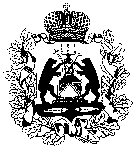 ПРАВИТЕЛЬСТВО  Новгородской  областиРАСПОРЯЖЕНИЕ   №   Великий  НовгородОб утверждении краткосрочного плана реализации региональной программы капитального ремонта общего имущества в много-квартирных домах, расположенных на территории Новгородской области, на 2014-2043 годы, на период 2020-2022 годовВ соответствии с Жилищным кодексом Российской Федерации, региональной программой капитального ремонта общего имущества в многоквартирных домах, расположенных на территории Новгородской области, на 2014-2043 годы, утвержденной постановлением Правительства Новгородской области от 03.02.2014 № 46 и постановлением Правительства Новгородской области от 01.09.2017 № 304 «О Порядке утверждения краткосрочных планов реализации региональной программы капитального ремонта общего имущества в многоквартирных домах, расположенных на территории Новгородской области»: 1. Утвердить краткосрочный план реализации региональной программы капитального ремонта общего имущества в многоквартирных домах, расположенных на территории Новгородской области, на 2014-
2043 годы, на период 2020-2022 годов.2. Опубликовать распоряжение в газете «Новгородские ведомости» и разместить на официальном сайте Правительства Новгородской области в информационно-телекоммуникационной сети «Интернет» в течение 
15 календарных дней со дня официального опубликования.Губернатор 
Новгородской области 			                    А.С. НикитинКраткосрочный планреализации региональной программы капитального ремонта общего имущества в многоквартирных домах, расположенных на территории Новгородской области, на 2014-2043 годы, на период 2020-2022 годовПродолжение таблицы______________________________ПЛАНИРУЕМЫЕ ПОКАЗАТЕЛИ выполнения работ по капитальному ремонту общего имущества многоквартирных домов, включенных в краткосрочный план реализации региональной программы капитального ремонта общего имущества в многоквартирных домах, расположенных на территории Новгородской области, на 2014-2043 годы, на период 2020-2022 годовПродолжение таблицы1 – многоквартирный дом.2 – Фонд содействия реформированию жилищно-коммунального хозяйства.3 – прибор учета.4 – узел управления.______________________________УТВЕРЖДЕНраспоряжением Правительства 
Новгородской области 
от  №  № п/п
Адрес МКД1 и плановый год проведения работОбщая стоимость капитального ремонта общего имущества в МКД1Общая стоимость капитального ремонта общего имущества в МКД1Общая стоимость капитального ремонта общего имущества в МКД1Общая стоимость капитального ремонта общего имущества в МКД1Общая стоимость капитального ремонта общего имущества в МКД1Виды работ, установленные частью 1 статьи 166 Жилищного кодекса Российской ФедерацииВиды работ, установленные частью 1 статьи 166 Жилищного кодекса Российской ФедерацииВиды работ, установленные частью 1 статьи 166 Жилищного кодекса Российской ФедерацииВиды работ, установленные частью 1 статьи 166 Жилищного кодекса Российской ФедерацииВиды работ, установленные частью 1 статьи 166 Жилищного кодекса Российской Федерации№ п/п
Адрес МКД1 и плановый год проведения работвсегоза счет средств Фонда2за счет средств областного бюджетаза счет средств местного бюджетаза счет средств собственни-ков МКД1ремонт внутридо-мовых инженерных системремонт, замена, модернизация лифтов, ремонт лифтовых шахт, машинных и блочных помещенийремонт, замена, модернизация лифтов, ремонт лифтовых шахт, машинных и блочных помещенийремонт крыширемонт крыши№ п/п
Адрес МКД1 и плановый год проведения работруб.руб.руб.руб.руб.руб.шт.руб.кв.мруб.123456789101112Итого по Новгородской области3633468830,883633468830,881675601970,52114246967324,56546264,911394738688,152020 год240130722,25240130722,25107382751,3946481,25110733626,332021 год402082148,52402082148,52137740001,942758492261,0865734,72174908365,322022 год2991255960,112991255960,111430479217,1987188475063,48434048,941109096696,50Батецкий муниципальный район9910011,559910011,551204971,353602,008278955,802020 год1778957,231778957,23129018,00444,001629480,001.п.Батецкий, ул.Комарова, д.171629480,00---1629480,00---444,001629480,002.п.Батецкий, ул.Советская, д.39149477,23---149477,23129018,00----2021 год3512955,96---3512955,96---1902,003512955,963.д.Новое Овсино, ул.Совхозная, д.6690770,52---690770,52---374,00690770,524.д.Вольная Горка, д.881492359,84---1492359,84---808,001492359,845.д.Новое Овсино,                 ул.Совхозная, д.31329825,60---1329825,60---720,001329825,602022 год4618098,36---4618098,361075953,35--1256,003136519,846.п.Батецкий, ул.Зосимова, д.2537661,63---37661,6317202,40----7.п.Батецкий, ул.Лужская, д.21644160,00---1644160,00---448,001644160,008.п.Батецкий, ул.Школьная, д.3151772,00---151772,00100819,20----9.п.Батецкий, ул.Школьная, д.5256792,00---256792,00205839,20----10.д.Вольная Горка, д.841492359,84---1492359,84---808,001492359,8411.д.Озерёво, д.30188182,63---188182,63167723,40----12.д.Озерёво, д.32188182,63---188182,63167723,40----13.д.Новое Овсино, ул.Школьная, д.6176976,80---176976,80126024,00----14.п.Батецкий, ул.Комарова, д.11172776,00---172776,00121823,20----15.п.Батецкий, ул.Комарова, д.1547337,98---47337,9826878,75----16.п.Батецкий, ул.Комарова, д.19111313,09---111313,0932254,50----17.п.Батецкий, ул.Первомайская, д.2759164,63---59164,6338705,40----18.п.Батецкий, ул.Первомайская, д.3591419,13---91419,1370959,90----Боровичский муниципальный район372241738,29372241738,2986846947,71100697,40253555407,312020 год35878183,5935878183,593881947,4015048,9030223861,9919.г.Боровичи, ул.Кропоткина, д.51370679,73---1370679,73---803,001370679,7320.г.Боровичи, ул.Коммунарная, д.402466402,61---2466402,612171323,20----21.г.Боровичи, ул.Коммунарная, д.41810552,80---810552,80759600,00----22.г.Боровичи, ул.Подбельского, д.364733809,74---4733809,74---2563,004733809,7423.г.Боровичи, ул.Рабочая, д.57954200,00---954200,00---260,00954200,0024.г.Боровичи, ул.Подбельского, д.45133652,80---5133652,80920920,00--1134,004161780,0025.г.Боровичи, микрорайон Комбикормовый завод, д.5414708,00---414708,00-----26.г.Боровичи, микрорайон Комбикормовый завод, д.181158056,46---1158056,46---627,001158056,4627.г.Боровичи, ул.Реппо, д.450563,43---50563,4330104,20----28.г.Боровичи, ул.В. Бианки, д.39/1855151,74---855151,74---463,00855151,7429.г.Боровичи, ул.В. Бианки, д.41а892091,34---892091,34---483,00892091,3430.г.Боровичи, наб.Заводская, д.14427211,06---4427211,06---2397,004427211,0631.г.Боровичи, ул.Рабочая, д.12070279,88---2070279,88---1120,902070279,8832.г.Боровичи, ул.Коммунарная, д.20879180,96---879180,96-----33.г.Боровичи, пер.Реппо, д.5/761041,00---61041,00-----34.г.Боровичи, наб.60 лет Октября, д.87646497,20---7646497,20---4140,007646497,2035.г.Боровичи, ул.Московская, д.731954104,84---1954104,84---1058,001954104,842021 год65857074,6165857074,616000180,0420193,7254456937,3236.г.Боровичи, ул.Ленинградская, д.73545044,80---545044,80-----37.г.Боровичи, ул.1 Мая, д.523474347,01---3474347,011288790,40--529,001941430,0038.г.Боровичи, ул.В. Бианки, д.91361778,35---1361778,35---737,301361778,3539.г.Боровичи, ул.1 Мая, д.664437030,00---4437030,00---1209,004437030,0040.д.Заречная, ул.Мелиораторов, д.11110175,00---1110175,00---302,501110175,0041.г.Боровичи, пл.1 Мая, д.12036808,72---2036808,72-----42.г.Боровичи, ул.Революции, д.4а100312,20---100312,2049359,40----43.г.Боровичи, ул.Гоголя, д.1153350710,00---3350710,00---913,003350710,0044.г.Боровичи, ул.Гоголя, д.156а899759,23---899759,23879300,00----45.г.Боровичи, ул.Коммунарная, д.6352713,73---52713,7332254,50----46.г.Боровичи, ул.Л. Павлова, д.221001910,00---1001910,00---273,001001910,0047.г.Боровичи, ул.Ленинградская, д.431325326,61---1325326,611081200,00----48.г.Боровичи, ул.К. Либк-нехта, д.38а2649740,00---2649740,00---722,002649740,0049.г.Боровичи, ул.Загородная, д.24206382,40---206382,40155429,60----50.г.Боровичи, ул.Рабочая, д.211665975,96---1665975,96---902,001665975,9651.г.Боровичи, ул.Рабочая, д.32385086,00---385086,00-----52.г.Боровичи, ул.Рабочая, д.331078980,00---1078980,00---294,001078980,0053.г.Боровичи, ул.Устюженская, д.5а2227457,88---2227457,88---1206,002227457,8854.г.Боровичи, ул.Речная, д.19954200,00---954200,00---260,00954200,0055.г.Боровичи, ул.Речная, д.21954200,00---954200,00---260,00954200,0056.г.Боровичи, наб.60 лет Октября, д.61752784,02---1752784,02---949,001752784,0257.д.Прошково, д.111098953,10---1098953,10---595,001098953,1058.г.Боровичи, ул.Южная, д.472227088,48---2227088,48---1205,802227088,4859.г.Боровичи, бульвар Школьный, д.12198330,00---2198330,00---599,002198330,0060.г.Боровичи, бульвар Школьный, д.112257050,00---2257050,00---615,002257050,0061.г.Боровичи, наб.60 лет Октября, д.52088934,38---2088934,38---1131,002088934,3862.г.Боровичи, ул.Сушанская, д.21а3306094,20---3306094,20---1790,003306094,2063.г.Боровичи, ул.Сушанская, д.23а3195275,40---3195275,40---1730,003195275,4064.г.Боровичи, пл.Труда, д.111182966,61---1182966,61938840,00----65.г.Боровичи, ул.Фрунзе, д.3987986,54---987986,54---534,92987986,5466.г.Боровичи, ул.Энтузиастов, д.1б127974,23---127974,23107515,00----67.г.Боровичи, ул.Московская, д.21А490540,32---490540,32-----68.д.Перёдки, д.21098064,00---1098064,00---299,201098064,0069.г.Боровичи, пер.Реппо, д.71740522,40---1740522,40---400,001468000,0070.г.Боровичи, пер.Реппо, д.652713,73---52713,7332254,50----71.г.Боровичи, ул.Садовая, д.28693905,81---693905,81449779,20----72.г.Боровичи, ул.Коммунарная, д.1а118159,23---118159,2397700,00----73.д.Ёгла, ул.Советская, д.201197980,80---197980,80147028,00----74.г.Боровичи, ул.Кропоткина, д.3161853,92---161853,92110901,12----75.п.Волгино, ул.Центральная, д.21127974,23---127974,23107515,00----76.г.Боровичи, бульвар Школьный, д.172264390,00---2264390,00---617,002264390,0077.г.Боровичи, пер.Чайковского, д.12129990,72---129990,72129990,72----78.г.Боровичи, пер.Чайковского, д.452713,73---52713,7332254,50----79.г.Боровичи, бульвар Школьный, д.22781860,00---2781860,00---758,002781860,0080.г.Боровичи, ул.Боровая, д.73а52713,73---52713,7332254,50----81.г.Боровичи, пл.Володарского, д.1741962,23---41962,2321503,00----82.г.Боровичи, ул.Загородная, д.1676367,03---76367,0355907,80----83.г.Боровичи, ул.Загородная, д.1876367,03---76367,0355907,80----84.г.Боровичи, ул.Загородная, д.4841962,23---41962,2321503,00----85.п.Прогресс, Новый пер., д.4417118,61---417118,61172992,00----86.г.Боровичи, бульвар Школьный, д.32198330,00---2198330,00---599,002198330,0087.г.Боровичи, бульвар Школьный, д.42800210,00---2800210,00---763,002800210,002022 год270506480,09270506480,0976964820,2765454,78168874607,9988.г.Боровичи, ул.Парковая, д.211409550,32---1409550,321358597,52----89.г.Боровичи, ул.Энтузиастов, д.32745160,00---2745160,00---748,002745160,0090.г.Боровичи, ул.Энтузиастов, д.82268060,00---2268060,00---618,002268060,0091.г.Боровичи, бульвар Школьный, д.52197297,20---2197297,20285654,40--507,001860690,0092.г.Боровичи, бульвар Школьный, д.72224020,00---2224020,00---606,002224020,0093.г.Боровичи, ул.Загородная, д.511274740,32---1274740,32218207,52--274,001005580,0094.г.Боровичи, ул.Загородная, д.57434850,96---434850,96-----95.г.Боровичи, ул.Л. Павлова, д.22а1071640,00---1071640,00---292,001071640,0096.г.Боровичи, ул.Парковая, д.151232933,64---1232933,64336064,00--458,00845916,8497.г.Боровичи, ул.Вельгийская, д.131972574,64---1972574,64---1068,001972574,6498.г.Боровичи, пер.Ленинградский, д.5284097,20---284097,20233144,40----99.г.Боровичи, ул.Пушкинская, д.72738257,68---2738257,68-----100.г.Боровичи, ул.Ленинградская, д.171789804,24---1789804,24420080,00----101.д.Хоромы, д.241962,23---41962,2321503,00----102.п.Желомля, д.195719,73---95719,7375260,50----103.п.Желомля, д.295719,73---95719,7375260,50----104.п.Желомля, д.395719,73---95719,7375260,50----105.п.Желомля, д.495719,73---95719,7375260,50----106.г.Боровичи, ул.Вышневолоцкая, д.39а1595716,00---1595716,00---434,801595716,00107.д.Волок, ул.Молодежная, д.61078980,00---1078980,00---294,001078980,00108.г.Боровичи, наб.60 лет Октября, д.83034074,61---3034074,612738995,20----109.г.Боровичи, ул.В. Бианки, д.1987899,04---87899,04-----110.г.Боровичи, ул.В. Бианки, д.21116065,20---116065,2065112,40----111.г.Боровичи, ул.Гоголя, д.129500438,40---500438,40449485,60----112.г.Боровичи, ул.Дзержинского, д.31/53221085,20---221085,20170132,40----113.г.Боровичи, ул.Дзержинского, д.3336586,48---36586,4816127,25----114.г.Боровичи, ул.Дзержинского, д.4944112,53---44112,5323653,30----115.г.Боровичи, ул.Загородная, д.75869790,00---869790,00---237,00869790,00116.г.Боровичи, ул.Загородная, д.61322296,48---322296,48-----117.с.Опеченский Посад, линия 2-я, д.157208482,80---208482,80157530,00----118.г.Боровичи, ул.Коммунистическая, д.29236976,00---236976,00-----119.г.Боровичи, ул.Комсомольская, д.22236976,00---236976,00-----120.с.Опеченский Посад, линия 7-я, д.1603114,24---603114,2472288,00----121.г.Боровичи, ул.Ленинградская, д.23294599,20---294599,20243646,40----122.г.Боровичи, ул.Ленинградская, д.28489528,91---489528,91245402,30----123.г.Боровичи, ул.Ленинградская, д.306055576,32---6055576,326004623,52----124.г.Боровичи, ул.Ленинградская, д.62266592,00---2266592,00---617,602266592,00125.г.Боровичи, ул.Ленинградская, д.932200966,62---2200966,621712713,40----126.г.Боровичи, ул.Ломоносовская, д.44939520,00---939520,00---256,00939520,00127.г.Боровичи, ул.Энтузиастов, д.12246290,00---246290,00195337,20----128.г.Боровичи, ул.Энтузиастов, д.5294599,20---294599,20243646,40----129.г.Боровичи, ул.Некрасовская, д.41623737,81---1623737,811379611,20----130.г.Боровичи, ул.Окуловская, д.31816650,00---1816650,00---495,001816650,00131.г.Боровичи, пл.Володарского, д.7298015,52---298015,52-----132.г.Боровичи, ул.Парковая, д.71359377,28---1359377,28---736,001359377,28133.г.Боровичи, ул.Пушкинская, д.70437426,40---437426,40386473,60----134.г.Боровичи, ул.Пушкинская, д.74239988,80---239988,80189036,00----135.п.Прогресс, ул.Строителей, д.8329615,20---329615,20278662,40----136.г.Боровичи, ул.Советская, д.12252713,73---52713,7332254,50----137.г.Боровичи, ул.Советская, д.3941962,23---41962,2321503,00----138.г.Боровичи, ул.Сушанская, д.88166317,33---8166317,334701057,60--1744,003221133,12139.г.Боровичи, ул.Тинская,      д.1411033628,70---1033628,70---270,00990900,00140.г.Боровичи, ул.Физкультуры, д.7584968,23---84968,2364509,00----141.г.Боровичи,                   ул.Ф. Энгельса, д.141339119,04---1339119,04386840,00--488,00901326,24142.г.Боровичи,                   ул.Ф. Энгельса, д.151083137,81---1083137,81839011,20----143.г.Боровичи,                   ул.Ф. Энгельса, д.161291097,56---1291097,56386840,00--462,00853304,76144.г.Боровичи,                   ул.Ф. Энгельса, д.18303000,80---303000,80252048,00----145.г.Боровичи,                    ул.Ф. Энгельса, д.5278446,80---278446,80-----146.г.Боровичи,                  ул.Ф. Энгельса, д.6120266,00---120266,0069313,20----147.г.Боровичи,                  ул.Ф. Энгельса, д.6а120266,00---120266,0069313,20----148.г.Боровичи, ул.Энтузиастов, д.1б2653410,00---2653410,00---723,002653410,00149.г.Боровичи, ул.Энтузиастов, д.43146189,20---3146189,20243646,40--777,002851590,00150.г.Боровичи, ул.Южная, д.1а242089,20---242089,20191136,40----151.д.Волок, ул.Молодежная, д.5890244,36---890244,36---482,00890244,36152.д.Волок, ул.Молодежная, д.9229486,80---229486,80178534,00----153.д.Ёгла, ул.Набережная, д.144188938,00---4188938,00---1141,404188938,00154.д.Ёгла, ул.Набережная, д.15404575,60---404575,60-----155.д.Заречная, ул.Мелиораторов, д.2197980,80---197980,80147028,00----156.д.Перелучи, ул.Новая, д.4537569,81---537569,81293443,20----157.д.Починная Сопка, ул.Совхозная, д.8412338,24---412338,24-----158.д.Фаустово, д.61761233,00---1761233,00---479,901761233,00159.д.Четвёрткино, д.7101095,48---101095,4880636,25----160.п.Кировский, ул.Боровая, д.41027600,00---1027600,00---280,001027600,00161.п.Кировский, ул.Боровая, д.62202000,00---2202000,00---600,002202000,00162.п.Прогресс, ул.Гагарина, д.121701963,41---1701963,411457836,80----163.п.Прогресс, ул.Строителей, д.12538499,09---538499,09216240,00----164.п.Травково, ул.Механизаторов, д.3396761,73---396761,73376302,50----165.п.Тухун, д.71487818,00---1487818,00---405,401487818,00166.г.Боровичи, ул.А. Кузне-цова, д.41672070,99---1672070,99---905,301672070,99167.с.Опеченский Посад, ул.Юрия Мишарина, д.131781785,00---1781785,00---485,501781785,00168.г.Боровичи, ул.Окуловская, д.312463871,32---2463871,32---1334,002463871,32169.г.Боровичи,бульвар Школьный д.62436880,00---2436880,00---664,002436880,00170.г.Боровичи, линия 2-я кирпичного завода, д.15284371,20---284371,20-----171.г.Боровичи, ул.Гоголя, д.151671516,90---1671516,90---905,001671516,90172.г.Боровичи, ул.Загородная, д.51а1779950,00---1779950,00---485,001779950,00173.г.Боровичи, ул.9 Января, д.7629033,81---629033,81384907,20----174.г.Боровичи, ул.Парковая, д.351298426,94---1298426,94---703,001298426,94175.г.Боровичи, ул.Боровая, д.1352713,73---52713,7332254,50----176.г.Боровичи, ул.Бумажников, д.6547337,98---47337,9826878,75----177.г.Боровичи, ул.Гоголя, д.164761446,61---761446,61517320,00----178.г.Боровичи, ул.Гоголя, д.170345008,80---345008,80294056,00----179.г.Боровичи, ул.Декабристов, д.749488,28---49488,2829029,05----180.г.Боровичи, ул.Дзержинского, д.4995337,52---995337,52---538,90995337,52181.г.Боровичи, ул.Дзержинского, д.67236976,00---236976,00-----182.г.Боровичи, ул.Дзержинского, д.912814797,52---2814797,52---1524,002814797,52183.г.Боровичи, ул.Коммунарная, д.1а1468000,00---1468000,00---400,001468000,00184.г.Боровичи, ул.Ленинградская, д.2а294599,20---294599,20243646,40----185.г.Боровичи, ул.Ленинградская, д.43712621,91---712621,91468495,30----186.г.Боровичи, ул.Мира, д.15261041,00---61041,00-----187.г.Боровичи, ул.Рабочая, д.19/62775731,60---775731,60---420,00775731,60188.г.Боровичи, ул.С. Перов-ской, д.16319917,60---319917,60-----189.г.Боровичи, ул.Свободы, д.164331803,74---4331803,744067217,90----190.г.Боровичи, ул.Советская, д.18352713,73---52713,7332254,50----191.г.Боровичи, ул.Парковая, д.231350142,38---1350142,38---731,001350142,38192.г.Боровичи, ул.Сушанская, д.1б872949,66---872949,66-----193.г.Боровичи, ул.Тинская, д.143126567,20---126567,2075614,40----194.г.Боровичи, микрорайон 1 Раздолье, д.201187608,14---1187608,14---643,001187608,14195.г.Боровичи, ул.Ф. Энгельса, д.111215701,08---1215701,08193236,80--526,00971511,48196.г.Боровичи, ул.Ф. Энгельса, д.191585672,52---1585672,52289855,20--674,001244864,52197.г.Боровичи, ул.Ф. Энгельса, д.4877130,00---877130,00---239,00877130,00198.г.Боровичи, микрорайон 1 Раздолье, д.21098304,94---1098304,94833719,10----199.д.Волок, ул.Молодежная, д.7229486,80---229486,80178534,00----200.д.Ёгла, ул.Мстинская, д.37218984,80---218984,80168032,00----201.д.Ёгла, ул.Мстинская, д.422145482,00---2145482,00---584,602145482,00202.д.Ёгла, ул.Советская, д.156226792,32---226792,32226792,32----203.д.Ёгла, ул.Советская, д.217213278,40---213278,40-----204.д.Круппа, ул.Новая, д.5127974,23---127974,23107515,00----205.д.Перёдки, ул.Молодежная, д.1763102,61---763102,61518976,00----206.д.Плёсо, ул.Новая, д.15101095,48---101095,4880636,25----207.м.Гверстянка, д.91256975,00---1256975,00---342,501256975,00208.м.Селино, д.2735835,00---735835,00---200,50735835,00209.п.Волгино, ул.Дубовая, д.4101095,48---101095,4880636,25----210.п.Волгино, ул.Зеленая, д.8149477,23---149477,23129018,00----211.п.Прогресс, ул.Строителей, д.141363038,00---1363038,00---371,401363038,00212.п.Травково, ул.Механизаторов, д.22323110,00---2323110,00---633,002323110,00213.г.Боровичи, проезд Титова, д.1313502,80---313502,80262550,00----214.г.Боровичи, проезд Титова, д.51519942,61---1519942,611275816,00----215.г.Боровичи, проезд Титова, д.7313502,80---313502,80262550,00----216.г.Боровичи, ул.9 Января, д.22954200,00---954200,00---260,00954200,00217.г.Боровичи, ул.Мира, д.148954200,00---954200,00---260,00954200,00218.г.Боровичи, наб.Октябрьской революции, д.2052713,73---52713,7332254,50----219.г.Боровичи, пер.Кооперативный, д.5а52713,73---52713,7332254,50----220.г.Боровичи, пер.Чайковского, д.7217013,80---217013,80105020,00----221.г.Боровичи, пл.Володарского, д.552713,73---52713,7332254,50----222.г.Боровичи, ул.Фрунзе, д.141759652,21---1759652,211515525,60----223.г.Боровичи, ул.9 Января, д.1113964,80---113964,8063012,00----224.г.Боровичи,ул.9 Января, д.1652713,73---52713,7332254,50----225.г.Боровичи, ул.А. Кузне-цова, д.51511926,65---1511926,651511926,65----226.г.Боровичи, ул.А. Кузне-цова, д.93а129990,72---129990,72129990,72----227.г.Боровичи, ул.Ленинградская, д.474271240,35---4271240,353976160,94----228.г.Боровичи, ул.К. Либк-нехта, д.781108412,53---1108412,5323653,30--290,001064300,00229.г.Боровичи, ул.К. Либк-нехта, д.811108207,23---1108207,2323448,00--290,001064300,00230.г.Боровичи, ул.Коммунарная, д.24113754,73---113754,7332254,50----231.г.Боровичи, ул.Л. Толстого, д.43954200,00---954200,00---260,00954200,00232.г.Боровичи, ул.Обжигальщиков, д.2247337,98---47337,9826878,75----233.г.Боровичи, ул.Порожская, д.148413,13---48413,1327953,90----234.г.Боровичи, бульвар Школьный, д.1336607,20---336607,20285654,40----235.г.Боровичи, бульвар Школьный, д.2433225,60---433225,60382272,80----236.г.Боровичи, бульвар Школьный, д.3336607,20---336607,20285654,40----237.г.Боровичи, микрорайон 1 Раздолье, д.32179980,00---2179980,00---594,002179980,00238.г.Боровичи, микрорайон 1 Раздолье, д.11482680,00---1482680,00---404,001482680,00239.г.Боровичи, ул.Комсомольская, д.35236976,00---236976,00-----240.г.Боровичи, пер.Чайковского, д.10275461,52---275461,52224508,72----241.г.Боровичи, пл.1 Мая, д.31126864,52---1126864,521106405,29----242.г.Боровичи, пл.Труда, д.1161041,00---61041,00-----243.г.Боровичи, ул.9 Января, д.86236976,00---236976,00-----244.г.Боровичи, ул.А. Кузне-цова, д.21228812,29---1228812,291157400,26----245.г.Боровичи, ул.Загородная, д.49139169,60---139169,6088216,80----246.г.Боровичи, ул.Боровая, д.77а1739580,00---1739580,00---474,001739580,00247.г.Боровичи, ул.Ботаническая, д.32070464,58---2070464,58---1121,002070464,58248.г.Боровичи, ул.Ботаническая, д.6565550,80---565550,80514598,00----249.г.Боровичи, ул.Гоголя, д.109а723723,01---723723,01428643,60----250.г.Боровичи, ул.Гоголя, д.1151788080,21---1788080,211543953,60----251.г.Боровичи, ул.Гоголя, д.131345008,80---345008,80294056,00----252.г.Боровичи, пер.Чайковского, д.6275461,52---275461,52224508,72----253.г.Боровичи, ул.Гоголя, д.156а131848,56---131848,56-----254.г.Боровичи, ул.Гоголя, д.91574430,00---1574430,00---429,001574430,00255.г.Боровичи, ул.Декабристов, д.3132868,40---132868,4081915,60----256.г.Боровичи, ул.Заводская, д.13129990,72---129990,72129990,72----257.г.Боровичи, ул.Загородная, д.39858780,00---858780,00---234,00858780,00258.г.Боровичи, ул.Горького, д.18132868,40---132868,4081915,60----259.г.Боровичи, ул.Горького, д.17218984,80---218984,80168032,00----260.г.Боровичи, ул.Колхозная, д.5954200,00---954200,00---260,00954200,00261.г.Боровичи, ул.Коммунарная, д.13954200,00---954200,00---260,00954200,00262.г.Боровичи, ул.Кооперативная, д.67а1191302,10---1191302,10---645,001191302,10263.г.Боровичи, ул.Красноармейская, д.54245339,41---4245339,413950260,00----264.г.Боровичи, ул.Кропоткина, д.51498152,80---1498152,801447200,00----265.п.Шахтёрский, ул.Молодежная, д.62719837,00---2719837,00---741,102719837,00266.г.Боровичи, ул.Л. Толстого, д.4661041,00---61041,00-----267.г.Боровичи, ул.Ленинградская, д.31351989,36---1351989,36---732,001351989,36268.г.Боровичи, ул.Ленинградская, д.9а236976,00---236976,00-----269.г.Боровичи, ул.Международная, д.332700284,76---2700284,76---1462,002700284,76270.г.Боровичи, ул.Московская, д.309321424,37---9321424,373770477,76--1446,005306820,00271.г.Боровичи, ул.Новоселицкая, д.23284097,20---284097,20233144,40----272.г.Боровичи, ул.Парковая, д.19195880,40---195880,40144927,60----273.г.Боровичи, ул.Парковая, д.27195880,40---195880,40144927,60----274.г.Боровичи, ул.Парковая, д.29195880,40---195880,40144927,60----275.г.Боровичи, ул.Парковая, д.31195880,40---195880,40144927,60----276.г.Боровичи, ул.Парковая, д.3а841539,01---841539,01546459,60----277.г.Боровичи, ул.Парковая, д.7а145470,80---145470,8094518,00----278.г.Боровичи, ул.Советская, д.130б1646983,20---1646983,20-----279.г.Боровичи, ул.Совхозная, д.79954200,00---954200,00---260,00954200,00280.г.Боровичи, ул.Социалистическая, д.18/10204282,00---204282,00153329,20----281.г.Боровичи, ул.Сушанская, д.102459702,00---2459702,002408749,20----282.г.Боровичи, ул.Сушанская, д.12592856,00---592856,00541903,20----283.г.Боровичи, ул.Сушанская, д.19а1300273,92---1300273,92---704,001300273,92284.г.Боровичи, ул.Сушанская, д.1а2255162,58---2255162,58---1221,002255162,58285.г.Боровичи, ул.Сушанская, д.41581014,88---1581014,88---856,001581014,88286.г.Боровичи, ул.Сушанская, д.63045670,02---3045670,02---1649,003045670,02287.г.Боровичи, ул.Некрасовская, д.141680751,80---1680751,80---910,001680751,80288.г.Боровичи, ул.Фрунзе, д.10387016,80---387016,80336064,00----289.г.Боровичи, ул.Ф. Энгельса, д.9120266,00---120266,0069313,20----290.г.Боровичи, ул.Энтузиастов, д.11246290,00---246290,00195337,20----291.г.Боровичи, ул.Гоголя, д.202333494,13---2333494,132089367,52----292.г.Боровичи, ул.Пушкинская, д.51871700,00---1871700,00---510,001871700,00293.г.Боровичи, бульвар Школьный, д.92279070,00---2279070,00---621,002279070,00294.д.Сушилово, ул.Первомайская, д.1976220,00---976220,00---266,00976220,00295.п.Волгино, ул.Зеленая, д.51250736,00---1250736,00---340,801250736,00296.п.Первое Мая, д.26948328,00---948328,00---258,40948328,00297.п.Прогресс, Новый пер., д.4193603,20---193603,20193603,20----298.п.Прогресс, ул.Гагарина, д.142369675,34---2369675,34---1283,002369675,34299.п.Прогресс, ул.Гагарина, д.172764929,06---2764929,06---1497,002764929,06300.п.Прогресс, ул.Гагарина, д.182626405,56---2626405,56---1422,002626405,56301.с.Кончанско-Суворовское, ул.Молодёжная, д.3676606,61---676606,61432480,00----302.с.Опеченский Посад, линия 2-я, д.38790885,00---790885,00---215,50790885,00303.г.Боровичи, ул.Загородная, д.65441472,00---441472,00390519,20----304.с.Опеченский Посад, линия 2-я, д.681081443,00---1081443,00---230,10844467,00305.г.Боровичи, ул.Гоголя, д.10252713,73---52713,7332254,50----306.г.Боровичи,ул.Гоголя, д.117126567,20---126567,2075614,40----307.г.Боровичи, ул.Гончарная, д.50313502,80---313502,80262550,00----308.г.Боровичи, ул.Советская, д.31а47337,98---47337,9826878,75----309.г.Боровичи, ул.Угольщиков, д.46322296,48---322296,48-----310.г.Боровичи, ул.Советская, д.2747337,98---47337,9826878,75----311.г.Боровичи, ул.Советская, д.3347337,98---47337,9826878,75----312.г.Боровичи, ул.Песочная, д.450563,43---50563,4330104,20----313.г.Боровичи, ул.Песочная, д.650563,43---50563,4330104,20----314.г.Боровичи, ул.Загородная, д.4741962,23---41962,2321503,00----315.г.Боровичи, ул.Загородная, д.5550563,43---50563,4330104,20----316.г.Боровичи, ул.Физкультуры, д.3547337,98---47337,9826878,75----317.г.Боровичи, ул.Парковая, д.251363071,24---1363071,24---738,001363071,24318.г.Боровичи, ул.Парковая, д.51421958,08---1421958,081371005,28----319.г.Боровичи, ул.А. Кузне-цова, д.97а176976,80---176976,80126024,00----320.г.Боровичи, ул.Парковая, д.91429562,52---1429562,52---774,001429562,52321.г.Боровичи, ул.Советская, д.324326312,80---4326312,80535630,00--1019,003739730,00322.г.Боровичи, пер.Чайковского, д.8275461,52---275461,52224508,72----323.г.Боровичи, ул.Загородная, д.28155972,80---155972,80105020,00----324.г.Боровичи, ул.Загородная, д.363042430,00---3042430,00---829,003042430,00325.г.Боровичи, ул.Загородная, д.41149671,60---149671,6098718,80----326.г.Боровичи, ул.Загородная, д.43294365,12---294365,12243412,32----327.г.Боровичи, ул.Загородная, д.53а264959,52---264959,52214006,72----328.г.Боровичи, ул.Парковая, д.11965970,54---965970,54---523,00965970,54329.г.Боровичи, ул.Парковая, д.17195880,40---195880,40144927,60----330.г.Боровичи, ул.Пушкинская, д.1а1299377,81---1299377,811055251,20----331.г.Боровичи, ул.Фрунзе, д.3987992,21---987992,21743865,60----332.г.Боровичи, ул.Пушкинская, д.57а2267986,60---2267986,60---617,982267986,60333.г.Боровичи, ул.Ботаническая, д.21228018,61---1228018,61983892,00----334.г.Боровичи, ул.В. Бианки, д.431143280,62---1143280,62---619,001143280,62335.г.Боровичи, ул.В. Бианки, д.45985733,23---985733,23---533,70985733,23336.г.Боровичи, ул.Ленинградская, д.152340123,66---2340123,66---1267,002340123,66337.г.Боровичи, ул.Ботаническая, д.11477584,00---1477584,00---800,001477584,00338.г.Боровичи, ул.Ботаническая, д.51902389,40---1902389,40---1030,001902389,40339.г.Боровичи, ул.Красных Командиров, д.142136955,86---2136955,86---1157,002136955,86340.г.Боровичи, ул.Некрасовская, д.451368612,18---1368612,18---741,001368612,18341.г.Боровичи, ул.Новоселицкая, д.47а1790960,00---1790960,00---488,001790960,00342.г.Боровичи, ул.Физкультуры, д.502811103,56---2811103,56---1522,002811103,56343.г.Боровичи, ул.Южная, д.452930049,07---2930049,07---1586,402930049,07Валдайский муниципальный район149268609,68149268609,6899577677,8511459,5732381654,762020 год16569728,0816569728,087618710,032320,206370168,67344.д.Шуя, ул.Центральная, д.39912408,12---912408,12---494,00912408,12345.г.Валдай, ул.Мелиораторов, д.5387016,80---387016,80336064,00----346.д.Любница, ул.Молодежная, д.21260748,55---1260748,55---682,601260748,55347.с.Зимогорье, ул.Ветеранов, д.3658687,20---658687,20607734,40----348.г.Валдай, просп.Васильева, д.361687113,60---1687113,601687113,60----349.г.Валдай, просп.Советский, д.37510229,91---510229,9194613,20----350.г.Валдай, просп.Советский, д.67893043,77---893043,77-----351.г.Валдай, ул.Карла Маркса, д.5 593220,26---593220,26593220,26----352.г.Валдай, ул.Ленина, д.18а1267434,85---1267434,85972355,44----353.г.Валдай, ул.Луначарского, д.23/19102170,63---102170,6381711,40----354.г.Валдай, ул.Мелиораторов, д.31394094,77---1394094,771149968,16----355.г.Валдай, ул.Механизаторов, д.14291658,64---291658,64240705,84----356.г.Валдай, ул.Механизаторов, д.161266248,45---1266248,451022121,84----357.г.Валдай, ул.Механизаторов, д.171926750,00---1926750,00---525,001926750,00358.г.Валдай, ул.Механизаторов, д.586365,92---86365,9265906,69----359.г.Валдай, ул.Октябрьская, д.12а1062274,61---1062274,61767195,20----360.г.Валдай, ул.Песчаная, д.172270262,00---2270262,00---618,602270262,002021 год30626279,8230626279,8222002083,722493,206118361,74361.г.Валдай, ул.Песчаная, д.193202057,60---3202057,602937471,76----362.г.Валдай, ул.Радищева, д.142871890,80---2871890,802576811,39----363.г.Валдай, ул.Февральская, д.63б83430,84---83430,84-----364.г.Валдай, ул.Молодежная, д.71846980,00---1846980,00---1000,001846980,00365.д.Ижицы, д.431028334,00---1028334,00---280,201028334,00366.д.Костково, ул.Молодежная, д.1345720,00---345720,00345720,00----367.д.Костково, ул.Молодежная, д.2345720,00---345720,00345720,00----368.д.Лутовёнка, ул.Школьная, д.42018500,00---2018500,00---550,002018500,00369.д.Семеновщина, д.91276576,00---276576,00276576,00----370.д.Семеновщина, д.92276576,00---276576,00276576,00----371.п.Короцко, ул.Центральная, д.17868903,45---868903,45573824,04----372.п.Рощино, д.3812608,46---812608,46792149,23----373.с.Едрово, ул.Сосновая, д.37964205,81---964205,81720079,20----374.с.Зимогорье, ул.Ветеранов, д.1722017,01---722017,01477890,40----375.с.Зимогорье, ул.Ветеранов, д.5437426,40---437426,40386473,60----376.с.Яжелбицы, ул.Усадьба, д.1647358,80---647358,80647358,80----377.г.Валдай, ул.Колхозная, д.739811,93---39811,9319352,70----378.г.Валдай, ул.Ломоносова, д.19485735,60---485735,60434782,80----379.г.Валдай, ул.Мелиораторов, д.11625061,76---625061,76625061,76----380.г.Валдай, ул.Песчаная, д.8102385,66---102385,6681926,43----381.д.Зелёная Роща, д.11224547,74---1224547,74---663,001224547,74382.д.Ивантеево, ул.Озерная, д.21009502,40---1009502,401009502,40----383.д.Ивантеево, ул.Озерная, д.3 829728,00---829728,00829728,00----384.д.Ивантеево, ул.Озерная, д.4 1009502,40---1009502,401009502,40----385.д.Ивантеево, ул.Озерная, д.51009502,40---1009502,401009502,40----386.д.Ивантеево, ул.Озерная, д.61009502,40---1009502,401009502,40----387.п.Короцко, ул.Центральная, д.241230181,01---1230181,01986054,40----388.с.Яжелбицы, ул.Усадьба, д.1676367,03---76367,0355907,80----389.с.Яжелбицы, ул.Усадьба, д.22823437,33---2823437,332579310,72----390.с.Зимогорье, ул.Ветеранов, д.3723746,93---723746,93479620,32----391.г.Валдай, просп.Васильева, д.36439767,73---439767,73419308,50----392.г.Валдай, ул.Луначарского, д.19а248007,54---248007,54227548,31----393.г.Валдай, ул.Луначарского, д.23/19152624,63---152624,63152624,63----394.г.Валдай, ул.Мелиораторов, д.3100235,36---100235,3679776,13----395.г.Валдай, ул.Механизаторов, д.17353410,40---353410,40302457,60----396.г.Валдай, ул.Песчаная, д.17384916,40---384916,40333963,60----2022 год102072601,78102072601,7869956884,106646,1719893124,35397.д.Костково, ул.Молодежная, д.21260748,55---1260748,55---682,601260748,55398.д.Костково, ул.Молодежная, д.32038318,00---2038318,00---555,402038318,00399.д.Костково, ул.Молодежная, д.42037951,00---2037951,00---555,302037951,00400.д.Лутовёнка, ул.Школьная, д.41152334,61---1152334,61908208,00----401.д.Семеновщина, д.91955839,73---955839,73935380,50----402.д.Семеновщина, д.92955839,73---955839,73935380,50----403.п.Короцко, ул.Центральная, д.17979342,61---979342,61735216,00----404.с.Едрово, ул.Сосновая, д.371534630,39---1534630,39---373,001368910,00405.с.Зимогорье, ул.Ветеранов, д.1300853,28---300853,28280394,05----406.с.Зимогорье, ул.Ветеранов, д.5719854,61---719854,61475728,00----407.с.Яжелбицы, ул.Усадьба, д.1700344,32---700344,32-----408.г.Валдай, просп.Васильева, д.14296768,13---296768,13276308,90----409.г.Валдай, просп.Васильева, д.16а295080,26---295080,26230376,80----410.г.Валдай, просп.Комсомольский, д.441438766,21---1438766,21175662,31--344,171263103,90411.г.Валдай, просп.Комсомольский, д.511484949,37---1484949,371133097,60----412.г.Валдай, просп.Комсомольский, д.51а239710,26---239710,26219251,03----413.г.Валдай, просп.Комсомольский, д.51б239710,26---239710,26219251,03----414.г.Валдай, ул.Гагарина, д.251227281,63---1227281,631206822,40----415.г.Валдай, ул.Карла Маркса, д.62383225,01---2383225,012139098,40----416.г.Валдай, ул.Колхозная, д.7564524,81---564524,81230376,80----417.г.Валдай, ул.Крупской, д.221267434,85---1267434,85972355,44----418.г.Валдай, ул.Крупской, д.261267434,85---1267434,85972355,44----419.г.Валдай, ул.Ленина, д.8182471,52---182471,52-----420.г.Валдай, ул.Ломоносова, д.191947143,63---1947143,63537572,64--631,001165444,38421.г.Валдай, ул.Луначарского, д.28/12506641,91---506641,91506641,91----422.г.Валдай, ул.Мелиораторов, д.114009064,04---4009064,043744478,20----423.г.Валдай, ул.Мелиораторов, д.2539316,48---539316,48518857,25----424.г.Валдай, ул.Мелиораторов, д.41388483,09---1388483,091144356,48----425.г.Валдай, ул.Мелиораторов, д.61389816,45---1389816,451094737,04----426.г.Валдай, ул.Механизаторов, д.11277293,18---277293,18256833,95----427.г.Валдай, ул.Механизаторов, д.15519184,93---519184,93498725,70----428.г.Валдай, ул.Октябрьская, д.311151718,29---1151718,29907591,68----429.г.Валдай, ул.Песчаная, д.152596130,80---2596130,80325562,00--604,802219616,00430.г.Валдай, ул.Песчаная, д.81221389,41---1221389,41926310,00----431.г.Валдай, ул.Победы, д.4339811,93---39811,9319352,70----432.г.Валдай, ул.Радищева, д.26787512,79---787512,79767053,56----433.г.Валдай, ул.Радищева, д.366745464,53---6745464,536501337,92----434.г.Валдай, ул.Радищева, д.445498231,57---5498231,575254104,96----435.г.Валдай, ул.Радищева, д.4а455261,88---455261,88434802,65----436.г.Валдай, ул.Студгородок, д.11109577,59---1109577,591109577,59----437.г.Валдай, ул.Труда, д.151240045,09---1240045,091219585,86----438.г.Валдай, ул.Труда, д.4595706,83---595706,83575247,60----439.г.Валдай, ул.Труда, д.405800078,08---5800078,085800078,08----440.г.Валдай, ул.Труда, д.41599867,37---599867,37579408,14----441.г.Валдай, ул.Труда, д.41а1336808,59---1336808,591316349,36----442.г.Валдай, ул.Труда, д.58/551142465,33---1142465,33898338,72----443.г.Валдай, ул.Труда, д.62455261,88---455261,88434802,65----444.д.Зелёная Роща, д.12168254,52---2168254,521903668,68----445.д.Ивантеево, ул.Озерная, д.2 802059,23---802059,23781600,00----446.д.Ивантеево, ул.Озерная, д.3 1298137,18---1298137,181277677,95----447.д.Ивантеево, ул.Озерная, д.4 2151845,84---2151845,841887260,00----448.п.Рощино, д.51586371,12---1586371,12---858,901586371,12449.с.Едрово, ул.Сосновая, д.40481091,64---481091,6437630,25----450.с.Яжелбицы, ул.Усадьба, д.161179492,78---1179492,78403159,40----451.с.Яжелбицы, ул.Усадьба, д.21067749,33---1067749,331047290,10----452.г.Валдай, пер.Суворова, д.2360203,52---360203,52-----453.г.Валдай, просп.Советский, д.1074216,73---74216,7353757,50----454.г.Валдай, просп.Советский, д.20127974,23---127974,23107515,00----455.г.Валдай, просп.Советский, д.35/15117222,73---117222,7396763,50----456.г.Валдай, ул.Выскодно-2, д.14б319213,44---319213,44-----457.г.Валдай, ул.Выскодно-2, д.15102548,88---102548,88-----458.г.Валдай, ул.Выскодно-2, д.15б74216,73---74216,7353757,50----459.г.Валдай, ул.Выскодно-2, д.16а117222,73---117222,7396763,50----460.г.Валдай, ул.Карла Маркса, д.9а431545,28---431545,28380592,48----461.г.Валдай, ул.Радищева, д.15а706354,36---706354,36-----462.г.Валдай, ул.Радищева, д.705550656,21---5550656,215306529,60----463.г.Валдай, ул.Студгородок, д.31115855,60---1115855,601064902,80----464.г.Валдай, ул.Студгородок, д.112899553,81---2899553,812655427,20----465.г.Валдай, ул.Труда, д.2351638,58---51638,5831179,35----466.г.Валдай, ул.Энергетиков, д.20669196,53---669196,53-----467.д.Добывалово, д.46196098,00---196098,00-----468.д.Ивантеево, ул.Озерная, д.1 1271266,61---1271266,611027140,00----469.д.Ивантеево, ул.Озерная, д.5 1271266,61---1271266,611027140,00----470.д.Ивантеево, ул.Озерная, д.6 1271266,61---1271266,611027140,00----471.п.Короцко, ул.Центральная, д.24152702,68---152702,68132243,45----472.п.Рощино, д.4546862,61---546862,61302736,00----473.Валдай-3, ул.Советская, д.68489986,61---8489986,611838040,00--1746,006407820,00474.г.Валдай, просп.Васильева, д.1544841,40---544841,40---295,00544841,40Волотовский муниципальный район6623823,676623823,673029838,631258,903593985,042020 год780558,90780558,90780558,90475.п.Волот, ул.Строителей, д.15780558,90---780558,90780558,90----2021 год812060,79812060,79812060,79476.п.Волот, ул.Старорусская, д.43812060,79---812060,79812060,79----2022 год5031203,985031203,981437218,941258,903593985,04477.п.Волот, ул.Школьная, д.3а1361570,00---1361570,00---371,001361570,00478.п.Волот, ул.имени Вась-кина, д.161192750,00---1192750,00---325,001192750,00479.п.Волот, ул.Садовая, д.3326249,05---326249,05326249,05----480.п.Волот, ул.Старорусская, д.39311977,73---311977,73311977,73----481.п.Волот, ул.Заречная, д.7798992,16---798992,16798992,16----482.п.Волот, ул.Садовая, д.41039665,04---1039665,04--562,901039665,04Демянский муниципальный район36212370,2036212370,201406150,009395,9633378423,082020 год3453389,883453389,881242,003453389,88483.д.Жирково, пер.Молодежный, д.21119269,88---1119269,88---606,001119269,88484.с.Лычково, пер.Железно-дорожный, д.61233120,00---1233120,00---336,001233120,00485.р.п.Демянск, пер.Молодежный, д.31101000,00---1101000,00---300,001101000,002021 год3266300,003266300,00890,003266300,00486.р.п.Демянск, ул.Новая, д.2477100,00---477100,00---130,00477100,00487.р.п.Демянск, ул.Черняховского, д.20587200,00---587200,00---160,00587200,00488.р.п.Демянск, ул.25 Октября, д.41101000,00---1101000,00---300,001101000,00489.р.п.Демянск, ул.25 Октября, д.91101000,00---1101000,00---300,001101000,002022 год29492680,3229492680,321406150,007263,9626658733,20490.п.Кневицы, ул.Линейная, д.81697962,20---1697962,20---462,661697962,20491.п.Кневицы, ул.Центральная, д.421660197,90---1660197,90---452,371660197,90492.р.п.Демянск, ул.25 Октября, д.421284500,00---1284500,00---350,001284500,00493.р.п.Демянск, ул.25 Октября, д.45844100,00---844100,00---230,00844100,00494.р.п.Демянск, ул.Черняховского, д.9807400,00---807400,00---220,00807400,00495.д.Ямник, ул.К. Маркса, д.2627326,61---627326,61383200,00----496.д.Ямник, ул.К. Маркса, д.5432481,20---432481,20-----497.п.Кневицы, ул.Линейная, д.1059539,23---59539,2339080,00----498.р.п.Демянск, ул.Черняховского, д.239999,23---39999,2319540,00----499.п.Кневицы, ул.Центральная, д.4439999,23---39999,2319540,00----500.р.п.Демянск, ул.К. Маркса, д.2239999,23---39999,2319540,00----501.р.п.Демянск, ул.Ленина, д.896032,80---96032,8045080,00----502.р.п.Демянск, ул.Сосновского, д.2049769,23---49769,2329310,00----503.с.Лычково, ул.1 Мая, д.2549769,23---49769,2329310,00----504.д.Ямник, ул.К. Маркса, д.979078,23---79078,2358619,00----505.с.Лычково, ул.1 Мая, д.1554654,23---54654,2334195,00----506.р.п.Демянск, ул.1 Мая, д.8844884,23---44884,2324425,00----507.р.п.Демянск, ул.25 Октября, д.559539,23---59539,2339080,00----508.р.п.Демянск, ул.25 Октября, д.3131452,80---131452,8080500,00----509.с.Лычково, ул.1 Мая, д.1746838,23---46838,2326379,00----510.с.Лычково, ул.Железнодорожная, д.3445861,23---45861,2325402,00----511.п.Кневицы, ул.Линейная, д.61647830,00---1647830,00---449,001647830,00512.п.Кневицы, ул.Первомайская, д.141345605,50---1345605,50---366,651345605,50513.п.Кневицы, ул.Центральная, д.401367515,40---1367515,40---372,621367515,40514.р.п.Демянск, пер.Молодежный, д.11027600,00---1027600,00---280,001027600,00515.р.п.Демянск, пер.Молодежный, д.3157212,80---157212,80106260,00----516.р.п.Демянск, ул.1 Мая, д.2354654,23---54654,2334195,00----517.р.п.Демянск, ул.1 Мая, д.7844884,23---44884,2324425,00----518.р.п.Демянск, ул.1 Мая, д.8444884,23---44884,2324425,00----519.р.п.Демянск, ул.Черняховского, д.2844884,23---44884,2324425,00----520.р.п.Демянск, ул.Черняховского, д.8131452,80---131452,8080500,00----521.р.п.Демянск, ул.Энергетиков, д.29118572,80---118572,8067620,00----522.д.Жирково, пер.Молодежный, д.397665,60---97665,60-----523.д.Филлипова Гора, ул.Школьная, д.82224020,00---2224020,00---606,002224020,00524.п.Кневицы, ул.Школьная, д.101727322,20---1727322,20---470,661727322,20525.п.Кневицы, ул.Школьная, д.1459539,23---59539,2339080,00----526.р.п.Демянск, ул.1 Мая, д.571688200,00---1688200,00---460,001688200,00527.р.п.Демянск, ул.25 Октября, д.131578100,00---1578100,00---430,001578100,00528.р.п.Демянск, ул.25 Октября, д.172018500,00---2018500,00---550,002018500,00529.с.Лычково, ул.Лесная, д.212594690,00---2594690,00---707,002594690,00530.р.п.Демянск, ул.Халина, д.18А1908400,00---1908400,00---520,001908400,00531.п.Кневицы, ул.Центральная, д.461236790,00---1236790,00---337,001236790,00532.р.п.Демянск, ул.Школьная, д.8182972,80---182972,80132020,00----Крестецкий мунипальный район40710381,9240710381,925539618,989611,0034142097,602020 год3488889,163488889,16630265,10740,002715800,00533.р.п.Крестцы, ул.Валдайская, д.65а2715800,00---2715800,00---740,002715800,00534.р.п.Крестцы, ул.Лесная, д.30317703,60---317703,60266750,80----535.р.п.Крестцы, ул.Московская, д.37а74216,73---74216,7353757,50----536.р.п.Крестцы, ул.Московская, д.4163465,23---63465,2343006,00----537.р.п.Крестцы, ул.Островская, д.29317703,60---317703,60266750,80----2021 год7675691,007675691,002315,007675691,00538.р.п.Крестцы, ул.Лесная, д.112202000,00---2202000,00---600,002202000,00539.р.п.Крестцы, ул.Лесная, д.152679100,00---2679100,00---730,002679100,00540.р.п.Крестцы, ул.Строителей, д.7а1963450,00---1963450,00---535,001963450,00541.р.п.Крестцы, пер.Механизаторов, д.13831141,00---831141,00---450,00831141,002022 год29545801,7629545801,764909353,886556,0023750606,60542.с.Ямская Слобода, ул.Заречная, д.92084560,00---2084560,00---568,002084560,00543.р.п.Крестцы, ул.Краснова, д.2а287374,61---287374,6143248,00----544.р.п.Крестцы, ул.Лесная, д.17378615,20---378615,20327662,40----545.р.п.Крестцы, ул.Лесная, д.191963450,00---1963450,00---535,001963450,00546.р.п.Крестцы, ул.Лесная, д.28317703,60---317703,60266750,80----547.р.п.Крестцы, ул.Лесная, д.37185378,40---185378,40134425,60----548.р.п.Крестцы, ул.Механизаторов, д.10б2422200,00---2422200,00---660,002422200,00549.р.п.Крестцы, ул.Новохоловская, д.39510130,00---510130,00---139,00510130,00550.р.п.Крестцы, ул.Павловская, д.54а1178070,00---1178070,00---321,001178070,00551.с.Ямская Слобода, ул.Ямская, д.621053290,00---1053290,00---287,001053290,00552.р.п.Крестцы, ул.Большевиков, д.71401940,00---1401940,00---382,001401940,00553.р.п.Крестцы, ул.Васильчикова, д.4а758514,20---758514,20707561,40----554.р.п.Крестцы, ул.Васильчикова, д.6б1981800,00---1981800,00---540,001981800,00555.р.п.Крестцы, ул.Васильчикова, д.6в1541400,00---1541400,00---420,001541400,00556.р.п.Крестцы, ул.Греськова, д.262135940,00---2135940,00---582,002135940,00557.р.п.Крестцы, ул.Железно-дорожная, д.33366012,80---366012,80315060,00----558.р.п.Крестцы, ул.Конева, д.19а313986,60---313986,60---170,00313986,60559.р.п.Крестцы, ул.Лесная, д.242055210,88---2055210,882055210,88----560.р.п.Крестцы, ул.Лесная, д.26441627,20---441627,20390674,40----561.р.п.Крестцы, ул.Лесная, д.691277160,00---1277160,00---348,001277160,00562.р.п.Крестцы, ул.Павловская, д.241908400,00---1908400,00---520,001908400,00563.р.п.Крестцы, ул.Саши Бородулина, д.53395494,61---395494,61151368,00----564.д.Зорька, д.41321200,00---1321200,00---360,001321200,00565.д.Зорька, д.51321200,00---1321200,00---360,001321200,00566.р.п.Крестцы, ул.Карла Либкнехта, д.1а106471,23---106471,2386012,00----567.р.п.Крестцы, ул.Титова, д.4954864,03---54864,0334404,80----568.р.п.Крестцы, ул.Железно-дорожная, д. 34447928,40---447928,40396975,60----569.с.Ямская Слобода, ул.Заречная, д.111335880,00---1335880,00---364,001335880,00Любытинский муниципальный район23671982,5623671982,567415224,383578,6013133462,002020 год2215183,352215183,351482803,52570.р.п.Любытино, ул.Советов, д.2758080,96---58080,9658080,96----571.с.Зарубино, ул.Зеленая, д.1296801,60---96801,6096801,60----572.р.п.Любытино, ул.В. Ива-нова, д.45393332,21---393332,21149205,60----573.р.п.Любытино, ул.В. Ива-нова, д.45А456041,81---456041,81211915,20----574.р.п.Любытино, ул.Советов, д.12771909,76---71909,7671909,76----575.р.п.Любытино, ул.Советов, д.13382972,80---82972,8082972,80----576.р.п.Любытино, ул.Советов, д.139102333,12---102333,12102333,12----577.р.п.Любытино, ул.Советов, д.101689581,01---689581,01445454,40----578.с.Зарубино, ул.Зеленая, д.1684355,68---84355,6884355,68----579.с.Зарубино, ул.Пролетарская, д.3а179774,40---179774,40179774,40----2021 год5444993,015444993,01817538,801166,604281422,00580.с.Зарубино, ул.1 Мая, д.342924623,00---2924623,00---796,902924623,00581.р.п.Любытино, ул.Советов, д.125871222,61---871222,61627096,00----582.д.Большой Городок, ул.Магистральная, д.27105143,12---105143,1254190,32----583.д.Большой Городок, ул.Магистральная, д.29187205,28---187205,28136252,48----584.р.п.Любытино, ул.Боровичская, д.411356799,00---1356799,00---369,701356799,002022 год16011806,2016011806,205114882,062412,008852040,00585.р.п.Любытино, ул.Советов, д.1151614800,00---1614800,00---440,001614800,00586.р.п.Любытино, ул.Советов, д.127890684,21---890684,21646557,60----587.р.п.Неболчи, ул.Гагарина, д.31031270,00---1031270,00---281,001031270,00588.р.п.Неболчи, ул.Школьная, д.2643037,38---43037,3822578,15----589.с.Зарубино, ул.Артема, д.81074488,21---1074488,21830361,60----590.с.Зарубино, ул.Артема, д.18523076,21---523076,21278949,60----591.с.Зарубино, ул.Пролетарская, д.91798300,00---1798300,00---490,001798300,00592.с.Шереховичи, ул.Федорковская, д.16987534,61---987534,61743408,00----593.д.Никольское, ул.Парковая, д.41908400,00---1908400,00---520,001908400,00594.р.п.Любытино, ул.Советов, д.101141270,00---141270,0090317,20----595.с.Зарубино, ул.Артема, д.10А667957,01---667957,01423830,40----596.с.Зарубино, ул.Пролетарская, д.3а51834,78---51834,7851834,78----597.р.п.Любытино, ул.Пушкинская, д.17678950,00---678950,00---185,00678950,00598.р.п.Любытино, ул.Речная, д.20а672281,81---672281,81428155,20----599.р.п.Неболчи, ул.Гагарина, д.6111846,98---111846,9891387,75----600.с.Зарубино, ул.Артема, д.101083137,81---1083137,81839011,20----601.с.Зарубино, ул.Труда, д.41820320,00---1820320,00---496,001820320,00602.с.Зарубино, ул.Обломовка, д.3572811,41---572811,41328684,80----603.р.п.Любытино, ул.Советов, д.137339805,78---339805,78339805,78----Маловишерский муниципальный район94121411,9294121411,9213471968,9223040,1773805434,242020 год6711032,136711032,131276,003423213,18604.г.Малая Вишера, ул.Заводской домострой, д.151276263,18---1276263,18---691,001276263,18605.г.Малая Вишера, ул.Ленинградская, д.42146950,00---2146950,00---585,002146950,00606.г.Малая Вишера, ул.Новгородская, д.21а2535169,25---2535169,25-----607.г.Малая Вишера, ул.Пушкинская, д.46752649,70---752649,70-----2021 год15185921,4615185921,4663505,004109,4015081498,00608.г.Малая Вишера, ул.50 лет Октября, д.31165225,00---1165225,00---317,501165225,00609.г.Малая Вишера, ул.Северная, д.370286,23---70286,2349827,00----610.г.Малая Вишера, ул.Школьная, д.142915815,00---2915815,00---794,502915815,00611.п.Большая Вишера, ул.Смоленская, д.634137,23---34137,2313678,00----612.г.Малая Вишера, ул.Заводской домострой, д.141078980,00---1078980,00---294,001078980,00613.г.Малая Вишера, ул.Заводской домострой, д.16976587,00---976587,00---266,10976587,00614.г.Малая Вишера, ул.Космонавтов, д.16а661701,00---661701,00---180,30661701,00615.г.Малая Вишера, ул.Красноармейская, д.25а983560,00---983560,00---268,00983560,00616.г.Малая Вишера, ул.Ленина, д.15756020,00---756020,00---206,00756020,00617.г.Малая Вишера, ул.Ленина, д.221115680,00---1115680,00---304,001115680,00618.г.Малая Вишера, ул.Лесная, д.473559900,00---3559900,00---970,003559900,00619.г.Малая Вишера, ул.Мира, д.11868030,00---1868030,00---509,001868030,002022 год72224458,3372224458,3313408463,9217654,7755300723,06620.г.Малая Вишера, ул.Московская, д.271805640,00---1805640,00---492,001805640,00621.г.Малая Вишера, ул.Московская, д.381868030,00---1868030,00---509,001868030,00622.г.Малая Вишера, ул.Московская, д.40а1879040,00---1879040,00---512,001879040,00623.г.Малая Вишера, ул.Школьная, д.162802705,60---2802705,60---763,682802705,60624.г.Малая Вишера, ул.Школьная, д.21663978,00---1663978,00---453,401663978,00625.г.Малая Вишера, ул.50 лет Октября, д.5368807,83---368807,83348348,60----626.г.Малая Вишера, ул.Володарского, д.22860982,00---860982,00---234,60860982,00627.г.Малая Вишера, ул.Володарского, д.41638691,70---1638691,70---446,511638691,70628.г.Малая Вишера, ул.1 Мая, д.171198255,00---1198255,00---326,501198255,00629.г.Малая Вишера, ул.1 Мая, д.551179391,20---1179391,20---321,361179391,20630.г.Малая Вишера, ул.Гоголя, д.28а972855,41---972855,41728728,80----631.г.Малая Вишера, ул.Герцена, д.141658840,00---1658840,00---452,001658840,00632.г.Малая Вишера, ул.Железнодорожный домострой, д.147611,98---47611,98-----633.г.Малая Вишера, ул.Красноармейская, д.346635,32---46635,32-----634.г.Малая Вишера, ул.Красноармейская, д.9421443,41---421443,41177316,80----635.г.Малая Вишера, ул.Коробача, д.11548740,00---1548740,00---422,001548740,00636.г.Малая Вишера, ул.Космонавтов, д.4а1666180,00---1666180,00---454,001666180,00637.г.Малая Вишера, ул.Лесная, д.171026956,70---1026956,70-----638.г.Малая Вишера, ул.Лесная, д.20784726,61---784726,61540600,00----639.г.Малая Вишера, ул.Лесная, д.26201341,44---201341,44150388,64----640.г.Малая Вишера, ул.Лесная, д.293020043,00---3020043,00---822,903020043,00641.г.Малая Вишера, ул.Лесная, д.30594701,83---594701,83523289,80----642.г.Малая Вишера, ул.Лесная, д.322848978,79---2848978,792584392,95----643.г.Малая Вишера, ул.Лесная, д.331757806,61---1757806,611513680,00----644.г.Малая Вишера, ул.Лесная, д.363234271,44---3234271,442969685,60----645.г.Малая Вишера, ул.Лесная, д.42536145,20---536145,20485192,40----646.г.Малая Вишера, ул.Лесозаготовителей, д.2684236,58---84236,58-----647.г.Малая Вишера, ул.Мерецкова, д.10944744,21---944744,21700617,60----648.г.Малая Вишера, ул.Мерецкова, д.112232998,82---2232998,82---1209,002232998,82649.г.Малая Вишера, ул.Мерецкова, д.121954104,84---1954104,84---1058,001954104,84650.г.Малая Вишера, ул.Мерецкова, д.143824910,88---3824910,88---2070,903824910,88651.г.Малая Вишера, ул.Некрасова, д.10919057,25---919057,25---497,60919057,25652.г.Малая Вишера, ул.Некрасова, д.19б1270187,00---1270187,00---346,101270187,00653.г.Малая Вишера, ул.Некрасова, д.22а1269820,00---1269820,00---346,001269820,00654.г.Малая Вишера, ул.Некрасова, д.50778774,00---778774,00---212,20778774,00655.г.Малая Вишера, ул.Некрасова, д.8а1427997,00---1427997,00---389,101427997,00656.г.Малая Вишера, ул.Новгородская, д.15а685968,37---685968,37---371,40685968,37657.г.Малая Вишера, ул.Новгородская, д.581946201,00---1946201,00---530,301946201,00658.г.Малая Вишера, ул.Новгородская, д.61735910,00---1735910,00---473,001735910,00659.г.Малая Вишера, ул.Новгородская, д.6а1731506,00---1731506,00---471,801731506,00660.г.Малая Вишера, ул.Новгородская, д.6б1923447,00---1923447,00---524,101923447,00661.г.Малая Вишера, ул.Новгородская, д.51168575,20---168575,20117622,40----662.г.Малая Вишера, ул.Революции, д.33188071,68---188071,68188071,68----663.г.Малая Вишера, ул.Северная, д.3111094,62---111094,62-----664.г.Малая Вишера, ул.Пушкинская, д.42592856,00---592856,00541903,20----665.г.Малая Вишера, ул.Пушкинская, д.48188071,68---188071,68188071,68----666.г.Малая Вишера, ул.Пушкинская, д.50178542,02---178542,02178542,02----667.г.Малая Вишера, ул.Труда, д.11774812,00---1774812,00---483,601774812,00668.г.Малая Вишера, ул.Труда, д.31779950,00---1779950,00---485,001779950,00669.г.Малая Вишера, ул.Труда, д.51773344,00---1773344,00---483,201773344,00670.г.Малая Вишера, ул.Урицкого, д.11327952,13---327952,13307492,90----671.г.Малая Вишера, ул.Урицкого, д.22327952,13---327952,13307492,90----672.г.Малая Вишера, ул.Урицкого, д.24327952,13---327952,13307492,90----673.г.Малая Вишера, ул.Школьная, д.4181177,60---181177,60130224,80----674.г.Малая Вишера, ул.Школьная, д.22а2716240,40---2716240,40---740,122716240,40675.г.Малая Вишера, ул.Школьная, д.242764978,00---2764978,00---753,402764978,00676.п.Большая Вишера, 
ул.50 лет 1 КДО, д.1136586,48---36586,4816127,25----677.п.Большая Вишера, ул.Первомайская, д.14423640,23---423640,23403181,00----Марёвский муниципальный район7410603,107410603,10755632,801439,005281130,002020 год57960,0057960,0057960,00678.д.Моисеево, ул.Энергетиков, д.157960,00---57960,0057960,00----2021 год2543310,002543310,00693,002543310,00679.с.Марёво, ул.Октябрьская, д.182543310,00---2543310,00---693,002543310,002022 год4809333,104809333,10697672,80746,002737820,00680.д.Моисеево, ул.Энергетиков, д.282972,80---82972,8082972,80----681.с.Марёво, ул.Советов, д.37701434,02---701434,02-----682.с.Марёво, ул.Советов, д.9074060,00---74060,0074060,00----683.с.Марёво, ул.Труда, д.9195196,41---195196,41107470,00----684.п.Первомайский, ул.Молодёжная, д.152836439,23---2836439,2378160,00--746,002737820,00685.с.Марёво, ул.Комсомольская, д.23433376,58---433376,58-----686.с.Марёво, ул.Советов, д.3217854,83---217854,83107470,00----687.с.Молвотицы, ул.Зелёная, д.12140070,00---140070,00140070,00----688.с.Марёво, ул.Октябрьская, д.18127929,23---127929,23107470,00----Мошенской муниципальный район6416060,606416060,603535911,52576,102114287,002020 год642461,34642461,34377875,50689.д.Мельник, д.54117222,73---117222,7396763,50----690.д.Ореховно, д.2525238,61---525238,61281112,00----2021 год772418,00772418,00637633,20691.с.Мошенское, ул.Калинина, д.60101095,48---101095,4880636,25----692.с.Мошенское, ул.Физкультуры, д.19152669,95---152669,95152669,95----693.с.Мошенское, ул.Физкультуры, д.27455279,80---455279,80404327,00----694.с.Мошенское, ул.Физкультуры, д.2363372,77---63372,77-----2022 год5001181,265001181,262520402,82576,102114287,00695.с.Мошенское, ул.Физкультуры, д.361026132,00---1026132,00---279,601026132,00696.с.Мошенское, ул.Физкультуры, д.17450028,80---450028,80399076,00----697.с.Мошенское, ул.Калинина, д.67429024,80---429024,80378072,00----698.д.Новый Посёлок, ул.Молодежная, д.51088155,00---1088155,00---296,501088155,00699.с.Мошенское, ул.Заводская, д.152713,73---52713,7332254,50----700.с.Мошенское, ул.Калинина, д.341645361,81---1645361,811401235,20----701.д.Ореховно, д.2309765,12---309765,12309765,12----Новгородский муниципальный район287794881,12287794881,12136433351,7946435,80111755149,312020 год17834500,0317834500,035473524,814183,3011557183,36702.с.Бронница, ул.Боровская, д.2415039,28---415039,28394580,05----703.д.Савино, ул.Центральная, д.2962276,58---962276,58---521,00962276,58704.д.Болотная, д.33487836,00---487836,00436883,20----705.д.Савино, ул.Центральная, д.31671921,81---1671921,811427795,20----706.р.п.Панковка, ул.Строительная, д.81781051,00---1781051,00---485,301781051,00707.р.п.Панковка, ул.Строительная, д.7а2146606,13---2146606,131902479,52----708.д.Гостцы, ул.Молодежная, д.3537471,18---537471,18---291,00537471,18709.р.п.Панковка, ул.Пионерская, д.5751720,86---751720,86---407,00751720,86710.п.Тёсово-Нетыльский, пер.Советский, д.111930420,00---1930420,00---526,001930420,00711.с.Бронница, ул.Молодежная, д.31555913,45---1555913,451311786,84----712.д.Подберезье, ул.Центральная, д.671908400,00---1908400,00---520,001908400,00713.д.Подберезье, ул.Центральная, д.692091900,00---2091900,00---570,002091900,00714.д.Чечулино, ул.Воцкая, д.161593943,74---1593943,74---863,001593943,742021 год44604566,9844604566,9824060691,335669,1011850740,46715.п.Волховец, ул.Пионерская, д.19701852,40---701852,40---380,00701852,40716.д.Савино, ул.Центральная, д.51326131,64---1326131,64---718,001326131,64717.п.Тёсово-Нетыльский, ул.Советская, д.6595545,44---595545,44544592,64----718.п.Тёсово-Нетыльский, ул.Советская, д.5336607,20---336607,20285654,40----719.п.Тёсово-Нетыльский, ул.Возрождения, д.41926733,20---1926733,20264650,40--439,001611130,00720.п.Тёсово-Нетыльский, ул.Возрождения, д.9315603,20---315603,20264650,40----721.п.Тёсово-Нетыльский, ул.Техническая, д.7252591,20---252591,20201638,40----722.п.Тёсовский, ул.Центральная, д.141003129,01---1003129,01759002,40----723.п.Тёсово-Нетыльский, Новый пер., д.31141090,13---1141090,13896963,52----724.д.Чечулино, заезд ДРП, д.1206466,41---206466,41155513,61----725.п.Тёсово-Нетыльский, ул.Матросова, д.5187478,80---187478,80136526,00----726.п.Тёсово-Нетыльский, ул.Матросова, д.6187478,80---187478,80136526,00----727.р.п.Пролетарий, ул.Пролетарская, д.11983667,41---983667,41739540,80----728.п.Тёсово-Нетыльский, ул.Матросова, д.1/6252591,20---252591,20201638,40----729.д.Сырково, пер.Технический, д.4908922,61---908922,61613843,20----730.д.Подберезье, ул.Школа-интернат, д.1374291,20---374291,20-----731.д.Борки, ул.Парковая, д.31675635,41---1675635,411431508,80----732.р.п.Пролетарий, ул.Пролетарская, д.44а208209,28---208209,28157256,48----733.д.Подберезье, ул.Школа-интернат, д.21167060,00---1167060,00---318,001167060,00734.п.Тёсово-Нетыльский, ул.Матросова, д.4393318,00---393318,00342365,20----735.д.Трубичино, д.186117222,73---117222,7396763,50----736.д.Григорово, ул.Центральная, д.3933636,00---933636,00-----737.д.Борки, ул.Покровского, д.2345008,80---345008,80294056,00----738.п.Тёсово-Нетыльский, ул.Матросова, д.2187478,80---187478,80136526,00----739.п.Тёсово-Нетыльский, ул.Советская, д.1б597056,80---597056,80546104,00----740.д.Захарьино, ул.Рахманинова, д.10315603,20---315603,20264650,40----741.д.Сергово, д.1378615,20---378615,20327662,40----742.д.Болотная, д.341181741,81---1181741,81886662,40----743.п.Тёсово-Нетыльский, ул.Советская, д.2б597056,80---597056,80546104,00----744.с.Бронница, ул.Березки, д.42375258,73---375258,73354799,50----745.с.Бронница, ул.Бронницкая, д.156а571852,00---571852,00520899,20----746.д.Сырково, пер.Технический, д.21360916,40---1360916,40386473,60--500,00923490,00747.д.Новоселицы, ул.Молодежная, д.9439581,24---439581,24---238,00439581,24748.п.Тёсово-Нетыльский, ул.Советская, д.2а546104,00---546104,00495151,20----749.д.Захарьино, ул.Рахманинова, д.12315603,20---315603,20264650,40----750.п.Тёсово-Нетыльский, ул.Советская, д.2г597056,80---597056,80546104,00----751.с.Бронница, ул.Бронницкая, д.156в103462,80---103462,8052510,00----752.д.Ермолино, д.23853834,27---853834,27833375,04----753.п.Тёсово-Нетыльский, Малый пер., д.4370213,60---370213,60319260,80----754.д.Сырково, ул.Лесная, д.18206836,21---8206836,217911756,80----755.р.п.Пролетарий, ул.Ленина, д.72306508,62---2306508,62---1248,802306508,62756.д.Село-Гора, д.2324004,80---324004,80273052,00----757.д.Чечулино, ул.Воцкая, д.2609659,20---609659,20558706,40----758.р.п.Панковка, ул.Первомайская, д.11843840,13---1843840,13---998,301843840,13759.д.Гостцы, ул.Молодежная, д.1118165,60---118165,6067212,80----760.д.Ильмень, ул.Центральная, д.101017400,85---1017400,85773274,24----761.д.Новониколаевское, д.39493525,23---493525,23473066,00----762.д.Новоселицы, ул.Центральная, д.1105352920,61---5352920,61---829,001531146,422022 год225355814,11225355814,11106899135,65--36583,4088347225,49763.д.Чечулино, ул.Воцкая, д.4609659,20---609659,20558706,40----764.р.п.Панковка, ул.Октябрьская, д.22281020,30---2281020,30---1235,002281020,30765.р.п.Панковка, ул.Советская, д.1923490,00---923490,00---500,00923490,00766.р.п.Панковка, ул.Строительная, д.10321904,40---321904,40270951,60----767.р.п.Пролетарий, ул.Молодежная, д.5  88760,00---88760,0037807,20----768.д.Новоселицы, ул.Центральная, д.1121540381,32---1540381,32---834,001540381,32769.п.Волховец, ул.Пионерская, д.132381096,00---2381096,00---648,802381096,00770.д.Шолохово, д.23115793,81---3115793,812871667,20----771.п.Тёсово-Нетыльский, Пионерский пер., д.1751561,23---751561,23731102,00----772.д.Новая Мельница, д.76а1891875,41---1891875,411647748,80----773.р.п.Панковка, ул.Пионерская, д.7897632,28---897632,28---486,00897632,28774.р.п.Панковка, ул.Строительная, д.11349566,00---349566,00-----775.д.Старое Ракомо, ул.Петропавловская, д.8988134,30---988134,30---535,00988134,30776.д.Село-Гора, д.11738777,49---1738777,491494650,88----777.д.Подберезье, ул.Школа-интернат, д.61524699,89---1524699,891280573,28----778.д.Сергово, д.21798300,00---1798300,00---490,001798300,00779.с.Бронница, ул.Мелиораторов, д.5779791,60---779791,60728838,80----780.с.Бронница, ул.Молодежная, д.1773490,40---773490,40722537,60----781.р.п.Пролетарий, ул.Восточная, д.202168354,52---2168354,52---1174,002168354,52782.д.Савино, ул.Центральная, д.44733269,01---4733269,014489142,40----783.д.Борки, ул.Заверяжская, д.52218222,98---2218222,98---1201,002218222,98784.р.п.Панковка, ул.Пионерская, д.6897632,28---897632,28---486,00897632,28785.р.п.Панковка, ул.Пионерская, д.91262780,23---1262780,23---683,701262780,23786.д.Савино, ул.Центральная, д.41534840,38---1534840,38---831,001534840,38787.д.Село-Гора, д.4971511,48---971511,48---526,00971511,48788.с.Бронница, ул.Березки, д.442972700,00---2972700,00---810,002972700,00789.д.Сырково, ул.Советская, д.4923490,00---923490,00---500,00923490,00790.р.п.Панковка, ул.Советская, д.52556164,69---2556164,692312038,08----791.с.Бронница, ул.Бронницкая, д.156г1050192,83---1050192,83---568,601050192,83792.д.Сырково, ул.Лесная, д.33324564,00---3324564,00---1800,003324564,00793.р.п.Панковка, ул.Дорожников, д.6927738,05---927738,05---502,30927738,05794.р.п.Панковка, ул.Октябрьская, д.6816931,50---816931,50-----795.д.Гостцы, ул.Молодежная, д.5544859,10---544859,10---295,00544859,10796.д.Подберезье, ул.Рабочая, д.12329886,80---2329886,802278934,00----797.д.Болотная, д.191200537,00---1200537,00---650,001200537,00798.р.п.Панковка, ул.Строительная, д.8А860692,68---860692,68---466,00860692,68799.д.Божонка, ул.Новая, д.11114138,96---1114138,96-----800.д.Божонка, ул.Новая, д.1а2840929,13---2840929,132596802,52----801.п.Тёсово-Нетыльский, ул.Советская, д.291504700,00---1504700,00---410,001504700,00802.с.Бронница, ул.Молодежная, д.71012936,00---1012936,00961983,20----803.с.Бронница, ул.Молодежная, д.61113728,94---1113728,94---603,001113728,94804.д.Сырково, ул.Лесная, д.41994738,40---1994738,40---1080,001994738,40805.р.п.Панковка, ул.Советская, д.6760888,00---760888,00709935,20----806.д.Божонка, ул.Новая, д.91643812,20---1643812,20---890,001643812,20807.п.Тёсовский, ул.Пионерская, д.13155498,07---155498,07135038,84----808.д.Лесная, ул.60 лет СССР, д.8, корп.2576052,80---576052,80525100,00----809.р.п.Пролетарий, ул.Октябрьская, д.12663782,40---663782,40663782,40----810.д.Новоселицы, ул.Армейская, д.1001715844,42---1715844,42---929,001715844,42811.р.п.Панковка, ул.Пионерская, д.3127974,23---127974,23107515,00----812.д.Божонка, ул.Новая, д.131110034,98---1110034,98---601,001110034,98813.п.Тёсово-Нетыльский, пер.Советский, д.31405610,00---1405610,00---383,001405610,00814.п.Тёсовский, ул.Фрезерная, д.13564215,04---564215,04564215,04----815.с.Бронница, ул.Мелиораторов, д.71113728,94---1113728,94---603,001113728,94816.с.Бронница, ул.Молодежная, д.284236,58---84236,58-----817.р.п.Панковка, ул.Индустриальная, д.2 корп.1553859,15---553859,15533399,92----818.р.п.Панковка, ул.Октябрьская, д.53764887,17---3764887,17-----819.п.Тёсово-Нетыльский, ул.Пионерская, д.1738792,00---738792,00---400,00738792,00820.с.Бронница, ул.Мелиораторов, д.81113728,94---1113728,94---603,001113728,94821.с.Бронница, ул.Бронницкая, д.1562840580,00---2840580,00---774,002840580,00822.п.Волховец, ул.Пионерская, д.17602860,15---602860,15358733,54----823.р.п.Пролетарий, ул.Северная, д.48207432,00---207432,00207432,00----824.д.Сырково, ул.Центральная, д.121981800,00---1981800,00---540,001981800,00825.д.Новоселицы, ул.Армейская, д.301394600,00---1394600,00---380,001394600,00826.р.п.Пролетарий, ул.Пролетарская, д.481265447,97---1265447,97970368,56----827.р.п.Панковка, ул.Заводская, д.151245317,81---1245317,811001191,20----828.п.Тёсово-Нетыльский, ул.Советская, д.10252591,20---252591,20201638,40----829.п.Тёсово-Нетыльский, ул.Советская, д.16351477,62---351477,62201638,40----830.п.Тёсово-Нетыльский, ул.Школьная, д.13315603,20---315603,20264650,40----831.п.Тёсово-Нетыльский, ул.Советская, д.14252591,20---252591,20201638,40----832.п.Тёсово-Нетыльский, ул.Тёсовская, д.1992533,25---992533,25748406,64----833.п.Тёсовский, ул.Центральная, д.22823532,00---2823532,00100819,20--728,002671760,00834.п.Тёсово-Нетыльский, ул.Советская, д.21248918,40---248918,40248918,40----835.п.Тёсово-Нетыльский, ул.Советская, д.26597056,80---597056,80546104,00----836.п.Тёсово-Нетыльский, ул.Советская, д.11336607,20---336607,20285654,40----837.п.Тёсовский, ул.Поселковая, д.92286685,81---2286685,81449779,20--434,001592780,00838.п.Тёсовский, ул.Центральная, д.81646569,20---1646569,20138626,40--397,001456990,00839.п.Тёсово-Нетыльский, ул.Школьная, д.12664088,96---664088,96613136,16----840.п.Тёсовский, ул.Поселковая, д.7287157,54---287157,54215745,51----841.п.Тёсовский, ул.Театральная, д.65229750,00---5229750,00---1425,005229750,00842.п.Тёсовский, ул.Центральная, д.101653909,20---1653909,20138626,40--399,001464330,00843.п.Тёсово-Нетыльский, ул.Техническая, д.9210583,20---210583,20159630,40----844.п.Тёсово-Нетыльский, Новый пер., д.2252591,20---252591,20201638,40----845.п.Тёсовский, ул.Центральная, д.5151772,00---151772,00100819,20----846.п.Тёсово-Нетыльский, ул.Советская, д.11935555,89---1935555,891691429,28----847.п.Тёсовский, ул.Театральная, д.4151772,00---151772,00100819,20----848.п.Тёсовский, ул.Центральная, д.31583382,61---1583382,611288303,20----849.п.Тёсовский, ул.Центральная, д.9580253,60---580253,60529300,80----850.п.Тёсово-Нетыльский, ул.Советская, д.21926473,81---1926473,811682347,20----851.д.Чечулино, ул.Воцкая, д.32728962,80---2728962,802678010,00----852.п.Тёсовский, ул.Центральная, д.94308580,00---4308580,00---1174,004308580,00853.р.п.Пролетарий, ул.Пролетарская, д.13172776,00---172776,00121823,20----854.п.Тёсово-Нетыльский, ул.Техническая, д.41409250,61---1409250,611114171,20----855.п.Тёсовский, ул.Пионерская, д.91319802,40---1319802,4050409,60--332,001218440,00856.п.Тёсовский, ул.Пионерская, д.11101362,40---101362,4050409,60----857.р.п.Пролетарий, ул.Октябрьская, д.371102513,49---1102513,49807434,08----858.р.п.Пролетарий, ул.Октябрьская, д.351107456,77---1107456,77812377,36----859.р.п.Пролетарий, ул.Октябрьская, д.391083546,37---1083546,37788466,96----860.д.Ермолино, д.251255140,00---1255140,00---342,001255140,00861.р.п.Пролетарий, ул.Октябрьская, д.41164374,40---164374,40113421,60----862.п.Тёсовский, ул.Фрезерная, д.92166602,00---2166602,00100819,20--549,002014830,00863.р.п.Пролетарий, ул.Октябрьская, д.43151772,00---151772,00100819,20----864.д.Борки, ул.Парковая, д.3349209,60---349209,60298256,80----865.д.Савино, ул.Центральная, д.11219043,02---1219043,02974916,41----866.р.п.Панковка, ул.Дорожников, д.31191536,08---1191536,08703282,86----867.д.Подберезье, ул.Новая, д.21076706,92---1076706,92945180,00----868.д.Сырково, пер.Технический, д.1353410,40---353410,40302457,60----869.д.Подберезье, ул.Новая, д.33853027,29---3853027,293557947,88----870.д.Подберезье, ул.Новая, д.11748803,17---1748803,171453723,76----871.д.Мясной Бор, ул.Центральная, д.41711646,21---1711646,211416566,80----872.д.Мясной Бор, ул.Центральная, д.81797204,61---1797204,611502125,20----873.д.Мясной Бор, ул.Центральная, д.6662169,20---662169,20611216,40----874.д.Борки, ул.Заверяжская, д.33781343,81---3781343,813486264,40----875.д.Сырково, пер.Технический, д.5460366,61---460366,61216240,00----876.р.п.Панковка, ул.Строительная, д.5449372,17---449372,17205245,56----877.р.п.Пролетарий, ул.Ленина, д.82549028,77---2549028,772304902,16----878.п.Тёсово-Нетыльский, ул.Пионерская, д.61571407,73---1571407,731327281,12----879.ж/д.ст.Подберезье, д.233189,12---33189,1233189,12----880.р.п.Панковка, ул.Заводская, д.841480225,95---1480225,951185146,54----881.р.п.Пролетарий, ул.Ленина, д.66277080,29---6277080,295982000,88----882.д.Волотово, ул.Дорожная, д.17291397,03---291397,03270937,80----883.п.Тёсово-Нетыльский, ул.Советская, д.1а597056,80---597056,80546104,00----884.д.Болотная, д.32487836,00---487836,00436883,20----885.р.п.Панковка, ул.Строительная, д.7244189,60---244189,60193236,80----886.д.Новоселицы, ул.Армейская, д.86437426,40---437426,40386473,60----887.п.Тёсово-Нетыльский, Новый пер., д.4597056,80---597056,80546104,00----888.д.Сырково, ул.Советская, д.11096485,81---1096485,81801406,40----889.р.п.Панковка, ул.Дорожников, д.4256632,60---256632,60-----890.п.Тёсово-Нетыльский, ул.Советская, д.2в1590436,85---1590436,851346310,24----891.п.Тёсово-Нетыльский, пер.Технический, д.61130848,48---1130848,481079895,68----892.р.п.Панковка, ул.Советская, д.3823900,00---823900,00772947,20----893.д.Ермолино, д.21853834,27---853834,27833375,04----894.п.Тёсовский, ул.Поселковая, д.152759840,00---2759840,00---752,002759840,00895.д.Чечулино, ул.Воцкая, д.1993719,09---993719,09749592,48----896.д.Чечулино, ул.Воцкая, д.2993719,09---993719,09749592,48----897.д.Борки, ул.Заверяжская, д.41577320,92---1577320,92---854,001577320,92898.д.Сырково, ул.Центральная, д.20437426,40---437426,40386473,60----899.д.Новоселицы, ул.Армейская, д.881690218,27---1690218,271395138,86----900.р.п.Панковка, ул.Дорожников, д.5287247,80---287247,80236295,00----901.п.Волховец, ул.Пионерская, д.12656573,88---656573,88656573,88----902.д.Чечулино, ул.Воцкая, д.4993719,09---993719,09749592,48----903.р.п.Панковка, ул.Заводская, д.911756477,98---1756477,98---951,001756477,98904.р.п.Панковка, ул.Заводская, д.921756477,98---1756477,98---951,001756477,98905.д.Лесная, ул.60 лет СССР, д.4152116,80---152116,80152116,80----906.д.Борки, ул.Парковая, д.71286403,41---1286403,411042276,80----907.д.Григорово, ул.Центральная, д.13933636,00---933636,00-----908.д.Ермолино, д.19277796,00---277796,00226843,20----909.д.Ермолино, д.27271494,80---271494,80220542,00----910.д.Ермолино, д.57921643,02---921643,02---499,00921643,02911.д.Ермолино, д.59990154,61---990154,61746028,00----912.р.п.Панковка, ул.Заводская, д.89597404,16---597404,16597404,16----913.с.Бронница, ул.Мелиораторов, д.6332406,40---332406,40281453,60----914.д.Григорово, ул.Центральная, д.1339805,78---339805,78339805,78----915.д.Григорово, ул.Центральная, д.12172842,60---172842,60172842,60----916.д.Ермолино, д.17277796,00---277796,00226843,20----917.д.Ермолино, д.57а1288565,81---1288565,811044439,20----918.д.Ермолино, д.61а1808807,04---1808807,041808807,04----919.д.Захарьино, ул.Рахманинова, д.14315603,20---315603,20264650,40----920.д.Лесная, пл.Мира, д.41578100,00---1578100,00---430,001578100,00921.д.Лесная, пл.Мира, д.6849598,61---849598,61605472,00----922.д.Лесная, ул.60 лет СССР, д.4, корп.21128504,78---1128504,78---611,001128504,78923.д.Новая Мельница, д.100а, корп.1180681,36---180681,36-----924.р.п.Панковка, ул.Заводская, д.1002528597,50---2528597,50-----925.р.п.Панковка, ул.Индустриальная, д.3837573,23---837573,23817114,00----926.д.Борки, пер.Борковский, д.12475056,61---2475056,612230930,00----927.д.Борки, ул.Школьная, д.1550386,24---550386,24550386,24----928.д.Ермолино, д.25а271494,80---271494,80220542,00----929.д.Лесная, ул.60 лет СССР, д.121382606,40---1382606,401331653,60----930.д.Лесная, ул.60 лет СССР, д.6, корп.21128504,78---1128504,78---611,001128504,78931.д.Лесная, ул.60 лет СССР, д.8237639,53---237639,53217180,30----932.д.Новая Мельница, д.102а6508599,41---6508599,416264472,80----933.д.Подберезье, ул.Новая, д.42745628,00---2745628,002745628,00----934.д.Чечулино, ул.Воцкая, д.131593943,74---1593943,74---863,001593943,74935.д.Чечулино, ул.Воцкая, д.141593943,74---1593943,74---863,001593943,74936.д.Слутка, д.38561259,68---561259,68540800,45----937.р.п.Панковка, ул.Октябрьская, д.42940953,40---2940953,40-----938.д.Лесная, ул.60 лет СССР, д.142355604,01---2355604,01-----Окуловский муниципальный район101805225,12101805225,1220387703,7226473,9073482193,842020 год6556747,716556747,711067429,162014,505224732,71939.г.Окуловка, ул.1-я Железно-дорожная, д.51853350,00---1853350,00---505,001853350,00940.г.Окуловка, ул.2-я Железно-дорожная, д.61174400,00---1174400,00---320,001174400,00941.г.Окуловка, ул.Новгородская, д.3313559,23---313559,23293100,00----942.г.Окуловка, ул.Парфенова, д.62196982,71---2196982,71---1189,502196982,71943г.Окуловка, ул.Уральская, д.271018455,77---1018455,77774329,16----2021 год11043105,0811043105,082889740,002806,507298617,17944.г.Окуловка, ул.Парфенова, д.141189455,12---1189455,12---644,001189455,12945.г.Окуловка, ул.Чайковского, д.1424472,80---424472,80373520,00----946.р.п.Угловка, ул.Центральная, д.71644160,00---1644160,00---448,001644160,00947.г.Окуловка, ул.2-я Железно-дорожная, д.4998974,00---998974,00---272,20998974,00948.г.Окуловка, ул.Белинского, д.1092660,24---92660,24-----949.г.Окуловка, ул.Глинки, д.4421252,80---421252,80370300,00----950.г.Окуловка, ул.Грибоедова, д.2887899,04---87899,04-----951.г.Окуловка, ул.Кирова, д.13936418,86---936418,86---507,00936418,86952.г.Окуловка, ул.Крупской, д.7535820,00---535820,00---146,00535820,00953.г.Окуловка, ул.Ломоносова, д.4914809,19---914809,19---495,30914809,19954.г.Окуловка, ул.Миклухо-Маклая, д.982039,10---82039,10-----955.г.Окуловка, ул.Миклухо-Маклая, д.3982039,10---82039,10-----956.г.Окуловка, ул.Николая Николаева, д.101078980,00---1078980,00---294,001078980,00957.г.Окуловка, ул.Николая Николаева, д.422390046,61---2390046,612145920,00----958.г.Окуловка, ул.Николая Николаева, д.55, корп.3164078,21---164078,21-----2022 год84205372,3484205372,3416430534,5621652,9060958843,96959.г.Окуловка, ул.Новгородская, д.391277371,37---1277371,37---691,601277371,37960.г.Окуловка, ул.Новгородская, д.44118159,23---118159,2397700,00----961.г.Окуловка, ул.Островского, д.34650136,96---650136,96---352,00650136,96962.г.Окуловка, ул.Островского, д.42, корп.2582252,80---582252,80531300,00----963.г.Окуловка, ул.Островского, д.44160171,58---160171,58-----964.г.Окуловка, ул.Островского, д.482390046,61---2390046,612145920,00----965.г.Окуловка, ул.Островского, д.573121396,20---3121396,20---1690,003121396,20966.г.Окуловка, ул.Парфенова, д.22737670,00---737670,00---201,00737670,00967.г.Окуловка, ул.Правды, д.11776280,00---1776280,00---484,001776280,00968.г.Окуловка, ул.Правды, д.2954200,00---954200,00---260,00954200,00969.г.Окуловка, ул.Правды, д.31776280,00---1776280,00---484,001776280,00970.г.Окуловка, ул.Правды, д.82400180,00---2400180,00---654,002400180,00971.г.Окуловка, ул.Стрельцова, д.181152515,52---1152515,52---624,001152515,52972.г.Окуловка, ул.Стрельцова, д.7284695,22---284695,22-----973.г.Окуловка, ул.Трычкова, д.11а163008,80---163008,80112056,00----974.г.Окуловка, ул.Уральская, д.25103525,54---103525,54-----975.д.Озерки, д.71088425,31---1088425,31---589,301088425,31976.д.Озерки, д.91088425,31---1088425,31---589,301088425,31977.п.Боровёнка, ул.Красная Горка, д.581300648,00---1300648,00---354,401300648,00978.р.п.Кулотино, ул.Карла Маркса, д.29167252,34---167252,34-----979.р.п.Кулотино, ул.Ленина, д.3803730,00---803730,00---219,00803730,00980.р.п.Кулотино, просп.Ком-мунаров, д.4497836,80---497836,80497836,80----981.р.п. Кулотино, ул.Набережная, д.3763360,00---763360,00---208,00763360,00982.р.п.Кулотино, ул.Набережная, д.7127929,23---127929,23107470,00----983.р.п.Кулотино, ул.Набережная, д.11990900,00---990900,00---270,00990900,00984.д.Полищи, ул.Молодежная, д.11045950,00---1045950,00---285,001045950,00985.д.Полищи, ул.Молодежная, д.21045950,00---1045950,00---285,001045950,00986.р.п.Угловка, ул.Заводская, д.5936091,23---36091,2315632,00----987.р.п.Угловка,ул.Советская, д.10227560,85---227560,85-----988.р.п.Угловка, ул.Советская, д.1763482,64---63482,64-----989.р.п.Угловка,ул.Е. Стасовой, д.5108389,23---108389,2387930,00----990.р.п.Угловка, ул.Ленинградская, д.1798619,23---98619,2378160,00----991.р.п.Угловка, ул.Центральная, д.22389170,00---2389170,00---651,002389170,00992.р.п.Угловка, ул.Центральная, д.9а113292,10---113292,10-----993.р.п.Угловка, ул.Центральная, д.14а173844,77---173844,77-----994.р.п.Угловка, ул.Центральная, д.191516052,80---1516052,801465100,00----995.г.Окуловка, пер.Парковый, д.3244152,80---244152,80193200,00----996.г.Окуловка, ул.2-я Железно-дорожная, д.5139502,80---139502,8088550,00----997.г.Окуловка, ул.2-я Красно-армейская, д.41147469,23---147469,23127010,00----998.г.Окуловка, ул.Грибоедова, д.34527441,84---527441,84262856,00----999.г.Окуловка, ул.Зорге, д.2882039,10---82039,10-----1000.г.Окуловка, ул.Зорге, д.29858780,00---858780,00---234,00858780,001001.г.Окуловка, ул.Карла Маркса, д.40539093,65---539093,65294967,04----1002.г.Окуловка, ул.Калинина, д.11111881,96---1111881,96---602,001111881,961003.г.Окуловка, ул.Кирова, д.10106943,83---106943,83-----1004.г.Окуловка, ул.Кирова, д.12 (1959 год ввода в эксплуатацию)1673612,80---1673612,8022540,00--436,001600120,001005.г.Окуловка, ул.Кирова, д.141152472,80---1152472,8022540,00--294,001078980,001006.г.Окуловка, ул.Кирова, д.161189172,80---1189172,8022540,00--304,001115680,001007.г.Окуловка, ул.Кирова, д.221053290,00---1053290,00---287,001053290,001008.г.Окуловка, ул.Кирова, д.2489852,35---89852,35-----1009.г.Окуловка, ул.Кирова, д.2698619,23---98619,2378160,00----1010.г.Окуловка, ул.Коммунаров, д.29147469,23---147469,23127010,00----1011.г.Окуловка, ул.Космонавтов, д.31783620,00---1783620,00---486,001783620,001012.г.Окуловка, ул.Космонавтов, д.4578214,93---578214,93334088,32----1013.г.Окуловка, ул.Крупской, д.9260992,80---260992,80210040,00----1014.г.Окуловка, ул.Миклухо-Маклая, д.34715650,00---715650,00---195,00715650,001015.г.Окуловка, ул.Миклухо-Маклая, д.4798619,23---98619,2378160,00----1016.г.Окуловка, ул.Розы Люксембург, д.23184582,80---184582,80133630,00----1017.г.Окуловка, ул.Советская, д.15818410,00---818410,00---223,00818410,001018.г.Окуловка, ул.Стрельцова, д.193734,23--93734,2373275,00----1019.г.Окуловка, ул.Трычкова, д.11128232,80---128232,8077280,00----1020.п.Боровёнка, ул.Советов, д.11208732,80---208732,80157780,00----1021.р.п.Кулотино, ул.Ленина, д.1170980,23---170980,23150521,00----1022.р.п.Кулотино, ул.Ленина, д.298619,23---98619,2378160,00----1023.р.п.Кулотино, ул.Петра Скрипкина, д.1108389,23---108389,2387930,00----1024.р.п.Угловка, ул.Центральная, д.51558842,80---1558842,80161000,00--367,001346890,001025.р.п.Угловка, ул.Центральная, д.13276352,80---276352,80225400,00----1026.г.Окуловка, ул.2-я Комсо-мольская, д.2а170792,72---170792,72-----1027.г.Окуловка, ул.Глинки, д.21725079,32---1725079,32---934,001725079,321028.г.Окуловка, ул.Гоголя, д.1а82039,10---82039,10-----1029.г.Окуловка, ул.Заводская, д.1363482,64---63482,64-----1030.г.Окуловка, ул.Зорге, д.3182039,10---82039,10-----1031.г.Окуловка, ул.Крупской, д.81233120,00---1233120,00---336,001233120,001032.г.Окуловка, ул.Ленина, д.19а2258885,00---2258885,00---615,502258885,001033.г.Окуловка, ул.Ленина, д.19б2258885,00---2258885,00---615,502258885,001034.г.Окуловка, ул.Ленина, д.19в78132,48---78132,48-----1035.г.Окуловка, ул.Николая Николаева, д.1182039,10---82039,10-----1036.г.Окуловка, ул.Николая Николаева, д.55, корп.12666014,61---2666014,612421888,00----1037.г.Окуловка, ул.Островского, д.3689852,35---89852,35-----1038.г.Окуловка, ул.Островского, д.50167984,83---167984,83-----1039.г.Окуловка, ул.Парфенова, д.2244152,80---244152,80193200,00----1040.г.Окуловка, ул.Правды, д.52113920,00---2113920,00---576,002113920,001041.г.Окуловка, ул.Правды, д.6103525,54---103525,54-----1042.г.Окуловка, ул.Уральская, д.231231012,17---1231012,17---666,501231012,171043.д.Озерки, д.101088425,31---1088425,31---589,301088425,311044.д.Озерки, д.81088425,31---1088425,31---589,301088425,311045.д.Шуркино, ул.Мира, д.273127,12---73127,12-----1046.п.Топорок, ул.Дзержинского, д.11382649,23---1382649,23---748,601382649,231047.п.Топорок, ул.Дзержинского, д.5211952,80---211952,80161000,00----1048.п.Топорок, ул.Дзержинского, д.6211952,80---211952,80161000,00----1049.п.Топорок, ул.Дзержинского, д.7211952,80---211952,80161000,00----1050.р.п.Кулотино, ул.Ворошилова, д.10108389,23---108389,2387930,00----1051.р.п.Кулотино, ул.Кирова, д.11998240,00---998240,00---272,00998240,001052.р.п.Кулотино, ул.Кооперативная, д.2424472,80---424472,80373520,00----1053.р.п.Кулотино, ул.Ленина, д.598619,23---98619,2378160,00----1054.р.п.Кулотино, ул.Набережная, д.198619,23---98619,2378160,00----1055.р.п.Кулотино, ул.Набережная, д.398619,23---98619,2378160,00----1056.р.п.Кулотино, ул.Набережная, д.10939520,00---939520,00---256,00939520,001057.р.п.Кулотино, ул.Набережная, д.121012920,00---1012920,00---276,001012920,001058.р.п.Угловка, ул.Ленинградская, д.11373089,96---373089,96---202,00373089,961059.р.п.Угловка, ул.Советская, д.181436950,44---1436950,44---778,001436950,441060.р.п.Угловка, ул.Центральная, д.15173844,77---173844,77-----1061.р.п.Угловка, ул.Центральная, д.7694952,80---694952,80644000,00----1062.г.Окуловка, ул.Грибоедова, д.26356852,80---356852,80305900,00----1063.г.Окуловка, ул.Парфенова, д.4а292452,80---292452,80241500,00----1064.г.Окуловка, ул.Островского, д.38а75593,17---75593,17-----1065.г.Окуловка, пер.Парковый, д.3564046,61---564046,61319920,00----1066.г.Окуловка, ул.Володарского, д.33800060,00---800060,00---218,00800060,001067.г.Окуловка, ул.Грибоедова, д.32153280,00---153280,00153280,00----1068.г.Окуловка, ул.Заводская, д.2630009,01---630009,01385882,40----1069.г.Окуловка, ул.Заводская, д.4182006,80---182006,80131054,00----1070.г.Окуловка, ул.Зорге, д.262348800,00---2348800,00---640,002348800,001071.г.Окуловка, ул.Кирова, д.1389852,35---89852,35-----1072.г.Окуловка, ул.Космонавтов, д.2351422,61---351422,61107296,00----1073.г.Окуловка, ул.Островского, д.38934756,58---934756,58---506,10934756,581074.г.Окуловка, ул.Островского, д.42, корп.1807096,80---807096,80756144,00----1075.г.Окуловка, ул.Островского, д.48775088,00---775088,00775088,00----1076.р.п. Кулотино, ул.Ворошилова, д.3108389,23---108389,2387930,00----1077.р.п. Кулотино, ул.Ворошилова, д.5108389,23---108389,2387930,00----1078.р.п. Кулотино, ул.Ворошилова, д.798619,23---98619,2378160,00----1079.р.п.Кулотино, ул.Кирова, д.2069309,23---69309,2348850,00----1080.р.п.Кулотино, ул.Кирова, д.17б98619,23---98619,2378160,00----1081.р.п.Кулотино, ул.Кирова, д.9416566,61---416566,61172440,00----1082.р.п.Кулотино, ул.Набережная, д.9137699,23---137699,23117240,00----1083.г.Окуловка, ул.Новгородская, д.11888215,00---1888215,00---514,501888215,00Парфинский муниципальный район75921932,5475921932,5421156968,4916198,3049650004,502020 год2017545,422017545,421058491,40114,40419848,001084.р.п.Парфино, ул.Мира, д.43979342,61---979342,61735216,00----1085.д.Сергеево, пер.Советский, д.2497038,61---497038,61252912,00----1086.д.Лазарицкая Лука, д.18419848,00---419848,00---114,40419848,001087.п.Пола, ул.Зелёная, д.8121316,20---121316,2070363,40----2021 год4223711,294223711,291620913,06468,001717560,001088.п.Пола, ул.Пионерская, д.46962486,07---962486,07718359,46----1089.п.Пола, ул.Пионерская, д.48671126,61---671126,61427000,00----1090.р.п.Парфино, ул.Мира, д.17а 1717560,00---1717560,00---468,001717560,001091.р.п.Парфино, ул.Строительная, д.12139169,60---139169,6088216,80----1092.д.Сергеево, пер.Советский, д.289592,80---89592,8038640,00----1093.д.Сергеево, пер.Советский, д.1643776,21---643776,21348696,80----2022 год69680675,8369680675,8318477564,0315615,9047512596,501094.п.Пола, ул.Каштановая, д.62290080,00---2290080,00---624,002290080,001095.р.п.Парфино, ул.Карла Маркса, д.512063076,66---2063076,66---1117,002063076,661096.р.п.Парфино, ул.Чапаева, д.23020096,48---3020096,48130746,45--785,002817938,001097.р.п.Парфино, пер.Строительный, д.8а1379920,00---1379920,00---376,001379920,001098.п.Пола, ул.Мира, д.6857383,25---857383,25613256,64----1099.п.Пола, ул.Пионерская, д.58220437,13---220437,13199977,90----1100.п.Пола, ул.Советская, д.491337213,73---1337213,7332254,50--350,001284500,001101.р.п.Парфино, ул.Карла Маркса, д.981340168,69---1340168,69---725,601340168,691102.р.п.Парфино, ул.Мира, д.15а 277796,00---277796,00226843,20----1103.р.п.Парфино, ул.Мира, д.33592930,00---3592930,00---979,003592930,001104.р.п.Парфино, ул.Строительная, д.12а2458701,81---2458701,811076875,20--310,001137700,001105.р.п.Парфино, ул.Строительная, д.202701120,00---2701120,00---736,002701120,001106.р.п.Парфино, ул.Строительная, д.20а1334302,86---1334302,86273052,00--547,001010298,061107.р.п.Парфино, ул.Чапаева, д.10243386,88---243386,88243386,88----1108.д.Федорково, ул.Завод-ская, д.1276791,95---76791,9556332,72----1109.д.Федорково, ул.Старорусская, д.17994570,00---994570,00---271,00994570,001110.д.Лазарицкая Лука, д.1829055,52---29055,52-----1111.п.Пола, ул.Зелёная, д.6547067,32---547067,32547067,32----1112.п.Пола, ул.Зелёная, д.81156050,00---1156050,00---315,001156050,001113.п.Пола, ул.Каштановая, д.72290080,00---2290080,00---624,002290080,001114.п.Пола, ул.Мира, д.81032105,17---1032105,17787978,56----1115.п.Пола, ул.Пионерская, д.482213010,00---2213010,00---603,002213010,001116.п.Пола, ул.Пионерская, д.5080667,63---80667,6360208,40----1117.р.п.Парфино, пер.Партизанский, д.154460806,61---4460806,614216680,00----1118.р.п.Парфино, ул.Карла Маркса, д.1111463720,21---1463720,211219593,60----1119.р.п.Парфино, ул.Космонавтов, д.6а2479201,25---2479201,25---1342,302479201,251120.р.п.Парфино, ул.Мира, д.432018500,00---2018500,00---550,002018500,001121.р.п.Парфино, ул.Мира, д.43а2017294,61---2017294,611773168,00----1122.д.Федорково, ул.Лесная, д.373894,18---73894,1853434,95----1123.д.Федорково, ул.Лесная, д.577442,18---77442,1856982,95----1124.д.Федорково, ул.Лесная, д.782786,55---82786,5562327,32----1125.д.Федорково, ул.Советская, д.51939520,00---939520,00---256,00939520,001126.д.Федорково, ул.Советская, д.52946493,00---946493,00---257,90946493,001127.д.Федорково, ул.Советская, д.53478478,16---478478,16-----1128.д.Федорково, ул.Советская, д.541060477,69---1060477,69---268,80986496,001129.д.Федорково, ул.Советская, д.55948695,00---948695,00---258,50948695,001130.д.Федорково, ул.Старорусская, д.151260270,92---1260270,92---239,60879332,001131.д.Федорково, ул.Советская, д.561049467,69---1049467,69---265,80975486,001132.п.Пола, ул.Л. Голикова, д.161534589,42---1534589,4233652,19--403,401480478,001133.д.Федорково, ул.Старорусская, д.111772610,00---1772610,00---483,001772610,001134.д.Федорково, ул.Старорусская, д.13935850,00---935850,00---255,00935850,001135.п.Пола, ул.Пионерская, д.15а157745,46---157745,46127224,96----1136.д.Федорково, ул.Заводская, д.4262142,44---262142,44-----1137.р.п.Парфино, пер.Зелёный, д.3 1514523,60---1514523,60---820,001514523,601138.р.п.Парфино, ул.Карла Маркса, д.674253558,80---4253558,80294056,00--1065,003908550,001139.р.п.Парфино, ул.Мира, д.3а 165604,48---165604,48145145,25----1140.р.п.Парфино, ул.Строительная, д.12149351,04---149351,04149351,04----1141.р.п.Парфино, ул.Строительная, д.71455420,24---1455420,24---788,001455420,241142.р.п.Парфино, ул.Карла Маркса, д.383487726,61---3487726,613243600,00----1143.р.п.Парфино, ул.Строительная, д.8 3098494,61---3098494,612854368,00----Пестовский муниципальный район46294051,3046294051,3020714931,325940,8019168472,102020 год4774148,134774148,131420159,39458,001680860,001144.г.Пестово, пер.Кленовый, д.1125306,96---125306,9674354,16----1145.г.Пестово, пер.Кленовый, д.3527383,41---527383,41232304,00----1146.г.Пестово, ул.Виноградова, д.191680860,00---1680860,00---458,001680860,001147.г.Пестово, ул.Гагарина, д.22143580,44---143580,4492627,64----1148.г.Пестово, ул.Гагарина, д.84а554288,68---554288,68259209,27----1149.г.Пестово, ул.Гоголя, д.1062017,66---62017,66-----1150.г.Пестово, ул.Гоголя, д.1462017,66---62017,66-----1151.г.Пестово, ул.Гоголя, д.5570253,86---570253,8637630,25----1152.г.Пестово, ул.Заводская, д.678547,56---78547,56-----1153.г.Пестово, ул.Заводская, д.962115,32---62115,32-----1154.г.Пестово, ул.Набережная Реки Меглинки, д.31171305,72---171305,72120352,92----1155.г.Пестово, ул.Набережная Реки Меглинки, д.3564540,38---64540,3844081,15----1156.г.Пестово, ул.Октябрьская, д.21а68840,98---68840,9848381,75----1157.г.Пестово, ул.Пионеров, д.4063465,23---63465,2343006,00----1158.г.Пестово, ул.Пионеров, д.8058089,48---58089,4837630,25----1159.г.Пестово, ул.Производственная, д.16а481534,80---481534,80430582,00----2021 год7226542,547226542,542725523,381078,803959196,001160.г.Пестово, ул.Набережная Реки Меглинки, д.39899990,88---899990,88899990,88----1161.г.Пестово, ул.Производственная, д.2178517,33---78517,3358058,10----1162.г.Пестово, ул.Профсоюзов, д.8054888,07---54888,07-----1163.г.Пестово, ул.Профсоюзов, д.8659576,02---59576,02-----1164.г.Пестово, ул.Славная, д.1236586,48---36586,4816127,25----1165.г.Пестово, ул.Славная, д.17899150,00---899150,00---245,00899150,001166.г.Пестово, ул.Славная, д.3850563,43---50563,4330104,20----1167.г.Пестово, ул.Советская, д.19899150,00---899150,00---245,00899150,001168.г.Пестово, ул.Советская, д.2862261,82---62261,82-----1169.г.Пестово, ул.Советская, д.3041962,23---41962,2321503,00----1170.г.Пестово, ул.Соловьева, д.2058089,48---58089,4837630,25----1171.г.Пестово, ул.Соловьева, д.2452713,73---52713,7332254,50----1172.г.Пестово, ул.Соловьева, д.3663465,23---63465,2343006,00----1173.г.Пестово, ул.Соловьева, д.38а63465,23---63465,2343006,00----1174.г.Пестово, ул.Устюженское шоссе, д.1663465,23---63465,2343006,00----1175.г.Пестово, ул.Устюженское шоссе, д.182160896,00---2160896,00---588,802160896,001176.г.Пестово, ул.Устюженское шоссе, д.758599,36---58599,36-----1177.г.Пестово, ул.Чапаева, д.12А235788,00---235788,00184835,20----1178.г.Пестово, ул.Чапаева, д.13412221,60---412221,60361268,80----1179.г.Пестово, ул.Чапаева, д.16975192,43---975192,43954733,20----2022 год34293360,6334293360,6316569248,554404,0013528416,101180.г.Пестово, ул.Чапаева, д.52146950,00---2146950,00---585,002146950,001181.д.Быково, ул.Нефтянников, д.1217199,46---217199,46166246,66----1182.г.Пестово, ул.Устюженское шоссе, д.12814437,98---814437,98570311,37----1183.г.Пестово, ул.Красных Зорь, д.28а201605,08---201605,08181145,85----1184.г.Пестово, ул.Почтовая, д.11432638,68---432638,68361226,65----1185.г.Пестово, ул.Производственная, д.14А4004540,21---4004540,213760413,60----1186.г.Пестово, ул.Фабричная, д.1582817,93---82817,9362358,70----1187.г.Пестово, пер.Кленовый, д.11158913,36---158913,36107960,56----1188.г.Пестово, ул.Красных Зорь, д.6045187,68---45187,6824728,45----1189.г.Пестово, ул.Профсоюзов, д.107113964,80---113964,8063012,00----1190.г.Пестово, пер.Кленовый, д.136586,48---36586,4816127,25----1191.г.Пестово, пер.Кленовый, д.536586,48---36586,4816127,25----1192.г.Пестово, пер.Кленовый, д.7167352,00---167352,0074354,16----1193.г.Пестово, пер.Кленовый, д.9125306,96---125306,9674354,16----1194.г.Пестово, ул.Гагарина, д.22а147151,12---147151,1296198,32----1195.г.Пестово, ул.Гагарина, д.78230439,03---230439,03159027,00----1196.г.Пестово, ул.Гоголя, д.358089,48---58089,4837630,25----1197.г.Пестово, ул.Заводская, д.1161314,93---61314,9340855,70----1198.г.Пестово, ул.Заводская, д.13111201,89---111201,8990742,66----1199.г.Пестово, ул.Красных Зорь, д.3563465,23---63465,2343006,00----1200.г.Пестово, ул.Мологская, д.20б58089,48---58089,4837630,25----1201.г.Пестово, ул.Набережная Реки Меглинки, д.29232620,65---232620,65161208,62----1202.г.Пестово, ул.Набережная Реки Меглинки, д.33253279,42---253279,42181867,39----1203.г.Пестово, ул.Набережная Реки Меглинки, д.3764540,38---64540,3844081,15----1204.г.Пестово, ул.Октябрьская, д.1764540,38---64540,3844081,15----1205.г.Пестово, ул.Октябрьская, д.2368840,98---68840,9848381,75----1206.г.Пестово, ул.Пионеров, д.1354864,03---54864,0334404,80----1207.г.Пестово, ул.Пионеров, д.3382387,87---82387,8761928,64----1208.г.Пестово, ул.Пионеров, д.4174216,73---74216,7353757,50----1209.г.Пестово, ул.Пионеров, д.471600120,00---1600120,00---436,001600120,001210.г.Пестово, ул.Почтовая, д.11а74216,73---74216,7353757,50----1211.г.Пестово, ул.Почтовая, д.1472066,43---72066,4351607,20----1212.г.Пестово, ул.Почтовая, д.191633150,00---1633150,00---445,001633150,001213.г.Пестово, ул.Производственная, д.1075936,97---75936,9755477,74----1214.г.Пестово, ул.Производственная, д.1154936,90---54936,90-----1215.г.Пестово, ул.Пролетарская, д.1764540,38---64540,3844081,15----1216.г.Пестово, ул.Профсоюзов, д.102189789,24---189789,24138836,44----1217.г.Пестово, ул.Профсоюзов, д.10554756,51---54756,5134297,28----1218.г.Пестово, ул.Профсоюзов, д.5661314,93---61314,9340855,70----1219.г.Пестово, ул.Профсоюзов, д.962121260,00---2121260,00---578,002121260,001220.г.Пестово, ул.Профсоюзов, д.982121260,00---2121260,00---578,002121260,001221.г.Пестово, ул.Соловьева, д.15160278,62---160278,62109325,82----1222.г.Пестово, ул.Соловьева, д.271236790,00---1236790,00---337,001236790,001223.г.Пестово, ул.Соловьева, д.3063465,23---63465,2343006,00----1224.г.Пестово, ул.Соловьева, д.3152713,73---52713,7332254,50----1225.г.Пестово, ул.Соловьева, д.3363465,23---63465,2343006,00----1226.г.Пестово, ул.Соловьева, д.554864,03---54864,0334404,80----1227.г.Пестово, ул.Устюженское шоссе, д.14694769,29---694769,2943006,00----1228.г.Пестово, ул.Фабричная, д.3362701,32---62701,32-----1229.г.Пестово, ул.Чапаева, д.163465,23---63465,2343006,00----1230.г.Пестово, ул.Чапаева, д.263465,23---63465,2343006,00----1231.г.Пестово, ул.Чапаева, д.18975192,43---975192,43954733,20----1232.г.Пестово, ул.Мологская, д.20б512164,38---512164,38-----1233.г.Пестово, ул.Красных Зорь, д.77143580,44---143580,4492627,64----1234.д.Быково, ул.Нефтянников, д.2 80667,63---80667,6360208,40----1235.д.Быково, ул.Нефтянников, д.380667,63---80667,6360208,40----1236.д.Быково, ул.Ветеранов, д.10221260,80---221260,80221260,80----1237.г.Пестово, ул.Серова, д.92668886,10---2668886,10---1445,002668886,101238.г.Пестово, ул.Чапаева, д.201740699,23---1740699,231720240,00----1239.г.Пестово, пер.Песочный, д.1642045,04---42045,04-----1240.г.Пестово, ул.Гагарина, д.6763465,23---63465,2343006,00----1241.г.Пестово, ул.Мелиораторов, д.13А69309,23---69309,2348850,00----1242.г.Пестово, ул.Мелиораторов, д.297870,03---97870,0377410,80----1243.г.Пестово, ул.Набережная Реки Меглинки, д.35126707,24---126707,24126707,24----1244.г.Пестово, ул.Октябрьская, д.1964540,38---64540,3844081,15----1245.г.Пестово, ул.Почтовая, д.5в52713,73---52713,7332254,50----1246.г.Пестово, ул.Производственная, д.1354936,90---54936,90-----1247.г.Пестово, ул.Производственная, д.1754936,90---54936,90-----1248.г.Пестово, ул.Производственная, д.18а531155,48---531155,48510696,25----1249.г.Пестово, ул.Производственная, д.681742,78---81742,7861283,55----1250.г.Пестово, ул.Производственная, д.875936,97---75936,9755477,74----1251.г.Пестово, ул.Производственная, д.8а75936,97---75936,9755477,74----1252.г.Пестово, ул.Профсоюзов, д.10072066,43---72066,4351607,20----1253.г.Пестово, ул.Профсоюзов, д.10664540,38---64540,3844081,15----1254.г.Пестово, ул.Профсоюзов, д.284968,23---84968,2364509,00----1255.г.Пестово, ул.Профсоюзов, д.8668840,98---68840,9848381,75----1256.г.Пестово, ул.Серова, д.7676300,73---676300,73655841,50----1257.г.Пестово, ул.Соловьева, д.1141962,23---41962,2321503,00----1258.г.Пестово, ул.Соловьева, д.1458089,48---58089,4837630,25----1259.г.Пестово, ул.Соловьева, д.1561314,93---61314,9340855,70----1260.г.Пестово, ул.Соловьева, д.20150511,76---150511,7699558,96----1261.г.Пестово, ул.Соловьева, д.22317821,92---317821,92266869,12----1262.г.Пестово, ул.Соловьева, д.41а76911,66---76911,66-----1263.г.Пестово, ул.Устюженское шоссе, д.350563,43---50563,4330104,20----1264.г.Пестово, ул.Устюженское шоссе, д.9371932,80---371932,80371932,80----1265.г.Пестово, ул.Чапаева, д.12А54864,03---54864,0334404,80----1266.г.Пестово, ул.Чапаева, д.13153573,55---153573,55133114,32----1267.г.Пестово, ул.Чапаева, д.14162613,22---162613,22-----1268.г.Пестово, ул.Чапаева, д.151016969,95---1016969,951016969,95----1269.г.Пестово, ул.Чапаева, д.16714168,08---714168,08714168,08----1270.г.Пестово, ул.Юбилейная, д.661919,99---61919,99-----1271.г.Пестово, ул.Производственная, д.16692427,98---692427,98671968,75----1272.г.Пестово, ул.Соловьева, д.2678128,64---678128,64678128,64----Поддорский муниципальный район3340657,393340657,39609,402236498,002020 год899549,96899549,961273.с.Поддорье, ул.Октябрьская, д.52899549,96---899549,96-----2021 год1187868,16---1187868,16---309,001134030,001274.с.Поддорье, ул.Октябрьская, д.10                      53838,16---53838,16-----1275.с.Поддорье, ул.Октябрьская, д.41134030,00---1134030,00---309,001134030,002022 год1253239,27---1253239,27---300,401102468,001276.с.Поддорье, ул.Октябрьская, д.6477644,15---77644,15-----1277.с.Поддорье, ул.Октябрьская, д.131102468,00---1102468,00---300,401102468,001278.с.Поддорье, ул.Октябрьская, д.3173127,12---73127,12-----Солецкий муниципальный район77999129,8277999129,827793346,6818601,0066025543,022020 год1909216,731909216,7353757,50500,001835000,001279.г.Сольцы, наб.7 Ноября, д.101835000,00---1835000,00---500,001835000,001280.г.Сольцы, наб.7 Ноября, д.774216,73---74216,7353757,50----2021 год10422803,4610422803,46322545,002702,009916340,001281.г.Сольцы, наб.7 Ноября, д.474216,73---74216,7353757,50----1282.г.Сольцы, просп.Советский, д.1674216,73---74216,7353757,50----1283.г.Сольцы, просп.Советский, д.2174216,73---74216,7353757,50----1284.г. Сольцы, просп.Советский, д. 281299180,00---1299180,00---354,001299180,001285.г.Сольцы, просп.Советский, д.2961163,08---61163,08-----1286.г.Сольцы, просп.Советский,  д.41а1372580,00---1372580,00---374,001372580,001287.г.Сольцы, ул.Курорт, д.474216,73---74216,7353757,50----1288.г.Сольцы, ул.Курорт, д.61655170,00---1655170,00---451,001655170,001289.г.Сольцы, ул.Ленина, д.274216,73---74216,7353757,50----1290.г.Сольцы, ул.Матросова, д.3574216,73---74216,7353757,50----1291.г.Сольцы-2, ДОС 324459050,00---4459050,00---1215,004459050,001292.г.Сольцы, ул.Ленина, д.81130360,00---1130360,00---308,001130360,002022 год65667109,6365667109,637417044,1815399,0054274203,021293.г.Сольцы, ул.Матросова, д.50а2288245,00---2288245,00---623,502288245,001294.г.Сольцы, ул.Матросова, д.522289713,00---2289713,00---623,902289713,001295.г.Сольцы, ул.Новгородская, д.1813002060,00---3002060,00---818,003002060,001296.г.Сольцы, ул.Новгородская, д.361717560,00---1717560,00---468,001717560,001297.г.Сольцы, ул.Псковская, д.191647830,00---1647830,00---449,001647830,001298.г.Сольцы, ул.Псковская, д.211750590,00---1750590,00---477,001750590,001299.г.Сольцы, ул.Садовая, д.2974216,73---74216,7353757,50----1300.г.Сольцы, ул.Садовая, д.3174216,73---74216,7353757,50----1301.г.Сольцы-2, ДОС 392449774,61---2449774,612205648,00----1302.д.Выбити, ул.Центральная, д.131202181,60---202181,60151228,80----1303.д.Каменка, ул.Шелонская, д.11468000,00---1468000,00---400,001468000,001304.г.Сольцы, наб.7 Ноября, д.51640490,00---1640490,00---447,001640490,001305.г.Сольцы, наб.7 Ноября, д.6101095,48---101095,4880636,25----1306.г.Сольцы, пер.Садовый, д.2а1721230,00---1721230,00---469,001721230,001307.г.Сольцы, ул.Загородная, д.1а1611130,00---1611130,00---439,001611130,001308.г.Сольцы, ул.Заречная, д.58а1653702,00---1653702,00---450,601653702,001309.г.Сольцы, ул.Курорт, д.3260992,80---260992,80210040,00----1310.г.Сольцы, ул.Ленинградская, д.11644160,00---1644160,00---448,001644160,001311.г.Сольцы, ул.Лермонтова, д.2976220,00---976220,00---266,00976220,001312.г.Сольцы, ул.Матросова, д.3774216,73---74216,7353757,50----1313.г.Сольцы, ул.Новгородская, д.341664712,00---1664712,00---453,601664712,001314.г. Сольцы, ул.Новгородская, д.7 74216,73---74216,7353757,50----1315.г.Сольцы, ул.Псковская, д.151647830,00---1647830,00---449,001647830,001316.г.Сольцы, ул.Псковская, д.171647830,00---1647830,00---449,001647830,001317.г.Сольцы, ул.Псковская, д.231449650,00---1449650,00---395,001449650,001318.д.Велебицы, ул.Сосновая, д.1161724900,00---1724900,00---470,001724900,001319.д.Выбити, ул.Центральная, д.114202181,60---202181,60151228,80----1320.д.Выбити, ул.Центральная, д.118202181,60---202181,60151228,80----1321.д.Выбити, ул.Центральная, д.12985457,40---85457,40-----1322.д.Выбити, ул.Центральная, д.141202181,60---202181,60151228,80----1323.г.Сольцы, ул.Ленинградская, д.3106471,23---106471,2386012,00----1324.г.Сольцы, ул.Лермонтова, д.42400180,00---2400180,00---654,002400180,001325.г.Сольцы, ул.Лермонтова, д.62569000,00---2569000,00---700,002569000,001326.г.Сольцы, ул.Лермонтова, д.82814890,00---2814890,00---767,002814890,001327.г.Сольцы, ул.Матросова, д.542290080,00---2290080,00---624,002290080,001328.г.Сольцы, ул.Матросова, д.562271730,00---2271730,00---619,002271730,001329.г.Сольцы, ул.Матросова, д.832378160,00---2378160,00---648,002378160,001330.г.Сольцы, ул.Новгородская, д.621134784,51---1134784,51---614,401134784,511331.г.Сольцы, ул.Новгородская, д.641134784,51---1134784,51---614,401134784,511332.г.Сольцы, ул.Псковская, д.252086762,00---2086762,00---568,602086762,001333.г.Сольцы, ул.Чернышевского, д.5393854,11---393854,11-----1334.г.Сольцы, ул.Чернышевского, д.17387621,64---387621,64-----1335.г.Сольцы, ул.Чернышевского, д.19264488,91---264488,91-----1336.г.Сольцы, ул.Чернышевского, д.23782257,78---782257,78-----1337.г.Сольцы-2, ДОС 1701755407,96---1755407,96843556,80----1338.д.Выбити, ул.Центральная, д.111106471,23---106471,2386012,00----1339.д.Дуброво, пер.Белодомовский, д.474216,73---74216,7353757,50----1340.г.Сольцы, наб.7 Ноября, д.1141962,23---41962,2321503,00----1341.г.Сольцы, просп.Советский, д.1274216,73---74216,7353757,50----1342.г.Сольцы, просп.Советский, д.2747337,98---47337,9826878,75----1343.г.Сольцы, просп.Советский, д.3047337,98---47337,9826878,75----1344.г.Сольцы, ул.Матросова, д.3947337,98---47337,9826878,75----1345.г.Сольцы, ул.Садовая, д.3374216,73---74216,7353757,50----1346.г.Сольцы-2, ДОС 24786092,80---786092,80735140,00----1347.д.Каменка, ул.Шелонская, д.3157485,78---157485,78-----1348.г.Сольцы, просп.Советский, д.32а101095,48---101095,4880636,25----1349.г.Сольцы, ул.Горького, д.32а74216,73---74216,7353757,50----1350.г.Сольцы, ул.Заречная, д.1а44242,52---44242,52-----1351.г.Сольцы, ул.Красных партизан, д.2а2569000,00---2569000,00---700,002569000,001352.г.Сольцы, ул.Красных партизан, д.4б1078980,00---1078980,00---294,001078980,001353.г.Сольцы-2, ДОС 172849088,32---849088,32849088,32----1354.г.Сольцы, просп.Советский, д.4447337,98---47337,9826878,75----1355.г.Сольцы, ул.Красных партизан, д.3а431458,56---431458,56431458,56----1356.г.Сольцы-2, ДОС 180695775,60---695775,60644822,80----Старорусский муниципальный район356246757,63356246757,63205848282,3937890,30119014389,912020 год11917379,1211917379,129506003,541357.г.Старая Русса, ул.Клубная, д.31512739,37---512739,37268612,76----1358.г.Старая Русса, ул.Крестецкая, д.11807527,67---807527,67563401,06----1359.г.Старая Русса, ул.Радищева, д.71524197,91---1524197,911280071,30----1360.г.Старая Русса, ул.Санкт-Петербургская, д.12496839,67---496839,67252713,06----1361.г.Старая Русса, ул.Санкт-Петербургская, д.20617754,35---617754,35373627,74----1362.г.Старая Русса, ул.Тимура Фрунзе, д.2569746,56---569746,56569746,56----1363.г.Старая Русса, ул.Тимура Фрунзе, д.15188071,68---188071,68188071,68----1364.г.Старая Русса, ул.Правосудия, д.1359539,23---59539,2339080,00----1365.г.Старая Русса, Советская набережная, д.12246324,80---246324,80195372,00----1366.г.Старая Русса, микрорайон Городок, д.3633536,20---633536,20633536,20----1367.г.Старая Русса, микрорайон Городок, д.4777521,70---777521,70777521,70----1368.г.Старая Русса, микрорайон Городок, д.5264709,23---264709,23244250,00----1369.г.Старая Русса, микрорайон Городок, д.8224026,56---224026,56224026,56----1370.г.Старая Русса, ул.Александровская, д.5276352,80---276352,80225400,00----1371.г.Старая Русса, ул.Александровская, д.6/102101900,32---2101900,322101900,32----1372.г.Старая Русса, Советская набережная, д.13119136,23---119136,2398677,00----1373.г.Старая Русса, ул.Дзержинского, д.4646486,61---646486,61402360,00----1374.г.Старая Русса, ул.Санкт-Петербургская, д.10387442,80---387442,80336490,00----1375.г.Старая Русса, ул.Тимура Фрунзе, д.17351422,61---351422,61107296,00----1376.г.Старая Русса, ул.Санкт-Петербургская, д.4473280,21---473280,21229153,60----1377.г.Старая Русса, ул.Санкт-Петербургская, д.44/1638822,61---638822,61394696,00----2021 год18132296,8218132296,8212843127,68980,803599536,001378.г.Старая Русса, ул.Александровская, д.201451206,61---1451206,611207080,00----1379.г.Старая Русса, ул.Введенская, д.3184040,80---184040,80133088,00----1380.г.Старая Русса, ул.Введенская, д.7244152,80---244152,80193200,00----1381.г.Старая Русса, ул.Введенская, д.9118159,23---118159,2397700,00----1382.г.Старая Русса, ул.Красных Зорь, д.2218392,80---218392,80167440,00----1383.г.Старая Русса, ул.Минеральная, д.29293170,56---293170,56293170,56----1384.г.Старая Русса, ул.Возрождения, д.301332944,00---1332944,00---363,201332944,001385.г.Старая Русса, ул.Крестецкая, д.17172782,60---172782,60172782,60----1386.г.Старая Русса, ул.Крестецкая, д.211078646,40---1078646,401078646,40----1387.г.Старая Русса, ул.Минеральная, д.1/17160758,80---160758,80109806,00----1388.г.Старая Русса, ул.Минеральная, д.311257690,61---1257690,611013564,00----1389.г.Старая Русса, ул.Красных Зорь, д.4121792,80---121792,8070840,00----1390.г.Старая Русса, ул.Санкт-Петербургская, д.17/12121806,61---2121806,611877680,00----1391.с.Залучье, ул.Победы, д.18982092,00---982092,00---267,60982092,001392.с.Залучье, ул.Рендакова, д.421284500,00---1284500,00---350,001284500,001393.г.Старая Русса, ул.Гостинодворская, д.16459116,16---459116,16459116,16----1394.г.Старая Русса, микрорайон Городок, д.2982455,96---982455,96931503,16----1395.г.Старая Русса, ул.Александровская, д.133060646,61---3060646,612816520,00----1396.г.Старая Русса, ул.Минеральная, д.33313559,23---313559,23293100,00----1397.г.Старая Русса, ул.Минеральная, д.34787276,60---787276,60736323,80----1398.г.Старая Русса, ул.Минеральная, д.40624112,80---624112,80573160,00----1399.д.Давыдово, д.42144538,23---144538,23124079,00----1400.г.Старая Русса, ул.Крестецкая, д.23738454,61---738454,61494328,00----2022 год326197081,69326197081,69183499151,1736909,50115414853,911401.г.Старая Русса, наб.Генерала Штыкова, д.13/241 902,23---41 902,2321443,00----1402.д.Анишино, ул.Коммунальная, д.61845349,03---1845349,03132285,80--461,201692604,001403.д.Пинаевы Горки, ул.Центральная, д.241270921,00---1270921,00---346,301270921,001404.г.Старая Русса, ул.Александровская, д.172984006,61---2984006,612739880,00----1405.г.Старая Русса, ул.Профсоюзная, д.113033822,61---3033822,612789696,00----1406.г.Старая Русса, ул.Возрождения, д.168251684,16---251684,16251684,16----1407.г.Старая Русса, ул.Крестецкая, д.101497190,61---1497190,611253064,00----1408.г.Старая Русса, ул.Профсоюзная, д.23108546,61---3108546,612864420,00----1409.д.Великое Село, д.21380606,63---1380606,6388125,40--346,601272022,001410.г.Старая Русса, ул.Восстания, д.106947079,41---6947079,416652000,00----1411.г.Старая Русса, ул.Возрождения, д.168а956878,61---956878,61712752,00----1412.г.Старая Русса, ул.Железнодорожная, д.24а1090421,41---1090421,41795342,00----1413.г.Старая Русса, ул.Клубная, д.2998619,23---98619,2378160,00----1414.г.Старая Русса, ул.Минеральная д.352278918,61---2278918,612034792,00----1415.г.Старая Русса, ул.Радищева, д.2648402,61---648402,61404276,00----1416.г.Старая Русса, ул.Радищева, д.3648402,61---648402,61404276,00----1417.г.Старая Русса, ул.Некрасова, д.23а1161619,20---1161619,201161619,20----1418.г.Старая Русса, ул.Профсоюзная, д.61691960,40---1691960,40293100,00--746,301378401,171419.г.Старая Русса, ул.Яковлева, д.3а1270525,41---1270525,41975446,00----1420.д.Ивановское, ул.Центральная, д.11457967,80---1457967,8094990,00--357,501312025,001421.г.Старая Русса, пл.Монастырская, д.5708134,61---708134,61464008,00----1422.г.Старая Русса, пл.Монастырская, д.7508720,80---508720,80457768,00----1423.г.Старая Русса, ул.Александровская, д.28774412,80---774412,80774412,80----1424.г.Старая Русса, ул.Возрождения, д.174547620,48---547620,48547620,48----1425.г.Старая Русса, ул.Крестецкая, д.122397083,99---2397083,991264560,00--481,00888397,381426.г.Старая Русса, ул.Крестецкая, д.14316768,10---316768,10316768,10----1427.г.Старая Русса, ул.Крестецкая, д.18/14972206,61---972206,61728080,00----1428.г.Старая Русса, ул.Крестецкая, д.203093379,41---3093379,412798300,00----1429.г.Старая Русса, ул.Крестецкая, д.22538269,23---538269,23517810,00----1430.г.Старая Русса, ул.Крестецкая, д.264191086,61---4191086,613946960,00----1431.г.Старая Русса, ул.Радищева, д.52809912,80---2809912,8098210,00--725,002660750,001432.г.Старая Русса, ул.Радищева, д.62809912,80---2809912,8098210,00--725,002660750,001433.г.Старая Русса, ул.Федора Кузьмина, д.33а263472,80---263472,80212520,00----1434.г.Старая Русса, ул.Яковлева, д.631594213,22---1594213,221105960,00----1435.г.Старая Русса, ул.Якутских Стрелков, д.192336481,80---2336481,80418600,00--508,701866929,001436.д.Берёзка, д.112030911,80---2030911,80405896,00--428,901574063,001437.д.Великое Село, д.11781388,21---1781388,21518469,60--277,601018792,001438.г.Старая Русса, ул.Латышских Гвардейцев, д.14411259,23---411259,23390800,00----1439.г.Старая Русса, ул.Некрасова, д.23616429,23---616429,23595970,00----1440.г.Старая Русса, ул.Пролетарской Победы, д.211517621,08---1517621,08199640,00--686,001267028,281441.д.Большая Козона, ул.Мира, д.2234492,80---234492,80183540,00----1442.д.Большие Боры, д.2903495,01---903495,01608415,60----1443.д.Дубовицы, ул.Школьная, д.3169541,08---169541,08169541,08----1444.д.Дубовицы, ул.Школьная, д.72833240,00---2833240,00---772,002833240,001445.д.Сусолово, д.1393574,61---393574,61149448,00----1446.д.Нагово, ул.Придорожная, д.372675430,00---2675430,00---729,002675430,001447.д.Луньшино, д.572752302,80---2752302,80169050,00--690,002532300,001448.д.Нагово, ул.Школьная, д.11408458,80---1408458,8082915,00--347,301274591,001449.д.Святогорша, д.1832203,38---832203,38188370,00--321,00592880,581450.д.Святогорша, д.2839776,00---839776,00188370,00--325,10600453,201451.д.Святогорша, д.3572009,71---572009,71---309,70572009,711452.д.Святогорша, д.4820752,10---820752,10188370,00--314,80581429,301453.д.Сусолово, д.22458252,61---2458252,61651440,00--425,801562686,001454.д.Сусолово, д.42464772,00---2464772,00---671,602464772,001455.п.Новосельский, ул.Алексеева, д.62943707,00---2943707,00---802,102943707,001456.г.Старая Русса, ул.Введенская, д.7б1974827,00---1974827,00---538,101974827,001457.д.Большая Козона, ул.Мира, д.8692470,61---692470,61448344,00----1458.д.Великое Село, д.3260413,80---260413,80209461,00----1459.д.Медниково, ул.40 лет Победы, д.221262113,00---1262113,00---343,901262113,001460.д.Медниково, ул.40 лет Победы, д.8а1843908,61---1843908,61321888,00--348,201277894,001461.г.Старая Русса, ул.Поперечная, д.39872052,80---872052,80821100,00----1462.г.Старая Русса, микрорайон Городок, д.187141726,61---7141726,616897600,00----1463.г.Старая Русса, микрорайон Городок, д.20, корп.16117890,00---6117890,00---1667,006117890,001464.г.Старая Русса, ул.Красных Зорь, д.82082469,95---2082469,95---1127,502082469,951465.г.Старая Русса, ул.Тимура Фрунзе, д.52033180,00---2033180,00---554,002033180,001466.д.Медниково, ул.40 лет Победы, д.281256975,00---1256975,00---342,501256975,001467.г.Старая Русса, ул.Якутских Стрелков, д.551198690,02---1198690,02---649,001198690,021468.г.Старая Русса, Советская набережная, д.10646379,41---646379,41351300,00----1469.г.Старая Русса, ул.Воскресенская, д.4263472,80---263472,80212520,00----1470.г.Старая Русса, ул.Гостинодворская, д.5876871,69---876871,69876871,69----1471.г.Старая Русса, ул.Крестецкая, д.7324292,80---324292,80273340,00----1472.г.Старая Русса, ул.Воскресенская, д.2/1456330,00---456330,00405377,20----1473.г.Старая Русса, ул.Воскресенская, д.3263472,80---263472,80212520,00----1474.г.Старая Русса, ул.Воскресенская, д.5638822,61---638822,61394696,00----1475.г.Старая Русса, микрорайон Городок, д.72104346,88---2104346,88-----1476.г.Старая Русса, микрорайон Городок, д.62759834,61---2759834,612515708,00----1477.г.Старая Русса, Советская набережная, д.3247952,80---247952,80197000,00----1478.д.Анишино, ул.Коммунальная, д.3108584,63---108584,6388125,40----1479.г.Старая Русса, ул.Воскресенская, д.71859664,00---1859664,001859664,00----1480.г.Старая Русса, ул.Гостинодворская, д.10185966,40---185966,40185966,40----1481.г.Старая Русса, ул.Санкт-Петербургская, д.5а638822,61---638822,61394696,00----1482.г.Старая Русса, ул.Минеральная, д.71/5263472,80---263472,80212520,00----1483.г.Старая Русса, ул.Санкт-Петербургская, д.3а59539,23---59539,2339080,00----1484.г.Старая Русса, микрорайон Городок, д.22579534,61---579534,61335408,00----1485.г.Старая Русса, наб.Достоевского, д.4172759,03---172759,03101347,00----1486.г.Старая Русса, наб.Достоевского, д.694711,23---94711,2374252,00----1487.г.Старая Русса, ул.Гостинодворская, д.398639,23---98639,2378180,00----1488.г.Старая Русса, ул.Крестецкая, д.9887391,41---887391,41592312,00----1489.г.Старая Русса,ул.Санкт-Петербургская, д.19/2138288,00---138288,00138288,00----1490.г.Старая Русса, ул.Санкт-Петербургская, д.5638822,61---638822,61394696,00----1491.г.Старая Русса, ул.Яковлева, д.49126622,80---126622,8075670,00----1492.г.Старая Русса, пер.Пищевиков, д.17а686722,61---686722,61442596,00----1493.г.Старая Русса, наб.Достоевского, д.2/1197184,03---197184,03125772,00----1494. г.Старая Русса, Соборная площадь, д.5/11469563,41---1469563,411174484,00----1495.г.Старая Русса, ул.Воскресенская, д.1638822,61---638822,61394696,00----1496.г.Старая Русса, ул.Возрождения, д.30243386,88---243386,88243386,88----1497.г.Старая Русса, ул.Дзержинского, д.4240960,00---240960,00240960,00----1498.г.Старая Русса, ул.Санкт-Петербургская, д.13/633672590,80---3672590,80317170,00--900,403304468,001499.г.Старая Русса, ул.Александровская, д.154122702,93---4122702,932854840,00----1500.г.Старая Русса, ул.Александровская, д.18511665,60---511665,60511665,60----1501.г.Старая Русса, ул.Латышских Гвардейцев, д.3739999,23---39999,2319540,00----1502.г.Старая Русса, ул.Красных Зорь, д.4387443,41---387443,41143316,80----1503.г.Старая Русса, ул.Гостинодворская, д.30/12386834,23---386834,23366375,00----1504.г.Старая Русса, ул.Минеральная, д.414192262,80---4192262,80317170,00--1042,003824140,001505.г.Старая Русса, ул.Минеральная, д.42313382,80---313382,80262430,00----1506.д.Берёзка, д.4469245,80---469245,80418293,00----1507.д.Медниково, ул.Советская, д.831186144,00---1186144,00---323,201186144,001508.п.Новосельский, ул.Алексеева, д.7411259,23---411259,23390800,00----1509.г.Старая Русса, Советская набережная, д.18856832,44---856832,44856832,44----1510.г.Старая Русса, ул.Яковлева, д.53638822,61---638822,61394696,00----1511.г.Старая Русса, ул.Санкт-Петербургская, д.17/11295869,50---1295869,501295869,50----1512.г.Старая Русса, ул.Яковлева, д.55584789,41---584789,41289710,00----1513.г.Старая Русса, ул.Яковлева, д.57149162,80---149162,8098210,00----1514.д.Дубовицы, ул.Садовая, д.2592440,00---592440,00-----1515.п.Новосельский, ул.Алексеева, д.82080301,44---2080301,44259981,44--496,001820320,001516.д.Коровитчино, ул.Центральная, д.21135384,23---1135384,2384022,00--280,901030903,001517.г.Старая Русса, ул.Александровская, д.212026586,84---2026586,84232323,84--488,901794263,001518.г.Старая Русса, ул.Возрождения, д.164а3419896,61---3419896,611417840,00--479,001757930,001519.г.Старая Русса, ул.Гостинодворская, д.22511412,80---511412,80460460,00----1520.г.Старая Русса, ул.Тимура Фрунзе, д.4473738,80---473738,80422786,00----1521.д.Муравьёво, д.19152745,03---152745,03132285,80----1522.п.Новосельский, ул.Алексеева, д.9548039,23---548039,23527580,00----1523.г.Старая Русса, ул.Александровская, д.433120042,61---3120042,612875916,00----1524.г.Старая Русса, ул.Восстания, д.41012268,16---1012268,161012268,16----1525.г.Старая Русса, ул.Профсоюзная, д.43566231,41---3566231,413271152,00----1526.г.Старая Русса, ул.Александровская, д.393194766,61---3194766,612950640,00----1527.г.Старая Русса, ул.Возрождения, д.166б569746,56---569746,56569746,56----1528.д.Дубовицы, ул.Школьная, д.2521946,61---521946,61277820,00----1529.г.Старая Русса, ул.Красных Зорь, д.12499189,23---499189,23478730,00----1530.п.Новосельский, ул.Алексеева, д.13292996,80---292996,80242044,00----1531.г.Старая Русса, микрорайон Городок, д.129156879,41---9156879,418861800,00----1532.г.Старая Русса, ул.Профсоюзная, д.123447678,61---3447678,613203552,00----1533.г.Старая Русса, ул.Красных Зорь, д.31294467,23---1294467,231274008,00----1534.г.Старая Русса, ул.Крестецкая, д.254929853,22---4929853,224441600,00----1535.г.Старая Русса, ул.Возрождения, д.164б2705772,61---2705772,61655272,00--492,201806374,001536.д.Давыдово, д.40126952,23---126952,23106493,00----1537.г.Старая Русса, ул.Александровская, д.473125790,61---3125790,612881664,00----1538.г.Старая Русса, ул.Восстания, д.141056520,32---1056520,321056520,32----1539.г.Старая Русса, ул.Латышских Гвардейцев, д.13872052,80---872052,80821100,00----1540.д.Медниково, ул.40 лет Победы, д.21321579,84---1321579,84232323,84--296,801089256,001541.г.Старая Русса, ул.Яковлева, д.5а2807550,00---2807550,00---765,002807550,001542.д.Нагаткино, д.2304233,60---304233,60304233,60----1543.с.Залучье, ул.Победы, д.18123402,80---123402,8072450,00----1544.г.Старая Русса, микрорайон Городок, д.152015152,80---2015152,801964200,00----1545.г.Старая Русса, микрорайон Городок, д.11510046,61---1510046,611265920,00----1546.г.Старая Русса, ул.Латышских Гвардейцев, д.162396679,41---2396679,412101600,00----1547.г.Старая Русса, ул.Латышских Гвардейцев, д.212664196,98---2664196,98450800,00--1170,802162444,181548.г.Старая Русса, ул.Поперечная, д.35723932,80---723932,80672980,00----1549.г.Старая Русса, ул.Строителей, д.71554357,12---1554357,121554357,12----1550.г.Старая Русса, ул.Яковлева, д.51742926,61---742926,61498800,00----1551.г.Старая Русса, ул.Александровская, д.37546647,20---546647,20495694,40----1552.г.Старая Русса, ул.Крестецкая, д.275224433,81---5224433,814980307,20----1553.г.Старая Русса, ул.Минеральная, д.69/102148812,80---2148812,80167440,00--526,001930420,001554.г.Старая Русса, ул.Якутских Стрелков, д.10а550052,80---550052,80499100,00----1555.г.Старая Русса, ул.Якутских Стрелков, д.351430926,61---1430926,611186800,00----1556.д.Дубовицы, ул.Школьная, д.5143985,50---143985,50143985,50----1557.д.Медниково, ул.40 лет Победы, д.6а1279362,00---1279362,00---348,601279362,001558.д.Медниково, ул.40 лет Победы, д.6б1244130,00---1244130,00---339,001244130,001559.д.Медниково, ул.40 лет Победы, д.81217339,00---1217339,00---331,701217339,001560.д.Медниково, ул.40 лет Победы, д.161398637,00---1398637,00---381,101398637,001561.д.Медниково, ул.40 лет Победы, д.201326705,00---1326705,00---361,501326705,001562.д.Медниково, ул.40 лет Победы, д.4а1238625,00---1238625,00---337,501238625,001563.д.Медниково, ул.40 лет Победы, д.4б1260278,00---1260278,00---343,401260278,001564.г.Старая Русса, Советская набережная, д.91688926,61---1688926,611444800,00----1565.г.Старая Русса, ул.Якутских Стрелков, д.412811566,61---2811566,612567440,00----1566.д.Медниково, ул.40 лет Победы, д.261383590,00---1383590,00---377,001383590,001567.г.Старая Русса, ул.Поперечная, д.174361682,80---361682,80310730,00----1568.г.Старая Русса, ул.Профсоюзная, д.103443846,61---3443846,613199720,00----1569.г.Старая Русса, ул.Тахирова, д.4962212,80---962212,80911260,00----1570.д.Астрилово, д.1605994,14---605994,14---328,10605994,141571.д.Астрилово, д.2308041,76---308041,76257088,96----1572.г.Старая Русса, ул.Кириллова, д.61152334,61---1152334,61908208,00----1573.г.Старая Русса, ул.Поперечная, д.431653047,10---1653047,10---895,001653047,101574.г.Старая Русса, ул.Санкт-Петербургская, д.11/44205512,80---205512,80154560,00----1575.г.Старая Русса, ул.Санкт-Петербургская, д.12138288,00---138288,00138288,00----1576.г.Старая Русса, ул.Санкт-Петербургская, д.14215752,80---215752,80164800,00----1577.г.Старая Русса, ул.Санкт-Петербургская, д.71339550,00---1339550,00---365,001339550,001578.г.Старая Русса, ул.Санкт-Петербургская, д.92051530,00---2051530,00---559,002051530,001579.г.Старая Русса, микрорайон Городок, д.91436912,65---1436912,651141833,24----1580.г.Старая Русса, ул.Крестецкая, д.11160414,08---160414,08160414,08----1581.г.Старая Русса, ул.Минеральная, д.71/559539,23---59539,2339080,00----1582.г.Старая Русса, ул.Поперечная, д.81262747,20---262747,20262747,20----1583.г.Старая Русса, ул.Санкт-Петербургская, д.101958946,61---1958946,611714820,00----1584.г.Старая Русса, ул.Санкт-Петербургская, д.20224026,56---224026,56224026,56----1585.г.Старая Русса, ул.Санкт-Петербургская, д.18/65459116,16---459116,16459116,16----1586.г.Старая Русса, ул.Гостинодворская, д.12118572,80---118572,8067620,00----1587.г.Старая Русса, ул.Гостинодворская, д.7217398,80---217398,80166446,00----1588.г.Старая Русса, ул.Красных Зорь, д.2639726,61---639726,61395600,00----1589.г.Старая Русса, ул.Плодопитомник, д.2106471,23---106471,2386012,00----1590.г.Старая Русса, ул.Возрождения, д.28200682,80---200682,80149730,00----1591.г.Старая Русса, ул.Гостинодворская, д.11361002,61---361002,61116876,00----1592.г.Старая Русса, ул.Александровская, д.19259981,44---259981,44259981,44----1593.г.Старая Русса, ул.Тимура Фрунзе, д.19160432,80---160432,80109480,00----1594.д.Медниково, ул.Советская, д.83205512,80---205512,80154560,00----1595.г.Старая Русса, ул.Крестецкая, д.152091900,00---2091900,00---570,002091900,001596.г.Старая Русса, ул.Александровская, д.332972510,61---2972510,612728384,00----1597.г.Старая Русса, ул.Минеральная, д.38372179,23---372179,23351720,00----1598.г.Старая Русса, ул.Федора Кузьмина, д.46а983667,41---983667,41739540,80----1599.г.Старая Русса, ул.Александровская, д.35482432,80---482432,80431480,00----1600.г.Старая Русса, ул.Минеральная, д.33506134,08---506134,08506134,08----1601.г.Старая Русса, микрорайон Городок, д.102849886,61---2849886,612605760,00----1602.г.Старая Русса, ул.Радищева, д.4648402,61---648402,61404276,00----1603.г.Старая Русса, ул.Возрождения, д.166а899398,61---899398,61655272,00----1604.г.Старая Русса, ул.Гостинодворская, д.9345674,61---345674,61101548,00----1605.г.Старая Русса, Советская набережная, д.3а244152,80---244152,80193200,00----1606.г.Старая Русса, ул.Александровская, д.451262192,80---1262192,801211240,00----1607.г.Старая Русса, ул.Яковлева, д.61880238,61---880238,61636112,00----1608.г.Старая Русса, ул.Латышских Гвардейцев, д.12548039,23---548039,23527580,00----1609.г.Старая Русса, ул.Поперечная, д.28626199,23---626199,23605740,00----1610.г.Старая Русса, микрорайон Городок, д.16723932,80---723932,80672980,00----1611.д.Астрилово, д.3304233,60---304233,60304233,60----1612.г.Старая Русса, ул.Александровская, д.36/10723932,80---723932,80672980,00----1613.г.Старая Русса, ул.Лермонтова, д.212162444,18---2162444,18---1170,802162444,181614.д.Сусолово, д.31641591,00---1641591,00---447,301641591,001615.д.Большая Козона, ул.Мира, д.4692470,61---692470,61448344,00----1616.д.Большая Козона, ул.Мира, д.6239322,80---239322,80188370,00----1617.г.Старая Русса, Советская набережная, д.141516926,61---1516926,611272800,00----1618.г.Старая Русса, ул.Возрождения, д.1781175448,00---1175448,001175448,00----1619.г.Старая Русса, ул.Поперечная, д.151388559,56---1388559,56---751,801388559,561620.г.Старая Русса, ул.Поперечная, д.471210152,80---1210152,801159200,00----1621.г.Старая Русса, ул.Строителей, д.5361682,80---361682,80310730,00----1622.г.Старая Русса, микрорайон Городок, д.17835115,90---835115,90835115,90----1623.г.Старая Русса, микрорайон Городок, д.191969221,12---1969221,121969221,12----1624.г.Старая Русса, ул.Гостинодворская, д.27268580,40---268580,40-----1625.г.Старая Русса, ул.Яковлева, д.39828926,61---828926,61584800,00----1626.г.Старая Русса, ул.Якутских Стрелков, д.391637347,77---1637347,77---886,501637347,771627.д.Медниково, ул.40 лет Победы, д.181269453,00---1269453,00---345,901269453,001628.г.Старая Русса, ул.Поперечная, д.131585726,61---1585726,611341600,00----1629.г.Старая Русса, ул.Якутских Стрелков, д.511905298,61---1905298,611661172,00----1630.г.Старая Русса, ул.Александровская, д.91534840,38---1534840,38---831,001534840,381631.г.Старая Русса, микрорайон Городок, д.20, корп.22759834,61---2759834,612515708,00----1632.г.Старая Русса, ул.Красных Командиров, д.861790960,00---1790960,00---488,001790960,001633.г.Старая Русса, ул.Красных Командиров, д.901790960,00---1790960,00---488,001790960,001634.г.Старая Русса, ул.Крестецкая, д.9а144332,80---144332,8093380,00----1635.г.Старая Русса, ул.Лермонтова, д.171263952,32---1263952,321263952,32----1636.г.Старая Русса, ул.Некрасова, д.24962212,80---962212,80911260,00----1637.г.Старая Русса, ул.Строителей, д.92844250,00---2844250,00---775,002844250,001638.г.Старая Русса, ул.Тахирова, д.64903838,61---4903838,614659712,00----1639.г.Старая Русса, ул.Тахирова, д.8506582,80---506582,80455630,00----1640.г.Старая Русса, ул.Тимура Фрунзе, д.242049328,00---2049328,00---558,402049328,001641.г.Старая Русса, ул.Яковлева, д.7а506582,80---506582,80455630,00----1642.г.Старая Русса, ул.Якутских Стрелков, д.574977844,80---4977844,804977844,80----1643.г.Старая Русса, ул.Якутских Стрелков, д.591194052,80---1194052,801143100,00----Хвойнинский муниципальный район52894346,6652894346,6625462279,035410,7719820825,902020 год2159219,162159219,16808110,70367,001310190,001644.д.Нива, д.10104320,93---104320,9383861,70----1645.д.Нива, д.11205385,03---205385,03184925,80----1646.р.п.Хвойная, ул.Мира, д.4304233,60---304233,60304233,60----1647.р.п.Хвойная, ул.Мира, д.6235089,60---235089,60235089,60----1648.р.п.Хвойная, ул.Спорта, д.511310190,00---1310190,00---367,001310190,002021 год4762815,904762815,901297,774762815,901649.д.Остахново, ул.Весенняя, д.61281307,10---1281307,10---349,131281307,101650.с.Песь, пер.Почтовый, д.61307621,00---1307621,00---356,301307621,001651.с.Песь, ул.Спорта, д.4844467,00---844467,00---230,10844467,001652.с.Песь, ул.Спорта, д.61329420,80---1329420,80---362,241329420,802022 год45972311,6045972311,6024654168,333746,0013747820,001653.с.Анциферово, ул.Октябрьская, д.37329336,84---329336,8464751,00----1654.п.Горный, ул.Песчаная, д.1163465,23---63465,2343006,00----1655.ж/д.ст.Кабожа, ул.Вокзальная, д.271145598,23---1145598,2364509,00--289,001060630,001656.ж/д.ст.Кабожа, ул.Вокзальная, д.11564853,15---564853,1568809,60----1657.п.Юбилейный, ул.Комсомольская, д.4960093,83---960093,83665014,42----1658.п.Юбилейный, ул.Комсомольская, д.61476339,41---1476339,411181260,00----1659.п.Юбилейный, ул.Молодёжная, д.1587689,83---587689,83343563,22----1660.п.Юбилейный, ул.Сосновая, д.22792870,00---2792870,00---761,002792870,001661.п.Юбилейный, ул.Сосновая, д.5518312,80---518312,80467360,00----1662.п.Юбилейный, ул.Сосновая, д.63187044,40---3187044,40218441,60--795,002917650,001663.п.Юбилейный, ул.Юности, д.2289246,73---289246,73268787,50----1664.п.Юбилейный, ул.Солнечная, д.14187393,41---4187393,411150396,80--761,002792870,001665.р.п.Хвойная, ул.Пушкинская, д.3а517215,60---517215,60517215,60----1666.р.п.Хвойная, ул.Вокзальная, д.181029437,30---1029437,30-----1667.р.п.Хвойная, пер.Сосновый, д.3а355510,80---355510,80304558,00----1668.р.п.Хвойная, ул.Пушкинская, д.3а518347,80---518347,80518347,80----1669.с.Песь, пер.Почтовый, д.7 1411822,61-1411822,611167696,00----1670.с.Песь, ул.Сосновая, д.122504057,71---2504057,712208978,30----1671.с.Песь, ул.Сосновая, д.132584780,85---2584780,852533828,05----1672.с.Песь, ул.Стахановская, д.7649421,98---649421,98628962,75----1673.ж/д.ст.Кабожа, ул.Вокзальная, д.31108621,53---108621,5388162,30----1674.п.Юбилейный, ул.Набережная, д.32217180,86---2217180,861922101,45----1675.п.Юбилейный, ул.Солнечная, д.32017294,61---2017294,611773168,00----1676.п.Юбилейный, ул.Юности, д.1960003,83---960003,83664924,42----1677.п.Юбилейный, ул.Юности, д.3248918,40---248918,40248918,40----1678.п.Юбилейный, ул.Юности, д.5248918,40---248918,40248918,40----1679.д.Остахново, ул.Весенняя, д.6127974,23---127974,23107515,00----1680.р.п.Хвойная, ул.Вокзальная, д.22974429,20---974429,20-----1681.р.п.Хвойная, ул.Красноармейская, д.4160228,73---160228,73139769,50----1682.р.п.Хвойная, ул.Заречная, д.12а2238700,00---2238700,00---610,002238700,001683.р.п.Хвойная, ул.Комсомольская, д.16а264333,60---264333,60213380,80----1684.р.п.Хвойная, ул.Печатников, д.17612947,40---612947,40-----1685.р.п.Хвойная, ул.Пионерская, д.24271494,80---271494,80220542,00----1686.р.п.Хвойная, ул.Пионерская, д.26214784,00---214784,00163831,20----1687.р.п.Хвойная, ул.Пионерская, д.381945100,00---1945100,00---530,001945100,001688.п.Юбилейный, ул.Юности, д.4544700,21---544700,21300573,60----1689.с.Песь, ул.Сосновая, д.152774134,61---2774134,612530008,00----1690.п.Юбилейный, ул.Комсомольская, д.6517178,61---517178,61273052,00----1691.п.Юбилейный, ул.Набережная, д.41310639,23---1310639,231290180,00----1692.п.Юбилейный, ул.Набережная, д.51493447,41---1493447,411249320,80----1693.п.Юбилейный, ул.Солнечная, д.1460753,60---460753,60460753,60----1694.п.Юбилейный, ул.Юности, д.1587689,83---587689,83343563,22----Холмский муниципальный район5704502,265704502,261889955,93947,163476077,202020 год787178,30787178,30214,49787178,301695.г.Холм, пер.Советский, д.9787178,30---787178,30---214,49787178,302021 год1656454,501656454,50451,351656454,501696.г.Холм, ул.Р. Люксембург, д.271656454,50---1656454,50---451,351656454,502022 год3260869,463260869,461889955,93281,321032444,401697.г.Холм, ул.Володарского, д.38236340,00---236340,00236340,00----1698.г.Холм, ул.Зиновьева, д.5а220676,00---220676,00200216,77----1699.д.Красный Бор, ул.Центральная, д.21032444,40---1032444,40---281,321032444,401700.г.Холм, ул.Зиновьева, д.5б220676,00---220676,00200216,77----1701.г.Холм, ул.Профсоюзная, д.5220676,00---220676,00200216,77----1702.г.Холм, пер.Советский, д.11220676,00---220676,00200216,77----1703.г.Холм, пер.Советский, д.14220676,00---220676,00200216,77----1704.г.Холм, пер.Советский, д.4220676,00---220676,00200216,77----1705.г.Холм, ул.Володарского, д.33/36215711,00---215711,00195251,77----1706.г.Холм, ул.Зиновьева, д.492782,32---92782,32-----1707.г.Холм, ул.Октябрьская, д.52121556,00---121556,00101096,77----1708.г.Холм, ул.Р. Люксембург, д.21 61553,74---61553,74-----1709.д.Тогодь, ул.Школьная, д.2176426,00---176426,00155966,77----Чудовский муниципальный район165644604,89165644604,8983866687,5727083,3059690504,642020 год8249036,708249036,701508186,202923,406165481,281710.г.Чудово, ул.Некрасова, д.71134718,07---1134718,07---460,001134718,071711.г.Чудово, ул.Новгородская, д.111133306,93---1133306,93---613,601133306,931712.г.Чудово, ул.Октябрьская, д.295719,73---95719,7375260,50----1713.г.Чудово, ул.Большевиков, д.5712621,91---712621,91468495,30----1714.г.Чудово, ул.Большевиков, д.966656,77---66656,77-----1715.г.Чудово, ул.Большевиков, д.131208557,01---1208557,01964430,40----1716.г.Чудово, ул.Большевиков, д.16968146,00---968146,00---263,80968146,001717.г.Чудово, ул.Большевиков, д.302929310,28---2929310,28---1586,002929310,282021 год15572493,4615572493,466406583,193613,808067039,001718.г.Чудово, пер.Борнвильский, д.13553152,00---553152,00553152,00----1719.г.Чудово, ул.Губина, д.10317703,60---317703,60266750,80----1720.г.Чудово, ул.Губина, д.11а250973,89---250973,89200021,09----1721.г.Чудово, ул.Губина, д.81113411,41---1113411,41869284,80----1722.г.Чудово, пер.Малый, д.31902389,40---1902389,40---1030,001902389,401723.г.Чудово, ул.Молодогвардейская, д.10511838,21---511838,21267711,60----1724.г.Чудово, ул.Молодогвардейская, д.13905020,20---905020,20---490,00905020,201725.г.Чудово, ул.Некрасова, д.14/91163597,40---1163597,40---630,001163597,401726.г.Чудово, ул.Некрасова, д.241292886,00---1292886,00---700,001292886,001727.г.Чудово, ул.Некрасова, д.311217206,61---1217206,61973080,00----1728.г.Чудово, ул.Лермонтова, д.71555346,00---1555346,00---423,801555346,001729.г.Чудово, ул.Октябрьская, д.11865926,61---1865926,611621800,00----1730.г.Чудово, ул.Октябрьская, д.1б1493510,40---1493510,401493510,40----1731.г.Чудово, ул.Октябрьская, д.2а1247800,00---1247800,00---340,001247800,001732.г.Чудово, ул.Октябрьская, д.4/1181731,73---181731,73161272,50----2022 год141823074,73141823074,7375951918,1820546,1045457984,371733.г.Чудово, ул.Оплеснина, д.43318720,00---3318720,00---420,001541400,001734.г.Чудово, ул.Оплеснина, д.81777320,00---1777320,00-----1735.г.Чудово, ул.Радищева, д.123037226,32---3037226,32781348,80--1193,802204924,721736.г.Чудово, ул.Титова, д.142240143,81---2240143,81654904,72--830,701534286,291737.г.Чудово, ул.Титова, д.17256792,00---256792,00205839,20----1738.д.Корпово, ул.Парковая, д.13408803,41---408803,41388344,18----1739.п.Краснофарфорный, ул.Пятилетка, д.11800728,37---800728,37556601,76----1740.с.Грузино, ул.Гречишникова, д.2622261,60---622261,60571308,80----1741.с. Грузино, ул.Гречишникова, д.5590110,61---590110,61345984,00----1742.с.Оскуй, ул.имени Тони Михеевой, д.112157957,80---2157957,80105020,00--545,502001985,001743.с.Успенское, ул.Коммунарная, д.2833412,80---833412,80782460,00----1744.п.Краснофарфорный, ул.Пятилетка, д.6888521,81---888521,81644395,20----1745.г.Чудово, пер.Базовский, д.2256992,23---256992,23236533,00----1746.г.Чудово, ул.Большевиков, д.30а1732866,61---1732866,611437787,20----1747.г.Чудово, ул.Глеба Успенского, д.51444188,05---1444188,051149108,64----1748.г.Чудово, ул.Дружбы, д.41800805,50---1800805,50---975,001800805,501749.г.Чудово, ул.Замкова, д.21424138,70---1424138,701159552,86----1750.г.Чудово, ул.Лермонтова, д.151040169,81---1040169,81745090,40----1751.г.Чудово, ул.Некрасова, д.111316025,84---1316025,841051440,00----1752.г.Чудово, ул.Некрасова, д.261101152,80---1101152,801050200,00----1753.г.Чудово, ул.Некрасова, д.9498599,43---498599,43427187,40----1754.г.Чудово, ул.Новгородская, д.1807096,80---807096,80756144,00----1755.г.Чудово, ул.Октябрьская, д.1а996132,80---996132,80945180,00----1756.г.Чудово, ул.Октябрьская, д.3696460,84---696460,84431875,00----1757.г.Чудово, ул.Оплеснина, д.10913405,61---913405,61669279,00----1758.г.Чудово, ул.Оплеснина, д.12958024,21---958024,21713897,60----1759.г.Чудово, ул.Радищева, д.41447598,72---1447598,721132060,08----1760.г.Чудово, ул.Радищева, д.61115575,81---1115575,81820496,40----1761.г.Чудово, ул.Титова, д.11862573,01---862573,01618446,40----1762.п.Краснофарфорный, пл.Ленина, д.71936124,61---1936124,611641045,20----1763.п.Краснофарфорный, ул.Октябрьская, д.71689432,61---1689432,61---914,701689432,611764.п.Краснофарфорный, ул.Октябрьская, д.93879162,33---3879162,333879162,33----1765.п.Краснофарфорный, ул.Пятилетка, д.171135881,17---1135881,17891754,56----1766.с.Грузино, ул.Школьная, д.111355600,21---1355600,211111473,60----1767.г.Чудово, ул.Большевиков, д.71051433,24---1051433,24786847,40----1768.г.Чудово, пер.Малый, д.12361116,21---2361116,212116989,60----1769.г.Чудово, пер.Малый, д.72045405,81---2045405,811801279,20----1770.г.Чудово, ул.5-я Пролетар-ская, д.12510108,73---2510108,73780825,50--804,101485156,621771.г.Чудово, ул.Большевиков, д.16744154,64---744154,64479568,80----1772.г.Чудово, ул.Большевиков, д.569916,13---69916,1349456,90----1773.г.Чудово, ул.Губина, д.11727168,17---727168,17432088,76----1774.г.Чудово, ул.Губина, д.11а1604979,39---1604979,39169550,68--645,001191302,101775.г.Чудово, ул.Губина, д.122090760,07---2090760,07513113,90--722,001333519,561776.г.Чудово, ул.Губина, д.8378909,12---378909,12378909,12----1777.г.Чудово, ул.Лермонтова, д.101829189,61---1829189,61281112,00--355,301303951,001778.г.Чудово, ул.Майская, д.6149477,23---149477,23129018,00----1779.г.Чудово, ул.Майская, д.91324983,34---1324983,34---307,801129626,001780.г.Чудово, ул.Молодогвардейская, д.42038918,61---2038918,611794792,00----1781.г.Чудово, ул.Некрасова, д.14/92109016,81---2109016,811813937,40----1782.г.Чудово, ул.Новгородская, д.9407513,23---407513,23387054,00----1783.г.Чудово, ул.Оплеснина, д.31237476,60---1237476,60---670,001237476,601784.г.Чудово, ул.Оплеснина, д.61777320,00---1777320,00-----1785.г.Чудово, ул.Парайненская, д.3а751561,23---751561,23731102,00----1786.г.Чудово, ул.Парайненская, д.61108188,00---1108188,00---600,001108188,001787.г.Чудово, ул.Парайненская, д.6/11329825,60---1329825,60---720,001329825,601788.г.Чудово, ул.Радищева, д.71502518,23---1502518,23---813,501502518,231789.г.Чудово, ул.Сергея Кузнецова, д.6558034,23---558034,23537575,00----1790.г.Чудово, ул.Титова, д.121130721,16---1130721,16---612,201130721,161791.д.Карловка, ул.Центральная, д.71055026,61---1055026,61810900,00----1792.п.Краснофарфорный, ул.Октябрьская, д.6830137,01---830137,01586010,40----1793.г.Чудово, ул.Парайненская, д.13875653,22---875653,22---474,10875653,221794.г.Чудово, пер.Базовский, д.1а151772,00---151772,00100819,20----1795.г.Чудово, ул.Губина, д.4185378,40---185378,40134425,60----1796.г.Чудово, ул.Лермонтова, д.16155972,80---155972,80105020,00----1797.г.Чудово, ул.Молодогвардейская, д.8576052,80---576052,80525100,00----1798.г.Чудово, ул.Некрасова, д.221368574,61---1368574,611124448,00----1799.г.Чудово, ул.Некрасова, д.9438742,61---438742,61194616,00----1800.г.Чудово, ул.Октябрьская, д.111426456,23---1426456,231405997,00----1801.г.Чудово, ул.Радищева, д.6а1221214,61---1221214,61977088,00----1802.г.Чудово, ул.Титова, д.9692747,57---692747,57448620,96----1803.д.Карловка, ул.Центральная, д.4920957,81---920957,81676831,20----1804.д.Сябреницы, ул.Школьная, д.3684088,00---684088,00---186,40684088,001805.д.Трегубово, ул.Школьная, д.24436462,40---4436462,402811120,00--880,001625342,401806.п.Краснофарфорный, ул.Малая Набережная, д.1116628,26---116628,26116628,26----1807.п. Краснофарфорный, ул.Октябрьская, д.31137700,00---1137700,00---310,001137700,001808.п.Краснофарфорный, ул.Октябрьская, д.85906741,60---5906741,605906741,60----1809.п.Краснофарфорный, ул.Пятилетка, д.9830137,01---830137,01586010,40----1810.с. Грузино, ул.Гречишникова, д.3486262,61---486262,61242136,00----1811.с.Грузино, ул.Гречишникова, д.4746083,41---746083,41451004,00----1812.г.Чудово, ул.Ленина, д.8а631196,21---631196,21387069,60----1813.г.Чудово, ул.Титова, д.14, корп.11606872,60---1606872,60---870,001606872,601814.г.Чудово, пер.Малый, д.51645289,78---1645289,78---890,801645289,781815.г.Чудово, ул.Большевиков, д.10а160173,60---160173,60109220,80----1816.г.Чудово, ул.Восстания, д.29702076,80---702076,80651124,00----1817.г.Чудово, ул.Гречишникова, д.21013797,46---1013797,46769670,85----1818.г.Чудово, ул.Губина, д.161299377,81---1299377,811055251,20----1819.г.Чудово, ул.Лермонтова, д.7197980,80---197980,80147028,00----1820.г.Чудово, ул.Майская, д.13127974,23---127974,23107515,00----1821.г.Чудово, ул.Мира, д.163066058,61---3066058,612821932,00----1822.г.Чудово, ул.Некрасова, д.22а627973,20---627973,20---340,00627973,201823.г.Чудово, ул.Некрасова, д.291626252,80---1626252,801575300,00----1824.г.Чудово, ул.Некрасова, д.31646443,00---646443,00---350,00646443,001825.г.Чудово, ул.Октябрьская, д.2а303000,80---303000,80252048,00----1826.г.Чудово, ул.Октябрьская, д.81135035,41---1135035,41890908,80----1827.г.Чудово, ул.Солдатова, д.15887990,61---5887990,615643864,00----1828.г.Чудово, ул.Титова, д.14, корп.21928616,52---1928616,52---1044,201928616,521829.п.Краснофарфорный, пл.Ленина, д.9119640,36---119640,36-----1830.п.Краснофарфорный, ул.Первомайская, д.31846744,00---1846744,00---503,201846744,001831.с.Оскуй, ул.имени Тони Михеевой, д.6171477,12---171477,12171477,12----1832.с.Успенское, ул.Коммунарная, д.12038318,00---2038318,00---555,402038318,001833.д.Карловка, ул.Центральная, д.8520062,29---520062,29-----1834.ж/д.ст.Чудово-3, ул.Чудовская, д.51088889,00---1088889,00---296,701088889,001835.г.Чудово, ул.Солдатова, д.31434364,67---1434364,67---776,601434364,671836.г.Чудово, пер.Базовский, д.1а866897,81---866897,81622771,20----1837.г.Чудово, ул.Большевиков, д.30а605326,61---605326,61361200,00----1838.г.Чудово, ул.Губина, д.62345497,00---2345497,00---639,102345497,001839.г.Чудово, ул.Некрасова, д.7534044,80---534044,80483092,00----1840.г.Чудово, ул.Солдатова, д.63280136,21---3280136,213036009,60----1841.д.Карловка, ул.Центральная, д.4132274,83---132274,83111815,60----1842.д.Трегубово, ул.Школьная, д.52401074,00---2401074,00---1300,002401074,001843.п.Краснофарфорный, ул.Первомайская, д.14651684,00---651684,00-----1844.с.Грузино, ул.Гречишникова, д.9303000,80---303000,80252048,00----1845.с.Оскуй, ул.имени Тони Михеевой, д.9456041,81---456041,81211915,20----Шимский муниципальный район48636815,4848636815,4814577005,448533,0028559703,762020 год1409330,781409330,78236918,75300,001101000,001846.р.п.Шимск, ул.Комсомольская, д.40260992,80---260992,80210040,00----1847.с.Медведь, ул.Путриса, д.1747337,98---47337,9826878,75----1848.ж/д.ст.Уторгош, ул.Спортивная, д.21101000,00---1101000,00---300,001101000,002021 год2846336,292846336,291035,002659062,501849.ж/д.ст.Уторгош, ул.Пионерская, д.73а52983,59---52983,59-----1850.д.Бор, ул.Центральная, д.61504700,00---1504700,00---410,001504700,001851.ж/д.ст.Уторгош, ул.Спортивная, д.4134290,20---134290,20-----1852.р.п.Шимск, ул.Ленина, д.29а1154362,50---1154362,50---625,001154362,502022 год44381148,4144381148,4114340086,697198,0024799641,261853.р.п.Шимск, ул.Ленина, д.421603790,00---1603790,00---437,001603790,001854.р.п.Шимск, ул.Ленина, д.52а1835000,00---1835000,00---500,001835000,001855.р.п.Шимск, ул.Механизаторов, д.19а458430,40---458430,40407477,60----1856.р.п.Шимск, ул.Новгородская, д.3441962,23---41962,2321503,00----1857.р.п.Шимск, ул.Новгородская, д.35428952,80---428952,80378000,00----1858.р.п.Шимск, ул.Ташкентская, д.6201579,70---201579,70201579,70----1859.с.Медведь, ул.С. Куликова, д.872145768,64---2145768,642145768,64----1860.с.Медведь, ул.С. Куликова, д.88665794,61---665794,61421668,00----1861.с.Подгощи, ул.Школьная, д.33127974,23---127974,23107515,00----1862.с.Подгощи, ул.Школьная, д.351835000,00---1835000,00---500,001835000,001863.д.Красный Двор, ул.Шелонская, д.41651500,00---1651500,00---450,001651500,001864.ж/д.ст.Уторгош, ул.Спортивная, д.11130360,00---1130360,00---308,001130360,001865.ж/д.ст.Уторгош, ул.Советская, д.10594426,48---594426,4816127,25--152,00557840,001866.р.п.Шимск, ул.Ленина, д.582422200,00---2422200,00---660,002422200,001867.р.п.Шимск, ул.Механизаторов, д.1766690,68---66690,6846231,45----1868.р.п.Шимск, ул.Новгородская, д.22387016,80---387016,80336064,00----1869.р.п.Шимск, ул.Ташкентская, д.21117956,00---1117956,001067003,20----1870.с.Медведь, ул.С. Куликова, д.1152505270,20---2505270,202454317,40----1871.с.Медведь, ул.С. Куликова, д.6А1314514,61---1314514,611070388,00----1872.с.Подгощи, ул.Школьная, д.35366012,80---366012,80315060,00----1873.с.Подгощи, ул.Школьная, д.371835000,00---1835000,00---500,001835000,001874.д.Водосы, ул.Солецкая, д.5112922,13---112922,1392462,90----1875.д.Водосы, ул.Солецкая, д.775202,51---75202,51-----1876.д.Коростынь, ул.Озёрная, д.4761041,00---61041,00-----1877.д.Красный Двор, ул.Шелонская, д.2122082,00---122082,00-----1878.д.Мшага Ямская, ул.Никольская, д.863465,23---63465,2343006,00----1879.ж/д.ст.Уторгош, ул.Пионерская, д.125474673,86---474673,86---257,00474673,861880.ж/д.ст.Уторгош, ул.Синчука, д.1737670,00---737670,00---201,00737670,001881.р.п.Шимск, ул.Ленина, д.58429024,80---429024,80378072,00----1882.р.п.Шимск, ул.Наманганская, д.1а731482,40---731482,40680529,60----1883.р.п.Шимск, ул.Наманганская, д.6464647,68---464647,68464647,68----1884.р.п.Шимск, ул.Новгородская, д.221101000,00---1101000,00---300,001101000,001885.р.п.Шимск, ул.Новгородская, д.34954200,00---954200,00---260,00954200,001886.р.п.Шимск, ул.Новгородская, д.352146950,00---2146950,00---585,002146950,001887.р.п.Шимск, ул.Ташкентская, д.12675430,00---2675430,00---729,002675430,001888.р.п.Шимск, ул.Ташкентская, д.32675430,00---2675430,00---729,002675430,001889.р.п.Шимск, ул.Ташкентская, д.41163597,40---1163597,40---630,001163597,401890.с.Медведь, ул.Путриса, д.17414708,00---414708,00-----1891.с.Медведь, ул.С. Куликова, д.5А1665608,21---1665608,211370528,80----1892.ж/д.ст.Уторгош, ул.Советская, д.81402897,92---1402897,92-----1893.р.п.Шимск, ул.Новгородская, д.24387016,80---387016,80336064,00----1894.с.Медведь, ул.С. Куликова, д.114651667,20---651667,20600714,40----1895.д.Городище, ул.Шоссейная, д.787656,10---87656,1067196,87----1896.д.Городище, ул.Шоссейная, д.984968,23---84968,2364509,00----1897.р.п.Шимск, ул.Новгородская, д.941962,23---41962,2321503,00----1898.р.п.Шимск, ул.Шелонская, д.11345565,20---345565,20345565,20----1899.с.Медведь, ул.Путриса, д.31а1130710,61---1130710,61886584,00----1900.ж/д.ст.Уторгош, ул.Советская, д.301444368,72---1444368,72-----Великий Новгород1664598933,181664598933,18914687516,02114246967324,56187482,48382194489,132020 год110040526,55110040526,5571291031,4914335,0632836238,961901.наб.р.Гзень, д.12613902,95---2613902,952613902,95----1902.Псковская ул., д.322932418,45---2932418,452573078,50----1903.Большая Московская ул., д.193684288,74---3684288,74---1981,003447329,181904.Тихвинская ул., д.21748605,02---1748605,021504478,41----1905.ул.Черняховского, д.843107368,80---3107368,803107368,80----1906.Большая Санкт-Петербургская ул., д.1207727941,52---7727941,527727941,52----1907.Большая Санкт-Петербургская ул., д.1152445401,52---2445401,52---1324,002445401,521908.микрорайон Кречевицы, д.21229528,80---229528,80178576,00----1909.Славная ул., д.35/20746192,64---746192,64502066,03----1910.микрорайон Кречевицы, д.51494410,25---494410,25443457,45----1911.микрорайон Кречевицы, д.431710279,22---1710279,221376605,46----1912.Ильина ул., д.17/37154882,56---154882,56154882,56----1913.Большая Московская ул., д.58/9122598,48---122598,48102139,25----1914.Большая Московская ул., д.6/12574573,01---574573,01142911,21--120,86380709,001915.ул.Т. Фрунзе-Оловянка, д.42068290,00---2068290,00---656,602068290,001916.ул.Черняховского, д.72481534,80---481534,80430582,00----1917.Козьмодемьянская ул., д.72124441,65---2124441,651880315,04----1918.ул.Германа, д.6313725,44---313725,44262772,64----1919.ул.Людогоща, д.10а2170909,01---2170909,011926782,40----1920.Щитная ул., д.11/131317801,28---1317801,281297342,05----1921.Знаменский пер., д.5531098,71---531098,71286972,10----1922.Михайлова ул., д.30/11681104,40---681104,40436977,79----1923.Сырковское шоссе, д.2721350,00---721350,00---229,00721350,001924.ул.Строителей, д.81212785,76---1212785,761212785,76----1925.Великая ул., д.15/71775105,81---1775105,811530979,20----1926.Ильина ул., д.18203273,80---203273,80152321,00----1927.Тихвинская ул., д.14466042,50---466042,50---147,95466042,501928.ул.Черняховского, д.18533435,68---533435,68482482,88----1929.Андреевская ул., д.32125414,61---2125414,611881288,00----1930.Большая Московская ул., д.45138226,08---138226,08138226,08----1931.Большая Московская ул., д.92975739,23---975739,23215030,00--235,00740250,001932.ул.Герасименко-Маницина, д.10155504,34---155504,34155504,34----1933.ул.Радистов, д.25352942,96---352942,96301990,16----1934.ул.Рогатица, д.17248824,94---248824,9469040,14----1935.наб.Александра Невского, д.22/22165026,50---2165026,50---687,312165026,501936.Предтеченская ул., д.11483092,00---483092,00483092,00----1937.Прусская ул., д.3А1994558,00---1994558,00289855,20--525,001653750,001938.ул.Обороны, д.201109086,61---1109086,61864960,00----1939.ул.Радистов, д.5203707,40---203707,40152754,60----1940.ул.Т. Фрунзе-Оловянка, д.10/4853650,00---853650,00---271,00853650,001941.Десятинная ул., д.2887899,18---887899,18836946,38----1942.ул.Радистов, д.1149351,04---149351,04149351,04----1943.Великолукская ул., д.14/91695097,01---1695097,011450970,40----1944.Октябрьская ул., д.342115229,70---2115229,701871103,09----1945.Октябрьская ул., д.424666459,20---4666459,204666459,20----1946.Псковская ул., д.2885043,20---885043,20885043,20----1947.Студенческая ул., д.111723050,00---1723050,00---547,001723050,001948.Студенческая ул., д.17486773,76---486773,76486773,76----1949.ул.Германа, д.30732208,53---732208,53711749,30----1950.Молотковская ул., д.10966368,21---966368,21722241,60----1951.Псковская ул., д.85312792,21---5312792,215068665,60----1952.Большая Санкт-Петербургская ул., д.28, корп.34514866,61---4514866,614270740,00----1953.Октябрьская ул., д.262523150,00---2523150,00---801,002523150,001954.ул. Стратилатовская, д.84045899,41---4045899,413801772,80----1955.ул.Космонавтов, д.14853700,48---853700,48833241,25----1956.ул.Рогатица, д.31806318,80---806318,80806318,80----1957.Локомотивная ул., д.1, корп.1596742,80---596742,80545790,00----1958.микрорайон Кречевицы, д.1391823346,04---1823346,041558760,20----1959.просп.Мира, д.27838025,28---838025,28838025,28----1960.ул.Зелинского, д.81027874,78---1027874,781007415,55----1961.Десятинная ул., д.20, корп.21385899,73---1385899,731365440,50----1962.ул.Свободы, д.9429016,23---429016,23408557,00----1963.ул.Ломоносова, д.3, корп.21822969,26---1822969,26---987,001822969,261964.Никольская ул., д.18/16775971,00---775971,00---246,34775971,001965.Щитная ул., д.141814400,00---1814400,00---576,001814400,001966.Октябрьская ул., д.12, корп.11075150,00---1075150,001075150,00----1967.пер. Юннатов, д.111427715,54---1427715,54---773,001427715,541968.ул.Зелинского, д.26811402,62---811402,62760449,82----1969.Октябрьская ул., д.4, корп.12633793,48---2633793,48---1426,002633793,481970.ул.Попова, д.15, корп.13065986,80---3065986,80---1660,003065986,801971.ул.Мерецкова-Волосова, д.132341558,00---2341558,002290605,20----1972.Псковская ул., д.32, корп.2404488,62---404488,62---219,00404488,621973.Большая Санкт-Петербургская ул., д.148, корп.21702915,56---1702915,56---922,001702915,562021 год144706149,40144706149,4056537876,752758492261,0811559,6821350497,771974.ул.Ломоносова, д.20, корп.23219589,01---3219589,012975462,40----1975.ул.Ломоносова, д.321033940,00---1033940,00982987,20----1976.Большая Московская ул., д.80939905,09---939905,09888952,29----1977.Октябрьская ул., д.12, корп.22024536,32---2024536,322024536,32----1978.ул.Зелинского, д.214707320,21---4707320,214463193,60----1979.ул.Ломоносова, д.20, корп.14707320,21---4707320,214463193,60----1980.Октябрьская ул., д.12, корп.3618060,80---618060,80567108,00----1981.Октябрьская ул., д.84272571,79---4272571,792419725,60--871,001608719,581982.ул.Германа, д.20891112,80---891112,80840160,00----1983.ул.Попова, д.9/23822639,76---822639,76771686,96----1984.Большая Московская ул., д.53, корп.18544872,21---8544872,218300745,60----1985.Большая Московская ул., д.53, корп.32436166,62---2436166,62---1319,002436166,621986.Псковская ул., д.322254272,40---2254272,402203319,60----1987.просп.Мира, д.40, корп.41675210,86---1675210,86---907,001675210,861988.просп.Мира, д.179466762,61---9466762,619222636,00----1989.просп.Мира, д.34, корп.24373087,92---4373087,921244697,04--1666,203077438,081990.Псковская ул., д.222226967,20---2226967,202176014,40----1991.ул.Белова, д.16531025,92---531025,92531025,92----1992.ул.Попова, д.13, корп.21579167,90---1579167,90---855,001579167,901993.ул.Попова, д.13, корп.3834706,37---834706,37834706,37----1994.просп.Мира, д.151116420,24---1116420,24872293,63----1995.Псковская ул., д.16, корп.4977342,73---977342,73956883,50----1996.ул.Зелинского, д.291725079,32---1725079,32---934,001725079,321997.ул.Щусева, д.7, корп.12276218,15---2276218,15---1232,402276218,151998.Хутынская ул., д.27, корп.21128430,08---1128430,081128430,08----1999.Новолучанская ул., д.281790084,00---1790084,001739131,20----2000.ул.Попова, д.16, корп.14332760,08---4332760,08-24332760,08--2001.ул.Попова, д.204332760,08---4332760,08-24332760,08--2002.Дачная ул., д.41045457,28---1045457,281045457,28----2003.ул.Попова, д.184332760,08---4332760,08-24332760,08--2004.просп.Мира, д.30, корп.115164660,28---15164660,28-715164660,28--2005.Псковская ул., д.42, корп.31875605,71---1875605,711631479,10----2006.ул.Щусева, д.21459114,20---1459114,20---790,001459114,202007.ул.Щусева, д.5613648,16---613648,16504096,00----2008.Псковская ул., д.42, корп.41203124,23---1203124,231182665,00----2009.Заставная ул., д.2, корп.6500438,40---500438,40449485,60----2010.микрорайон Кречевицы, д.24513407,20---513407,20462454,40----2011.Щитная ул., д.4/93952684,96---3952684,96---2140,083952684,962012.ул.Черняховского, д.441560698,10---1560698,10---845,001560698,102013.Большая Московская ул., д.116/28665520,16---8665520,16-48665520,16--2014.Большая Московская ул., д.110/28398616,79---8398616,791655350,0636499140,12--2015.Псковская ул., д.42, корп.52166380,04---2166380,04-12166380,04--2016.Псковская ул., д.46, корп.45417422,89---5417422,89-----2017.ул.Коровникова, д.13, корп.112998280,24---12998280,24-612998280,24--2022 год1409852257,231409852257,23786858607,7887188475063,48161587,74328007752,402018.Парковая ул., д.16, корп.11329825,60---1329825,60---720,001329825,602019.Парковая ул., д.16, корп.41898695,44---1898695,44---1028,001898695,442020.просп.Александра Корсунова, д.172166380,04---2166380,04-12166380,04--2021.Парковая ул., д.14, корп.22227457,88---2227457,88---1206,002227457,882022.просп.Александра Корсунова, д.40, корп.61440644,40---1440644,40---780,001440644,402023.ул.Белова, д.71300273,92---1300273,92---704,001300273,922024.Сырковское шоссе, д.32572876,45---572876,45328749,84----2025.ул.Свободы, д.15, корп.21117681,48---1117681,48---605,141117681,482026.микрорайон Кречевицы, д.26850074,33---850074,33605947,72----2027.наб.р.Гзень, д.11/32642588,80---642588,80591636,00----2028.Знаменская ул., д.7/7315378,00---315378,00---100,12315378,002029.Славная ул., д.26110100,06---110100,0659147,26----2030.Ильина ул., д.19/441645296,93---1645296,931401170,32----2031.Нутная ул., д.10/13492716,11---492716,11248589,50----2032.микрорайон Кречевицы, д.50494431,25---494431,25443478,45----2033.микрорайон Кречевицы, д.491719402,38---1719402,381475275,77----2034.микрорайон Кречевицы, д.36571413,79---571413,79426360,19----2035.микрорайон Кречевицы, д.831573203,64---1573203,64---461,221452843,002036.микрорайон Кречевицы, д.841509669,00---1509669,00---479,261509669,002037.Новолучанская ул., д.8/81779430,61---1779430,611535304,00----2038.Локомотивная ул., д.3823649,81---823649,81579523,20----2039.Тихвинская ул., д.18/13345008,80---345008,80294056,00----2040.ул.Т. Фрунзе-Оловянка, д.41394523,41---1394523,411150396,80----2041.Никольская ул., д.21/291523618,69---1523618,691279492,08----2042.ул.Даньславля, д.93375026,69---3375026,693324073,89----2043.Большая Московская ул., д.23/7723246,24---723246,24723246,24----2044.Большая Московская ул., д.35/108037176,77---8037176,777742097,36----2045.Большая Московская ул., д.52/9994151,40---994151,40994151,40----2046.Большая Санкт-Петербургская ул., д.164770812,26---4770812,264282559,04----2047.Локомотивная ул., д.51190392,85---1190392,85946266,24----2048.Михайлова ул., д.32228352,58---228352,58177399,78----2049.ул.Даньславля, д.10/20939208,46---939208,46695081,85----2050.Большая Московская ул., д.31/73024116,69---3024116,691801279,20----2051.Ильина ул., д.15247444,89---247444,89226985,66----2052.Михайлова ул., д.111169633,81---1169633,81925507,20----2053.Предтеченская ул., д.18642175,33---642175,33642175,33----2054.ул.Красилова, д.51/28658755,89---658755,89165889,59--140,29441913,502055.Яковлева ул., д.5218495,04---218495,04218495,04----2056.Локомотивная ул., д.8/16741947,52---741947,52690994,72----2057.Никольская ул., д.24/27341995,50---341995,50---108,57341995,502058.Новолучанская ул., д.32839006,61---2839006,612594880,00----2059.ул.Черняховского, д.721498318,61---1498318,611254192,00----2060.Хутынская ул., д.53263400,00---3263400,00---1036,003263400,002061.Большая Московская ул., д.74685448,30---685448,30441321,69----2062.Большая Московская ул., д.881105650,00---1105650,00---351,001105650,002063.Большая Санкт-Петербургская ул., д.92839006,61---2839006,612594880,00----2064.Молотковская ул., д.151253700,00---1253700,00---398,001253700,002065.Новолучанская ул., д.39823649,81---823649,81579523,20----2066.ул.Черняховского, д.76440245,60---440245,60389292,80----2067.Большая Санкт-Петербургская ул., д.911595018,93---1595018,931350892,32----2068.Великая ул., д.11/102798753,81---2798753,812554627,20----2069.Новолучанская ул., д.42357729,81---2357729,812113603,20----2070.ул.Людогоща, д.81411615,18---1411615,181411615,18----2071.Большая Санкт-Петербургская ул., д.1/7740085,47---740085,47740085,47----2072.Большая Санкт-Петербургская ул., д.7/24206826,13---4206826,133962699,52----2073.Предтеченская ул., д.16/5428692,80---428692,80428692,80----2074.Предтеченская ул., д.31125636,00---1125636,00-----2075.ул.Людогоща, д.8а1492012,37---1492012,371247885,76----2076.ул.Фёдоровский Ручей, д.10/48633957,65---633957,65389831,04----2077.Великая ул., д.9/31471911,73---1471911,731451452,50----2078.Великолукская ул., д.101196015,09---1196015,09951888,48----2079.Воскресенский, бульвар, д.102644174,37---2644174,372400047,76----2080.Ильина ул., д.30301297,50---301297,50---95,65301297,502081.Козьмодемьянская ул., д.92560396,37---2560396,372316269,76----2082.Новолучанская ул., д.34113421,60---113421,60113421,60----2083.Новолучанская ул., д.35113421,60---113421,60113421,60----2084.Новолучанская ул., д.38113421,60---113421,60113421,60----2085.Парковая ул., д.15а680931,41---680931,41436804,80----2086.Предтеченская ул., д.41433446,61---1433446,611189320,00----2087.Предтеченская ул., д.9566980,80---566980,80566980,80----2088.Сенная ул., д.71496913,05---1496913,051252786,44----2089.Славная ул., д.51520005,60---520005,60275878,99----2090.Сырковское шоссе, д.2767427,41---767427,41523300,80----2091.ул.Красилова, д.43924723,85---924723,85381252,74--95,03299344,502092.ул.М. Джалиля-Духовская, д.10687052,23---687052,23666593,00----2093.Большая Московская ул., д.68260992,80---260992,80210040,00----2094.Большая Московская ул., д.98/192262584,21---2262584,212018457,60----2095.Большая Санкт-Петербургская ул., д.102842202,35---2842202,352821743,12----2096.Большая Санкт-Петербургская ул., д.19878200,00---878200,00827247,20----2097.Козьмодемьянская ул., д.5/5547282,73---547282,73526823,50----2098.Лазаревская ул., д.20551397,60---551397,60500444,80----2099.Новолучанская ул., д.40113421,60---113421,60113421,60----2100.ул.Даньславля, д.111673905,49---1673905,491429778,88----2101.ул.Красилова, д.42/25293076,00---293076,00---93,04293076,002102.ул.Рогатица, д.20119635,88---119635,8868683,08----2103.ул.Черняховского, д.603544477,97---3544477,973300351,36----2104.Большая Санкт-Петербургская ул., д.29/13007679,37---3007679,37386326,57--816,002570400,002105.Великолукская ул., д.12468216,16---468216,16417263,36----2106.Козьмодемьянская ул., д.1624897,07---624897,07624897,07----2107.Молотковская ул., д.71776600,00---1776600,00---564,001776600,002108.Славная ул., д.39299916,53---299916,5355789,92----2109.ул. Германа, д. 8231587,20---231587,20180634,40----2110.ул.Германа, д.4269394,40---269394,40218441,60----2111.ул.Рогатица, д.26а480952,65---480952,65236826,04----2112.ул.Черняховского, д.16616059,41---616059,41371932,80----2113.Яковлева ул., д.14592884,00---592884,00541931,20----2114.Кооперативная ул., д.151865926,61---1865926,611621800,00----2115.Андреевская ул., д.5/121736182,61---1736182,611492056,00----2116.Большая Санкт-Петербургская ул., д.424035150,00---4035150,00---1281,004035150,002117.Козьмодемьянская ул., д.3/6733121,64---733121,64682168,84----2118.Нехинская ул., д.24913389,41---913389,41669262,80----2119.Октябрьская ул., д.20357611,20---357611,20306658,40----2120.Парковая ул., д.15, корп.11641150,00---1641150,00---521,001641150,002121.Предтеченская ул., д.61887550,61---1887550,611643424,00----2122.просп.Александра Корсунова, д.5382726,24---382726,24331773,44----2123.Прусская ул., д.20/14145470,80---145470,8094518,00----2124.Прусская ул., д.22а121505,23---121505,2370552,43----2125.ул.Радистов, д.27720849,31---720849,31476722,70----2126.Десятинная ул., д.3, корп.11736945,60---1736945,601736945,60----2127.Михайлова ул., д.34211864,44---211864,44160911,64----2128.Прусская ул., д.31023331,20---1023331,201023331,20----2129.Прусская ул., д.5/21594736,32---594736,32543783,52----2130.Тихвинская ул., д.2898872,00---898872,00898872,00----2131.ул.Германа, д.34806318,80---806318,80806318,80----2132.ул.Т. Фрунзе-Оловянка, д.15/4615017,18---615017,18594557,95----2133.ул.Черемнова-Конюхова, д.15863100,00---863100,00---274,00863100,002134.Чудинцева ул., д.7756840,00---756840,00756840,00----2135.Большая Московская ул., д.84/1723080,80---723080,80672128,00----2136.Десятинная ул., д.14608467,20---608467,20608467,20----2137.микрорайон Кречевицы, д.9872772,80---872772,80821820,00----2138.Промышленный пер., д.61007453,81---1007453,81763327,20----2139.Студенческая ул., д.71782900,00---1782900,00---566,001782900,002140.ул. Стратилатовская, д.4953041,68---953041,68---516,00953041,682141.ул.Германа, д.10411048,64---411048,64360095,84----2142.Октябрьская ул., д.282011931,86---2011931,861767805,25----2143.Октябрьская ул., д.361990264,61---1990264,611746138,00----2144.Промышленная ул., д.16319612,44---319612,44222512,64----2145.Псковская ул., д.6924719,20---924719,20873766,40----2146.ул.Радистов, д.2622261,60---622261,60571308,80----2147.ул.Радистов, д.31739575,69---739575,69495449,08----2148.Хутынская ул., д.41774724,15---1774724,151479644,74----2149.Хутынская ул., д.61296689,76---1296689,761245736,96----2150.Большая Московская ул., д.471152097,03---1152097,031080685,00----2151.Большая Санкт-Петербургская ул., д.261273910,70---1273910,701222957,90----2152.Великая ул., д.31364396,73---1364396,731343937,50----2153.Московская ул., д.4395503,68---395503,68395503,68----2154.Октябрьская ул., д.32730939,20---730939,20730939,20----2155.Октябрьская ул., д.382046078,40---2046078,401995125,60----2156.Славная ул., д.602583533,20---2583533,20---703,962583533,202157.ул.Белова, д.4725979,35---725979,35675026,55----2158.ул.Каберова-Власьевская, д.20316125,48---316125,48295666,25----2159.ул.Менделеева, д.103371904,05---3371904,053127777,44----2160.ул.Менделеева, д.12880041,65---880041,65859582,42----2161.ул.Т. Фрунзе-Оловянка, д.141718640,00---1718640,00---545,601718640,002162.ул.Черняховского, д.801853059,20---1853059,201853059,20----2163.ул.Черняховского, д.822020238,23---2020238,231999779,00----2164.ул.Черняховского, д.86817153,98---817153,98627662,53----2165.Чудинцева ул., д.52914690,61---2914690,612670564,00----2166.Большая Санкт-Петербургская ул., д.28, корп.31075948,30---1075948,301024995,50----2167.Большая Санкт-Петербургская ул., д.28, корп.44831416,21---4831416,214536336,80----2168.Воскресенский бульвар, д.52998481,52---2998481,522754354,91----2169.микрорайон Кречевицы, д.137540375,41---540375,41296248,80----2170.Студенческая ул., д.13382816,00---382816,00331863,20----2171.Технический проезд, д.54102932,05---4102932,053858805,44----2172.Технический проезд, д.73476914,61---3476914,613232788,00----2173.ул.Белова, д.141248558,48---1248558,48---676,001248558,482174.ул.Германа, д.33312969,80---3312969,803312969,80----2175.ул.Панкратова, д.30 (квартиры 1-120)2794346,23---2794346,232773887,00----2176.Большая Санкт-Петербургская ул., д.271401636,02---1401636,021350683,22----2177.Большая Санкт-Петербургская ул., д.352730886,61---2730886,612486760,00----2178.Большая Санкт-Петербургская ул., д.28, корп.21800805,50---1800805,50---975,001800805,502179.просп.Мира, д.291778288,44---1778288,441483209,03----2180.ул.Германа, д.222421888,002421888,002421888,00----2181.ул.Панкратова, д.30 (квартиры 121-160)3237101,64---3237101,643216642,41----2182.ул.Химиков, д.82518425,26---2518425,26573350,26----2183.ул.Химиков, д.95818982,93---5818982,935574856,32----2184.Большая Московская ул., д.10а135577,91---135577,9184625,11----2185.Большая Московская ул., д.495299817,81---5299817,815055691,20----2186.Заставная ул., д.2, корп.21048642,80---1048642,80997690,00----2187.Локомотивная ул., д.1, корп.21064908,86---1064908,861013956,06----2188.наб.р.Гзень, д.11885743,20---1885743,201834790,40----2189.Никольская ул., д.27296174,50---296174,50245221,70----2190.просп.Мира, д.272143880,48---2143880,482123421,25----2191.Прусская ул., д.62622766,61---2622766,612378640,00----2192.ул.Белова, д.121299810,29---1299810,291055683,68----2193.ул.Белова, д.84838737,61---4838737,614838737,61----2194.ул.Германа, д.9696825,80---696825,80645873,00----2195.ул.Космонавтов, д.20, корп.2950463,98---950463,98930004,75----2196.ул.Космонавтов, д.61977518,40---1977518,401977518,40----2197.Десятинная ул., д.17, корп.1634864,00---634864,00583911,20----2198.Десятинная ул., д.17, корп.21351989,36---1351989,36---732,001351989,362199.Заставная ул., д.2, корп.41048642,80---1048642,80997690,00----2200.Октябрьская ул., д.40164272,50---164272,50164272,50----2201.просп.Александра Корсунова, д.93206070,40---3206070,40754043,60--1300,002401074,002202.просп.Александра Корсунова, д.112290532,25---2290532,25---1240,152290532,252203.ул.Космонавтов, д.126735651,41---6735651,416491524,80----2204.ул.Ломоносова, д.53665043,41---3665043,413420916,80----2205.ул.Попова, д.3, корп.3758924,54---758924,54758924,54----2206.Большая Московская ул., д.1085801494,61---5801494,615557368,00----2207.Большая Московская ул., д.49, корп.3936092,41---936092,41641013,00----2208.Десятинная ул., д.10653704,61---653704,61409578,00----2209.Новгородская ул., д.141552391,52---1552391,521501438,72----2210.наб.Александра Невского, д.27591033,60---591033,60---320,00591033,602211.просп.Александра Корсунова, д.29, корп.14360719,78---4360719,78---2361,004360719,782212.просп.Александра Корсунова, д.29, корп.21973812,12---1973812,12---1068,671973812,122213.просп.Мира, д.25, корп.32627707,15---2627707,152607247,92----2214.ул.Павла Левитта, д.112335044,96---2335044,96813133,44--824,001521911,522215.Чудинцева ул., д.11/621477124,40---1477124,401426171,60----2216.Большая Санкт-Петербургская ул., д.243034094,24---3034094,241379962,80--868,001603178,642217.Большая Санкт-Петербургская ул., д.883815076,62---3815076,62-----2218.Новгородская ул., д.104796203,20---4796203,204796203,20----2219.просп.Александра Корсунова, д.372486349,07---2486349,07---1346,172486349,072220.просп.Мира, д.25, корп.1569331,52---569331,52518378,72----2221.Псковская ул., д.16, корп.2882711,20---882711,20831758,40----2222.ул. Стратилатовская, д.25, корп.23703966,61---3703966,613459840,00----2223.ул.Космонавтов, д.16528457,73---528457,73477504,93----2224.ул.Ломоносова, д.261033940,00---1033940,00982987,20----2225.ул.Ломоносова, д.3, корп.14931664,53---4931664,534687537,92----2226.ул.Павла Левитта, д.72721718,03---2721718,032477591,42----2227.ул.Свободы, д.51781966,30---1781966,30---964,801781966,302228.Базовый пер., д.2486512,74---486512,74435559,94----2229.Большая Санкт-Петербургская ул., д.135534784,19---5534784,195290657,58----2230.микрорайон Кречевицы, д.1511281804,12---1281804,12---694,001281804,122231.просп.Мира, д.21, корп.22320752,80---2320752,80718336,80--840,001551463,202232.Псковская ул., д.16, корп.3880579,23---880579,23860120,00----2233.Студенческая ул., д.21/433461777,81---3461777,813217651,20----2234.ул.Зелинского, д.2902082,23---902082,23881623,00----2235.ул.Красилова, д.47а230931,05---230931,05179978,25----2236.ул.Ломоносова, д.101111017,81---1111017,81815938,40----2237.ул.Ломоносова, д.18, корп.31284350,66---1284350,661284350,66----2238.ул.Ломоносова, д.20, корп.2854619,84---854619,84854619,84----2239.ул.Павла Левитта, д.32703776,61---2703776,612408697,20----2240.ул.Павла Левитта, д.61718614,89---1718614,89---930,501718614,892241.ул.Попова, д.4, корп.21725079,32---1725079,32---934,001725079,322242.ул.Попова, д.6, корп.3697876,00---697876,00646923,20----2243.ул.Рахманинова, д.11305438,72---1305438,721305438,72----2244.просп.Мира, д.23, корп.22181379,86---2181379,86591892,72--833,001538534,342245.ул.Зелинского, д.17, корп.3627932,68---627932,68576979,88----2246.ул.Зелинского, д.34, корп.2989327,50---989327,50938374,70----2247.ул.Космонавтов, д.2717156,43---717156,43696697,20----2248.ул.Космонавтов, д.8а2622245,67---2622245,672133992,45----2249.ул.Ломоносова, д.18, корп.11011439,00---1011439,00-----2250.ул.Ломоносова, д.18, корп.21619801,46---1619801,46---877,001619801,462251.ул.Попова, д.4, корп.12218222,98---2218222,98---1201,002218222,982252.ул.Попова, д.6, корп.23150392,21---3150392,212906265,60----2253.Большая Московская ул., д.112941522,40---941522,40890569,60----2254.Большая Санкт-Петербургская ул., д.181а2365989,21---2365989,212070909,80----2255.Октябрьская ул., д.4, корп.24534328,21---4534328,214290201,60----2256.Октябрьская ул., д.6, корп.22752510,61---2752510,612508384,00----2257.Псковская ул., д.183906362,70---3906362,70---2115,003906362,702258.Псковская ул., д.28, корп.1817598,80---817598,80766646,00----2259.Технический проезд, д.41471911,73---1471911,731451452,50----2260.ул.Белова, д.111566239,04---1566239,04---848,001566239,042261.ул.Зелинского, д.23909134,23---909134,23858181,43----2262.ул.Космонавтов, д.20, корп.1661779,01---661779,01417652,40----2263.ул.Щусева, д.71209717,73---1209717,73965591,12----2264.Бульвар Лёни Голикова, д.4, корп.32278274,23---2278274,232257815,00----2265.Бульвар Лёни Голикова, д.4, корп.41048642,80---1048642,80997690,00----2266.Октябрьская ул., д.10, корп.1507789,80---507789,80456837,00----2267.Октябрьская ул., д.2, корп.11815288,80---1815288,801764336,00----2268.просп.Мира, д.11769395,06---1769395,061718442,26----2269.просп.Мира, д.15, корп.21725079,32---1725079,32---934,001725079,322270.просп.Мира, д.17, корп.24074208,85---4074208,853830082,24----2271.Псковская ул., д.321662282,00---1662282,00---900,001662282,002272.Псковская ул., д.363475833,41---3475833,413231706,80----2273.ул.Космонавтов, д.221635725,60---1635725,601584772,80----2274.ул.Ломоносова, д.121857968,92---1857968,921807016,12----2275.ул.Павла Левитта, д.241786680,96---1786680,961786680,96----2276.ул.Попова, д.3, корп.24449996,42---4449996,423088772,16--737,001361224,262277.ул.Рахманинова, д.111633184,23---1633184,231612725,00----2278.ул.Саши Устинова, д.52171363,65---2171363,651876284,24----2279.ул.Фёдоровский Ручей, д.8/33928399,50---928399,50---294,73928399,502280.Бульвар Лёни Голикова, д.4, корп.21521911,52---1521911,52---824,001521911,522281.Бульвар Лёни Голикова, д.61178303,39---1178303,391178303,39----2282.Десятинная ул., д.33/83632832,00---3632832,003632832,00----2283.Октябрьская ул., д.12, корп.41380225,22---1380225,22-----2284.просп.Мира, д.23/91404718,51---1404718,511353765,71----2285.просп.Мира, д.25, корп.41672964,78---1672964,781652505,55----2286.просп.Мира, д.40, корп.3576892,96---576892,96525940,16----2287.Прусская ул., д.141280309,44---1280309,441229356,64----2288.ул.Белова, д.55779870,61---5779870,615535744,00----2289.ул.Кочетова, д.43, корп.23697911,89---3697911,893453785,28----2290.ул.Павла Левитта, д.223319254,80---3319254,801258061,25----2291.ул.Саши Устинова, д.72583469,08---2583469,082288389,67----2292.Хутынская ул., д.21, корп.35299817,81---5299817,815055691,20----2293.Хутынская ул., д.23, корп.1933120,80---933120,80882168,00----2294.Большая Санкт-Петербургская ул., д.148, корп.1893423,46---893423,46893423,46----2295.Нехинская ул., д.22, корп.2653347,52---653347,52602394,72----2296.Нехинская ул., д.22, корп.3848264,64---848264,64797311,84----2297.Псковская ул., д.14974561,69---974561,69923608,89----2298.ул.Германа, д.13962484,48---962484,48962484,48----2299.ул.Кочетова, д.33, корп.22872740,05---2872740,052628613,44----2300.ул.Кочетова, д.35, корп.1839863,04---839863,04788910,24----2301.ул.Кочетова, д.35, корп.3788794,75---788794,75788794,75----2302.ул.Попова, д.15, корп.31583785,35---1583785,35---857,501583785,352303.ул.Черняховского, д.403263872,49---3263872,491558967,50--912,001684445,762304.Дачная ул., д. 24376697,60---4376697,604376697,60----2305.Октябрьская ул., д.40а2063029,37---2063029,371818902,76----2306.Парковая ул., д.4, корп.31972306,05---1972306,05-----2307.просп.Мира, д.27, корп.4893327,24---893327,24649200,63----2308.ул.Кочетова, д.45, корп.11700923,90---1700923,901456797,29----2309.ул.Красилова, д.45497605,50---497605,50---157,97497605,502310.ул.Связи, д.7894368,42---894368,42843415,62----2311.Хутынская ул., д.27, корп.1141615,12---141615,12-----2312.Дачная ул., д. 3882441,00---882441,00-----2313.Заставная ул., д.2, корп.52341654,61---2341654,612097528,00----2314.просп.Мира, д.26, корп.4769289,60---769289,60718336,80----2315.просп.Мира, д.27, корп.3893327,24---893327,24649200,63----2316.Псковская ул., д.381311192,80---1311192,801260240,00----2317.ул.Зелинского, д.27, корп.31736182,61---1736182,611492056,00----2318.ул.Зелинского, д.31774412,80---774412,80774412,80----2319.ул.Свободы, д.11а1422872,89---1422872,891422872,89----2320.ул.Щусева, д.7, корп.2541753,27---541753,27490800,47----2321.Хутынская ул., д.21, корп.1796538,88---796538,88796538,88----2322.Десятинная ул., д.222347511,58---2347511,58---1271,002347511,582323.просп.Мира, д.26, корп.61000966,61---1000966,61756840,00----2324.ул.Державина, д.8, корп.2689474,40---689474,40638521,60----2325.ул.Кочетова, д.392204544,92---2204544,92471990,85--927,001712094,842326.ул.Ломоносова, д.36706375,10---706375,10706375,10----2327.ул.Советской Армии, д.30, корп.21976268,60---1976268,60---1070,001976268,602328.ул.Фёдоровский Ручей, д.16, корп.22480364,85---2480364,85---1342,932480364,852329.ул.Черемнова-Конюхова, д.131528592,21---1528592,211284465,60----2330.Московская ул., д.22, корп.12315725,05---2315725,05---1253,792315725,052331.просп.Мира, д.13, корп.17622235,41---7622235,417378108,80----2332.ул.Германа, д.15, корп.2609659,20---609659,20558706,40----2333.ул.Связи, д.51380114,24---1380114,241380114,24----2334.ул.Щусева, д.8, корп.41194078,91---1194078,91949952,30----2335.Московская ул., д.28, корп.4555048,80---555048,80504096,00----2336.просп.Мира, д.181761159,01---1761159,011517032,40----2337.Студенческая ул., д.13, корп.2844904,00---844904,00793951,20----2338.ул.20 Января, д.102175742,44---2175742,44---1178,002175742,442339.ул.Щусева, д.8, корп.2999409,42---999409,42948456,62----2340.ул.Щусева, д.9, корп.1807819,76---807819,76807819,76----2341.Московская ул., д.22, корп.21776000,56---1776000,56---961,571776000,562342.Московская ул., д.241887613,56---1887613,56---1022,001887613,562343.Московская ул., д.28, корп.22126869,44---2126869,442126869,44----2344.Нехинская ул., д.61г125306,96---125306,9674354,16----2345.Октябрьская ул., д.42, корп.21547232,09---1547232,091303105,48----2346.ул.20 января, д.81381900,91---1381900,911137774,30----2347.ул.Державина, д.4, корп.12220666,00---2220666,002169713,20----2348.ул.Королёва, д.53483404,28---3483404,28---1886,003483404,282349.ул.Рахманинова, д.5а498338,00---498338,00447385,20----2350.Знаменский пер., д.161068001,01---1068001,01823874,40----2351.микрорайон Кречевицы, д.1631717691,40---1717691,40---930,001717691,402352.Московская ул., д.28, корп.1              6140991,41---6140991,415896864,80----2353.Московская ул., д.93851876,79---3851876,79---2085,503851876,792354.просп.Александра Корсунова, д.36, корп.71430981,37---1430981,371186854,76----2355.ул.20 января, д.163142756,47---3142756,472898629,86----2356.ул.Кочетова, д.47842593,56---842593,56791640,76----2357.ул.20 января, д.18, корп.11042691,52---1042691,521042691,52----2358.ул.20 января, д.20555917,76---555917,76555917,76----2359.ул.Свободы, д.27, корп.14081456,40---4081456,40---2209,804081456,402360.ул.Связи, д.5а401677,59---401677,59350724,79----2361.Хутынская ул., д.8761371,09---761371,09710418,29----2362.Большая Власьевская ул., д.82803715,64---2803715,64---1518,002803715,642363.микрорайон Кречевицы, д.1641761261,66---1761261,66---953,591761261,662364.Московская ул., д.30, корп.12548845,38---2548845,382253765,97----2365.просп.Мира, д.82934167,84---2934167,84---1588,632934167,842366.ул.Красилова, д.41/23386442,00---386442,00---122,68386442,002367.ул.Фёдоровский Ручей, д.23/11009836,61---1009836,61765710,00----2368.Южная ул., д.5923763,84---923763,84923763,84----2369.Октябрьская ул., д.14а3539624,21---3539624,213295497,60----2370.Большая Санкт-Петербургская ул., д.150, корп.21084339,47---1084339,47840212,86----2371.ул.Кочетова, д.210548021,76---10548021,761831548,8048665520,16--2372.ул.Кочетова, д.6, корп.3408465,75---408465,75-----2373.ул.Рахманинова, д.31745396,10---1745396,10---945,001745396,102374.ул.Фёдоровский Ручей, д.252108032,52---2108032,52516698,40--834,001540381,322375.Московская ул., д.26, корп.21724451,36---1724451,361724451,36----2376.Нехинская ул., д.34, корп.12166380,04---2166380,04-12166380,04--2377.ул.Кочетова, д.2, корп.2 (квартиры 121-240)1439355,50---1439355,50-----2378.ул.Коровникова, д.3, корп.41203426,51---1203426,51959299,90----2379.ул.Коровникова, д.9, корп.22144878,97---2144878,971900752,36----2380.ул.Щусева, д.1112998280,24---12998280,24-612998280,24--2381.Береговая ул., д.48, корп.2826821,73---826821,73806362,50----2382.Большая Санкт-Петербургская ул., д.1106499140,12---6499140,12-36499140,12--2383.Большая Санкт-Петербургская ул., д.1178665520,16---8665520,16-48665520,16--2384.Нехинская ул., д.30/322166380,04---2166380,04-12166380,04--2385.просп.Александра Корсунова, д.47, корп.25567419,61---5567419,61990532,9224332760,08--2386.Большая Санкт-Петербургская ул., д.1161861755,84---1861755,84---1008,001861755,842387.Парковая ул., д.6/2387016,80---387016,80336064,00----2388.Псковская ул., д.48, корп.31391275,48---1391275,481370816,25----2389.ул.Зелинского, д.48, корп.31202383,98---1202383,98---651,001202383,982390.ул.Кочетова, д.12, корп.41140140,75---1140140,75---617,301140140,752391.ул.Свободы, д.4, корп.21222312,89---1222312,89---661,791222312,892392.Большая Санкт-Петербургская ул., д.118, корп.217331040,32---17331040,32-817331040,32--2393.Нехинская ул., д.32, корп.12166380,04---2166380,04-12166380,04--2394.Новолучанская ул., д.28, корп.12955265,58---2955265,582955265,58----2395.Парковая ул., д.12786092,80---786092,80735140,00----2396.Парковая ул., д.18, корп.31204072,40---1204072,401153119,60----2397.просп.Александра Корсунова, д.38, корп.51743311,57---1743311,571499184,96----2398.Псковская ул., д.44, корп.110049270,42---10049270,42---5440,9210049270,422399.Псковская ул., д.44, корп.416225037,84---16225037,843175804,80612998280,24--2400.Большая Санкт-Петербургская ул., д.1142166380,04---2166380,04-12166380,04--2401.Михайлова ул., д.46590373,00---590373,00---187,42590373,002402.Московская ул., д.20/11264911,86---1264911,861264911,86----2403.Андреевская ул., д.18/81020690,80---1020690,80969738,00----2404.просп.Александра Корсунова, д.34в288073,47---288073,47---155,97288073,472405.просп.Александра Корсунова, д.36, корп.61808987,60---1808987,601758034,80----2406.просп.Мира, д.24, корп.1964123,56---964123,56---522,00964123,562407.ул.Рахманинова, д.41641965,22---1641965,22---889,001641965,222408.Большая Санкт-Петербургская ул., д.335217646,61---5217646,614973520,00----2409.Воскресенский бульвар, д.91023331,20---1023331,201023331,20----2410.Большая Санкт-Петербургская ул., д.301714558,61---1714558,611470432,00----2411.Новолучанская ул., д.33, корп.21855664,27---1855664,27-----2412.ул.Фёдоровский Ручей, д.143786014,69---3786014,691230372,31--1356,102504689,582413.Октябрьская ул., д.2, корп.3973358,46---973358,46---527,00973358,462414.Парковая ул., д.18, корп.2761702,37---761702,37517575,76----2415.просп.Мира, д.42721765,14---2721765,14---1473,632721765,142416.микрорайон Волховский, ул.Южная, д.7669086,97---669086,97---362,26669086,972417.Парковая ул., д.16, корп.21384706,80---1384706,801333754,00----2418.Парковая ул., д.172311381,01---2311381,012067254,40----2419.Парковая ул., д.14, корп.33452400,00---3452400,00---1096,003452400,002420.ул.Державина, д.11, корп.21820401,96---1820401,96---985,611820401,962421.Пестовская ул., д.10429024,80---429024,80378072,00----2422.наб.р.Гзень, д.6780885,00---780885,00---247,90780885,002423.Парковая ул., д.14, корп.51440644,40---1440644,40---780,001440644,402424.Андреевская ул., д.11/161072857,21---1072857,21-----2425.Никольская ул., д.26/30731889,98---731889,98436810,57----2426.Ильина ул., д.22/422200606,13---2200606,131956479,52----2427.Никольская ул., д.15/18150280,71---150280,7199327,91----2428.Никольская ул., д.18/16342215,26---342215,26291262,46----2429.Посольская ул., д.3161118,78---161118,78110165,98----2430.Славная ул., д.54/26819613,75---819613,75209787,95--177,42558873,002431.Большая Московская ул., д.46/13493486,07---493486,07442533,27----2432.Ильина ул., д.13124214,75---124214,7573261,95----2433.ул.Антоново, д.11б702157,41---702157,41286280,13--92,99171750,672434.микрорайон Кречевицы, д.371125652,50---1125652,50---357,351125652,502435.Большая Московская ул., д.161029077,81---1029077,81784951,20----2436.ул.Германа, д.12183075,66---183075,66162616,43----2437.Никольская ул., д.91397767,01---1397767,011153640,40----2438.Большая Московская ул., д.11/112212300,97---2212300,971968174,36----2439.Дворцовая ул., д.4387639,00---387639,00---123,06387639,002440.Михайлова ул., д.17110667,17---110667,1759714,37----2441.Михайлова ул., д.20а105101,11---105101,1154148,31----2442.Никольская ул., д.11902512,72---902512,72359734,69--149,64471366,002443.ул.Фёдоровский Ручей, д.15667560,89---667560,89423434,28----2444.Большая Московская ул., д.25463421,03---463421,03442961,80----2445.Ильина ул., д.271110551,32---1110551,321059598,52----2446.Михайлова ул., д.24866212,73---866212,73622086,12----2447.Михайлова ул., д.38/18234023,40---234023,40183070,60----2448.Славная ул., д.47/251309246,73---1309246,731065120,12----2449.Славная ул., д.49471254,37---471254,37131684,37--107,80339570,002450.ул.Т. Фрунзе-Оловянка, д.361253700,00---1253700,00---398,001253700,002451.Большая Московская ул., д.333520162,61---3520162,613276036,00----2452.Большая Московская ул., д.54837782,63---837782,63542703,22----2453.Большая Московская ул., д.19790396,18---790396,18790396,18----2454.ул.Стратилатовская, д.2403800,96---403800,96403800,96----2455.ул.Людогоща, д.102514646,61---2514646,612270520,00----2456.Яковлева ул., д.121325326,61---1325326,611081200,00----2457.Большая Московская ул., д.481822008,26---1822008,261577881,65----2458.Большая Московская ул., д.664391628,05---4391628,054147501,44----2459.ул.Красилова, д.47148726,42---148726,4297773,62----2460.ул.М. Джалиля-Духовская, д.4662549,60---662549,60611596,80----2461.Чудовская ул., д.31455070,61---1455070,611210944,00----2462.Яковлева ул., д.22/11765744,24---1765744,241501158,40----2463.Большая Власьевская ул., д.3а1125433,41---1125433,41830354,00----2464.Михайлова ул., д.31180421,45---180421,45129468,65----2465.Новолучанская ул., д.37856085,81---856085,81611959,20----2466.Славная ул., д.52265545,00---265545,00---84,30265545,002467.ул.Людогоща, д.122774134,61---2774134,612530008,00----2468.ул.Т. Фрунзе-Оловянка, д.12/3336607,20---336607,20285654,40----2469.Большая Санкт-Петербургская ул., д.93164584,44---164584,44113631,64----2470.Мининский пер., д.32000521,53---2000521,531980062,30----2471.Михайлова ул., д.29499289,81---499289,81255163,20----2472.Новолучанская ул., д.36478891,20---478891,20478891,20----2473.ул.Белова, д.101173958,61---1173958,61929832,00----2474.ул.Газон, д.5/25140124,57---5140124,574895997,96----2475.ул.Рогатица, д.22477427,94---477427,94233301,33----2476.Щитная ул., д.17/11540344,00---1540344,00-----2477.Большая Санкт-Петербургская ул., д.11/1760584,00---760584,00760584,00----2478.Ильина ул., д.10/13610415,34---610415,34559462,54----2479.Новолучанская ул., д.6/52839006,61---2839006,612594880,00----2480.ул.Газон, д.3/13785803,83---3785803,833765344,60----2481.ул.Рогатица, д.23260568,00---260568,00---82,72260568,002482.Большая Московская ул., д.261798810,76---1798810,76---973,921798810,762483.Большая Московская ул., д.381984644,14---1984644,14975004,53--243,02765513,002484.Большая Московская ул., д.64/113055528,85---3055528,852811402,24----2485.Михайлова ул., д.36696224,50---696224,50452097,89----2486.Новолучанская ул., д.32262772,64---262772,64262772,64----2487.Новолучанская ул., д.33262772,64---262772,64262772,64----2488.Новолучанская ул., д.421005436,85---1005436,85761310,24----2489.ул.Рогатица, д.26581915,11---581915,11337788,50----2490.Большая Санкт-Петербургская ул., д.5/11145024,64---1145024,641145024,64----2491.Большая Санкт-Петербургская ул., д.89а116161,92---116161,92116161,92----2492.Волховская ул., д.3164374,40---164374,40113421,60----2493.Михайлова ул., д.12153431,31---153431,31102478,51----2494.Михайлова ул., д.16а638072,64---638072,64393946,03----2495.Новолучанская ул., д.41113421,60---113421,60113421,60----2496.проезд Радистов, д.5313725,44---313725,44262772,64----2497.Промышленный пер., д.4229558,08---229558,08229558,08----2498.просп.Александра Корсунова, д.3355028,64---355028,64304075,84----2499.ул.Германа, д.24669313,92---669313,92669313,92----2500.ул.Людогоща, д.6/139472531,41---9472531,419177452,00----2501.ул.Радистов, д.211296095,54---1296095,541031509,70----2502.Чудинцева ул., д.22689751,45---2689751,452445624,84----2503.Большая Санкт-Петербургская ул., д.18/981552305,04---1552305,041552305,04----2504.Великая ул., д.5/22163351,73---2163351,732142892,50----2505.Ильина ул., д.33150448,74---150448,7499495,94----2506.Михайлова ул., д.23/17222051,38---222051,38171098,58----2507.Молотковская ул., д.3518900,91---518900,91467948,11----2508.Парковая ул., д.151160984,21---1160984,21916857,60----2509.проезд Радистов, д.2164374,40---164374,40113421,60----2510.проезд Радистов, д.4149351,04---149351,04149351,04----2511.ул.Герасименко-Маницина, д.11/7322870,04---322870,04302410,81----2512.ул.Рогатица, д.21117472,46---117472,4666519,66----2513.ул.Фёдоровский Ручей, д.7а1623658,54---1623658,541359072,70----2514.Хутынская ул., д.71339404,04---1339404,041074818,20----2515.Воскресенский, бульвар, д.133512250,00---3512250,00---1115,003512250,002516.наб.р.Гзень, д.2А407513,23---407513,23387054,00----2517.Новолучанская ул., д.5/7774412,80---774412,80774412,80----2518.Нутная ул., д.16/19119845,92---119845,9268893,12----2519.Парковая ул., д.15, корп.2250490,80---250490,80199538,00----2520.Славная ул., д.18/12162252,99---162252,99111300,19----2521.ул.Каберова-Власьевская, д.21246130,23---1246130,231225671,00----2522.ул.М. Джалиля-Духовская, д.26/2537568,80---537568,80486616,00----2523.ул.Обороны, д.19176976,80---176976,80126024,00----2524.Чудинцева ул., д.9359354,53---359354,53308401,73----2525.Большая Московская ул., д.98а134947,79---134947,7983994,99----2526.Десятинная ул., д.4309302,00---309302,00258349,20----2527.Козьмодемьянская ул., д.61402958,23---1402958,231382499,00----2528.Михайлова ул., д.8/21066703,57---1066703,57822576,96----2529.Прусская ул., д.71258032,72---1258032,721013906,11----2530.Студенческая ул., д.23519981,03---519981,03448569,00----2531.ул.Каберова-Власьевская, д.21а271494,80---271494,80220542,00----2532.ул.Панкратова, д.441776600,00---1776600,00---564,001776600,002533.ул.Радистов, д.23а169593,65---169593,65118640,85----2534.ул.Радистов, д.29554712,12---554712,12310585,51----2535.ул.Радистов, д.3486272,16---486272,16242145,55----2536.Большая Московская ул., д.86800717,08---800717,08780257,85----2537.Большая Санкт-Петербургская ул., д.83127224,96---127224,96127224,96----2538.Большая Санкт-Петербургская ул., д.322854069,01---2854069,012609942,40----2539.Большая Санкт-Петербургская ул., д.85812837,81---812837,81568711,20----2540.Воскресенский бульвар, д.1793951,20---793951,20793951,20----2541.Воскресенский бульвар, д.71353645,23---1353645,231333186,00----2542.Десятинная ул., д.31525494,40---525494,40525494,40----2543.Зоотехническая ул., д.5878955,37---878955,37634828,76----2544.Лазаревский пер., д.1774412,80---774412,80774412,80----2545.Студенческая ул., д.15/2665549,23---665549,23645090,00----2546.ул.Германа, д.1479434,40---479434,40428481,60----2547.ул.Германа, д.28917129,28---917129,28866176,48----2548.ул.Мерецкова-Волосова, д.5/24785166,61---4785166,614541040,00----2549.наб.Александра Невского, д.21374435,40---374435,40323482,60----2550.Октябрьская ул., д.181080975,41---1080975,41836848,80----2551.Псковская ул., д.4882192,16---882192,16831239,36----2552.ул.Панкратова, д.43/31277796,00---277796,00226843,20----2553.ул.Радистов, д.331474200,00---1474200,00---468,001474200,002554.Хутынская ул., д.6а1289893,89---1289893,89---698,381289893,892555.Щитная ул., д.14286197,60---286197,60235244,80----2556.Большая Московская ул., д.82/21436479,17---1436479,171141399,76----2557.наб.Александра Невского, д.30/25637439,68---5637439,685342360,27----2558.Новолучанская ул., д.261231377,60---1231377,601180424,80----2559.ул.Фёдоровский Ручей, д.27576052,80---576052,80525100,00----2560.Большая Санкт-Петербургская ул., д.342213255,68---2213255,681918176,27----2561.Десятинная ул., д.3940358,40---940358,40940358,40----2562.микрорайон Кречевицы, д.1371347187,21---1347187,21---729,401347187,212563.микрорайон Кречевицы, д.1411305500,87---1305500,87---706,831305500,872564.ул.Стратилатовская, д.101919858,15---1919858,15-----2565.ул.Стратилатовская, д.63271486,61---3271486,613027360,00----2566.ул.Менделеева, д.16880041,65---880041,65859582,42----2567.ул.Менделеева, д.181697511,70---1697511,701646558,90----2568.ул.Менделеева, д.6/11499328,05---1499328,051478868,82----2569.ул.Химиков, д.4295019,28---295019,28244066,48----2570.ул.Черняховского, д.881428764,98---1428764,981024995,20----2571.Большая Санкт-Петербургская ул., д.28, корп.12009947,80---2009947,801199328,40----2572.наб.Александра Невского, д.282121302,33---2121302,332100843,10----2573.Новолучанская ул., д.143219959,04---3219959,043169006,24----2574.Новолучанская ул., д.162903788,40---2903788,402852835,60----2575.просп.Мира, д.31, корп.13976429,01---3976429,013732302,40----2576.ул.Рогатица, д.29586554,80---586554,80535602,00----2577.ул.Химиков, д.63612692,88---3612692,88---1956,003612692,882578.Воскресенский бульвар, д.64049950,61---4049950,613805824,00----2579.наб.р.Гзень, д.31897351,59---1897351,591602272,18----2580.просп.Мира, д.31, корп.24660540,80---4660540,804660540,80----2581.ул.Рогатица, д.351074106,23---1074106,231053647,00----2582.ул.Химиков, д.102580556,56---2580556,562336429,95----2583.микрорайон Кречевицы, д.140692417,23---692417,23671958,00----2584.наб.Александра Невского, д.29591033,60---591033,60---320,00591033,602585.просп.Александра Корсунова, д.29, корп.3915371,09---915371,09894911,86----2586.ул.Стратилатовская, д.12670570,80---670570,80619618,00----2587.ул.Зелинского, д.4, корп.2950463,98---950463,98930004,75----2588.ул.Красилова, д.49363636,00---363636,00---115,44363636,002589.ул.Ломоносова, д.74373738,59---4373738,594109152,75----2590.ул.Попова, д.35092227,41---5092227,414848100,80----2591.ул.Т. Фрунзе-Оловянка, д.13733582,80---733582,80682630,00----2592.ул.Т. Фрунзе-Оловянка, д.3653767,60---653767,60602814,80----2593.ул.Химиков, д.15739526,93---739526,93688574,13----2594.ул.Черняховского, д.385835300,00---5835300,00---1590,005835300,002595.Большая Московская ул., д.61412161,60---412161,6046208,80--100,00315000,002596.Большая Санкт-Петербургская ул., д.903652755,89---3652755,893652755,89----2597.Воскресенский бульвар, д.11786561,57---786561,57491482,16----2598.Московская ул., д.61732718,67---1732718,671437639,26----2599.Московская ул., д.8489936,40---489936,40438983,60----2600.Предтеченская ул., д.14, корп.1843556,80---843556,80843556,80----2601.просп.Александра Корсунова, д.252576065,00---2576065,002280985,59----2602.просп.Александра Корсунова, д.31733582,80---733582,80682630,00----2603.просп.Александра Корсунова, д.35, корп.21227997,44---1227997,441227997,44----2604.просп.Александра Корсунова, д.40, корп.2276344,93---276344,93255885,70----2605.просп.Мира, д.25, корп.2902454,96---902454,96851502,16----2606.просп.Мира, д.3, корп.21052843,60---1052843,601001890,80----2607.ул.Менделеева, д.2520014,12---520014,12469061,32----2608.ул.Розважа, д.11/1772833,41---772833,41528706,80----2609.ул.Свободы, д.41464445,32---1464445,321220318,71----2610.ул.Черняховского, д.1001355222,40---1355222,401355222,40----2611.Заставная ул., д.2, корп.13205266,52---3205266,523205266,52----2612.микрорайон Волховский, ул.Ветеранов, д.81153246,50---1153246,50---366,111153246,502613.микрорайон Кречевицы, д.1501351989,36---1351989,36---732,001351989,362614.просп.Александра Корсунова, д.35, корп.14360719,78---4360719,78---2361,004360719,782615.просп.Александра Корсунова, д.35, корп.32662464,84---2662464,84-----2616.просп.Мира, д.3, корп.14360719,78---4360719,78---2361,004360719,782617.ул.Зелинского, д.16717156,43---717156,43696697,20----2618.ул.Космонавтов, д.18/11643055,00---1643055,001592102,20----2619.ул.Ломоносова, д.21904959,76---1904959,761854006,96----2620.ул.Ломоносова, д.23/18345008,80---345008,80294056,00----2621.ул.Ломоносова, д.4а997184,50---997184,50---539,90997184,502622.ул.Ломоносова, д.6/23212708,62---3212708,622917629,21----2623.ул.Павла Левитта, д.4668312,36---668312,36647853,13----2624.ул.Свободы, д.1/8900396,56---900396,56849443,76----2625.ул.Свободы, д.111075948,00---1075948,001024995,20----2626.ул.Свободы, д.153283785,20---3283785,20831758,40--1300,002401074,002627.ул.Свободы, д.31329105,28---1329105,28---719,611329105,282628.ул.Свободы, д.71781966,30---1781966,30---964,801781966,302629.ул.Свободы, д.81781966,30---1781966,30---964,801781966,302630.Большая Московская ул., д.114, корп.11227997,44---1227997,441227997,44----2631.Большая Московская ул., д.114, корп.41887613,56---1887613,56---1022,001887613,562632.Октябрьская ул., д.16, корп.2969664,50---969664,50---525,00969664,502633.ул.Зелинского, д.281188676,46---1188676,461137723,66----2634.ул.Ломоносова, д.28785475,84---785475,84785475,84----2635.ул.Свободы, д.133550436,21---3550436,213306309,60----2636.Большая Санкт-Петербургская ул., д.1081050353,66---1050353,6692753,66--304,00957600,002637.Воскресенский бульвар, д.1а260992,80---260992,80210040,00----2638.Десятинная ул., д.8609503,40---609503,40---330,00609503,402639.Новгородская ул., д.95147719,25---5147719,254903592,64----2640.просп.Мира, д.13, корп.21725079,32---1725079,32---934,001725079,322641.просп.Мира, д.7, корп.21438114,04---1438114,04---778,631438114,042642.ул.Зелинского, д.101352456,64---1352456,641352456,64----2643.ул.Зелинского, д.17, корп.1769289,60---769289,60718336,80----2644.ул.Зелинского, д.19, корп.11067546,40---1067546,401016593,60----2645.ул.Зелинского, д.19, корп.2769289,60---769289,60718336,80----2646.ул.Зелинского, д.32, корп.11519971,68---1519971,681224892,27----2647.ул.Зелинского, д.32, корп.22378415,41---2378415,412134288,80----2648.ул.Зелинского, д.34, корп.1808128,02---808128,02564001,41----2649.ул.Космонавтов, д.8970963,60---970963,60726836,99----2650.ул.Ломоносова, д.32, корп.1619530,24---619530,24619530,24----2651.ул.Ломоносова, д.32, корп.22360251,25---2360251,252116124,64----2652.ул.Свободы, д.17703841,13---703841,13652888,33----2653.ул.Свободы, д.2/61306361,88---1306361,881255409,08----2654.Большая Московская ул., д.53, корп.21185945,94---1185945,941134993,14----2655.микрорайон Кречевицы, д.153916548,64---916548,64865595,84----2656.Октябрьская ул., д.6, корп.110320910,61---10320910,6110076784,00----2657.просп.Мира, д.5/101876536,46---1876536,461825583,66----2658.ул.Державина, д.8, корп.31710303,48---1710303,48---926,001710303,482659.ул.Зелинского, д.22, корп.21451541,58---1451541,58---785,901451541,582660.ул.Ломоносова, д.14/204404466,92---4404466,924109387,51----2661.ул.Ломоносова, д.34586554,80---586554,80535602,00----2662.ул.Свободы, д.10/51330012,38---1330012,381279059,58----2663.Большая Московская ул., д.56/12718564,94---718564,94667612,14----2664.ул.Попова, д.8, корп.22085027,07---2085027,07378072,00--896,601656002,272665.ул.Т. Фрунзе-Оловянка, д.18/51503931,06---1503931,061259803,68----2666.ул.Черняховского, д.201548825,60---1548825,601548825,60----2667.просп.Мира, д.3, корп.4847004,40---847004,40796051,60----2668.просп.Мира, д.40, корп.27141776,47---7141776,474502116,80--1297,002395533,062669.Псковская ул., д.161264665,53---1264665,531020538,92----2670.Псковская ул., д.18, корп.32234107,01---2234107,01---1209,602234107,012671.ул.Ломоносова, д.24/14332760,08---4332760,08-24332760,08--2672.ул.Рахманинова, д.91305438,72---1305438,721305438,72----2673.Парковая ул., д.4, корп.11186261,00---1186261,001135308,20----2674.просп.Александра Корсунова, д.39509716,98---509716,98489257,75----2675.просп.Мира, д.73144694,97---3144694,973093742,17----2676.ул.Попова, д.2/221683076,46---1683076,461438949,85----2677.ул.Рахманинова, д.51014028,20---1014028,20963075,40----2678.Локомотивная ул., д.2806318,80---806318,80806318,80----2679.Лужская ул., д.19969667,76---969667,76918714,96----2680.Никольская ул., д.20303030,00---303030,00---96,20303030,002681.Парковая ул., д.2773064,23---773064,23752605,00----2682.просп.Мира, д.26, корп.23036866,21---3036866,212792739,60----2683.просп.Мира, д.26, корп.3901635,80---901635,80850683,00----2684.просп.Мира, д.30, корп.2 
(с 1-70 кв.)774412,80---774412,80774412,80----2685.просп.Мира, д.40, корп.16234611,57---6234611,575939532,16----2686.ул.Космонавтов, д.26611734,61---611734,61367608,00----2687.ул.Ломоносова, д.131512870,72---1512870,721512870,72----2688.ул.Саши Устинова, д.31366580,34---1366580,341315627,54----2689.Большая Московская ул., д.49, корп.21448828,81---1448828,811204702,20----2690.просп.Александра Корсунова, д.26414069,95---414069,95363117,15----2691.просп.Мира, д.28, корп.12192142,56---2192142,562141189,76----2692.просп.Мира, д.28, корп.4347109,20---347109,20296156,40----2693.ул.Зелинского, д.27, корп.21736182,61---1736182,611492056,00----2694.ул.Связи, д.33468628,44---3468628,44---1878,003468628,442695.Десятинная ул., д.51876531,68---1876531,68---1016,001876531,682696.ул.Зелинского, д.3317331040,32---17331040,32-817331040,32--2697.ул.Павла Левитта, д.22, корп.211122729,33---11122729,332213082,5648665520,16--2698.Десятинная ул., д.17, корп.3966435,56---966435,56671356,15----2699.Нехинская ул., д.61в107864,64---107864,64107864,64----2700.просп.Александра Корсунова, д.33996630,41---996630,41---539,60996630,412701.просп.Александра Корсунова, д.36, корп.2571852,00---571852,00520899,20----2702.просп.Александра Корсунова, д.36, корп.4571852,00---571852,00520899,20----2703.просп.Мира, д.361078636,32---1078636,32---584,001078636,322704.просп.Мира, д.386045101,91---6045101,911964333,86----2705.Псковская ул., д.241465824,24---1465824,241414871,44----2706.ул. Державина, д.8, корп.13620080,80---3620080,80---1960,003620080,802707.ул.Советской Армии, д.34, корп.22617170,66---2617170,66---1417,002617170,662708.Хутынская ул., д.23, корп.32378910,24---2378910,24---1288,002378910,242709.Хутынская ул., д.25, корп.1943937,86---943937,86892985,06----2710.просп.Александра Корсунова, д.26а1060849,90---1060849,90---574,371060849,902711.ул.Кочетова, д.1917263503,08---17263503,082047890,00715164660,28--2712.ул.Советской Армии, д.36, корп.3933120,80---933120,80882168,00----2713.ул.Щусева, д.12, корп.33836697,30---3836697,301247070,49--1374,502538674,012714.Андреевская ул., д.151343154,58---1343154,581048075,17----2715.Нехинская ул., д.262675719,93---2675719,93---1448,702675719,932716.Новолучанская ул., д.202830357,01---2830357,012586230,40----2717.просп.Александра Корсунова, д.19а2032431,41---2032431,411788304,80----2718.просп.Мира, д.96719830,39---6719830,39---3638,286719830,392719.ул.20 января, д.12768395,16---768395,16524268,55----2720.Парковая ул., д.10а1610387,70---1610387,701315308,29----2721.пер. Юннатов, д.92559914,28---2559914,28---1386,002559914,282722.просп.Александра Корсунова, д.40, корп.32106002,11---2106002,111810922,70----2723.просп.Мира, д.102234107,01---2234107,01---1209,602234107,012724.ул.Кочетова, д.41622261,60---622261,60571308,80----2725.ул.Ломоносова, д.153095150,61---3095150,61---1675,793095150,612726.ул.Ломоносова, д.9а5569291,14---5569291,14---3015,355569291,142727.ул.Черняховского, д.423829092,26---3829092,263584965,65----2728.ул.Щусева, д.10, корп.12197906,20---2197906,20---1190,002197906,202729.Береговая ул., д.461272857,08---1272857,08-----2730.Московская ул., д.26, корп.11171724,11---1171724,11---634,401171724,112731.Псковская ул., д.404190126,40---4190126,404190126,40----2732.ул.Кочетова, д.251039064,97---1039064,97988112,17----2733.ул.Королёва, д.7а2210976,20---2210976,202210976,20----2734.ул.Кочетова, д.15, корп.13830636,52---3830636,52---2074,003830636,522735.ул.Щусева, д.12, корп.22024290,08---2024290,08---1096,002024290,082736.Береговая ул., д.44, корп.2739128,50---739128,50-----2737.Московская ул., д.28, корп.35866070,21---5866070,215621943,60----2738.ул.Красилова, д.44870408,00---870408,00---276,32870408,002739.Октябрьская ул., д.38, корп.22166380,04---2166380,04-12166380,04--2740.ул.20 Января, д.63789954,00---3789954,00---1203,163789954,002741.ул.Герасименко-Маницина, д.24/122032947,00---2032947,00---645,382032947,002742.ул.Кочетова, д.42619742,00---2619742,002568789,20----2743.Большая Санкт-Петербургская ул., д.27а2279025,00---2279025,00---723,502279025,002744.ул.Коровникова, д.3, корп.2765088,80---765088,80714136,00----2745.ул.Кочетова, д.13/311040588,53---1040588,53---563,401040588,532746.ул.Кочетова, д.14, корп.110831900,20---10831900,20-510831900,20--2747.ул.Кочетова, д.305070349,75---5070349,75-12166380,041572,282903969,712748.Андреевская ул., д.10/131282078,61---1282078,611037952,00----2749.просп.Александра Корсунова, д.38, корп.61096952,00---1096952,001045999,20----2750.ул.Коровникова, д.13, корп.21211618,88---1211618,88---656,001211618,882751.ул.Кочетова, д.14, корп.28665520,16---8665520,16-48665520,16--2752.ул.Свободы, д.25, корп.31994738,40---1994738,40---1080,001994738,402753.Парковая ул., д.14, корп.15502028,60---5502028,602012183,20----2754.просп.Мира, д.62793889,71---2793889,71---1512,682793889,712755.ул.Зелинского, д.48, корп.21129560,41---1129560,41885433,80----2756.ул.Кочетова, д.321960735,50---1960735,50---1061,591960735,502757.Парковая ул., д.16, корп.32175742,44---2175742,44---1178,002175742,442758.ул.Зелинского, д.52, корп.13279312,99---3279312,99---1775,503279312,992759.ул.Рогатица, д.30/54451015,98---451015,98400063,18----2760.ул.Свободы, д.9а2493022,61---2493022,612248896,00----2761.Большая Санкт-Петербургская ул., д.1221588273,51---1588273,51---859,931588273,512762.микрорайон Волховский, ул.Южная, д.11374947,32---1374947,32---744,431374947,322763.микрорайон Волховский, ул.Южная, д.81259086,27---1259086,27---681,701259086,272764.Пестовская ул., д.41494423,00---1494423,00---474,421494423,002765.просп.Александра Корсунова, д.41/22480826,60---2480826,60---1343,182480826,602766.Народная ул., д.21140489,00---1140489,00---362,061140489,002767.Парковая ул., д.192648366,15---2648366,15---1433,892648366,152768.Андреевская ул., д.91372329,00---1372329,00---435,661372329,002769.Нехинская ул., д.32, корп.21978448,03---1978448,03---1071,181978448,032770.просп.Александра Корсунова, д.5719497420,36---19497420,36-919497420,36--2771.просп.Мира, д.2а1024279,70---1024279,70---554,571024279,702772.Большая Московская ул., д.59, корп.2483728,43---483728,43239601,82----2773.ул.Рахманинова, д.6 корп.22818491,48---2818491,48---1526,002818491,482774.Молотковская ул., д.61480941,00---1480941,00---470,141480941,002775.ул.Химиков, д.14, корп.13104780,41---3104780,412809701,00----2776.ул.Щусева, д.12, корп.11562085,58---1562085,581511132,78----2777.ул.8 Марта, д.27410928,01---410928,01-----2778.микрорайон Кречевицы, д.48, корп.11330620,24---1330620,24-----2779.ул.8 Марта, д.25276881,98---276881,98-----2780.ул.Державина, д.4, корп.117331040,32---17331040,32-817331040,322781.Щитная ул., д.11/13746028,00---746028,00746028,00----2782.ул.Германа, д.151064817,60---1064817,601064817,60----2783.Большая Санкт-Петербургская ул., д.136, корп.1504308,68---504308,68504308,68----2784.ул.Каберова-Власьевская, д.17590851,80---590851,80-----2785.Октябрьская ул., д.12, корп.12354548,40---2354548,402354548,40----№ п/пАдрес МКД1 и плановый год проведения работВиды работ, установленные частью 1 статьи 166 Жилищного кодекса Российской ФедерацииВиды работ, установленные частью 1 статьи 166 Жилищного кодекса Российской ФедерацииВиды работ, установленные частью 1 статьи 166 Жилищного кодекса Российской ФедерацииВиды работ, установленные частью 1 статьи 166 Жилищного кодекса Российской ФедерацииВиды работ, установленные частью 1 статьи 166 Жилищного кодекса Российской ФедерацииВиды работ, установленные частью 1 статьи 166 Жилищного кодекса Российской ФедерацииВиды работ, установленные нормативным правовым актом Новгородской областиВиды работ, установленные нормативным правовым актом Новгородской областиВиды работ, установленные нормативным правовым актом Новгородской областиВиды работ, установленные нормативным правовым актом Новгородской областиПлано-вый год завер-шения работ№ п/пАдрес МКД1 и плановый год проведения работремонт       подвальных помещенийремонт       подвальных помещенийремонт фасадаремонт фасадаремонт фундамента ремонт фундамента утепление фасадовпереуст-ройство невенти-лируемой крыши на вентили-руемую
крышу, устройство выходов на кровлюустановка коллек-тивных (обще-домовых) ПУ3 и УУ4другие видыПлано-вый год завер-шения работ№ п/пАдрес МКД1 и плановый год проведения работкв.мруб.кв.мруб.кв.мруб.руб.руб.руб.руб.Плано-вый год завер-шения работ121314151617181920212223Итого по Новгородской области10659,079347902,43100769,70103861941,4210599,5413333635,40189265195,50352172,902020 год1201,771284608,454761,285641545,45592,37966244,7113769773,02352172,902021 год13742,6813902835,321331,901626010,1615412674,712022 год9457,308063293,9882265,7484317560,668675,2710741380,53160082747,77Батецкий муниципальный район48,0058599,36367485,042020 год20459,231.п.Батецкий, ул.Комарова, д.17----------20222.п.Батецкий, ул.Советская, д.39--------20459,23-20222021 год3.д.Новое Овсино, ул.Совхозная, д.6----------20224.д.Вольная Горка, д.88----------20225.д.Новое Овсино,  ул.Совхозная, д.3----------20222022 год48,0058599,36347025,816.п.Батецкий, ул.Зосимова, д.25--------20459,23-20227.п.Батецкий, ул.Лужская, д.2----------20228.п.Батецкий, ул.Школьная, д.3--------50952,80-20229.п.Батецкий, ул.Школьная, д.5--------50952,80-202210.д.Вольная Горка, д.84----------202211.д.Озерёво, д.30--------20459,23-202212.д.Озерёво, д.32--------20459,23-202213.д.Новое Овсино, ул.Школьная, д.6--------50952,80-202214.п.Батецкий, ул.Комарова, д.11--------50952,80-202215.п.Батецкий, ул.Комарова, д.15--------20459,23-202216.п.Батецкий, ул.Комарова, д.19----48,0058599,36--20459,23-202217.п.Батецкий, ул.Первомайская, д.27--------20459,23-202218.п.Батецкий, ул.Первомайская, д.35--------20459,23-2022Боровичский муниципальный район14364,0016351568,621176,411436184,8614051629,802020 год1092,001293888,9650,0061041,00417444,2419.г.Боровичи, ул.Кропоткина, д.5----------202220.г.Боровичи, ул.Коммунарная, д.40--------295079,41-202221.г.Боровичи, ул.Коммунарная, д.41--------50952,80-202222.г.Боровичи, ул.Подбельского, д.36----------202223.г.Боровичи, ул.Рабочая, д.57----------202224.г.Боровичи, ул.Подбельского, д.4--------50952,80-202225.г.Боровичи, микро-район Комбикормовый завод, д.5--350,00414708,00------202226.г.Боровичи, микро-район Комбикормовый завод, д. 18----------202227.г.Боровичи, ул.Реппо, д.4--------20459,23-202228.г.Боровичи, ул.В. Бианки, д.39/1----------202229.г.Боровичи, ул.В. Бианки, д.41а----------202230.г.Боровичи, наб.Заводская, д.1----------202231.г.Боровичи, ул.Рабочая, д.1----------202232.г.Боровичи, ул.Коммунарная, д.20--742,00879180,96------202233.г.Боровичи, пер.Реппо, д.5/7----50,0061041,00----202234.г.Боровичи, наб.60 лет Октября, д.8----------202235.г.Боровичи, ул.Московская, д.73----------20222021 год3148,003730002,241669955,0136.г.Боровичи, ул.Ленинградская, д.73--460,00545044,80------202237.г.Боровичи, ул.1 Мая, д.52--------244126,61-202238.г.Боровичи, ул.В. Бианки, д.9----------202239.г.Боровичи, ул.1 Мая, д.66----------202240.д.Заречная, ул.Мелиораторов, д.1----------202241.г.Боровичи, пл.1 Мая, д.1--1719,002036808,72------202242.г.Боровичи, ул.Революции, д.4а--------50952,80-202243.г.Боровичи, ул.Гоголя, д.115----------202244.г.Боровичи, ул.Гоголя, д.156а--------20459,23-202245.г.Боровичи, ул.Коммунарная, д.63--------20459,23-202246.г.Боровичи, ул.Л. Пав-лова, д.22----------202247.г.Боровичи, ул.Ленинградская, д.43--------244126,61-202248.г.Боровичи, ул.К. Либк-нехта, д.38а----------202249.г.Боровичи, ул.Загородная, д.24--------50952,80-202250.г.Боровичи, ул.Рабочая, д.21----------202251.г.Боровичи, ул.Рабочая, д.32--325,00385086,00------202252.г.Боровичи, ул.Рабочая, д.33----------202253.г.Боровичи, ул.Устюженская, д.5а----------202254.г.Боровичи, ул.Речная, д.19----------202255.г.Боровичи, ул.Речная, д.21----------202256.г.Боровичи, наб.60 лет Октября, д.6----------202257.д.Прошково, д.11----------202258.г.Боровичи, ул.Южная, д.47----------202259.г.Боровичи, бульвар Школьный, д.1----------202260.г.Боровичи, бульвар Школьный, д.11----------202261.г.Боровичи, наб.60 лет Октября, д.5----------202262.г.Боровичи, ул.Сушанская, д.21а----------202263.г.Боровичи, ул.Сушанская, д.23а----------202264.г.Боровичи, пл.Труда, д.11--------244126,61-202265.г.Боровичи, ул.Фрунзе, д.3----------202266.г.Боровичи, ул.Энтузиастов, д.1б--------20459,23-202267.г.Боровичи, ул.Московская, д.21А--414,00490540,32------202268.д.Перёдки, д.2----------202269.г.Боровичи, пер.Реппо, д.7--230,00272522,40------202270.г.Боровичи, пер.Реппо, д.6--------20459,23-202271.г.Боровичи, ул.Садовая, д.28--------244126,61-202272.г.Боровичи, ул.Коммунарная, д.1а--------20459,23-202273.д.Ёгла, ул.Советская, д.201--------50952,80-202274.г.Боровичи, ул.Кропоткина, д.3--------50952,80-202275.п.Волгино, ул.Центральная, д.21--------20459,23-202276.г.Боровичи, бульвар Школьный, д.17----------202277.г.Боровичи, пер.Чайковского, д.12----------202278.г.Боровичи, пер.Чайковского, д.4--------20459,23-202279.г.Боровичи, бульвар Школьный, д.2----------202280.г.Боровичи, ул.Боровая, д.73а--------20459,23-202281.г.Боровичи, пл.Воло-дарского, д.17--------20459,23-202282.г.Боровичи, ул.Загородная, д.16--------20459,23-202283.г.Боровичи, ул.Загородная, д.18--------20459,23-202284.г.Боровичи, ул.Загородная, д.48--------20459,23-202285.п.Прогресс, 
Новый пер., д.4--------244126,61-202286.г.Боровичи, бульвар Школьный, д.3----------202287.г.Боровичи, бульвар Школьный, д.4----------20222022 год10124,0011327677,421126,411375143,8611964230,5588.г.Боровичи, ул.Парковая, д.21--------50952,80-202289.г.Боровичи, ул.Энтузиастов, д.3----------202290.г.Боровичи, ул.Энтузиастов, д.8----------202291.г.Боровичи, бульвар Школьный, д.5--------50952,80-202292.г.Боровичи, бульвар Школьный, д.7----------202293.г.Боровичи, ул.Загородная, д.51--------50952,80-202294.г.Боровичи, ул.Загородная, д.57--367,00434850,96------202295.г.Боровичи, ул.Л. Пав-лова, д.22а----------202296.г.Боровичи, ул.Парковая, д.15--------50952,80-202297.г.Боровичи, ул.Вельгийская, д.13----------202298.г.Боровичи, пер.Ленинградский, д.5--------50952,80-202299.г.Боровичи, ул.Пушкинская, д.7--2311,002738257,68------2022100.г.Боровичи, ул.Ленинградская, д.17--1113,001318771,44----50952,80-2022101.д.Хоромы, д.2--------20459,23-2022102.п.Желомля, д.1--------20459,23-2022103.п.Желомля, д.2--------20459,23-2022104.п.Желомля, д.3--------20459,23-2022105.п.Желомля, д.4--------20459,23-2022106.г.Боровичи, ул.Вышневолоцкая, д.39а----------2022107.д.Волок, ул.Молодежная, д.6----------2022108.г.Боровичи, наб.60 лет Октября, д.8--------295079,41-2022109.г.Боровичи, ул.В. Бианки, д.19----72,0087899,04----2022110.г.Боровичи, ул.В. Бианки, д.21--------50952,80-2022111.г.Боровичи, ул.Гоголя, д.129--------50952,80-2022112.г.Боровичи, ул.Дзержинского, д.31/53--------50952,80-2022113.г.Боровичи, ул.Дзержинского, д.33--------20459,23-2022114.г.Боровичи, ул.Дзержинского, д.49--------20459,23-2022115.г.Боровичи, ул.Загородная, д.75----------2022116.г.Боровичи, ул.Загородная, д.61----264,00322296,48----2022117.с.Опеченский Посад, линия 2-я, д.157--------50952,80-2022118.г.Боровичи, ул.Коммунистическая, д.29--200,00236976,00------2022119.г.Боровичи, ул.Комсомольская, д.22--200,00236976,00------2022120.с.Опеченский Посад, линия 7-я, д.1--448,00530826,24------2022121.г.Боровичи, ул.Ленинградская, д.23--------50952,80-2022122.г.Боровичи, ул.Ленинградская, д.28--------244126,61-2022123.г.Боровичи, ул.Ленинградская, д.30--------50952,80-2022124.г.Боровичи, ул.Ленинградская, д.6----------2022125.г.Боровичи, ул.Ленинградская, д.93--------488253,22-2022126.г.Боровичи, ул.Ломоносовская, д.44----------2022127.г.Боровичи, ул.Энтузиастов, д.12--------50952,80-2022128.г.Боровичи, ул.Энтузиастов, д.5--------50952,80-2022129.г.Боровичи, ул.Некрасовская, д.4--------244126,61-2022130.г.Боровичи, ул.Окуловская, д.3----------2022131.г.Боровичи, пл.Володарского, д.7--180,00213278,4069,4184737,12----2022132.г.Боровичи, ул.Парковая, д.7----------2022133.г.Боровичи, ул.Пушкинская, д.70--------50952,80-2022134.г.Боровичи, ул.Пушкинская, д.74--------50952,80-2022135.п.Прогресс, ул.Строителей, д.8--------50952,80-2022136.г.Боровичи, ул.Советская, д.122--------20459,23-2022137.г.Боровичи, ул.Советская, д.39--------20459,23-2022138.г.Боровичи, ул.Сушанская, д.8--------244126,61-2022139.г.Боровичи, ул.Тинская, д.141----35,0042728,70----2022140.г.Боровичи, ул.Физкультуры, д.75--------20459,23-2022141.г.Боровичи, 
ул.Ф. Энгельса, д.14--------50952,80-2022142.г.Боровичи, 
ул.Ф. Энгельса, д.15--------244126,61-2022143.г.Боровичи, 
ул.Ф. Энгельса, д.16--------50952,80-2022144.г.Боровичи, 
ул.Ф. Энгельса, д.18--------50952,80-2022145.г.Боровичи, 
ул.Ф. Энгельса, д.5--235,00278446,80------2022146.г.Боровичи, 
ул.Ф. Энгельса, д.6--------50952,80-2022147.г.Боровичи, 
ул.Ф. Энгельса, д.6а--------50952,80-2022148.г.Боровичи, ул.Энтузиастов, д.1б----------2022149.г.Боровичи, ул.Энтузиастов, д.4--------50952,80-2022150.г.Боровичи, ул.Южная, д.1а--------50952,80-2022151.д.Волок, ул.Молодежная, д.5----------2022152.д.Волок, ул.Молодежная, д.9--------50952,80-2022153.д.Ёгла, ул.Набережная, д.14----------2022154.д.Ёгла, ул.Набережная, д.15--520,00404575,60------2022155.д.Заречная, ул.Мелиораторов, д.2--------50952,80-2022156.д.Перелучи, ул.Новая, д.4--------244126,61-2022157.д.Починная Сопка, ул.Совхозная, д.8--348,00412338,24------2022158.д.Фаустово, д.6----------2022159.д.Четвёрткино, д.7--------20459,23-2022160.п.Кировский, ул.Боровая, д.4----------2022161.п.Кировский, ул.Боровая, д.6----------2022162.п.Прогресс, ул.Гагарина, д.12--------244126,61-2022163.п.Прогресс, ул.Строителей, д.12----64,0078132,48--244126,61-2022164.п.Травково, ул.Механизаторов, д.3--------20459,23-2022165.п.Тухун, д.7----------2022166.г.Боровичи, ул.А. Кузне-цова, д.4----------2022167.с.Опеченский Посад, ул.Юрия Мишарина, д.13----------2022168.г.Боровичи, ул.Окуловская, д.31----------2022169.г.Боровичи,бульвар Школьный д.6----------2022170.г.Боровичи, линия 2-я кирпичного завода, д.15--240,00284371,20------2022171.г.Боровичи, ул.Гоголя, д.15----------2022172.г.Боровичи, ул.Загородная, д.51а----------2022173.г.Боровичи, ул.9 Января, д.7--------244126,61-2022174.г.Боровичи, ул.Парковая, д.35----------2022175.г.Боровичи, ул.Боровая, д.13--------20459,23-2022176.г.Боровичи, ул.Бумажников, д.65--------20459,23-2022177.г.Боровичи, ул.Гоголя, д.164--------244126,61-2022178.г.Боровичи, ул.Гоголя, д.170--------50952,80-2022179.г.Боровичи, ул.Декабристов, д.7--------20459,23-2022180.г.Боровичи, ул.Дзержинского, д.4----------2022181.г.Боровичи, ул.Дзержинского, д.67--200,00236976,00------2022182.г.Боровичи, ул.Дзержинского, д.91----------2022183.г.Боровичи, ул.Коммунарная, д.1а----------2022184.г.Боровичи, ул.Ленинградская, д.2а--------50952,80-2022185.г.Боровичи, ул.Ленинградская, д.43--------244126,61-2022186.г.Боровичи, ул.Мира, д.152----50,0061041,00----2022187.г.Боровичи, ул.Рабочая, д.19/62----------2022188.г.Боровичи, ул.С. Перов-ской, д.16--270,00319917,60------2022189.г.Боровичи, ул.Свободы, д.16--------264585,84-2022190.г.Боровичи, ул.Советская, д.183--------20459,23-2022191.г.Боровичи, ул.Парковая, д.23----------2022192.г.Боровичи, ул.Сушанская, д.1б--1122,00872949,66------2022193.г.Боровичи, ул.Тинская, д.143--------50952,80-2022194.г.Боровичи, микро-район 1 Раздолье, д.20----------2022195.г.Боровичи, 
ул.Ф. Энгельса, д.11--------50952,80-2022196.г.Боровичи, 
ул.Ф. Энгельса, д.19--------50952,80-2022197.г.Боровичи, 
ул.Ф. Энгельса, д.4----------2022198.г.Боровичи, микро-район 1, Раздолье, д.2--------264585,84-2022199.д.Волок, ул.Молодежная, д.7--------50952,80-2022200.д.Ёгла, ул.Мстинская, д.37--------50952,80-2022201.д.Ёгла, ул.Мстинская, д.42----------2022202.д.Ёгла, ул.Советская, д.156----------2022203.д.Ёгла, ул.Советская, д.217--180,00213278,40------2022204.д.Круппа, ул.Новая, д.5--------20459,23-2022205.д.Перёдки, ул.Молодежная, д.1--------244126,61-2022206.д.Плёсо, ул.Новая, д.15--------20459,23-2022207.м.Гверстянка, д.9----------2022208.м.Селино, д.2----------2022209.п.Волгино, ул.Дубовая, д.4--------20459,23-2022210.п.Волгино, ул.Зеленая, д.8--------20459,23-2022211.п.Прогресс, ул.Строителей, д.14----------2022212.п.Травково, ул.Механизаторов, д.2----------2022213.г.Боровичи, проезд Титова, д.1--------50952,80-2022214.г.Боровичи, проезд Титова, д.5--------244126,61-2022215.г.Боровичи, проезд Титова, д.7--------50952,80-2022216.г.Боровичи, ул.9 Января, д.22----------2022217.г.Боровичи, ул.Мира, д.148----------2022218.г.Боровичи, наб.Октябрьской революции, д.20--------20459,23-2022219.г.Боровичи, пер.Кооперативный, д.5а--------20459,23-2022220.г.Боровичи, пер.Чайковского, д.7----50,0061041,00--50952,80-2022221.г.Боровичи, пл.Володарского, д.5--------20459,23-2022222.г.Боровичи, ул.Фрунзе, д.14--------244126,61-2022223.г.Боровичи, ул.9 Января, д.1--------50952,80-2022224.г.Боровичи,ул.9 Января, д.16--------20459,23-2022225.г.Боровичи, ул.А. Кузне-цова, д.5----------2022226.г.Боровичи, ул.А. Кузне-цова, д.93а----------2022227.г.Боровичи, ул.Ленинградская, д.47--------295079,41-2022228.г.Боровичи, ул.К. Либк-нехта, д.78--------20459,23-2022229.г.Боровичи, ул.К. Либк-нехта, д.81--------20459,23-2022230.г.Боровичи, ул.Коммунарная, д.24----50,0061041,00--20459,23-2022231.г.Боровичи, ул.Л. Толс-того, д.43----------2022232.г.Боровичи, ул.Обжигальщиков, д.22--------20459,23-2022233.г.Боровичи, ул.Порожская, д.1--------20459,23-2022234.г.Боровичи, бульвар Школьный, д.1--------50952,80-2022235.г.Боровичи,бульвар Школьный д.2--------50952,80-2022236.г.Боровичи, бульвар Школьный, д.3--------50952,80-2022237.г.Боровичи, микро-район 1 Раздолье, д.3----------2022238.г.Боровичи, микро-район 1 Раздолье, д.1----------2022239.г.Боровичи, ул.Комсомольская, д.35--200,00236976,00------2022240.г.Боровичи, пер.Чайковского, д.10--------50952,80-2022241.г.Боровичи, пл.1 Мая, д.3--------20459,23-2022242.г.Боровичи, пл.Труда, д.11----50,0061041,00----2022243.г.Боровичи, ул.9 Января, д.86--200,00236976,00------2022244.г.Боровичи, ул.А. Кузне-цова, д.2--------71412,03-2022245.г.Боровичи, ул.Загородная, д.49--------50952,80-2022246.г.Боровичи, ул.Боровая, д.77а----------2022247.г.Боровичи, ул.Ботаническая, д.3----------2022248.г.Боровичи, ул.Ботаническая, д.6--------50952,80-2022249.г.Боровичи, ул.Гоголя, д.109а--------295079,41-2022250.г.Боровичи, ул.Гоголя, д.115--------244126,61-2022251.г.Боровичи, ул.Гоголя, д.131--------50952,80-2022252.г.Боровичи, пер.Чайковского, д.6--------50952,80-2022253.г.Боровичи, ул.Гоголя, д.156а----108,00131848,56----2022254.г.Боровичи, ул.Гоголя, д.9----------2022255.г.Боровичи, ул.Декабристов, д.3--------50952,80-2022256.г. Боровичи, ул.Завод-ская, д.13----------2022257.г.Боровичи, ул.Загород-ная, д.39----------2022258.г.Боровичи, ул.Горького, д.18--------50952,80-2022259.г.Боровичи, ул.Горького, д.17--------50952,80-2022260.г.Боровичи, ул.Колхозная, д.5----------2022261.г.Боровичи, ул.Коммунарная, д.13----------2022262.г.Боровичи, ул.Кооперативная, д.67а----------2022263.г.Боровичи, ул.Красноармейская, д.5--------295079,41-2022264.г.Боровичи, ул.Кропоткина, д.5--------50952,80-2022265.п.Шахтёрский, ул.Молодежная, д.6--------2022266.г.Боровичи, ул.Л. Толс-того, д.46----50,0061041,00----2022267.г.Боровичи, ул.Ленинградская, д.3----------2022268.г.Боровичи, ул.Ленинградская, д.9а--200,00236976,00------2022269.г.Боровичи, ул.Международная, д.33----------2022270.г.Боровичи, ул.Московская, д.30--------244126,61-2022271.г.Боровичи, ул.Новоселицкая, д.23--------50952,80-2022272.г.Боровичи, ул.Парковая, д.19--------50952,80-2022273.г.Боровичи, ул.Парковая, д.27--------50952,80-2022274.г.Боровичи, ул.Парковая, д.29--------50952,80-2022275.г.Боровичи, ул.Парковая, д.31--------50952,80-2022276.г.Боровичи, ул.Парковая, д.3а--------295079,41-2022277.г.Боровичи, ул.Парковая, д.7а--------50952,80-2022278.г.Боровичи, ул.Советская, д.130б--1390,001646983,20------2022279.г.Боровичи, ул.Совхозная, д.79----------2022280.г.Боровичи, ул.Социалистическая, д.18/10--------50952,80-2022281.г.Боровичи, ул.Сушанская, д.10--------50952,80-2022282.г.Боровичи, ул.Сушанская, д.12--------50952,80-2022283.г.Боровичи, ул.Сушанская, д.19а----------2022284.г.Боровичи, ул.Сушанская, д.1а----------2022285.г.Боровичи, ул.Сушанская, д.4----------2022286.г.Боровичи, ул.Сушанская, д.6----------2022287.г.Боровичи, ул.Некрасовская, д.14----------2022288.г.Боровичи, ул.Фрунзе, д.10--------50952,80-2022289.г.Боровичи, 
ул.Ф. Энгельса, д.9--------50952,80-2022290.г.Боровичи, ул.Энтузиастов, д.11--------50952,80-2022291.г.Боровичи, ул.Гоголя, д.20--------244126,61-2022292.г.Боровичи, ул.Пушкинская, д.5----------2022293.г.Боровичи, бульвар Школьный, д.9----------2022294.д.Сушилово, ул.Первомайская, д.1----------2022295.п.Волгино, ул.Зеленая, д.5----------2022296.п.Первое Мая, д.26----------2022297.п.Прогресс, Новый пер., д.4----------2022298.п.Прогресс, ул.Гагарина, д.14----------2022299.п.Прогресс, ул.Гагарина, д.17----------2022300.п.Прогресс, ул.Гагарина, д.18----------2022301.с.Кончанско-Суворовское, ул.Молодёжная, д.3--------244126,61-2022302.с.Опеченский Посад, линия 2-я, д.38----------2022303.г.Боровичи, ул.Загородная, д.65--------50952,80-2022304.с.Опеченский Посад, линия 2-я, д.68--200,00236976,00------2022305.г.Боровичи, ул.Гоголя, д.102--------20459,23-2022306.г.Боровичи,ул.Гоголя, д.117--------50952,80-2022307.г.Боровичи, ул.Гончарная, д.50--------50952,80-2022308.г.Боровичи, ул.Советская, д.31а--------20459,23-2022309.г.Боровичи, ул.Угольщиков, д.46--264,00322296,48----2022310.г.Боровичи, ул.Советская, д.27--------20459,23-2022311.г.Боровичи, ул.Советская, д.33--------20459,23-2022312.г.Боровичи, ул.Песочная, д.4--------20459,23-2022313.г.Боровичи, ул.Песочная, д.6--------20459,23-2022314.г.Боровичи, ул.Загородная, д.47--------20459,23-2022315.г.Боровичи, ул.Загородная, д.55--------20459,23-2022316.г.Боровичи, ул.Физкультуры, д.35--------20459,23-2022317.г.Боровичи, ул.Парковая, д.25----------2022318.г.Боровичи, ул.Парковая, д.5--------50952,80-2022319.г.Боровичи, ул.А. Кузне-цова, д.97а--------50952,80-2022320.г.Боровичи, ул.Парковая, д.9----------2022321.г.Боровичи, ул.Советская, д.32--------50952,80-2022322.г.Боровичи, пер.Чайковского, д.8--------50952,80-2022323.г.Боровичи, ул.Загородная, д.28--------50952,80-2022324.г.Боровичи, ул.Загородная, д.36----------2022325.г.Боровичи, ул.Загородная, д.41--------50952,80-2022326.г.Боровичи, ул.Загородная, д.43--------50952,80-2022327.г.Боровичи, ул.Загородная, д.53а--------50952,80-2022328.г.Боровичи, ул.Парковая, д.11----------2022329.г.Боровичи, ул.Парковая, д.17--------50952,80-2022330.г.Боровичи, ул.Пушкинская, д.1а--------244126,61-2022331.г.Боровичи, ул.Фрунзе, д.3--------244126,61-2022332.г.Боровичи, ул.Пушкинская, д.57а----------2022333.г.Боровичи, ул.Ботаническая, д.2--------244126,61-2022334.г.Боровичи, ул.В. Бианки, д.43----------2022335.г.Боровичи, ул.В. Бианки, д.45----------2022336.г.Боровичи, ул.Ленинградская, д.15----------2022337.г.Боровичи, ул.Ботаническая, д.1----------2022338.г.Боровичи, ул.Ботаническая, д.5----------2022339.г.Боровичи, ул.Красных Командиров, д.14----------2022340.г.Боровичи, ул.Некрасовская, д.45----------2022341.г.Боровичи, ул.Новоселицкая, д.47а----------2022342.г.Боровичи, ул.Физкультуры, д.50----------2022343.г.Боровичи, ул.Южная, д.45----------2022Валдайский муниципальный район1230,801049380,084114,834788920,72525,38641394,4110829581,862020 год988,701171490,8695,60116710,391292648,13344.д.Шуя, ул.Центральная, д.39----------2022345.г.Валдай, ул.Мелиораторов, д.5--------50952,80-2022346.д.Любница, ул.Молодежная, д.2----------2022347.с.Зимогорье, ул.Ветеранов, д.3--------50952,80-2022348.г.Валдай, просп.Васильева, д.36----------2022349.г.Валдай, просп.Советский, д.37--333,50395157,48----20459,23-2022350.г.Валдай, просп.Советский, д.67--655,20776333,3895,60116710,39----2022351.г.Валдай, ул.Карла Маркса, д.5 ----------2022352.г.Валдай, ул.Ленина, д.18а--------295079,41-2022353.г.Валдай, ул.Луначарского, д.23/19--------20459,23-2022354.г.Валдай, ул.Мелиораторов, д.3--------244126,61-2022355.г.Валдай, ул.Механизаторов, д.14--------50952,80-2022356.г.Валдай, ул.Механизаторов, д.16--------244126,61-2022357.г.Валдай, ул.Механизаторов, д.17----------2022358.г.Валдай, ул.Механизаторов, д.5--------20459,23-2022359.г.Валдай, ул.Октябрьская, д.12а--------295079,41-2022360.г.Валдай, ул.Песчаная, д.17----------20222021 год68,3483430,842422403,52361.г.Валдай, ул.Песчаная, д.19--------264585,84-2022362.г.Валдай, ул.Радищева, д.14--------295079,41-2022363.г.Валдай, ул.Февральская, д.63б----68,3483430,84----2022364.г.Валдай, ул.Молодежная, д.7----------2022365.д.Ижицы, д.43----------2022366.д.Костково, ул.Молодежная, д.1----------2022367.д.Костково, ул.Молодежная, д.2----------2022368.д.Лутовёнка, ул.Школьная, д.4----------2022369.д.Семеновщина, д.91----------2022370.д.Семеновщина, д.92----------2022371.п.Короцко, ул.Центральная, д.17--------295079,41-2022372.п.Рощино, д.3--------20459,23-2022373.с.Едрово, ул.Сосновая, д.37--------244126,61-2022374.с.Зимогорье, ул.Ветеранов, д.1--------244126,61-2022375.с.Зимогорье, ул.Ветеранов, д.5--------50952,80-2022376.с.Яжелбицы, ул.Усадьба, д.1----------2022377.г.Валдай, ул.Колхозная, д.7--------20459,23-2022378.г.Валдай, ул.Ломоносова, д.19--------50952,80-2022379.г.Валдай, ул.Мелиораторов, д.11----------2022380.г.Валдай, ул.Песчаная, д.8--------20459,23-2022381.д.Зелёная Роща, д.1----------2022382.д.Ивантеево, ул.Озерная, д.2----------2022383.д.Ивантеево, ул.Озерная, д.3 ----------2022384.д.Ивантеево, ул.Озерная, д.4 ----------2022385.д.Ивантеево, ул.Озерная, д.5----------2022386.д.Ивантеево, ул.Озерная, д.6----------2022387.п.Короцко, ул.Центральная, д.24--------244126,61-2022388.с.Яжелбицы, ул.Усадьба, д.16--------20459,23-2022389.с.Яжелбицы, ул.Усадьба, д.2--------244126,61-2022390.с.Зимогорье, ул.Ветеранов, д.3--------244126,61-2022391.г.Валдай, просп.Васильева, д.36--------20459,23-2022392.г.Валдай, ул.Луначарского, д.19а--------20459,23-2022393.г.Валдай, ул.Луначарского, д.23/19----------2022394.г.Валдай, ул.Мелиораторов, д.3--------20459,23-2022395.г.Валдай, ул.Механизаторов, д.17--------50952,80-2022396.г.Валдай, ул.Песчаная, д.17--------50952,80-20222022 год1230,801049380,083126,133617429,86361,44441253,187114530,21397.д.Костково, ул.Молодежная, д.2----------2022398.д.Костково, ул.Молодежная, д.3----------2022399.д.Костково, ул.Молодежная, д.4----------2022400.д.Лутовёнка, ул.Школьная, д.4--------244126,61-2022401.д.Семеновщина, д.91--------20459,23-2022402.д.Семеновщина, д.92--------20459,23-2022403.п.Короцко, ул.Центральная, д.17--------244126,61-2022404.с.Едрово, ул.Сосновая, д.37--213,00165720,39------2022405.с.Зимогорье, ул.Ветеранов, д.1--------20459,23-2022406.с.Зимогорье, ул.Ветеранов, д.5--------244126,61-2022407.с.Яжелбицы, ул.Усадьба, д.1626,40534068,64--136,20166275,68----2022408.г.Валдай, просп.Васильева, д.14--------20459,23-2022409.г.Валдай, просп.Васильева, д.16а----53,0064703,46----2022410.г.Валдай, просп.Комсомольский, д.44----------2022411.г.Валдай, просп.Комсомольский, д.51----88,24107725,16--244126,61-2022412.г.Валдай, просп.Комсомольский, д.51а--------20459,23-2022413.г.Валдай, просп.Комсомольский, д.51б--------20459,23-2022414.г.Валдай, ул.Гагарина, д.25--------20459,23-2022415.г.Валдай, ул.Карла Маркса, д.6--------244126,61-2022416.г.Валдай, ул.Колхозная, д.7--282,01334148,01------2022417.г.Валдай, ул.Крупской, д.22--------295079,41-2022418.г.Валдай, ул.Крупской, д.26--------295079,41-2022419.г.Валдай, ул.Ленина, д.8--154,00182471,52------2022420.г.Валдай, ул.Ломоносова, д.19--------244126,61-2022421.г.Валдай, ул.Луначарского, д.28/12----------2022422.г.Валдай, ул.Мелиораторов, д.11--------264585,84-2022423.г.Валдай, ул.Мелиораторов, д.2--------20459,23-2022424.г.Валдай, ул.Мелиораторов, д.4--------244126,61-2022425.г.Валдай, ул.Мелиораторов, д.6--------295079,41-2022426.г.Валдай, ул.Механизаторов, д.11--------20459,23-2022427.г.Валдай, ул.Механизаторов, д.15--------20459,23-2022428.г.Валдай, ул.Октябрьская, д.31--------244126,61-2022429.г.Валдай, ул.Песчаная, д.15--------50952,80-2022430.г.Валдай, ул.Песчаная, д.8--------295079,41-2022431.г.Валдай, ул.Победы, д.43--------20459,23-2022432.г.Валдай, ул.Радищева, д.26--------20459,23-2022433.г.Валдай, ул.Радищева, д.36--------244126,61-2022434.г.Валдай, ул.Радищева, д.44--------244126,61-2022435.г.Валдай, ул.Радищева, д.4а--------20459,23-2022436.г.Валдай, ул.Студгородок, д.1----------2022437.г.Валдай, ул.Труда, д.15--------20459,23-2022438.г.Валдай, ул.Труда, д.4--------20459,23-2022439.г.Валдай, ул.Труда, д.40----------2022440.г.Валдай, ул.Труда, д.41--------20459,23-2022441.г.Валдай, ул.Труда, д.41а--------20459,23-2022442.г.Валдай, ул.Труда, д.58/55--------244126,61-2022443.г.Валдай, ул.Труда, д.62--------20459,23-2022444.д.Зелёная Роща, д.1--------264585,84-2022445.д.Ивантеево, ул.Озерная, д.2 --------20459,23-2022446.д.Ивантеево, ул.Озерная, д.3 --------20459,23-2022447.д.Ивантеево, ул.Озерная, д.4 --------264585,84-2022448.п.Рощино, д.5----------2022449.с.Едрово, ул.Сосновая, д.40--357,00423002,16----20459,23-2022450.с.Яжелбицы, ул.Усадьба, д.16--655,20776333,38------2022451.с.Яжелбицы, ул.Усадьба, д.2--------20459,23-2022452.г.Валдай, пер.Суворова, д.2--304,00360203,52------2022453.г.Валдай, просп.Советский, д.10--------20459,23-2022454.г.Валдай, просп.Советский, д.20--------20459,23-2022455.г.Валдай, просп.Советский, д.35/15--------20459,23-2022456.г.Валдай, ул.Выскодно-2, д.14б374,40319213,44--------2022457.г.Валдай, ул.Выскодно-2, д.15----84,00102548,88----2022458.г.Валдай, ул.Выскодно-2, д.15б--------20459,23-2022459.г.Валдай, ул.Выскодно-2, д.16а--------20459,23-2022460.г.Валдай, ул.Карла Маркса, д.9а--------50952,80-2022461.г.Валдай, ул.Радищева, д.15а--596,14706354,36------2022462.г.Валдай, ул.Радищева, д.70--------244126,61-2022463.г.Валдай, ул.Студгородок, д.3--------50952,80-2022464.г.Валдай, ул.Студгородок, д.11--------244126,61-2022465.г.Валдай, ул.Труда, д.23--------20459,23-2022466.г.Валдай, ул.Энергетиков, д.20--564,78669196,53------2022467.д.Добывалово, д.46230,00196098,00--------2022468.д.Ивантеево, ул.Озерная, д.1 --------244126,61-2022469.д.Ивантеево, ул.Озерная, д.5 --------244126,61-2022470.д.Ивантеево, ул.Озерная, д.6 --------244126,61-2022471.п.Короцко, ул.Центральная, д.24--------20459,23-2022472.п.Рощино, д.4--------244126,61-2022473.Валдай-3, ул.Советская, д.6--------244126,61-2022474.г.Валдай, просп.Васильева, д.1----------2022Волотовский муниципальный район2020 год475.п.Волот, ул.Строителей, д.15----------20222021 год476.п.Волот, ул.Старорусская, д.43----------20222022 год477.п.Волот, ул.Школьная, д.3а----------2022478.п.Волот, ул.имени Вась-кина, д.16----------2022479.п.Волот, ул.Садовая, д.3----------2022480.п.Волот, ул.Старорусская, д.39----------2022481.п.Волот, ул.Заречная, д.7----------2022482.п.Волот, ул.Садовая, д.4----------2022Демянский муниципальный район365,00432481,2080,0097665,60897650,322020 год483.д.Жирково, пер.Молодежный, д.2----------2022484.с.Лычково, пер.Железнодорожный, д.6----------2022485.р.п.Демянск, пер.Молодежный, д.3----------20222021 год486.р.п.Демянск, ул.Новая, д.2----------2022487.р.п.Демянск, ул.Черняховского, д.20----------2022488.р.п.Демянск, 
ул.25 Октября, д.4----------2022489.р.п.Демянск, 
ул.25 Октября, д.9----------20222022 год365,00432481,2080,0097665,60897650,32490.п.Кневицы, ул.Линейная, д.8----------2022491.п.Кневицы, ул.Центральная, д.42----------2022492.р.п.Демянск, 
ул.25 Октября, д.42----------2022493.р.п.Демянск, 
ул.25 Октября, д.45----------2022494.р.п.Демянск, ул.Черняховского, д.9----------2022495.д.Ямник, ул.К. Маркса, д.2--------244126,61-2022496.д.Ямник, ул.К. Маркса, д.5--365,00432481,20------2022497.п.Кневицы, ул.Линейная, д.10--------20459,23-2022498.р.п.Демянск, ул.Черняховского, д.2--------20459,23-2022499.п.Кневицы, ул.Центральная, д.44--------20459,23-2022500.р.п.Демянск, ул.К. Маркса, д.22--------20459,23-2022501.р.п.Демянск, ул.Ленина, д.8--------50952,80-2022502.р.п.Демянск, ул.Сосновского, д.20--------20459,23-2022503.с.Лычково, ул.1 Мая, д.25--------20459,23-2022504.д.Ямник, ул.К. Маркса, д.9--------20459,23-2022505.с.Лычково, ул.1 Мая, д.15--------20459,23-2022506.р.п.Демянск, ул.1 Мая, д.88--------20459,23-2022507.р.п.Демянск, 
ул.25 Октября, д.5--------20459,23-2022508.р.п.Демянск, 
ул.25 Октября, д.3--------50952,80-2022509.с.Лычково, ул.1 Мая, д.17--------20459,23-2022510.с.Лычково, ул.Железнодорожная, д.34--------20459,23-2022511.п.Кневицы, ул.Линейная, д.6----------2022512.п.Кневицы, ул.Первомайская, д.14----------2022513.п.Кневицы, ул.Центральная, д.40----------2022514.р.п.Демянск, пер.Молодежный, д.1----------2022515.р.п.Демянск, пер.Молодежный, д.3--------50952,80-2022516.р.п.Демянск, ул.1 Мая, д.23--------20459,23-2022517.р.п.Демянск, ул.1 Мая, д.78--------20459,23-2022518.р.п.Демянск, ул.1 Мая, д.84--------20459,23-2022519.р.п.Демянск, ул.Черняховского, д.28--------20459,23-2022520.р.п.Демянск, ул.Черняховского, д.8--------50952,80-2022521.р.п.Демянск, ул.Энергетиков, д.29--------50952,80-2022522.д.Жирково, пер.Молодежный, д.3----80,0097665,60----2022523.д.Филлипова Гора, ул.Школьная, д.8----------2022524.п.Кневицы, ул.Школьная, д.10----------2022525.п.Кневицы, ул.Школьная, д.14--------20459,23-2022526.р.п.Демянск, ул.1 Мая, д.57----------2022527.р.п.Демянск, 
ул.25 Октября, д.13----------2022528.р.п.Демянск, 
ул.25 Октября, д.17----------2022529.с. Лычково, ул.Лесная, д. 21----------2022530.р.п.Демянск, ул.Халина, д.18А----------2022531.п.Кневицы, ул.Центральная, д.46----------2022532.р.п.Демянск, ул.Школьная, д.8--------50952,80-2022Крестецкий мунипальный район1028665,342020 год142824,06533.р.п.Крестцы, ул.Валдайская, д.65а----------2022534.р.п.Крестцы, ул.Лесная, д.30--------50952,80-2022535.р.п.Крестцы, ул.Московская, д.37а--------20459,23-2022536.р.п.Крестцы, ул.Московская, д.41--------20459,23-2022537.р.п.Крестцы, ул.Островская, д.29--------50952,80-20222021 год538.р.п.Крестцы, ул.Лесная, д.11----------2022539.р.п.Крестцы, ул.Лесная, д.15----------2022540.р.п.Крестцы, ул.Строителей, д.7а----------2022541.р.п.Крестцы, пер.Механизаторов, д.13----------20222022 год885841,28542.с.Ямская Слобода, ул.Заречная, д.9----------2022543.р.п.Крестцы, ул.Краснова, д.2а--------244126,61-2022544.р.п.Крестцы, ул.Лесная, д.17--------50952,80-2022545.р.п.Крестцы, ул.Лесная, д.19----------2022546.р.п.Крестцы, ул.Лесная, д.28--------50952,80-2022547.р.п.Крестцы, ул.Лесная, д.37--------50952,80-2022548.р.п.Крестцы, ул.Механизаторов, д.10б----------2022549.р.п.Крестцы, ул.Новохоловская, д.39----------2022550.р.п.Крестцы, ул.Павловская, д.54а----------2022551.с.Ямская Слобода, ул.Ямская, д.62----------2022552.р.п.Крестцы, ул.Большевиков, д.7----------2022553.р.п.Крестцы, ул.Васильчикова, д.4а--------50952,80-2022554.р.п.Крестцы, ул.Васильчикова, д.6б----------2022555.р.п.Крестцы, ул.Васильчикова, д.6в----------2022556.р.п.Крестцы, ул.Греськова, д.26----------2022557.р.п.Крестцы, ул.Железнодорожная, д.33--------50952,80-2022558.р.п.Крестцы, ул.Конева, д.19а----------2022559.р.п.Крестцы, ул.Лесная, д.24----------2022560.р.п.Крестцы, ул.Лесная, д.26--------50952,80-2022561.р.п.Крестцы, ул.Лесная, д.69----------2022562.р.п.Крестцы, ул.Павловская, д.24----------2022563.р.п.Крестцы, ул.Саши Бородулина, д.53--------244126,61-2022564.д.Зорька, д.4----------2022565.д.Зорька, д.5----------2022566.р.п.Крестцы, ул.Карла Либкнехта, д.1а--------20459,23-2022567.р.п.Крестцы, ул.Титова, д.49--------20459,23-2022568.р.п.Крестцы, ул.Железнодорожная, д.34--------50952,80-2022569.с.Ямская Слобода, ул.Заречная, д.11----------2022Любытинский муниципальный район3123296,182020 год732379,83570.р.п.Любытино, ул.Советов, д.27----------2022571.с.Зарубино, ул.Зеленая, д.12----------2022572.р.п.Любытино, 
ул.В. Иванова, д.45--------244126,61-2022573.р.п.Любытино, 
ул.В. Иванова, д.45А--------244126,61-2022574.р.п.Любытино, ул.Советов, д.127----------2022575.р.п.Любытино, ул.Советов, д.133----------2022576.р.п.Любытино, ул.Советов, д.139----------2022577.р.п.Любытино, ул.Советов, д.101--------244126,61-2022578.с.Зарубино, ул.Зеленая, д.16----------2022579.с.Зарубино, ул.Пролетарская, д.3а----------20222021 год346032,21580.с.Зарубино, ул.1 Мая, д.34----------2022581.р.п.Любытино, ул.Советов, д.125--------244126,61-2022582.д.Большой Городок, ул.Магистральная, д.27--------50952,80-2022583.д.Большой Городок, ул.Магистральная, д.29--------50952,80-2022584.р.п.Любытино, ул.Боровичская, д.41----------20222022 год2044884,14585.р.п.Любытино, ул.Советов, д.115----------2022586.р.п.Любытино, ул.Советов, д.127--------244126,61-2022587.р.п.Неболчи, ул.Гагарина, д.3----------2022588.р.п.Неболчи, ул.Школьная, д.26--------20459,23-2022589.с.Зарубино, ул.Артема, д.8--------244126,61-2022590.с.Зарубино, ул.Артема, д.18--------244126,61-2022591.с.Зарубино, ул.Пролетарская, д.9----------2022592.с.Шереховичи, ул.Федорковская, д.16--------244126,61-2022593.д.Никольское, ул.Парковая, д.4----------2022594.р.п.Любытино, ул.Советов, д.101--------50952,80-2022595.с.Зарубино, ул.Артема, д.10А--------244126,61-2022596.с.Зарубино, ул.Пролетарская, д.3а----------2022597.р.п.Любытино, ул.Пушкинская, д.17----------2022598.р.п.Любытино, ул.Речная, д.20а--------244126,61-2022599.р.п.Неболчи, ул.Гагарина, д.6--------20459,23-2022600.с.Зарубино, ул.Артема, д.10--------244126,61-2022601.с.Зарубино, ул.Труда, д.4----------2022602.с.Зарубино, ул.Обломовка, д.3--------244126,61-2022603.р.п.Любытино, ул.Советов, д.137----------2022Маловишерский муниципальный район2087,271779606,402139,602535169,25237,20289578,502239654,602020 год882,77752649,702139,602535169,25604.г.Малая Вишера, ул.Заводской домострой, д.15----------2022605.г.Малая Вишера, ул.Ленинградская, д.4----------2022606.г.Малая Вишера, ул.Новгородская, д.21а--2139,602535169,25------2022607.г.Малая Вишера, ул.Пушкинская, д.46882,77752649,70--------20222021 год40918,46608.г.Малая Вишера, 
ул.50 лет Октября, д.3----------2022609.г.Малая Вишера, ул.Северная, д.3--------20459,23-2022610.г.Малая Вишера, ул.Школьная, д.14----------2022611.п.Большая Вишера, ул.Смоленская, д.6--------20459,23-2022612.г.Малая Вишера, ул.Заводской домострой, д.14----------2022613.г.Малая Вишера, ул.Заводской домострой, д.16----------2022614.г.Малая Вишера, ул.Космонавтов, д.16а----------2022615.г.Малая Вишера, ул.Красноармейская, д.25а----------2022616.г.Малая Вишера, ул.Ленина, д.15----------2022617.г.Малая Вишера, ул.Ленина, д.22----------2022618.г.Малая Вишера, ул.Лесная, д.47----------2022619.г.Малая Вишера, ул.Мира, д.1----------20222022 год1204,501026956,70237,20289578,502198736,14620.г.Малая Вишера, ул.Московская, д.27----------2022621.г.Малая Вишера, ул.Московская, д.38----------2022622.г.Малая Вишера, ул.Московская, д.40а----------2022623.г.Малая Вишера, ул.Школьная, д.16----------2022624.г.Малая Вишера, ул.Школьная, д.2----------2022625.г.Малая Вишера, 
ул.50 лет Октября, д.5--------20459,23-2022626.г.Малая Вишера, ул.Володарского, д.22----------2022627.г.Малая Вишера, ул.Володарского, д.4----------2022628.г.Малая Вишера, 
ул.1 Мая, д.17----------2022629.г.Малая Вишера, 
ул.1 Мая, д.55----------2022630.г.Малая Вишера, ул.Гоголя, д.28а--------244126,61-2022631.г.Малая Вишера, ул.Герцена, д.14----------2022632.г.Малая Вишера, ул.Железнодорожный домострой, д.1----39,0047611,98----2022633.г.Малая Вишера, ул.Красноармейская, д.3----38,2046635,32----2022634.г.Малая Вишера, ул.Красноармейская, д.9--------244126,61-2022635.г.Малая Вишера, ул.Коробача, д.1----------2022636.г.Малая Вишера, ул.Космонавтов, д.4а----------2022637.г.Малая Вишера, ул.Лесная, д.171204,501026956,70--------2022638.г.Малая Вишера, ул.Лесная, д.20--------244126,61-2022639.г.Малая Вишера, ул.Лесная, д.26--------50952,80-2022640.г.Малая Вишера, ул.Лесная, д.29----------2022641.г.Малая Вишера, ул.Лесная, д.30--------71412,03-2022642.г.Малая Вишера, ул.Лесная, д.32--------264585,84-2022643.г.Малая Вишера, ул.Лесная, д.33--------244126,61-2022644.г.Малая Вишера, ул.Лесная, д.36--------264585,84-2022645.г.Малая Вишера, ул.Лесная, д.42--------50952,80-2022646.г.Малая Вишера, ул.Лесозаготовителей, д.26----69,0084236,58----2022647.г.Малая Вишера, ул.Мерецкова, д.10--------244126,61-2022648.г.Малая Вишера, ул.Мерецкова, д.11----------2022649.г.Малая Вишера, ул.Мерецкова, д.12----------2022650.г.Малая Вишера, ул.Мерецкова, д.14----------2022651.г.Малая Вишера, ул.Некрасова, д.10----------2022652.г.Малая Вишера, ул.Некрасова, д.19б----------2022653.г.Малая Вишера, ул.Некрасова, д.22а----------2022654.г.Малая Вишера, ул.Некрасова, д.50----------2022655.г.Малая Вишера, ул.Некрасова, д.8а----------2022656.г.Малая Вишера, ул.Новгородская, д.15а----------2022657.г.Малая Вишера, ул.Новгородская, д.58----------2022658.г.Малая Вишера, ул.Новгородская, д.6----------2022659.г.Малая Вишера, ул.Новгородская, д.6а----------2022660.г.Малая Вишера, ул.Новгородская, д.6б----------2022661.г.Малая Вишера, ул.Новгородская, д.51--------50952,80-2022662.г.Малая Вишера, ул.Революции, д.33----------2022663.г.Малая Вишера, ул.Северная, д.3----91,00111094,62----2022664.г.Малая Вишера, ул.Пушкинская, д.42--------50952,80-2022665.г.Малая Вишера, ул.Пушкинская, д.48----------2022666.г.Малая Вишера, ул.Пушкинская, д.50----------2022667.г.Малая Вишера, ул.Труда, д.1----------2022668.г.Малая Вишера, ул.Труда, д.3----------2022669.г.Малая Вишера, ул.Труда, д.5----------2022670.г.Малая Вишера, ул.Урицкого, д.11--------20459,23-2022671.г.Малая Вишера, ул.Урицкого, д.22--------20459,23-2022672.г.Малая Вишера, ул.Урицкого, д.24--------20459,23-2022673.г.Малая Вишера, ул.Школьная, д.4--------50952,80-2022674.г.Малая Вишера, ул.Школьная, д.22а----------2022675.г.Малая Вишера, ул.Школьная, д.24----------2022676.п.Большая Вишера, ул.50 лет 1 КДО, д.11--------20459,23-2022677.п.Большая Вишера, ул.Первомайская, д.14--------20459,23-2022Марёвский муниципальный район1331,001134810,60128,76157192,7881836,922020 год678.д.Моисеево, ул.Энергетиков, д.1----------20222021 год679.с.Марёво, ул.Октябрьская, д.18----------20222022 год1331,001134810,60128,76157192,7881836,92680.д.Моисеево, ул.Энергетиков, д.2----------2022681.с.Марёво, ул.Советов, д.37822,70701434,02--------2022682.с.Марёво, ул.Советов, д.90----------2022683.с.Марёво, ул.Труда, д.9----55,1067267,18--20459,23-2022684.п.Первомайский, ул.Молодёжная, д.15--------20459,23-2022685.с.Марёво, ул.Комсомольская, д.23508,30433376,58--------2022686.с.Марёво, ул.Советов, д.3----73,6689925,60--20459,23-2022687.с.Молвотицы, ул.Зелёная, д.12---------2022688.с.Марёво, ул.Октябрьская, д.18--------20459,23-2022Мошенской муниципальный район51,9163372,77702489,312020 год264585,84689.д.Мельник, д.54--------20459,23-2022690.д.Ореховно, д.2--------244126,61-20222021 год51,9163372,7771412,03691.с.Мошенское, ул.Калинина, д.60--------20459,23-2022692.с.Мошенское, ул.Физкультуры, д.19----------2022693.с.Мошенское, ул.Физкультуры, д.27--------50952,80-2022694.с.Мошенское, ул.Физкультуры, д.23----51,9163372,77----20222022 год366491,44695.с.Мошенское, ул.Физкультуры, д.36----------2022696.с.Мошенское, ул.Физкультуры, д.17--------50952,80-2022697.с.Мошенское, ул.Калинина, д.67--------50952,80-2022698.д.Новый Посёлок, ул.Молодежная, д.5----------2022699.с.Мошенское, ул.Заводская, д.1--------20459,23-2022700.с.Мошенское, ул.Калинина, д.34--------244126,61-2022701.д.Ореховно, д.2----------2022Новгородский муниципальный район711,00606198,6020681,4819210158,73670,59818669,6818971353,012020 год803791,86702.с.Бронница, ул.Боровская, д.2--------20459,23-2022703.д.Савино, ул.Центральная, д.2----------2022704.д.Болотная, д.33--------50952,80-2022705.д.Савино, ул.Центральная, д.3--------244126,61-2022706.р.п.Панковка, ул.Строительная, д.8----------2022707.р.п.Панковка, ул.Строительная, д.7а--------244126,61-2022708.д.Гостцы, ул.Молодежная, д.3----------2022709.р.п.Панковка, ул.Пионерская, д.5----------2022710.п.Тёсово-Нетыльский, пер.Советский, д.11----------2022711.с.Бронница, ул.Молодежная, д.3--------244126,61-2022712.д.Подберезье, ул.Центральная, д.67----------2022713.д.Подберезье, ул.Центральная, д.69----------2022714.д.Чечулино, ул.Воцкая, д.16----------20222021 год3631,684755410,19306,59374291,203563433,80715.п.Волховец, ул.Пионерская, д.19----------2022716.д.Савино, ул.Центральная, д.5----------2022717.п.Тёсово-Нетыльский, ул.Советская, д.6--------50952,80-2022718.п.Тёсово-Нетыльский, ул.Советская, д.5--------50952,80-2022719.п.Тёсово-Нетыльский, ул.Возрождения, д.4--------50952,80-2022720.п.Тёсово-Нетыльский, ул.Возрождения, д.9--------50952,80-2022721.п.Тёсово-Нетыльский, ул.Техническая, д.7--------50952,80-2022722.п.Тёсовский, ул.Центральная, д.14--------244126,61-2022723.п.Тёсово-Нетыльский, Новый пер., д.3--------244126,61-2022724.д.Чечулино, заезд ДРП, д.1--------50952,80-2022725.п.Тёсово-Нетыльский, ул.Матросова, д.5--------50952,80-2022726.п.Тёсово-Нетыльский, ул.Матросова, д.6--------50952,80-2022727.р.п.Пролетарий, ул.Пролетарская, д.11--------244126,61-2022728.п.Тёсово-Нетыльский, ул.Матросова, д.1/6--------50952,80-2022729.д.Сырково, пер.Технический, д.4--------295079,41-2022730.д.Подберезье, ул.Школа-интернат, д.1----306,59374291,20----2022731.д.Борки, ул.Парковая, д.3--------244126,61-2022732.р.п.Пролетарий, ул.Пролетарская, д.44а--------50952,80-2022733.д.Подберезье, ул.Школа-интернат, д.2----------2022734.п.Тёсово-Нетыльский, ул.Матросова, д.4--------50952,80-2022735.д.Трубичино, д.186--------20459,23-2022736.д.Григорово, ул.Центральная, д.3--1200,00933636,00------2022737.д.Борки, ул.Покров-ского, д.2--------50952,80-2022738.п.Тёсово-Нетыльский, ул.Матросова, д.2--------50952,80-2022739.п.Тёсово-Нетыльский, ул.Советская, д.1б--------50952,80-2022740.д.Захарьино, ул.Рахманинова, д.10--------50952,80-2022741.д.Сергово, д.1--------50952,80-2022742.д.Болотная, д.34--------295079,41-2022743.п.Тёсово-Нетыльский, ул.Советская, д.2б--------50952,80-2022744.с.Бронница, ул.Березки, д.42--------20459,23-2022745.с.Бронница, ул.Бронницкая, д.156а--------50952,80-2022746.д.Сырково, пер.Технический, д.2--------50952,80-2022747.д.Новоселицы, ул.Молодежная, д.9----------2022748.п.Тёсово-Нетыльский, ул.Советская, д.2а--------50952,80-2022749.д.Захарьино, ул.Рахманинова, д.12--------50952,80-2022750.п.Тёсово-Нетыльский, ул.Советская, д.2г--------50952,80-2022751.с.Бронница, ул.Бронницкая, д.156в--------50952,80-2022752.д.Ермолино, д.23--------20459,23-2022753.п.Тёсово-Нетыльский, Малый пер., д.4--------50952,80-2022754.д.Сырково, ул.Лесная, д.1--------295079,41-2022755.р.п.Пролетарий, ул.Ленина, д.7----------2022756.д.Село-Гора, д.2--------50952,80-2022757.д.Чечулино, ул.Воцкая, д.2--------50952,80-2022758.р.п.Панковка, ул.Первомайская, д.1----------2022759.д.Гостцы, ул.Молодежная, д.1--------50952,80-2022760.д.Ильмень, ул.Центральная, д.10--------244126,61-2022761.д.Новониколаевское, д.39--------20459,23-2022762.д.Новоселицы, ул.Центральная, д.110--2431,683821774,19------20222022 год711,00606198,6017049,8014454748,54364,00444378,4814604127,35763.д.Чечулино, ул.Воцкая, д.4--------50952,80-2022764.р.п.Панковка, ул.Октябрьская, д.2----------2022765.р.п.Панковка, ул.Советская, д.1----------2022766.р.п.Панковка, ул.Строительная, д.10--------50952,80-2022767.р.п.Пролетарий, ул.Молодежная, д.5  --------50952,80-2022768.д.Новоселицы, ул.Центральная, д.112----------2022769.п.Волховец, ул.Пионерская, д.13----------2022770.д.Шолохово, д.2--------244126,61-2022771.п.Тёсово-Нетыльский, Пионерский пер., д.1--------20459,23-2022772.д.Новая Мельница, д.76а--------244126,61-2022773.р.п.Панковка, ул.Пионерская, д.7----------2022774.р.п.Панковка, ул.Строительная, д.11410,00349566,00--------2022775.д.Старое Ракомо, ул.Петропавловская, д.8----------2022776.д.Село-Гора, д.1--------244126,61-2022777.д.Подберезье, ул.Школа-интернат, д.6--------244126,61-2022778.д.Сергово, д.2----------2022779.с.Бронница, ул.Мелиораторов, д.5--------50952,80-2022780.с.Бронница, ул.Молодежная, д.1--------50952,80-2022781.р.п.Пролетарий, ул.Восточная, д.20----------2022782.д.Савино, ул.Центральная, д.4--------244126,61-2022783.д.Борки, ул.Заверяжская, д.5----------2022784.р.п.Панковка, ул.Пионерская, д.6----------2022785.р.п.Панковка, ул.Пионерская, д.9----------2022786.д.Савино, ул.Центральная, д.4----------2022787.д.Село-Гора, д.4----------2022788.с.Бронница, ул.Березки, д.44----------2022789.д.Сырково, ул.Советская, д.4----------2022790.р.п.Панковка, ул.Советская, д.5--------244126,61-2022791.с.Бронница, ул.Бронницкая, д.156г----------2022792.д.Сырково, ул.Лесная, д.3----------2022793.р.п.Панковка, ул.Дорожников, д.6----------2022794.р.п.Панковка, ул.Октябрьская, д.6--1050,00816931,50------2022795.д.Гостцы, ул.Молодежная, д.5----------2022796.д.Подберезье, ул.Рабочая, д.1--------50952,80-2022797.д.Болотная, д.19----------2022798.р.п.Панковка, ул.Строительная, д.8А----------2022799.д.Божонка, ул.Новая, д.1--1432,001114138,96------2022800.д.Божонка, ул.Новая, д.1а--------244126,61-2022801.п.Тёсово-Нетыльский, ул.Советская, д.29----------2022802.с.Бронница, ул.Молодежная, д.7--------50952,80-2022803.с.Бронница, ул.Молодежная, д.6----------2022804.д.Сырково, ул.Лесная, д.4----------2022805.р.п.Панковка, ул.Советская, д.6--------50952,80-2022806.д.Божонка, ул.Новая, д.9----------2022807.п.Тёсовский, ул.Пионерская, д.13--------20459,23-2022808.д.Лесная, ул.60 лет СССР, д.8, корп.2--------50952,80-2022809.р.п.Пролетарий, ул.Октябрьская, д.12----------2022810.д.Новоселицы, ул.Армейская, д.100----------2022811.р.п.Панковка, ул.Пионерская, д.3--------20459,23-2022812.д.Божонка, ул.Новая, д.13----------2022813.п.Тёсово-Нетыльский, пер.Советский, д.3----------2022814.п.Тёсовский, ул.Фрезерная, д.13----------2022815.с.Бронница, ул.Мелиораторов, д.7----------2022816.с.Бронница, ул.Молодежная, д.2----69,0084236,58----2022817.р.п.Панковка, ул.Индустриальная, д.2 корп.1--------20459,23-2022818.р.п.Панковка, ул.Октябрьская, д.5--4839,003764887,17------2022819.п.Тёсово-Нетыльский, ул.Пионерская, д.1----------2022820.с.Бронница, ул.Мелиораторов, д.8----------2022821.с.Бронница, ул.Бронницкая, д.156----------2022822.п.Волховец, ул.Пионерская, д.17--------244126,61-2022823.р.п.Пролетарий, ул.Северная, д.48----------2022824.д.Сырково, ул.Центральная, д.12----------2022825.д. Новоселицы, ул.Армейская, д.30----------2022826.р.п.Пролетарий, ул.Пролетарская, д.48--------295079,41-2022827.р.п.Панковка, ул.Заводская, д.15--------244126,61-2022828.п.Тёсово-Нетыльский, ул.Советская, д.10--------50952,80-2022829.п.Тёсово-Нетыльский, ул.Советская, д.16----81,0098886,42--50952,80-2022830.п.Тёсово-Нетыльский, ул.Школьная, д.13--------50952,80-2022831.п.Тёсово-Нетыльский, ул.Советская, д.14--------50952,80-2022832.п.Тёсово-Нетыльский, ул.Тёсовская, д.1--------244126,61-2022833.п.Тёсовский, ул.Центральная, д.2--------50952,80-2022834.п.Тёсово-Нетыльский, ул.Советская, д.21----------2022835.п.Тёсово-Нетыльский, ул.Советская, д.26--------50952,80-2022836.п.Тёсово-Нетыльский, ул.Советская, д.11--------50952,80-2022837.п.Тёсовский, ул.Поселковая, д.9--------244126,61-2022838.п.Тёсовский, ул.Центральная, д.8--------50952,80-2022839.п.Тёсово-Нетыльский, ул.Школьная, д.12--------50952,80-2022840.п.Тёсовский, ул.Поселковая, д.7--------71412,03-2022841.п.Тёсовский, ул.Театральная, д.6----------2022842.п.Тёсовский, ул.Центральная, д.10--------50952,80-2022843.п.Тёсово-Нетыльский, ул.Техническая, д.9--------50952,80-2022844.п.Тёсово-Нетыльский, Новый пер., д.2--------50952,80-2022845.п.Тёсовский, ул.Центральная, д.5--------50952,80-2022846.п.Тёсово-Нетыльский, ул.Советская, д.1--------244126,61-2022847.п.Тёсовский, ул.Театральная, д.4--------50952,80-2022848.п.Тёсовский, ул.Центральная, д.3--------295079,41-2022849.п.Тёсовский, ул.Центральная, д.9--------50952,80-2022850.п.Тёсово-Нетыльский, ул.Советская, д.2--------244126,61-2022851.д.Чечулино, ул.Воцкая, д.3--------50952,80-2022852.п.Тёсовский, ул.Центральная, д.9----------2022853.р.п.Пролетарий, ул.Пролетарская, д.13--------50952,80-2022854.п.Тёсово-Нетыльский, ул.Техническая, д.4--------295079,41-2022855.п.Тёсовский, ул.Пионерская, д.9--------50952,80-2022856.п.Тёсовский, ул.Пионерская, д.11--------50952,80-2022857.р.п.Пролетарий, ул.Октябрьская, д.37--------295079,41-2022858.р.п.Пролетарий, ул.Октябрьская, д.35--------295079,41-2022859.р.п.Пролетарий, ул.Октябрьская, д.39--------295079,41-2022860.д.Ермолино, д.25----------2022861.р.п.Пролетарий, ул.Октябрьская, д.41--------50952,80-2022862.п.Тёсовский, ул.Фрезерная, д.9--------50952,80-2022863.р.п.Пролетарий, ул.Октябрьская, д.43--------50952,80-2022864.д.Борки, ул.Парковая, д.3--------50952,80-2022865.д.Савино, ул.Центральная, д.1--------244126,61-2022866.р.п.Панковка, ул.Дорожников, д.3--------488253,22-2022867.д.Подберезье, ул.Новая, д.2----66,0080574,12--50952,80-2022868.д.Сырково, пер.Технический, д.1--------50952,80-2022869.д.Подберезье, ул.Новая, д.3--------295079,41-2022870.д.Подберезье, ул.Новая, д.1--------295079,41-2022871.д.Мясной Бор, ул.Центральная, д.4--------295079,41-2022872.д.Мясной Бор, ул.Центральная, д.8--------295079,41-2022873.д.Мясной Бор, ул.Центральная, д.6--------50952,80-2022874.д.Борки, ул.Заверяжская, д.3--------295079,41-2022875.д.Сырково, пер.Технический, д.5--------244126,61-2022876.р.п.Панковка, ул.Строительная, д.5--------244126,61-2022877.р.п.Пролетарий, ул.Ленина, д.8--------244126,61-2022878.п.Тёсово-Нетыльский, ул.Пионерская, д.6--------244126,61-2022879.ж/д ст.Подберезье, д.2----------2022880.р.п.Панковка, ул.Заводская, д.84--------295079,41-2022881.р.п.Пролетарий, ул.Ленина, д.6--------295079,41-2022882.д.Волотово, ул.Дорожная, д.17--------20459,23-2022883.п.Тёсово-Нетыльский, ул.Советская, д.1а--------50952,80-2022884.д.Болотная, д.32--------50952,80-2022885.р.п.Панковка, ул.Строительная, д.7--------50952,80-2022886.д.Новоселицы, ул.Армейская, д.86--------50952,80-2022887.п.Тёсово-Нетыльский, Новый пер., д.4--------50952,80-2022888.д.Сырково, ул.Советская, д.1--------295079,41-2022889.р.п.Панковка, ул.Дорожников, д.4301,00256632,60--------2022890.п.Тёсово-Нетыльский, ул.Советская, д.2в--------244126,61-2022891.п.Тёсово-Нетыльский, пер.Технический, д.6--------50952,80-2022892.р.п.Панковка, ул.Советская, д.3--------50952,80-2022893.д.Ермолино, д.21--------20459,23-2022894.п.Тёсовский, ул.Поселковая, д.15----------2022895.д.Чечулино, ул.Воцкая, д.1--------244126,61-2022896.д.Чечулино, ул.Воцкая, д.2--------244126,61-2022897.д.Борки, ул.Заверяжская, д.4----------2022898.д.Сырково, ул.Центральная, д.20--------50952,80-2022899.д.Новоселицы, ул.Армейская, д.88--------295079,41-2022900.р.п.Панковка, ул.Дорожников, д.5--------50952,80-2022901.п.Волховец, ул.Пионерская, д.12----------2022902.д.Чечулино, ул.Воцкая, д.4--------244126,61-2022903.р.п.Панковка, ул.Заводская, д.91----------2022904.р.п.Панковка, ул.Заводская, д.92----------2022905.д.Лесная, ул.60 лет СССР, д.4----------2022906.д.Борки, ул.Парковая, д.7--------244126,61-2022907.д.Григорово, ул.Центральная, д.13--1200,00933636,00------2022908.д.Ермолино, д.19--------50952,80-2022909.д.Ермолино, д.27--------50952,80-2022910.д.Ермолино, д.57----------2022911.д.Ермолино, д.59--------244126,61-2022912.р.п.Панковка, ул.Заводская, д.89----------2022913.с.Бронница, ул.Мелиораторов, д.6--------50952,80-2022914.д.Григорово, ул.Центральная, д.1----------2022915.д.Григорово, ул.Центральная, д.12----------2022916.д.Ермолино, д.17--------50952,80-2022917.д.Ермолино, д.57а--------244126,61-2022918.д.Ермолино, д.61а----------2022919.д.Захарьино, ул.Рахманинова, д.14--------50952,80-2022920.д.Лесная, пл.Мира, д.4----------2022921.д.Лесная, пл.Мира, д.6--------244126,61-2022922.д.Лесная, ул.60 лет СССР, д.4, корп.2----------2022923.д.Новая Мельница, д.100а, корп.1----148,00180681,36----2022924.р.п.Панковка, ул.Заводская, д.100--3250,002528597,50------2022925.р.п.Панковка, ул.Индустриальная, д.3--------20459,23-2022926.д.Борки, пер.Борковский, д.1--------244126,61-2022927.д.Борки, ул.Школьная, д.1----------2022928.д.Ермолино, д.25а--------50952,80-2022929.д.Лесная, ул.60 лет СССР, д.12--------50952,80-2022930.д.Лесная, ул.60 лет СССР, д.6, корп.2----------2022931.д.Лесная, ул.60 лет СССР, д.8--------20459,23-2022932.д.Новая Мельница, д.102а--------244126,61-2022933.д.Подберезье, ул.Новая, д.4----------2022934.д.Чечулино, ул.Воцкая, д.13----------2022935.д.Чечулино, ул.Воцкая, д.14----------2022936.д.Слутка, д.38--------20459,23-2022937.р.п.Панковка, ул.Октябрьская, д.4--3780,002940953,40------2022938.д.Лесная, ул.60 лет СССР, д.14--1498,802355604,01------2022Окуловский муниципальный район2796,223413681,304521646,262020 год264585,84939.г.Окуловка, 
ул.1-я Железнодорож-ная, д.5----------2022940.г.Окуловка, 
ул.2-я Железнодорож-ная, д.6----------2022941.г.Окуловка, ул.Новгородская, д.3--------20459,23-2022942.г.Окуловка, ул.Парфенова, д.6----------2022943г.Окуловка, ул.Уральская, д.27--------244126,61-20222021 год416,70508715,69346032,21944.г.Окуловка, ул.Парфенова, д.14----------2022945.г.Окуловка, ул.Чайковского, д.1--------50952,80-2022946.р.п.Угловка, ул.Центральная, д.7----------2022947.г.Окуловка, 
ул.2-я Железнодорож-ная, д.4----------2022948.г.Окуловка, ул.Белинского, д.10----75,9092660,24----2022949.г.Окуловка, ул.Глинки, д.4--------50952,80-2022950.г.Окуловка, ул.Грибоедова, д.28----72,0087899,04----2022951.г.Окуловка, ул.Кирова, д.13----------2022952.г.Окуловка, ул.Крупской, д.7----------2022953.г.Окуловка, ул.Ломоносова, д.4----------2022954.г.Окуловка, ул.Миклухо- Маклая, д.9----67,2082039,10----2022955.г.Окуловка, ул.Миклухо- Маклая, д.39----67,2082039,10----2022956.г.Окуловка, ул.Николая Николаева, д.10----------2022957.г.Окуловка, ул.Николая Николаева, д.42--------244126,61-2022958.г.Окуловка, ул.Николая Николаева, д.55, корп.3----134,40164078,21----20222022 год2379,522904965,613911028,21959.г.Окуловка, ул.Новгородская, д.39----------2022960.г.Окуловка, ул.Новгородская, д.44--------20459,23-2022961.г.Окуловка, ул.Островского, д.34----------2022962.г.Окуловка, ул.Островского, д.42, корп.2--------50952,80-2022963.г.Окуловка, ул.Островского, д.44----131,20160171,58----2022964.г.Окуловка, ул.Островского, д.48--------244126,61-2022965.г.Окуловка, ул.Островского, д.57----------2022966.г.Окуловка, ул.Парфенова, д.22----------2022967.г.Окуловка, ул.Правды, д.1----------2022968.г.Окуловка, ул.Правды, д.2----------2022969.г.Окуловка, ул.Правды, д.3----------2022970.г.Окуловка, ул.Правды, д.8----------2022971.г.Окуловка, ул.Стрельцова, д.18----------2022972.г.Окуловка, ул.Стрельцова, д.7----233,20284695,22----2022973.г.Окуловка, ул.Трычкова, д.11а--------50952,80-2022974.г.Окуловка, ул.Уральская, д.25----84,80103525,54----2022975.д.Озерки, д.7----------2022976.д.Озерки, д.9----------2022977.п.Боровёнка, ул.Красная Горка, д.58----------2022978.р.п.Кулотино, ул.Карла Маркса, д.29----137,00167252,34----2022979.р.п.Кулотино, ул.Ленина, д.3----------2022980.р.п.Кулотино, просп.Коммунаров, д.4----------2022981.р.п.Кулотино, ул.Набережная, д.3----------2022982.р.п.Кулотино, ул.Набережная, д.7--------20459,23-2022983.р.п.Кулотино, ул.Набережная, д.11----------2022984.д.Полищи, ул.Молодежная, д.1----------2022985.д.Полищи, ул.Молодежная, д.2----------2022986.р.п.Угловка, ул.Заводская, д.59--------20459,23-2022987.р.п.Угловка, ул.Советская, д.10----186,40227560,85----2022988.р.п.Угловка, ул.Советская, д.17----52,0063482,64----2022989.р.п.Угловка,
ул.Е. Стасовой, д.5--------20459,23-2022990.р.п.Угловка, ул.Ленинградская, д.17--------20459,23-2022991.р.п.Угловка, ул.Центральная, д.2----------2022992.р.п.Угловка, ул.Центральная, д.9а----92,80113292,10----2022993.р.п.Угловка, ул.Центральная, д.14а----142,40173844,77----2022994.р.п.Угловка, ул.Центральная, д.19--------50952,80-2022995.г.Окуловка, пер.Парковый, д.3--------50952,80-2022996.г.Окуловка, 
ул.2-я Железнодорож-ная, д.5--------50952,80-2022997.г.Окуловка, 
ул.2-я Красноармей-ская, д.41--------20459,23-2022998.г.Окуловка, ул.Грибоедова, д.34--------264585,84-2022999.г.Окуловка, ул.Зорге, д.28----67,2082039,10----20221000.г.Окуловка, ул.Зорге, д.29----------20221001.г.Окуловка, ул.Карла Маркса, д.40--------244126,61-20221002.г.Окуловка, ул.Калинина, д.1----------20221003.г.Окуловка, ул.Кирова, д.10----87,60106943,83----20221004.г.Окуловка, ул.Кирова, д.12 (1959 год ввода в эксплуатацию)--------50952,80-20221005.г.Окуловка, ул.Кирова, д.14--------50952,80-20221006.г.Окуловка, ул.Кирова, д.16--------50952,80-20221007.г.Окуловка, ул.Кирова, д.22----------20221008.г.Окуловка, ул.Кирова, д.24----73,6089852,35----20221009.г.Окуловка, ул.Кирова, д.26--------20459,23-20221010.г.Окуловка, ул.Коммунаров, д.29--------20459,23-20221011.г.Окуловка, ул.Космонавтов, д.3----------20221012.г.Окуловка, ул.Космонавтов, д.4--------244126,61-20221013.г.Окуловка, ул.Крупской, д.9--------50952,80-20221014.г.Окуловка, ул.Миклухо-Маклая, д.34----------20221015.г.Окуловка, ул.Миклухо- Маклая, д.47--------20459,23-20221016.г.Окуловка, ул.Розы Люксембург, д.23--------50952,80-20221017.г.Окуловка, ул.Советская, д.15----------20221018.г.Окуловка, ул.Стрельцова, д.1--------20459,23-20221019.г.Окуловка, ул.Трычкова, д.11--------50952,80-20221020.п.Боровёнка, ул.Советов, д.11--------50952,80-20221021.р.п.Кулотино, ул.Ленина, д.1--------20459,23-20221022.р.п.Кулотино, ул.Ленина, д.2--------20459,23-20221023.р.п.Кулотино, ул.Петра Скрипкина, д.1--------20459,23-20221024.р.п.Угловка, ул.Центральная, д.5--------50952,80-20221025.р.п.Угловка, ул.Центральная, д.13--------50952,80-20221026.г.Окуловка, 
ул.2-я Комсомольская, д.2а----139,90170792,72----20221027.г.Окуловка, ул.Глинки, д.2----------20221028.г.Окуловка, ул.Гоголя, д.1а----67,2082039,10----20221029.г.Окуловка, ул.Заводская, д.13----52,0063482,64----20221030.г.Окуловка, ул.Зорге, д.31----67,2082039,10----20221031.г.Окуловка, ул.Крупской, д.8----------20221032.г.Окуловка, ул.Ленина, д.19а----------20221033.г.Окуловка, ул.Ленина, д.19б----------20221034.г.Окуловка, ул.Ленина, д.19в----64,0078132,48----20221035.г.Окуловка, ул.Николая Николаева, д.11----67,2082039,10----20221036.г.Окуловка, ул.Николая Николаева, д.55, корп.1--------244126,61-20221037.г.Окуловка, ул.Островского, д.36----73,6089852,35----20221038.г.Окуловка, ул.Островского, д.50----137,60167984,83----20221039.г.Окуловка, ул.Парфенова, д.2--------50952,80-20221040.г.Окуловка, ул.Правды, д.5----------20221041.г.Окуловка, ул.Правды, д.6----84,80103525,54----20221042.г.Окуловка, ул.Уральская, д.23----------20221043.д.Озерки, д.10----------20221044.д.Озерки, д.8----------20221045.д.Шуркино, ул.Мира, д.2----59,9073127,12----20221046.п.Топорок, ул.Дзержинского, д.1----------20221047.п.Топорок, ул.Дзержинского, д.5--------50952,80-20221048.п.Топорок, ул.Дзержинского, д.6--------50952,80-20221049.п.Топорок, ул.Дзержинского, д.7--------50952,80-20221050.р.п.Кулотино, ул.Ворошилова, д.10--------20459,23-20221051.р.п.Кулотино, ул.Кирова, д.11----------20221052.р.п.Кулотино, ул.Кооперативная, д.2--------50952,80-20221053.р.п.Кулотино, ул.Ленина, д.5--------20459,23-20221054.р.п.Кулотино, ул.Набережная, д.1--------20459,23-20221055.р.п.Кулотино, ул.Набережная, д.3--------20459,23-20221056.р.п.Кулотино, ул.Набережная, д.10----------20221057.р.п.Кулотино, ул.Набережная, д.12----------20221058.р.п.Угловка, ул.Ленинградская, д.11----------20221059.р.п.Угловка, ул.Советская, д.18----------20221060.р.п.Угловка, ул.Центральная, д.15----142,40173844,77----20221061.р.п.Угловка, ул.Центральная, д.7--------50952,80-20221062.г.Окуловка, ул.Грибоедова, д.26--------50952,80-20221063.г.Окуловка, ул.Парфенова, д.4а--------50952,80-20221064.г.Окуловка, ул.Островского, д.38а----61,9275593,17----20221065.г.Окуловка, пер.Парковый, д.3--------244126,61-20221066.г.Окуловка, ул.Володарского, д.33----------20221067.г.Окуловка, ул.Грибоедова, д.32----------20221068.г.Окуловка, ул.Заводская, д.2--------244126,61-20221069.г.Окуловка, ул.Заводская, д.4--------50952,80-20221070.г.Окуловка, ул.Зорге, д.26----------20221071.г.Окуловка, ул.Кирова, д.13----73,6089852,35----20221072.г.Окуловка, ул.Космонавтов, д.2--------244126,61-20221073.г.Окуловка, ул.Островского, д.38----------20221074.г.Окуловка, ул.Островского, д.42, корп.1--------50952,80-20221075.г.Окуловка, ул.Островского, д.48----------20221076.р.п.Кулотино, ул.Ворошилова, д.3--------20459,23-20221077.р.п.Кулотино, ул.Ворошилова, д.5--------20459,23-20221078.р.п.Кулотино, ул.Ворошилова, д.7--------20459,23-20221079.р.п.Кулотино, ул.Кирова, д.20--------20459,23-20221080.р.п.Кулотино, ул.Кирова, д.17б--------20459,23-20221081.р.п.Кулотино, ул.Кирова, д.9--------244126,61-20221082.р.п.Кулотино, ул.Набережная, д.9--------20459,23-20221083.г.Окуловка, ул.Новгородская, д.1----------2022Парфинский муниципальный район663,50786167,88321,50542931,043785860,632020 год539206,021084.р.п.Парфино, ул.Мира, д.43--------244126,61-20221085.д.Сергеево, пер.Советский, д.2--------244126,61-20221086.д.Лазарицкая Лука, д. 18----------20221087.п.Пола, ул.Зелёная, д.8--------50952,80-20222021 год885238,231088.п.Пола, ул.Пионерская, д.46--------244126,61-20221089.п.Пола, ул.Пионерская, д.48--------244126,61-20221090.р.п.Парфино, ул.Мира, д.17а ----------20221091.р.п.Парфино, ул.Строительная, д.12--------50952,80-20221092.д.Сергеево, пер.Советский, д.2--------50952,80-20221093.д.Сергеево, пер.Советский, д.1--------295079,41-20222022 год663,50786167,88321,50542931,042361416,381094.п.Пола, ул.Каштановая, д.6----------20221095.р.п.Парфино, ул.Карла Маркса, д.51----------20221096.р.п.Парфино, ул.Чапаева, д.2--------71412,03-20221097.р.п.Парфино, пер.Строительный, д.8а----------20221098.п.Пола, ул.Мира, д.6--------244126,61-20221099.п.Пола, ул.Пионерская, д.58--------20459,23-20221100.п.Пола, ул.Советская, д.49--------20459,23-20221101.р.п.Парфино, ул.Карла Маркса, д.98----------20221102.р.п.Парфино, ул.Мира, д.15а --------50952,80-20221103.р.п.Парфино, ул.Мира, д.3----------20221104.р.п.Парфино, ул.Строительная, д.12а--------244126,61-20221105.р.п.Парфино, ул.Строительная, д.20----------20221106.р.п.Парфино, ул.Строительная, д.20а--------50952,80-20221107.р.п.Парфино, ул.Чапаева, д.10----------20221108.д.Федорково, ул.Заводская, д.12--------20459,23-20221109.д.Федорково, ул.Старорусская, д.17----------20221110.д.Лазарицкая Лука, д.18----23,8029055,52----20221111.п.Пола, ул.Зелёная, д.6----------20221112.п.Пола, ул.Зелёная, д.8----------20221113.п.Пола, ул.Каштановая, д.7----------20221114.п.Пола, ул.Мира, д.8--------244126,61-20221115.п.Пола, ул.Пионерская, д.48----------20221116.п.Пола, ул.Пионерская, д.50--------20459,23-20221117.р.п.Парфино, пер.Партизанский, д.15--------244126,61-20221118.р.п.Парфино, ул.Карла Маркса, д.111--------244126,61-20221119.р.п.Парфино, ул.Космонавтов, д.6а----------20221120.р.п.Парфино, ул.Мира, д.43----------20221121.р.п.Парфино, ул.Мира, д.43а--------244126,61-20221122.д.Федорково, ул.Лесная, д.3--------20459,23-20221123.д.Федорково, ул.Лесная, д.5--------20459,23-20221124.д.Федорково, ул.Лесная, д.7--------20459,23-20221125.д.Федорково, ул.Советская, д.51----------20221126.д.Федорково, ул.Советская, д.52----------20221127.д.Федорково, ул.Советская, д.53--342,00405228,9660,0073249,20----20221128.д.Федорково, ул.Советская, д.54----60,6073981,69----20221129.д.Федорково, ул.Советская, д.55----------20221130.д.Федорково, ул.Старорусская, д.15--321,50380938,92------20221131.д.Федорково, ул.Советская, д.56----60,6073981,69----20221132.п.Пола, ул.Л. Голикова, д.16--------20459,23-20221133.д.Федорково, ул.Старорусская, д.11----------20221134.д.Федорково, ул.Старорусская, д.13----------20221135.п.Пола, ул.Пионерская, д.15а----25,0030520,50----20221136.д.Федорково, ул.Заводская, д.4----91,50262142,44----20221137.р.п.Парфино, пер.Зелёный, д.3 ----------20221138.р.п.Парфино, ул.Карла Маркса, д.67--------50952,80-20221139.р.п.Парфино, ул.Мира, д.3а --------20459,23-20221140.р.п.Парфино, ул.Строительная, д.12----------20221141.р.п.Парфино, ул.Строительная, д.7----------20221142.р.п.Парфино, ул.Карла Маркса, д.38--------244126,61-20221143.р.п.Парфино, ул.Строительная, д.8 --------244126,61-2022Пестовский муниципальный район1397,301655632,82911,741113070,433641944,632020 год432,25512164,38216,82264698,19896266,171144.г.Пестово, пер.Кленовый, д.1--------50952,80-20221145.г.Пестово, пер.Кленовый, д.3--------295079,41-20221146.г.Пестово, ул.Виноградова, д.19----------20221147.г.Пестово, ул.Гагарина, д.22--------50952,80-20221148.г.Пестово, ул.Гагарина, д.84а------295079,41-20221149.г.Пестово, ул.Гоголя, д.10----50,8062017,66----20221150.г.Пестово, ул.Гоголя, д.14--50,8062017,66----20221151.г.Пестово, ул.Гоголя, д.5--432,25512164,38----20459,23-20221152.г.Пестово, ул.Заводская, д.6----64,3478547,56----20221153.г.Пестово, ул.Заводская, д.9----50,8862115,32----20221154.г.Пестово, ул.Набережная Реки Меглинки, д.31--------50952,80-20221155.г.Пестово, ул.Набережная Реки Меглинки, д.35--------20459,23-20221156.г.Пестово, ул.Октябрьская, д.21а--------20459,23-20221157.г.Пестово, ул.Пионеров, д.40--------20459,23-20221158.г.Пестово, ул.Пионеров, д.80--------20459,23-20221159.г.Пестово, ул.Произ-водственная, д.16а--------50952,80-20222021 год192,76235325,26306497,901160.г.Пестово, ул.Набережная Реки Меглинки, д.39----------20221161.г.Пестово, ул.Производственная, д.21--------20459,23-20221162.г.Пестово, ул.Профсоюзов, д.80----44,9654888,07----20221163.г.Пестово, ул.Профсоюзов, д.86----48,8059576,02----20221164.г.Пестово, ул.Славная, д.12--------20459,23-20221165.г.Пестово, ул.Славная, д.17----------20221166.г.Пестово, ул.Славная, д.38--------20459,23-20221167.г.Пестово, ул.Советская, д.19----------20221168.г.Пестово, ул.Советская, д.28----51,0062261,82----20221169.г.Пестово, ул.Советская, д.30--------20459,23-20221170.г.Пестово, ул.Соловьева, д.20--------20459,23-20221171.г.Пестово, ул.Соловьева, д.24--------20459,23-20221172.г.Пестово, ул.Соловьева, д.36--------20459,23-20221173.г.Пестово, ул.Соловьева, д.38а--------20459,23-20221174.г.Пестово, ул.Устюженское шоссе, д.16--------20459,23-20221175.г.Пестово, ул.Устюженское шоссе, д.18----------20221176.г.Пестово, ул.Устюженское шоссе, д.7----48,0058599,36----20221177.г.Пестово, ул.Чапаева, д.12А--------50952,80-20221178.г.Пестово, ул.Чапаева, д.13--------50952,80-20221179.г.Пестово, ул.Чапаева, д.16--------20459,23-20222022 год965,051143468,44502,16613046,972439180,561180.г.Пестово, ул.Чапаева, д.5----------20221181.д.Быково, ул.Нефтянников, д.1--------50952,80-20221182.г.Пестово, ул.Устюженское шоссе, д.12--------244126,61-20221183.г.Пестово, ул.Красных Зорь, д.28а--------20459,23-20221184.г.Пестово, ул.Почтовая, д.11--------71412,03-20221185.г.Пестово, ул.Произ-водственная, д.14А--------244126,61-20221186.г.Пестово, ул.Фабричная, д.15--------20459,23-20221187.г.Пестово, пер.Кленовый, д.11--------50952,80-20221188.г.Пестово, ул.Красных Зорь, д.60--------20459,23-20221189.г.Пестово, ул.Профсоюзов, д.107--------50952,80-20221190.г.Пестово, пер.Кленовый, д.1--------20459,23-20221191.г.Пестово, пер.Кленовый, д.5--------20459,23-20221192.г.Пестово, пер.Кленовый, д.7----34,4442045,04--50952,80-20221193.г.Пестово, пер.Кленовый, д.9--------50952,80-20221194.г.Пестово, ул.Гагарина, д.22а--------50952,80-20221195.г.Пестово, ул.Гагарина, д.78--------71412,03-20221196.г.Пестово, ул.Гоголя, д.3--------20459,23-20221197.г.Пестово, ул.Заводская, д.11--------20459,23-20221198.г.Пестово, ул.Заводская, д.13--------20459,23-20221199.г.Пестово, ул.Красных Зорь, д.35--------20459,23-20221200.г.Пестово, ул.Мологская, д.20б--------20459,23-20221201.г.Пестово, ул.Набережная Реки Меглинки, д.29--------71412,03-20221202.г.Пестово, ул.Набережная Реки Меглинки, д.33--------71412,03-20221203.г.Пестово, ул.Набережная Реки Меглинки, д.37--------20459,23-20221204.г.Пестово, ул.Октябрьская, д.17--------20459,23-20221205.г.Пестово, ул.Октябрьская, д.23--------20459,23-20221206.г.Пестово, ул.Пионеров, д.13--------20459,23-20221207.г.Пестово, ул.Пионеров, д.33--------20459,23-20221208.г.Пестово, ул.Пионеров, д.41--------20459,23-20221209.г.Пестово, ул.Пионеров, д.47----------20221210.г.Пестово, ул.Почтовая, д.11а--------20459,23-20221211.г.Пестово, ул.Почтовая, д.14--------20459,23-20221212.г.Пестово, ул.Почтовая, д.19----------20221213.г.Пестово, ул.Производственная, д.10--------20459,23-20221214.г.Пестово, ул.Производственная, д.11----45,0054936,90----20221215.г.Пестово, ул.Пролетарская, д.17--------20459,23-20221216.г.Пестово, ул.Профсоюзов, д.102--------50952,80-20221217.г.Пестово, ул.Профсоюзов, д.105--------20459,23-20221218.г.Пестово, ул.Профсоюзов, д.56--------20459,23-20221219.г.Пестово, ул.Профсоюзов, д.96----------20221220.г.Пестово, ул.Профсоюзов, д.98----------20221221.г.Пестово, ул.Соловьева, д.15--------50952,80-20221222.г.Пестово, ул.Соловьева, д.27----------20221223.г.Пестово, ул.Соловьева, д.30--------20459,23-20221224.г.Пестово, ул.Соловьева, д.31--------20459,23-20221225.г.Пестово, ул.Соловьева, д.33--------20459,23-20221226.г.Пестово, ул.Соловьева, д.5--------20459,23-20221227.г.Пестово, ул.Устюженское шоссе, д.14--532,80631304,06----20459,23-20221228.г.Пестово, ул.Фабричная, д.33----51,3662701,32----20221229.г.Пестово, ул.Чапаева, д.1--------20459,23-20221230.г.Пестово, ул.Чапаева, д.2--------20459,23-20221231.г.Пестово, ул.Чапаева, д.18--------20459,23-20221232.г.Пестово, ул.Мологская, д.20б--432,25512164,38------20221233.г.Пестово, ул.Красных Зорь, д.77--------50952,80-20221234.д.Быково, ул.Нефтянников, д.2 --------20459,23-20221235.д.Быково, ул.Нефтянников, д.3--------20459,23-20221236.д.Быково, ул.Ветеранов, д.10----------20221237.г.Пестово, ул.Серова, д.9----------20221238.г.Пестово, ул.Чапаева, д.20--------20459,23-20221239.г.Пестово, пер.Песочный, д.16----34,4442045,04----20221240.г.Пестово, ул.Гагарина, д.67--------20459,23-20221241.г.Пестово, ул.Мелиораторов, д.13А--------20459,23-20221242.г.Пестово, ул.Мелиораторов, д.2--------20459,23-20221243.г.Пестово, ул.Набережная Реки Меглинки, д.35----------20221244.г.Пестово, ул.Октябрьская, д.19--------20459,23-20221245.г.Пестово, ул.Почтовая, д.5в--------20459,23-20221246.г.Пестово, ул.Производственная, д.13----45,0054936,90----20221247.г.Пестово, ул.Производственная, д.17----45,0054936,90----20221248.г.Пестово, ул.Производственная, д.18а--------20459,23-20221249.г.Пестово, ул.Производственная, д.6--------20459,23-20221250.г.Пестово, ул.Производственная, д.8--------20459,23-20221251.г.Пестово, ул.Производственная, д.8а--------20459,23-20221252.г.Пестово, ул.Профсоюзов, д.100--------20459,23-20221253.г.Пестово, ул.Профсоюзов, д.106--------20459,23-20221254.г.Пестово, ул.Профсоюзов, д.2--------20459,23-20221255.г.Пестово, ул.Профсоюзов, д.86--------20459,23-20221256.г.Пестово, ул.Серова, д.7--------20459,23-20221257.г.Пестово, ул.Соловьева, д.11--------20459,23-20221258.г.Пестово, ул.Соловьева, д.14--------20459,23-20221259.г.Пестово, ул.Соловьева, д.15--------20459,23-20221260.г.Пестово, ул.Соловьева, д.20--------50952,80-20221261.г.Пестово, ул.Соловьева, д.22--------50952,80-20221262.г.Пестово, ул.Соловьева, д.41а----63,0076911,66----20221263.г.Пестово, ул.Устюженское шоссе, д.3--------20459,23-20221264.г.Пестово, ул.Устюженское шоссе, д.9----------20221265.г.Пестово, ул.Чапаева, д.12А--------20459,23-20221266.г.Пестово, ул.Чапаева, д.13--------20459,23-20221267.г.Пестово, ул.Чапаева, д.14----133,20162613,22----20221268.г.Пестово, ул.Чапаева, д.15----------20221269.г.Пестово, ул.Чапаева, д.16----------20221270.г.Пестово, ул.Юбилейная, д.6----50,7261919,99----20221271.г.Пестово, ул.Производственная, д.16--------20459,23-20221272.г.Пестово, ул.Соловьева, д.2----------2022Поддорский муниципальный район319,00531958,75269,60572200,642020 год319,00531958,75102,00367591,211273.с.Поддорье, ул.Октябрьская, д.52319,00531958,75--102,00367591,21----20222021 год44,1053838,161274.с.Поддорье, ул.Октябрьская, д.10                      ----44,1053838,16----20221275.с.Поддорье, ул.Октябрьская, д.4--------20222022 год123,50150771,271276.с.Поддорье, ул.Октябрьская, д.64----63,6077644,15----20221277.с.Поддорье, ул.Октябрьская, д.13----------20221278.с.Поддорье, ул.Октябрьская, д.31----59,9073127,12----2022Солецкий муниципальный район2714,962740073,60285,34348348,781091817,732020 год--20459,231279.г.Сольцы, 
наб.7 Ноября, д.10----------20221280.г.Сольцы, 
наб.7 Ноября, д.7--------20459,23-20222021 год50,1061163,08122755,381281.г.Сольцы, 
наб.7 Ноября, д.4--------20459,23-20221282.г.Сольцы, просп.Советский, д.16--------20459,23-20221283.г.Сольцы, просп.Советский, д.21--------20459,23-20221284.г. Сольцы, просп.Советский, д.28----------20221285.г.Сольцы, просп.Советский, д.29----50,1061163,08----20221286.г.Сольцы, просп.Советский,  д.41а----------20221287.г.Сольцы, ул. Курорт, д.4--------20459,23-20221288.г.Сольцы, ул.Курорт, д.6----------20221289.г.Сольцы, ул.Ленина, д.2--------20459,23-20221290.г.Сольцы, ул.Матросова, д.35--------20459,23-20221291.г.Сольцы-2, ДОС 32----------20221292.г.Сольцы, ул.Ленина, д.8----------20222022 год2714,962740073,60235,24287185,70948603,121293.г.Сольцы, ул.Матросова, д.50а----------20221294.г.Сольцы, ул.Матросова, д.52----------20221295.г.Сольцы, ул.Новгородская, д.181----------20221296.г.Сольцы, ул.Новгородская, д.36----------20221297.г.Сольцы, ул.Псковская, д.19----------20221298.г.Сольцы, ул.Псковская, д.21----------20221299.г.Сольцы, ул.Садовая, д.29--------20459,23-20221300.г.Сольцы, ул.Садовая, д.31--------20459,23-20221301.г.Сольцы-2, ДОС 39--------244126,61-20221302.д.Выбити, ул.Центральная, д.131--------50952,80-20221303.д.Каменка, ул.Шелонская, д.1----------20221304.г.Сольцы, 
наб.7 Ноября, д.5----------20221305.г.Сольцы, 
наб.7 Ноября, д.6--------20459,23-20221306.г.Сольцы, пер.Садовый, д.2а----------20221307.г.Сольцы, ул.Загородная, д.1а----------20221308.г.Сольцы, ул.Заречная, д.58а----------20221309.г.Сольцы, ул.Курорт, д.3--------50952,80-20221310.г.Сольцы, ул.Ленинградская, д.1----------20221311.г.Сольцы, ул.Лермонтова, д.2----------20221312.г.Сольцы, ул.Матросова, д.37--------20459,23-20221313.г.Сольцы, ул.Новгородская, д.34----------20221314.г. Сольцы, ул. Новгородская, д.7 --------20459,23-20221315.г.Сольцы, ул.Псковская, д.15----------20221316.г.Сольцы, ул.Псковская, д.17----------20221317.г.Сольцы, ул.Псковская, д.23----------20221318.д.Велебицы, ул.Сосновая, д.116----------20221319.д.Выбити, ул.Центральная, д.114--------50952,80-20221320.д.Выбити, ул.Центральная, д.118--------50952,80-20221321.д.Выбити, ул.Центральная, д.129----70,0085457,40----20221322.д.Выбити, ул.Центральная, д.141--------50952,80-20221323.г.Сольцы, ул.Ленинградская, д.3--------20459,23-20221324.г.Сольцы, ул.Лермонтова, д.4----------20221325.г.Сольцы, ул.Лермонтова, д.6----------20221326.г.Сольцы, ул.Лермонтова, д.8----------20221327.г.Сольцы, ул.Матросова, д.54----------20221328.г.Сольцы, ул.Матросова, д.56----------20221329.г.Сольцы, ул.Матросова, д.83----------20221330.г.Сольцы, ул.Новгородская, д.62----------20221331.г.Сольцы, ул.Новгородская, д.64----------20221332.г.Сольцы, ул.Псковская, д.25----------20221333.г.Сольцы, ул.Чернышевского, д.5--332,40393854,11------20221334.г.Сольцы, ул.Чернышевского, д.17--327,14387621,64------20221335.г.Сольцы, ул.Чернышевского, д.19--223,22264488,91------20221336.г.Сольцы, ул.Чернышевского, д.23--660,20782257,78------20221337.г.Сольцы-2, ДОС 170--1172,00911851,16------20221338.д.Выбити, ул.Центральная, д.111--------20459,23-20221339.д.Дуброво, пер.Белодомовский, д.4--------20459,23-20221340.г.Сольцы, 
наб.7 Ноября, д.11--------20459,23-20221341.г.Сольцы, просп.Советский, д.12--------20459,23-20221342.г.Сольцы, просп.Советский, д.27--------20459,23-20221343.г.Сольцы, просп.Советский, д.30--------20459,23-20221344.г.Сольцы, ул.Матросова, д.39--------20459,23-20221345.г.Сольцы, ул.Садовая, д.33--------20459,23-20221346.г.Сольцы-2, ДОС 24--------50952,80-20221347.д.Каменка, ул.Шелонская, д.3----129,00157485,78---20221348.г.Сольцы, просп.Советский, д.32а--------20459,23-20221349.г.Сольцы, ул.Горького, д.32а--------20459,23-20221350.г.Сольцы, ул.Заречная, д.1а----36,2444242,52----20221351.г.Сольцы, ул.Красных партизан, д.2а----------20221352.г.Сольцы, ул.Красных партизан, д.4б----------20221353.г.Сольцы-2, ДОС 172----------20221354.г.Сольцы, просп.Советский, д.44--------20459,23-20221355.г.Сольцы, ул.Красных партизан, д.3а----------20221356.г.Сольцы-2, ДОС 180--------50952,80-2022Старорусский муниципальный район3140,003720523,20220,00268580,4027394981,732020 год2411375,581357.г.Старая Русса, ул.Клубная, д.31--------244126,61-20221358.г.Старая Русса, ул.Крестецкая, д.11--------244126,61-20221359.г.Старая Русса, ул.Радищева, д.7--------244126,61-20221360.г.Старая Русса, ул.Санкт-Петербургская, д.12--------244126,61-20221361.г.Старая Русса, ул.Санкт-Петербургская, д.20--------244126,61-20221362.г.Старая Русса, ул.Тимура Фрунзе, д.2----------20221363.г.Старая Русса, ул.Тимура Фрунзе, д.15----------20221364.г.Старая Русса, ул.Правосудия, д.13--------20459,23-20221365.г.Старая Русса, Советская набережная, д.12--------50952,80-20221366.г.Старая Русса, микрорайон Городок, д.3----------20221367.г.Старая Русса, микрорайон Городок, д.4----------20221368.г.Старая Русса, микрорайон Городок, д.5--------20459,23-20221369.г.Старая Русса, микрорайон Городок, д.8----------20221370.г.Старая Русса, ул.Александровская, д.5--------50952,80-20221371.г.Старая Русса, ул.Александровская, д.6/10----------20221372.г.Старая Русса, Советская набережная, д.13--------20459,23-20221373.г.Старая Русса, ул.Дзержинского, д.4--------244126,61-20221374.г.Старая Русса, ул.Санкт-Петербургская, д.10--------50952,80-20221375.г.Старая Русса, ул.Тимура Фрунзе, д.17--------244126,61-20221376.г.Старая Русса, ул.Санкт-Петербургская, д.4--------244126,61-20221377.г.Старая Русса, ул.Санкт-Петербургская, д.44/1--------244126,61-20222021 год1689633,141378.г.Старая Русса, ул.Александровская, д.20--------244126,61-20221379.г.Старая Русса, ул.Введенская, д.3--------50952,80-20221380.г.Старая Русса, ул.Введенская, д.7--------50952,80-20221381.г.Старая Русса, ул.Введенская, д.9--------20459,23-20221382.г.Старая Русса, ул.Красных Зорь, д.2--------50952,80-20221383.г.Старая Русса, ул.Минеральная, д.29----------20221384.г.Старая Русса, ул.Возрождения, д.30----------20221385.г.Старая Русса, ул.Крестецкая, д.17----------20221386.г.Старая Русса, ул.Крестецкая, д.21----------20221387.г.Старая Русса, ул.Минеральная, д.1/17--------50952,80-20221388.г.Старая Русса, ул.Минеральная, д.31--------244126,61-20221389.г.Старая Русса, ул.Красных Зорь, д.4--------50952,80-20221390.г.Старая Русса, ул.Санкт-Петербургская, д.17/1--------244126,61-20221391.с.Залучье, ул.Победы, д.18----------20221392.с.Залучье, ул.Рендакова, д.42----------20221393.г.Старая Русса, ул.Гостинодворская, д.16----------20221394.г.Старая Русса, микрорайон Городок, д.2--------50952,80-20221395.г.Старая Русса, ул.Александровская, д.13--------244126,61-20221396.г.Старая Русса, ул.Минеральная, д.33--------20459,23-20221397.г.Старая Русса, ул.Минеральная, д.34--------50952,80-20221398.г.Старая Русса, ул.Минеральная, д.40--------50952,80-20221399.д.Давыдово, д.42--------20459,23-20221400.г.Старая Русса, ул.Крестецкая, д.23--------244126,61-20222022 год3140,003720523,20220,00268580,4023293973,011401.г.Старая Русса, наб.Генерала Штыкова, д.13/2--------20459,23-20221402.д.Анишино, ул.Коммунальная, д.6--------20459,23-20221403.д.Пинаевы Горки, ул.Центральная, д.24----------20221404.г.Старая Русса, ул.Александровская, д.17--------244126,61-20221405.г.Старая Русса, ул.Профсоюзная, д.11--------244126,61-20221406.г.Старая Русса, ул.Возрождения, д.168----------20221407.г.Старая Русса, ул.Крестецкая, д.10--------244126,61-20221408.г.Старая Русса, ул.Профсоюзная, д.2--------244126,61-20221409.д.Великое Село, д.2--------20459,23-20221410.г.Старая Русса, ул.Восстания, д.10--------295079,41-20221411.г.Старая Русса, ул.Возрождения, д.168а--------244126,61-20221412.г.Старая Русса, ул.Железнодорожная, д.24а--------295079,41-20221413.г.Старая Русса, ул.Клубная, д.29--------20459,23-20221414.г.Старая Русса, ул.Минеральная, д.35--------244126,61-20221415.г.Старая Русса, ул.Радищева, д.2--------244126,61-20221416.г.Старая Русса, ул.Радищева, д.3--------244126,61-20221417.г.Старая Русса, ул.Некрасова, д.23а----------20221418.г.Старая Русса, ул.Профсоюзная, д.6--------20459,23-20221419.г.Старая Русса, ул.Яковлева, д.3а--------295079,41-20221420.д.Ивановское, ул.Центральная, д.1--------50952,80-20221421.г.Старая Русса, пл.Монастырская, д.5--------244126,61-20221422.г. Старая Русса, пл.Монастырская, д.7--------50952,80-20221423.г.Старая Русса, ул.Александровская, д.28----------20221424.г.Старая Русса, ул.Возрождения, д.174----------20221425.г.Старая Русса, ул.Крестецкая, д.12--------244126,61-20221426.г.Старая Русса, ул.Крестецкая, д.14----------20221427.г.Старая Русса, ул.Крестецкая, д.18/14--------244126,61-20221428.г.Старая Русса, ул.Крестецкая, д.20--------295079,41-20221429.г.Старая Русса, ул.Крестецкая, д.22--------20459,23-20221430.г.Старая Русса, ул.Крестецкая, д.26--------244126,61-20221431.г.Старая Русса, ул.Радищева, д.5--------50952,80-20221432.г.Старая Русса, ул.Радищева, д.6--------50952,80-20221433.г.Старая Русса, ул.Федора Кузьмина, д.33а--------50952,80-20221434.г.Старая Русса, ул.Яковлева, д.63--------488253,22-20221435.г.Старая Русса, ул.Якутских Стрелков, д.19--------50952,80-20221436.д.Берёзка, д.11--------50952,80-20221437.д.Великое Село, д.1--------244126,61-20221438.г.Старая Русса, ул.Латышских Гвардейцев, д.14--------20459,23-20221439.г.Старая Русса, ул.Некрасова, д.23--------20459,2320221440.г.Старая Русса, ул.Пролетарской Победы, д.21--------50952,80-20221441.д.Большая Козона, ул.Мира, д.2--------50952,80-20221442.д.Большие Боры, д.2--------295079,41-20221443.д.Дубовицы, ул.Школьная, д.3----------20221444.д.Дубовицы, ул.Школьная, д.7----------20221445.д.Сусолово, д.1--------244126,61-20221446.д.Нагово, ул.Придорожная, д.37----------20221447.д.Луньшино, д.57--------50952,80-20221448.д.Нагово, ул.Школьная, д.1--------50952,80-20221449.д.Святогорша, д.1--------50952,80-20221450.д.Святогорша, д.2--------50952,80-20221451.д.Святогорша, д.3---------20221452.д.Святогорша, д.4--------50952,80-20221453.д.Сусолово, д.2--------244126,61-20221454.д.Сусолово, д.4----------20221455.п.Новосельский, ул.Алексеева, д.6----------20221456.г.Старая Русса, ул.Введенская, д.7б----------20221457.д.Большая Козона, ул.Мира, д.8--------244126,61-20221458.д.Великое Село, д.3--------50952,80-20221459.д.Медниково, ул.40 лет Победы, д.22----------20221460.д.Медниково, ул.40 лет Победы, д.8а--------244126,61-20221461.г.Старая Русса, ул.Поперечная, д.39--------50952,80-20221462.г.Старая Русса, микрорайон Городок, д.18--------244126,61-20221463.г.Старая Русса, микрорайон Городок, д.20 корп.1----------20221464.г.Старая Русса, ул.Красных Зорь, д.8----------20221465.г.Старая Русса, ул.Тимура Фрунзе, д.5----------20221466.д.Медниково, ул.40 лет Победы, д.28----------20221467.г.Старая Русса, ул.Якутских Стрелков, д.55----------20221468.г.Старая Русса, Советская набережная, д.10--------295079,41-20221469.г.Старая Русса, ул.Воскресенская, д.4--------50952,80-20221470.г.Старая Русса, ул.Гостинодворская, д.5---------20221471.г.Старая Русса, ул.Крестецкая, д.7--------50952,80-20221472.г.Старая Русса, ул.Воскресенская, д.2/1--------50952,80-20221473.г.Старая Русса, ул.Воскресенская, д.3--------50952,80-20221474.г.Старая Русса, ул.Воскресенская, д.5--------244126,61-20221475.г.Старая Русса, микрорайон Городок, д.7--1776,002104346,88------20221476.г.Старая Русса, микрорайон Городок, д.6--------244126,61-20221477.г.Старая Русса, Советская набережная, д.3--------50952,80-20221478.д.Анишино, ул.Коммунальная, д.3--------20459,23-20221479.г.Старая Русса, ул.Воскресенская, д.7----------20221480.г.Старая Русса, ул.Гостинодворская, д.10----------20221481.г.Старая Русса, ул.Санкт-Петербургская, д.5а--------244126,61-20221482.г.Старая Русса, ул.Минеральная, д.71/5--------50952,80-20221483.г.Старая Русса, ул.Санкт-Петербургская, д.3а--------20459,23-20221484.г.Старая Русса, микрорайон Городок, д.22--------244126,61-20221485.г.Старая Русса, наб.Достоевского, д.4--------71412,03-20221486.г.Старая Русса, наб.Достоевского, д.6--------20459,23-20221487.г.Старая Русса, ул.Гостинодворская, д.3--------20459,23-20221488.г.Старая Русса, ул.Крестецкая, д.9--------295079,41-20221489.г.Старая Русса, ул.Санкт-Петербургская, д.19/2----------20221490.г.Старая Русса, ул.Санкт-Петербургская, д.5--------244126,61-20221491.г.Старая Русса, ул.Яковлева, д.49--------50952,80-20221492.г.Старая Русса, пер.Пищевиков, д.17а--------244126,61-20221493.г.Старая Русса, наб.Достоевского, д.2/1--------71412,03-20221494. г.Старая Русса, Соборная площадь, д.5/1--------295079,41-20221495.г.Старая Русса, ул.Воскресенская, д.1--------244126,61-20221496.г.Старая Русса, ул.Возрождения, д.30----------20221497.г.Старая Русса, ул.Дзержинского, д.4----------20221498.г.Старая Русса, ул.Санкт-Петербургская, д.13/63--------50952,80-20221499.г.Старая Русса, ул.Александровская, д.15--864,001023736,32----244126,61-20221500.г.Старая Русса, ул.Александровская, д.18----------20221501.г.Старая Русса, ул.Латышских Гвардейцев, д.37--------20459,23-20221502.г.Старая Русса, ул.Красных Зорь, д.4--------244126,61-20221503.г.Старая Русса, ул.Гостинодворская, д.30/12--------20459,23-20221504.г.Старая Русса, ул.Минеральная, д.41--------50952,80-20221505.г.Старая Русса, ул.Минеральная, д.42--------50952,80-20221506.д.Берёзка, д.4--------50952,80-20221507.д.Медниково, ул.Советская, д.83----------20221508.п.Новосельский, ул.Алексеева, д.7--------20459,23-20221509.г.Старая Русса, Советская набережная, д.18----------20221510.г.Старая Русса, ул.Яковлева, д.53--------244126,61-20221511.г.Старая Русса, ул.Санкт-Петербургская, д.17/1----------20221512.г.Старая Русса, ул.Яковлева, д.55--------295079,41-20221513.г.Старая Русса, ул.Яковлева, д.57--------50952,80-20221514.д.Дубовицы, ул.Садовая, д.2--500,00592440,00------20221515.п.Новосельский, ул.Алексеева, д.8----------20221516.д.Коровитчино, ул.Центральная, д.2--------20459,23-20221517.г.Старая Русса, ул.Александровская, д.21----------20221518.г.Старая Русса, ул.Возрождения, д.164а--------244126,61-20221519.г.Старая Русса, ул.Гостинодворская, д.22--------50952,80-20221520.г.Старая Русса, ул.Тимура Фрунзе, д.4--------50952,80-20221521.д.Муравьёво, д.19--------20459,23-20221522.п.Новосельский, ул.Алексеева, д.9--------20459,23-20221523.г.Старая Русса, ул.Александровская, д.43--------244126,61-20221524.г.Старая Русса, ул.Восстания, д.4----------20221525.г.Старая Русса, ул.Профсоюзная, д.4--------295079,41-20221526.г.Старая Русса, ул.Александровская, д.39--------244126,61-20221527.г.Старая Русса, ул.Возрождения, д.166б----------20221528.д.Дубовицы, ул.Школьная, д.2--------244126,61-20221529.г.Старая Русса, ул.Красных Зорь, д.12--------20459,23-20221530.п.Новосельский, ул.Алексеева, д.13--------50952,80-20221531.г.Старая Русса, микрорайон Городок, д.12--------295079,41-20221532.г.Старая Русса, ул.Профсоюзная, д.12--------244126,61-20221533.г.Старая Русса, ул.Красных Зорь, д.3--------20459,23-20221534.г.Старая Русса, ул.Крестецкая, д.25--------488253,22-20221535.г.Старая Русса, ул.Возрождения, д.164б--------244126,61-20221536.д.Давыдово, д.40--------20459,23-20221537.г.Старая Русса, ул.Александровская, д.47--------244126,61-20221538.г.Старая Русса, ул.Восстания, д.14----------20221539.г.Старая Русса, ул.Латышских Гвардейцев, д.13--------50952,80-20221540.д.Медниково, ул.40 лет Победы, д.2----------20221541.г.Старая Русса, ул.Яковлева, д.5а----------20221542.д.Нагаткино, д.2----------20221543.с.Залучье, ул.Победы, д.18--------50952,80-20221544.г.Старая Русса, микрорайон Городок, д.15--------50952,80-20221545.г.Старая Русса, микрорайон Городок, д.1--------244126,61-20221546.г.Старая Русса, ул.Латышских Гвардейцев, д.16--------295079,41-20221547.г.Старая Русса, ул.Латышских Гвардейцев, д.21--------50952,80-20221548.г.Старая Русса, ул.Поперечная, д.35--------50952,80-20221549.г.Старая Русса, ул.Строителей, д.7----------20221550.г.Старая Русса, ул.Яковлева, д.51--------244126,61-20221551.г.Старая Русса, ул.Александровская, д.37--------50952,80-20221552.г.Старая Русса, ул.Крестецкая, д.27--------244126,61-20221553.г.Старая Русса, ул.Минеральная, д.69/10--------50952,80-20221554.г.Старая Русса, ул.Якутских Стрелков, д.10а--------50952,80-20221555.г.Старая Русса, ул.Якутских Стрелков, д.35--------244126,61-20221556.д.Дубовицы, ул.Школьная, д.5----------20221557.д.Медниково, ул.40 лет Победы, д.6а----------20221558.д.Медниково, ул.40 лет Победы, д.6б----------20221559.д.Медниково, ул.40 лет Победы, д.8----------20221560.д.Медниково, ул.40 лет Победы, д.16----------20221561.д.Медниково, ул.40 лет Победы, д.20----------20221562.д.Медниково, ул.40 лет Победы, д.4а----------20221563.д.Медниково, ул.40 лет Победы, д.4б----------20221564.г.Старая Русса, Советская набережная, д.9--------244126,61-20221565.г.Старая Русса, ул.Якутских Стрелков, д.41--------244126,61-20221566.д.Медниково, ул.40 лет Победы, д.26----------20221567.г.Старая Русса, ул.Поперечная, д.174--------50952,80-20221568.г.Старая Русса, ул.Профсоюзная, д.10--------244126,61-20221569.г.Старая Русса, ул.Тахирова, д.4--------50952,80-20221570.д.Астрилово, д.1----------20221571.д.Астрилово, д.2--------50952,80-20221572.г.Старая Русса, ул.Кириллова, д.6--------244126,61-20221573.г.Старая Русса, ул.Поперечная, д.43----------20221574.г.Старая Русса, ул.Санкт-Петербургская, д.11/44--------50952,80-20221575.г.Старая Русса, ул.Санкт-Петербургская, д.12----------20221576.г.Старая Русса, ул.Санкт-Петербургская, д.14--------50952,80-20221577.г.Старая Русса, ул.Санкт-Петербургская, д.7----------20221578.г.Старая Русса, ул.Санкт-Петербургская, д.9----------20221579.г.Старая Русса, микрорайон Городок, д.9--------295079,41-20221580.г.Старая Русса, ул.Крестецкая, д.11----------20221581.г.Старая Русса, ул.Минеральная, д.71/5--------20459,23-20221582.г.Старая Русса, ул.Поперечная, д.81----------20221583.г.Старая Русса, ул.Санкт-Петербургская, д.10--------244126,61-20221584.г.Старая Русса, ул.Санкт-Петербургская, д.20----------20221585.г.Старая Русса, ул.Санкт-Петербургская, д.18/65----------20221586.г.Старая Русса, ул.Гостинодворская, д.12--------50952,80-20221587.г.Старая Русса, ул.Гостинодворская, д.7--------50952,80-20221588.г.Старая Русса, ул.Красных Зорь, д.2--------244126,61-20221589.г.Старая Русса, ул.Плодопитомник, д.2--------20459,23-20221590.г.Старая Русса, ул.Возрождения, д.28--------50952,80-20221591.г.Старая Русса, ул.Гостинодворская, д.11--------244126,61-20221592.г.Старая Русса, ул.Александровская, д.19----------20221593.г.Старая Русса, ул.Тимура Фрунзе, д.19--------50952,80-20221594.д.Медниково, ул.Советская, д.83--------50952,80-20221595.г.Старая Русса, ул.Крестецкая, д.15----------20221596.г.Старая Русса, ул.Александровская, д.33--------244126,61-20221597.г.Старая Русса, ул.Минеральная, д.38--------20459,23-20221598.г.Старая Русса, ул.Федора Кузьмина, д.46а--------244126,61-20221599.г.Старая Русса, ул.Александровская, д.35--------50952,80-20221600.г.Старая Русса, ул.Минеральная, д.33----------20221601.г.Старая Русса, микрорайон Городок, д.10--------244126,61-20221602.г.Старая Русса, ул.Радищева, д.4--------244126,61-20221603.г.Старая Русса, ул.Возрождения, д.166а--------244126,61-20221604.г.Старая Русса, ул.Гостинодворская, д.9--------244126,61-20221605.г.Старая Русса, Советская набережная, д.3а--------50952,80-20221606.г.Старая Русса, ул.Александровская, д.45--------50952,80-20221607.г.Старая Русса, ул.Яковлева, д.61--------244126,61-20221608.г.Старая Русса, ул.Латышских Гвардейцев, д.12--------20459,23-20221609.г.Старая Русса, ул.Поперечная, д.28--------20459,23-20221610.г.Старая Русса, микрорайон Городок, д.16--------50952,80-20221611.д.Астрилово, д.3----------20221612.г.Старая Русса, ул.Александровская, д.36/10--------50952,80-20221613.г.Старая Русса, ул.Лермонтова, д.21----------20221614.д.Сусолово, д.3----------20221615.д.Большая Козона, ул.Мира, д.4--------244126,61-20221616.д.Большая Козона, ул.Мира, д.6--------50952,80-20221617.г.Старая Русса, Советская набережная, д.14--------244126,61-20221618.г.Старая Русса, ул.Возрождения, д.178----------20221619.г.Старая Русса, ул.Поперечная, д.15----------20221620.г.Старая Русса, ул.Поперечная, д.47--------50952,80-20221621.г.Старая Русса, ул.Строителей, д.5--------50952,80-20221622.г.Старая Русса, микрорайон Городок, д.17----------20221623.г.Старая Русса, микрорайон Городок, д.19----------20221624.г.Старая Русса, ул.Гостинодворская, д.27----220,00268580,40----20221625.г.Старая Русса, ул.Яковлева, д.39--------244126,61-20221626.г.Старая Русса, ул.Якутских Стрелков, д.39----------20221627.д.Медниково, ул.40 лет Победы, д.18----------20221628.г.Старая Русса, ул.Поперечная, д.13--------244126,61-20221629.г.Старая Русса, ул.Якутских Стрелков, д.51--------244126,61-20221630.г.Старая Русса, ул.Александровская, д.9----------20221631.г.Старая Русса, микрорайон Городок, д.20 корп.2--------244126,61-20221632.г.Старая Русса, ул.Красных Командиров, д.86----------20221633.г.Старая Русса, ул.Красных Командиров, д.90----------20221634.г.Старая Русса, ул.Крестецкая, д.9а--------50952,80-20221635.г.Старая Русса, ул.Лермонтова, д.17----------20221636.г.Старая Русса, ул.Некрасова, д.24--------50952,80-20221637.г.Старая Русса, ул.Строителей, д.9----------20221638.г.Старая Русса, ул.Тахирова, д.6--------244126,61-20221639.г.Старая Русса, ул.Тахирова, д.8--------50952,80-20221640.г.Старая Русса, ул.Тимура Фрунзе, д.24----------20221641.г.Старая Русса, ул.Яковлева, д.7а--------50952,80-20221642.г.Старая Русса, ул.Якутских Стрелков, д.57----------20221643.г.Старая Русса, ул.Якутских Стрелков, д.59--------50952,80-2022Хвойнинский муниципальный район1967,603092398,224518843,512020 год40918,461644.д.Нива, д.10--------20459,23-20221645.д.Нива, д.11--------20459,23-20221646.р.п.Хвойная, ул.Мира, д.4----------20221647.р.п.Хвойная, ул.Мира, д.6----------20221648.р.п.Хвойная, ул.Спорта, д.51----------20222021 год1649.д.Остахново, ул.Весенняя, д.6----------20221650.с.Песь, пер.Почтовый, д.6----------20221651.с.Песь, ул.Спорта, д.4----------20221652.с.Песь, ул.Спорта, д.6----------20222022 год1967,603092398,224477925,051653.с.Анциферово, ул.Октябрьская, д.37--------264585,84-20221654.п.Горный, ул.Песчаная, д.11--------20459,23-20221655.ж/д.ст.Кабожа, ул.Вокзальная, д.27--------20459,23-20221656.ж/д.ст.Кабожа, ул.Вокзальная, д.11--302,60475584,32----20459,23-20221657.п.Юбилейный, ул.Комсомольская, д.4--------295079,41-20221658.п.Юбилейный, ул.Комсомольская, д.6--------295079,41-20221659.п.Юбилейный, ул.Молодёжная, д.1--------244126,61-20221660.п.Юбилейный, ул.Сосновая, д.2----------20221661.п.Юбилейный, ул.Сосновая, д.5--------50952,80-20221662.п.Юбилейный, ул.Сосновая, д.6--------50952,80-20221663.п.Юбилейный, ул.Юности, д.2--------20459,23-20221664.п.Юбилейный, ул.Солнечная, д.1--------244126,61-20221665.р.п.Хвойная, ул.Пушкинская, д.3а----------20221666.р.п.Хвойная, ул.Вокзальная, д.18--655,001029437,30------20221667.р.п.Хвойная, пер.Сосновый, д.3а--------50952,80-20221668.р.п.Хвойная, ул.Пушкинская, д.3а----------20221669.с.Песь, пер.Почтовый, д.7 --------244126,61-20221670.с.Песь, ул.Сосновая, д.12--------295079,41-20221671.с.Песь, ул.Сосновая, д.13--------50952,80-20221672.с.Песь, ул.Стаханов-ская, д.7--------20459,23-20221673.ж/д.ст.Кабожа, ул.Вокзальная, д.31--------20459,23-20221674.п.Юбилейный, ул.Набережная, д.3--------295079,41-20221675.п.Юбилейный, ул.Солнечная, д.3--------244126,61-20221676.п.Юбилейный, ул.Юности, д.1--------295079,41-20221677.п.Юбилейный, ул.Юности, д.3----------20221678.п.Юбилейный, ул.Юности, д.5----------20221679.д.Остахново, ул.Весенняя, д.6--------20459,23-20221680.р.п.Хвойная, ул.Вокзальная, д.22--620,00974429,20------20221681.р.п.Хвойная, ул.Красноармейская, д.4--------20459,23-20221682.р.п.Хвойная, ул.Заречная, д.12а----------20221683.р.п.Хвойная, ул.Комсомольская, д.16а--------50952,80-20221684.р.п.Хвойная, ул.Печатников, д.17--390,00612947,40------20221685.р.п.Хвойная, ул.Пионерская, д.24--------50952,80-20221686.р.п.Хвойная, ул.Пионерская, д.26--------50952,80-20221687.р.п.Хвойная, ул.Пионерская, д.38----------20221688.п.Юбилейный, ул.Юности, д.4--------244126,61-20221689.с.Песь, ул.Сосновая, д.15--------244126,61-20221690.п.Юбилейный, ул.Комсомольская, д.6--------244126,61-20221691.п.Юбилейный, ул.Набережная, д.4--------20459,23-20221692.п.Юбилейный, ул.Набережная, д.5--------244126,61-20221693.п.Юбилейный, ул.Солнечная, д.1----------20221694.п.Юбилейный, ул.Юности, д.1--------244126,61-2022Холмский муниципальный район126,42154336,06184133,072020 год-1695.г.Холм, пер.Советский, д.9----------20222021 год----------1696.г.Холм, 
ул.Р. Люксембург, д.27----------20222022 год126,42154336,06184133,071697.г.Холм, ул.Володарского, д.38----------20221698.г.Холм, ул.Зиновьева, д.5а--------20459,23-20221699.д.Красный Бор, ул.Центральная, д.2----------20221700.г.Холм, ул.Зиновьева, д.5б--------20459,23-20221701.г.Холм, ул.Профсоюзная, д.5--------20459,23-20221702.г.Холм, пер.Советский, д.11--------20459,23-20221703.г.Холм, пер.Советский, д.14--------20459,23-20221704.г.Холм, пер.Советский, д.4--------20459,23-20221705.г.Холм, ул.Володарского, д.33/36--------20459,23-20221706.г.Холм, ул.Зиновьева, д.4----76,0092782,32----20221707.г.Холм, ул.Октябрьская, д.52--------20459,23-20221708.г.Холм, 
ул.Р. Люксембург, д.21 ----50,4261553,74----20221709.д.Тогодь, ул.Школьная, д.2--------20459,23-2022Чудовский муниципальный район5505,206699063,63152,60186297,1315202051,912020 год54,6066656,77508712,451710.г.Чудово, ул.Некрасова, д.7----------20221711.г.Чудово, ул.Новгородская, д.11----------20221712.г.Чудово, ул.Октябрьская, д.2--------20459,23-20221713.г.Чудово, ул.Большевиков, д.5--------244126,61-20221714.г.Чудово, ул.Большевиков, д.9----54,6066656,77----20221715.г.Чудово, ул.Большевиков, д.13--------244126,61-20221716.г.Чудово, ул.Большевиков, д.16----------20221717.г.Чудово, ул.Большевиков, д.30----------20222021 год1098871,271718.г.Чудово, пер.Борнвильский, д.13----------20221719.г.Чудово, ул.Губина, д.10--------50952,80-20221720.г.Чудово, ул.Губина, д.11а--------50952,80-20221721.г.Чудово, ул.Губина, д.8--------244126,61-20221722.г.Чудово, пер.Малый, д.3----------20221723.г.Чудово, ул.Молодогвардейская, д.10--------244126,61-20221724.г.Чудово, ул.Молодогвардейская, д.13----------20221725.г.Чудово, ул.Некрасова, д.14/9----------20221726.г.Чудово, ул.Некрасова, д.24----------20221727.г.Чудово, ул.Некрасова, д.31--------244126,61-20221728.г.Чудово, ул.Лермонтова, д.7----------20221729.г.Чудово, ул.Октябрьская, д.1--------244126,61-20221730.г.Чудово, ул.Октябрьская, д.1б----------20221731.г.Чудово, ул.Октябрьская, д.2а----------20221732.г.Чудово, ул.Октябрьская, д.4/1--------20459,23-20222022 год5505,206699063,6398,00119640,3613594468,191733.г.Чудово, ул.Оплеснина, д.4--1500,001777320,00------20221734.г.Чудово, ул.Оплеснина, д.8--1500,001777320,00------20221735.г.Чудово, ул.Радищева, д.12--------50952,80-20221736.г.Чудово, ул.Титова, д.14--------50952,80-20221737.г.Чудово, ул.Титова, д.17--------50952,80-20221738.д.Корпово, ул.Парковая, д.13--------20459,23-20221739.п.Краснофарфорный, ул.Пятилетка, д.11--------244126,61-20221740.с.Грузино, ул.Гречишникова, д.2--------50952,80-20221741.с. Грузино, ул.Гречишникова, д.5--------244126,61-20221742.с.Оскуй, ул.имени Тони Михеевой, д.11--------50952,80-20221743.с.Успенское, ул.Коммунарная, д.2--------50952,80-20221744.п.Краснофарфорный, ул.Пятилетка, д.6--------244126,61-20221745.г.Чудово, пер.Базовский, д.2--------20459,23-20221746.г.Чудово, ул.Большевиков, д.30а--------295079,41-20221747.г.Чудово, ул.Глеба Успенского, д.5--------295079,41-20221748.г.Чудово, ул.Дружбы, д.4----------20221749.г.Чудово, ул.Замкова, д.2--------264585,84-20221750.г.Чудово, ул.Лермонтова, д.15--------295079,41-20221751.г.Чудово, ул.Некрасова, д.11--------264585,84-20221752.г.Чудово, ул.Некрасова, д.26--------50952,80-20221753.г.Чудово, ул.Некрасова, д.9--------71412,03-20221754.г.Чудово, ул.Новгородская, д.1--------50952,80-20221755.г.Чудово, ул.Октябрьская, д.1а--------50952,80-20221756.г.Чудово, ул.Октябрьская, д.3--------264585,84-20221757.г.Чудово, ул.Оплеснина, д.10--------244126,61-20221758.г.Чудово, ул.Оплеснина, д.12--------244126,61-20221759.г.Чудово, ул.Радищева, д.4--------315538,64-20221760.г.Чудово, ул.Радищева, д.6--------295079,41-20221761.г.Чудово, ул.Титова, д.11--------244126,61-20221762.п.Краснофарфорный, пл.Ленина, д.7--------295079,41-20221763.п.Краснофарфорный, ул.Октябрьская, д.7----------20221764.п.Краснофарфорный, ул.Октябрьская, д.9----------20221765.п.Краснофарфорный, ул.Пятилетка, д.17--------244126,61-20221766.с.Грузино, ул.Школьная, д.11--------244126,61-20221767.г.Чудово, ул.Большевиков, д.7--------264585,84-20221768.г.Чудово, пер.Малый, д.1--------244126,61-20221769.г.Чудово, пер.Малый, д.7--------244126,61-20221770.г.Чудово, 
ул.5-я Пролетарская, д.1--------244126,61-20221771.г.Чудово, ул.Большевиков, д.16--------264585,84-20221772.г.Чудово, ул.Большевиков, д.5--------20459,23-20221773.г.Чудово, ул.Губина, д.11--------295079,41-20221774.г.Чудово, ул.Губина, д.11а--------244126,61-20221775.г.Чудово, ул.Губина, д.12--------244126,61-20221776.г.Чудово, ул.Губина, д.8----------20221777.г.Чудово, ул.Лермонтова, д.10--------244126,61-20221778.г.Чудово, ул.Майская, д.6--------20459,23-20221779.г.Чудово, ул.Майская, д.9--124,30195357,34------20221780.г.Чудово, ул.Молодогвардейская, д.4--------244126,61-20221781.г.Чудово, ул.Некрасова, д.14/9--------295079,41-20221782.г.Чудово, ул.Новгородская, д.9--------20459,23-20221783.г.Чудово, ул.Оплеснина, д.3----------20221784.г.Чудово, ул.Оплеснина, д.6--1500,001777320,00------20221785.г.Чудово, ул.Парайненская, д.3а--------20459,23-20221786.г.Чудово, ул.Парайненская, д.6----------20221787.г.Чудово, ул.Парайненская, д.6/1----------20221788.г.Чудово, ул.Радищева, д.7----------20221789.г.Чудово, ул.Сергея Кузнецова, д.6--------20459,23-20221790.г.Чудово, ул.Титова, д.12----------20221791.д.Карловка, ул.Центральная, д.7--------244126,61-20221792.п.Краснофарфорный, ул.Октябрьская, д.6--------244126,61-20221793.г.Чудово, ул.Парайненская, д.13----------20221794.г.Чудово, пер.Базовский, д.1а--------50952,80-20221795.г.Чудово, ул.Губина, д.4--------50952,80-20221796.г.Чудово, ул.Лермонтова, д.16--------50952,80-20221797.г.Чудово, ул.Молодогвардейская, д.8--------50952,80-20221798.г.Чудово, ул.Некрасова, д.22--------244126,61-20221799.г.Чудово, ул.Некрасова, д.9--------244126,61-20221800.г.Чудово, ул.Октябрьская, д.11--------20459,23-20221801.г.Чудово, ул.Радищева, д.6а--------244126,61-20221802.г.Чудово, ул.Титова, д.9--------244126,61-20221803.д.Карловка, ул.Центральная, д.4--------244126,61-20221804.д.Сябреницы, ул.Школьная, д.3----------20221805.д.Трегубово, ул.Школьная, д.2----------20221806.п.Краснофарфорный, ул.Малая Набережная, д.1----------20221807.п. Краснофарфорный, ул.Октябрьская, д.3----------20221808.п.Краснофарфорный, ул.Октябрьская, д.8----------20221809.п.Краснофарфорный, ул.Пятилетка, д.9--------244126,61-20221810.с. Грузино, ул.Гречишникова, д.3--------244126,61-20221811.с.Грузино, ул.Гречишникова, д.4--------295079,41-20221812.г.Чудово, ул.Ленина, д.8а--------244126,61-20221813.г.Чудово, ул.Титова, д.14, корп.1----------20221814.г.Чудово, пер.Малый, д.5----------20221815.г.Чудово, ул.Большевиков, д.10а--------50952,80-20221816.г.Чудово, ул.Восстания, д.29--------50952,80-20221817.г.Чудово, ул.Гречишникова, д.2--------244126,61-20221818.г.Чудово, ул.Губина, д.16--------244126,61-20221819.г.Чудово, ул.Лермонтова, д.7--------50952,80-20221820.г.Чудово, ул.Майская, д.13--------20459,23-20221821.г.Чудово, ул.Мира, д.16--------244126,61-20221822.г.Чудово, ул.Некрасова, д.22а----------20221823.г.Чудово, ул.Некрасова, д.29--------50952,80-20221824.г.Чудово, ул.Некрасова, д.31----------20221825.г.Чудово, ул.Октябрьская, д.2а--------50952,80-20221826.г.Чудово, ул.Октябрьская, д.8--------244126,61-20221827.г.Чудово, ул.Солдатова, д.1--------244126,61-20221828.г.Чудово, ул.Титова, д.14, корп.2----------20221829.п.Краснофарфорный, пл.Ленина, д.9----98,00119640,36----20221830.п.Краснофарфорный, ул.Первомайская, д.3----------20221831.с.Оскуй, ул.имени Тони Михеевой, д.6----------20221832.с.Успенское, ул.Коммунарная, д.1----------20221833.д.Карловка, ул.Центральная, д.8--330,90520062,29------20221834.ж/д.ст.Чудово-3, ул.Чудовская, д.5----------20221835.г.Чудово, ул.Солдатова, д.3----------20221836.г.Чудово, пер.Базовский, д.1а--------244126,61-20221837.г.Чудово, ул.Большевиков, д.30а--------244126,61-20221838.г.Чудово, ул.Губина, д.6----------20221839.г.Чудово, ул.Некрасова, д.7--------50952,80-20221840.г.Чудово, ул.Солдатова, д.6--------244126,61-20221841.д.Карловка, ул.Центральная, д.4--------20459,23-20221842.д.Трегубово, ул.Школьная, д.5----------20221843.п.Краснофарфорный, ул.Первомайская, д.14--550,00651684,00------20221844.с.Грузино, ул.Гречишникова, д.9--------50952,80-20221845.с.Оскуй, ул.имени Тони Михеевой, д.9--------244126,61-2022Шимский муниципальный район2753,003261974,64365,00445599,301792532,342020 год71412,031846.р.п.Шимск, ул.Комсомольская, д.40--------50952,80-20221847.с.Медведь, ул.Путриса, д.17--------20459,23-20221848.ж/д.ст.Уторгош, ул.Спортивная, д.2----------20222021 год153,40187273,791849.ж/д.ст.Уторгош, ул.Пионерская, д.73а----43,4052983,59----20221850.д.Бор, ул.Центральная, д.6----------20221851.ж/д.ст.Уторгош, ул.Спортивная, д.4----110,00134290,20----20221852.р.п.Шимск, ул.Ленина, д.29а----------20222022 год2753,003261974,64211,60258325,511721120,311853.р.п.Шимск, ул.Ленина, д.42----------20221854.р.п.Шимск, ул.Ленина, д.52а----------20221855.р.п.Шимск, ул.Механизаторов, д.19а--------50952,80-20221856.р.п.Шимск, ул.Новгородская, д.34--------20459,23-20221857.р.п.Шимск, ул.Новгородская, д.35--------50952,80-20221858.р.п.Шимск, ул.Ташкентская, д.6----------20221859.с.Медведь, 
ул.С. Куликова, д.87----------20221860.с.Медведь, 
ул.С. Куликова, д.88--------244126,61-20221861.с.Подгощи, ул.Школьная, д.33--------20459,23-20221862.с.Подгощи, ул.Школьная, д.35----------20221863.д.Красный Двор, ул.Шелонская, д.4----------20221864.ж/д.ст.Уторгош, ул.Спортивная, д.1----------20221865.ж/д.ст.Уторгош, ул.Советская, д.10--------20459,23-20221866.р.п.Шимск, ул.Ленина, д.58----------20221867.р.п.Шимск, ул.Механизаторов, д.17--------20459,23-20221868.р.п.Шимск, ул.Новгородская, д.22--------50952,80-20221869.р.п.Шимск, ул.Ташкентская, д.2--------50952,80-20221870.с.Медведь, 
ул.С. Куликова, д.115--------50952,80-20221871.с.Медведь, 
ул.С. Куликова, д.6А--------244126,61-20221872.с.Подгощи, ул.Школьная, д.35--------50952,80-20221873.с.Подгощи, ул.Школьная, д.37----------20221874.д.Водосы, ул.Солецкая, д.5--------20459,23-20221875.д.Водосы, ул.Солецкая, д.7----61,6075202,51----20221876.д.Коростынь, ул.Озёрная, д.47----50,0061041,00----20221877.д.Красный Двор, ул.Шелонская, д.2----100,00122082,00----20221878.д.Мшага Ямская, ул.Никольская, д.8--------20459,23-20221879.ж/д.ст.Уторгош, ул.Пионерская, д.125----------20221880.ж/д.ст.Уторгош, ул.Синчука, д.1----------20221881.р.п.Шимск, ул.Ленина, д.58--------50952,80-20221882.р.п.Шимск, ул.Наманганская, д.1а--------50952,80-20221883.р.п.Шимск, ул.Наманганская, д.6----------20221884.р.п.Шимск, ул.Новгородская, д.22----------20221885.р.п.Шимск, ул.Новгородская, д.34----------20221886.р.п.Шимск, ул.Новгородская, д.35----------20221887.р.п.Шимск, ул.Ташкентская, д.1----------20221888.р.п.Шимск, ул.Ташкентская, д.3----------20221889.р.п.Шимск, ул.Ташкентская, д.4----------20221890.с.Медведь, ул.Путриса, д.17--350,00414708,00------20221891.с.Медведь, 
ул.С. Куликова, д.5А--------295079,41-20221892.ж/д.ст.Уторгош, ул.Советская, д.8--1184,001402897,92------20221893.р.п.Шимск, ул.Новгородская, д.24--------50952,80-20221894.с.Медведь, 
ул.С. Куликова, д.114--------50952,80-20221895.д.Городище, ул.Шоссейная, д.7--------20459,23-20221896.д.Городище, ул.Шоссейная, д.9--------20459,23-20221897.р.п.Шимск, ул.Новгородская, д.9--------20459,23-20221898.р.п.Шимск, ул.Шелонская, д.11----------20221899.с.Медведь, ул.Путриса, д.31а--------244126,61-20221900.ж/д.ст.Уторгош, ул.Советская, д.30--1219,001444368,72------2022Великий Новгород4980,004245948,0040963,2338587808,912232,872725932,3574837741,31352172,902020 год108,73128832,0073,3589547,155342704,05352172,901901.наб.р.Гзень, д.1----------20221902.Псковская ул., д.32--------244126,61115213,3420221903.Большая Московская ул., д.19---------236959,5620221904.Тихвинская ул., д.2--------244126,61-20221905.ул.Черняховского, д.84----------20221906.Большая Санкт-Петербургская ул., д.120----------20221907.Большая Санкт-Петербургская ул., д.115----------20221908.микрорайон Кречевицы, д.21--------50952,80-20221909.Славная ул., д.35/20--------244126,61-20221910.микрорайон Кречевицы, д.51--------50952,80-20221911.микрорайон Кречевицы, д.43----73,3589547,15--244126,61-20221912.Ильина ул., д.17/37----------20221913.Большая Московская ул., д.58/9-------20459,23-20221914.Большая Московская ул., д.6/12--------50952,80-20221915.ул.Т. Фрунзе-Оловянка, д.4----------20221916.ул.Черняховского, д.72--------50952,80-20221917.Козьмодемьянская ул., д.7--------244126,61-20221918.ул.Германа, д.6--------50952,80-20221919.ул.Людогоща, д.10а--------244126,61-20221920.Щитная ул., д.11/13--------20459,2320221921.Знаменский пер., д.5--------244126,61-20221922.Михайлова ул., д.30/11--------244126,61-20221923.Сырковское шоссе, д.2----------20221924.ул.Строителей, д.8----------20221925.Великая ул., д.15/7--------244126,61-20221926.Ильина ул., д.18--------50952,80-20221927.Тихвинская ул., д.14----------20221928.ул.Черняховского, д.18--------50952,80-20221929.Андреевская ул., д.3--------244126,61-20221930.Большая Московская ул., д.45----------20221931.Большая Московская ул., д.92--------20459,23-20221932.ул.Герасименко-Маницина, д.10----------20221933.ул.Радистов, д.25--------50952,80-20221934.ул.Рогатица, д.17--108,73128832,00----50952,80-20221935.наб.Александра Невского, д.22/2----------20221936.Предтеченская ул., д.11----------20221937.Прусская ул., д.3А--------50952,80-20221938.ул.Обороны, д.20--------244126,61-20221939.ул.Радистов, д.5--------50952,80-20221940.ул.Т. Фрунзе-Оловянка, д.10/4----------20221941.Десятинная ул., д.2--------50952,80-20221942.ул.Радистов, д.1----------20221943.Великолукская ул., д.14/9--------244126,61-20221944.Октябрьская ул., д.34--------244126,61-20221945.Октябрьская ул., д.42----------20221946.Псковская ул., д.2----------20221947.Студенческая ул., д.11----------20221948.Студенческая ул., д.17----------20221949.ул.Германа, д.30--------20459,23-20221950.Молотковская ул., д.10--------244126,61-20221951.Псковская ул., д.8--------244126,61-20221952.Большая Санкт-Петербургская ул., д.28, корп.3--------244126,61-20221953.Октябрьская ул., д.26----------20221954.ул. Стратилатовская, д.8--------244126,61-20221955.ул.Космонавтов, д.14--------20459,23-20221956.ул.Рогатица, д.31----------20221957.Локомотивная ул., д.1, корп.1--------50952,80-20221958.микрорайон Кречевицы, д.139--------264585,84-20221959.просп.Мира, д.27----------20221960.ул.Зелинского, д.8--------20459,23-20221961.Десятинная ул., д.20, корп.2--------20459,23-20221962.ул.Свободы, д.9--------20459,23-20221963.ул.Ломоносова, д.3, корп.2----------20221964.Никольская ул., д.18/16----------20221965.Щитная ул., д.14----------20221966.Октябрьская ул., д.12, корп.1----------20221967.пер.Юннатов, д.11----------20221968.ул.Зелинского, д.26--------50952,80-20221969.Октябрьская ул., д.4, корп.1----------20221970.ул.Попова, д.15, корп.1----------20221971.ул.Мерецкова-Волосова, д.13--------50952,80-20221972.Псковская ул., д.32, корп.2----------20221973.Большая Санкт-Петербургская ул., д.148, корп.2----------20222021 год6963,005417422,8948,0058599,362849491,551974.ул.Ломоносова, д.20, корп.2--------244126,61-20221975.ул.Ломоносова, д.32--------50952,80-20221976.Большая Московская ул., д.80--------50952,80-20221977.Октябрьская ул., д.12, корп.2----------20221978.ул.Зелинского, д.21--------244126,61-20221979.ул.Ломоносова, д.20, корп.1--------244126,61-20221980.Октябрьская ул., д.12, корп.3--------50952,80-20221981.Октябрьская ул., д.8--------244126,61-20221982.ул.Германа, д.20--------50952,80-20221983.ул.Попова, д.9/23--------50952,80-20221984.Большая Московская ул., д.53, корп.1--------244126,61-20221985.Большая Московская ул., д.53, корп.3----------20221986.Псковская ул., д.32--------50952,80-20221987.просп.Мира, д.40, корп.4----------20221988.просп.Мира, д.17--------244126,61-20221989.просп.Мира, д.34, корп.2--------50952,80-20221990.Псковская ул., д.22--------50952,80-20221991.ул.Белова, д.16----------20221992.ул.Попова, д.13, корп.2----------20221993.ул.Попова, д.13, корп.3----------20221994.просп.Мира, д.15--------244126,61-20221995.Псковская ул., д.16, корп.4--------20459,23-20221996.ул.Зелинского, д.29----------20221997.ул.Щусева, д.7, корп.1----------20221998.Хутынская ул., д.27, корп.2----------20221999.Новолучанская ул., д.28--------50952,80-20222000.ул.Попова, д.16, корп.1----------20222001.ул.Попова, д.20----------20222002.Дачная ул., д.4----------20222003.ул.Попова, д.18----------20222004.просп.Мира, д.30, корп.1----------20222005.Псковская ул., д.42, корп.3--------244126,61-20222006.ул.Щусева, д.2----------20222007.ул.Щусева, д.5----48,0058599,36--50952,80-20222008.Псковская ул., д.42, корп.4--------20459,23-20222009.Заставная ул., д.2, корп.6--------50952,80-20222010.микрорайон Кречевицы, д.24--------50952,80-20222011.Щитная ул., д.4/9----------20222012.ул.Черняховского, д.44----------20222013.Большая Московская ул., д.116/2----------20222014.Большая Московская ул., д.110/2--------244126,61-20222015.Псковская ул., д.42, корп.5----------20222016.Псковская ул., д.46, корп.4--6963,005417422,89------20222017.ул.Коровникова, д.13, корп.1----------20222022 год4980,004245948,0033891,5033041554,022111,522577785,8466645545,712018.Парковая ул., д.16, корп.1----------20222019.Парковая ул., д.16, корп.4----------20222020.просп.Александра Корсунова, д.17----------20222021.Парковая ул., д.14, корп.2----------20222022.просп.Александра Корсунова, д.40, корп.6----------20222023.ул.Белова, д.7----------20222024.Сырковское шоссе, д.32--------244126,61-20222025.ул.Свободы, д.15, корп.2----------20222026.микрорайон Кречевицы, д.26--------244126,61-20222027.наб.р.Гзень, д.11/32--------50952,80-20222028.Знаменская ул., д.7/7----------20222029.Славная ул., д.26--------50952,80-20222030.Ильина ул., д.19/44--------244126,61-20222031.Нутная ул., д.10/13--------244126,61-20222032.микрорайон Кречевицы, д.50--------50952,80-20222033.микрорайон Кречевицы, д.49--------244126,61-20222034.микрорайон Кречевицы, д.36----77,0894100,80--50952,80-20222035.микрорайон Кречевицы, д.83----98,59120360,64----20222036.микрорайон Кречевицы, д.84----------20222037.Новолучанская ул., д.8/8--------244126,61-20222038.Локомотивная ул., д.3--------244126,61-20222039.Тихвинская ул., д.18/13--------50952,80-20222040.ул.Т. Фрунзе-Оловянка, д.4--------244126,61-20222041.Никольская ул., д.21/29--------244126,61-20222042.ул.Даньславля, д.9--------50952,80-20222043.Большая Московская ул., д.23/7----------20222044.Большая Московская ул., д.35/10--------295079,41-20222045.Большая Московская ул., д.52/9----------20222046.Большая Санкт-Петербургская ул., д.16--------488253,22-20222047.Локомотивная ул., д.5--------244126,61-20222048.Михайлова ул., д.32--------50952,80-20222049.ул.Даньславля, д.10/20--------244126,61-20222050.Большая Московская ул., д.31/7--826,00978710,88----244126,61-20222051.Ильина ул., д.15--------20459,23-20222052.Михайлова ул., д.11--------244126,61-20222053.Предтеченская ул., д.18----------20222054.ул.Красилова, д.51/28--------50952,80-20222055.Яковлева ул., д.5----------20222056.Локомотивная ул., д.8/16--------50952,80-20222057.Никольская ул., д.24/27----------20222058.Новолучанская ул., д.3--------244126,61-20222059.ул.Черняховского, д.72--------244126,61-20222060.Хутынская ул., д.5----------20222061.Большая Московская ул., д.74--------244126,61-20222062.Большая Московская ул., д.88----------20222063.Большая Санкт-Петербургская ул., д.9--------244126,61-20222064.Молотковская ул., д.15----------20222065.Новолучанская ул., д.39--------244126,61-20222066.ул.Черняховского, д.76--------50952,80-20222067.Большая Санкт-Петербургская ул., д.91--------244126,61-20222068.Великая ул., д.11/10--------244126,61-20222069.Новолучанская ул., д.4--------244126,61-20222070.ул.Людогоща, д.8----------20222071.Большая Санкт-Петербургская ул., д.1/7----------20222072.Большая Санкт-Петербургская ул., д.7/2--------244126,61-20222073.Предтеченская ул., д.16/5----------20222074.Предтеченская ул., д.3--950,001125636,00------20222075.ул.Людогоща, д.8а--------244126,61-20222076.ул.Фёдоровский Ручей, д.10/48--------244126,61-20222077.Великая ул., д.9/3--------20459,23-20222078.Великолукская ул., д.10--------244126,61-20222079.Воскресенский бульвар, д.10--------244126,61-20222080.Ильина ул., д.30----------20222081.Козьмодемьянская ул., д.9--------244126,61-20222082.Новолучанская ул., д.34----------20222083.Новолучанская ул., д.35----------20222084.Новолучанская ул., д.38----------20222085.Парковая ул., д.15а--------244126,61-20222086.Предтеченская ул., д.4--------244126,61-20222087.Предтеченская ул., д.9----------20222088.Сенная ул., д.7--------244126,61-20222089.Славная ул., д.51--------244126,61-20222090.Сырковское шоссе, д.2--------244126,61-20222091.ул.Красилова, д.43--------244126,61-20222092.ул.М. Джалиля-Духовская, д.10--------20459,23-20222093.Большая Московская ул., д.68--------50952,80-20222094.Большая Московская ул., д.98/19--------244126,61-20222095.Большая Санкт-Петербургская ул., д.10--------20459,23-20222096.Большая Санкт-Петербургская ул., д.19--------50952,80-20222097.Козьмодемьянская ул., д.5/5--------20459,23-20222098.Лазаревская ул., д.20--------50952,80-20222099.Новолучанская ул., д.40----------20222100.ул.Даньславля, д.11--------244126,61-20222101.ул.Красилова, д.42/25----------20222102.ул.Рогатица, д.20--------50952,80-20222103.ул.Черняховского, д.60--------244126,61-20222104.Большая Санкт-Петербургская ул., д.29/1--------50952,80-20222105.Великолукская ул., д.12--------50952,80-20222106.Козьмодемьянская ул., д.1----------20222107.Молотковская ул., д.7----------20222108.Славная ул., д.39--------244126,61-20222109.ул.Германа, д.8--------50952,80-20222110.ул.Германа, д.4--------50952,80-20222111.ул.Рогатица, д.26а--------244126,61-20222112.ул.Черняховского, д.16--------244126,61-20222113.Яковлева ул., д.14--------50952,80-20222114.Кооперативная ул., д.15--------244126,61-20222115.Андреевская ул., д.5/12--------244126,61-20222116.Большая Санкт-Петербургская ул., д.42----------20222117.Козьмодемьянская ул., д.3/6--------50952,80-20222118.Нехинская ул., д.24--------244126,61-20222119.Октябрьская ул., д.20--------50952,80-20222120.Парковая ул., д.15, корп.1----------20222121.Предтеченская ул., д.6--------244126,61-20222122.просп.Александра Корсунова, д.5--------50952,80-20222123.Прусская ул., д.20/14--------50952,80-20222124.Прусская ул., д.22а--------50952,80-20222125.ул.Радистов, д.27--------244126,61-20222126.Десятинная ул., д.3, корп.1----------20222127.Михайлова ул., д.34--------50952,80-20222128.Прусская ул., д.3----------20222129.Прусская ул., д.5/21--------50952,80-20222130.Тихвинская ул., д.2----------20222131.ул.Германа, д.34----------20222132.ул.Т. Фрунзе-Оловянка, д.15/4--------20459,23-20222133.ул.Черемнова-Конюхова, д.15----------20222134.Чудинцева ул., д.7----------20222135.Большая Московская ул., д.84/1--------50952,80-20222136.Десятинная ул., д.14----------20222137.микрорайон Кречевицы, д.9--------50952,80-20222138.Промышленный пер., д.6--------244126,61-20222139.Студенческая ул., д.7----------20222140.ул.Стратилатовская, д.4----------20222141.ул.Германа, д.10--------50952,80-20222142.Октябрьская ул., д.28--------244126,61-20222143.Октябрьская ул., д.36--------244126,61-20222144.Промышленная ул., д.16----37,8046147,00--50952,80-20222145.Псковская ул., д.6--------50952,80-20222146.ул.Радистов, д.2--------50952,80-20222147.ул.Радистов, д.31--------244126,61-20222148.Хутынская ул., д.4--------295079,41-20222149.Хутынская ул., д.6--------50952,80-20222150.Большая Московская ул., д.47--------71412,03-20222151.Большая Санкт-Петербургская ул., д.26--------50952,80-20222152.Великая ул., д.3--------20459,23-20222153.Московская ул., д.4----------20222154.Октябрьская ул., д.32----------20222155.Октябрьская ул., д.38--------50952,80-20222156.Славная ул., д.60----------20222157.ул.Белова, д.4--------50952,80-20222158.ул.Каберова-Власьевская, д.20--------20459,23-20222159.ул.Менделеева, д.10--------244126,61-20222160.ул.Менделеева, д.12--------20459,23-20222161.ул.Т. Фрунзе-Оловянка, д.14----------20222162.ул.Черняховского, д.80----------20222163.ул.Черняховского, д.82--------20459,23-20222164.ул.Черняховского, д.86----113,48138538,65--50952,80-20222165.Чудинцева ул., д.5--------244126,61-20222166.Большая Санкт-Петербургская ул., д.28, корп.3--------50952,80-20222167.Большая Санкт-Петербургская ул., д.28, корп.4--------295079,41-20222168.Воскресенский бульвар, д.5--------244126,61-20222169.микрорайон Кречевицы, д.137--------244126,61-20222170.Студенческая ул., д.13--------50952,80-20222171.Технический проезд, д.5--------244126,61-20222172.Технический проезд, д.7--------244126,61-20222173.ул.Белова, д.14----------20222174.ул.Германа, д.3----------20222175.ул.Панкратова, д.30 
(квартиры 1-120)--------20459,23-20222176.Большая Санкт-Петербургская ул., д.27--------50952,80-20222177.Большая Санкт-Петербургская ул., д.35--------244126,61-20222178.Большая Санкт-Петербургская ул., д.28, корп.2----------20222179.просп.Мира, д.29--------295079,41-20222180.ул.Германа, д.22----------20222181.ул.Панкратова, д.30 (квартиры 121-160)--------20459,23-20222182.ул.Химиков, д.82500,001945075,00------20222183.ул.Химиков, д.9--------244126,61-20222184.Большая Московская ул., д.10а--------50952,80-20222185.Большая Московская ул., д.49--------244126,61-20222186.Заставная ул., д.2, корп.2--------50952,80-20222187.Локомотивная ул., д.1, корп.2--------50952,80-20222188.наб.р.Гзень, д.1--------50952,80-20222189.Никольская ул., д.27--------50952,80-20222190.просп.Мира, д.27--------20459,23-20222191.Прусская ул., д.6--------244126,61-20222192.ул.Белова, д.12--------244126,61-20222193.ул.Белова, д.8----------20222194.ул.Германа, д.9--------50952,80-20222195.ул.Космонавтов, д.20, корп.2--------20459,23-20222196.ул.Космонавтов, д.6----------20222197.Десятинная ул., д.17, корп.1--------50952,80-20222198.Десятинная ул., д.17, корп.2----------20222199.Заставная ул., д.2, корп.4--------50952,80-20222200.Октябрьская ул., д.40----------20222201.просп.Александра Корсунова, д. 9--------50952,80-20222202.просп.Александра Корсунова, д.11----------20222203.ул.Космонавтов, д.12--------244126,61-20222204.ул.Ломоносова, д.5--------244126,61-20222205.ул.Попова, д.3, корп.3----------20222206.Большая Московская ул., д.108--------244126,61-20222207.Большая Московская ул., д.49, корп.3--------295079,41-20222208.Десятинная ул., д.10--------244126,61-20222209.Новгородская ул., д.14--------50952,80-20222210.наб.Александра Невского, д.27----------20222211.просп.Александра Корсунова, д.29, корп.1----------20222212.просп.Александра Корсунова, д.29, корп.2----------20222213.просп.Мира, д.25, корп.3--------20459,23-20222214.ул.Павла Левитта, д.11----------20222215.Чудинцева ул., д.11/62--------50952,80-20222216.Большая Санкт-Петербургская ул., д.24--------50952,80-20222217.Большая Санкт-Петербургская ул., д.88--3219,803815076,62------20222218.Новгородская ул., д.10----------20222219.просп.Александра Корсунова, д.37----------20222220.просп.Мира, д.25, корп.1--------50952,80-20222221.Псковская ул., д.16, корп.2--------50952,80-20222222.ул.Стратилатовская, д.25, корп.2--------244126,61-20222223.ул.Космонавтов, д.16--------50952,80-20222224.ул.Ломоносова, д.26--------50952,80-20222225.ул.Ломоносова, д.3, корп.1--------244126,61-20222226.ул.Павла Левитта, д.7--------244126,61-20222227.ул.Свободы, д.5----------20222228.Базовый пер., д.2--------50952,80-20222229.Большая Санкт-Петербургская ул., д.13--------244126,61-20222230.микрорайон Кречевицы, д.151----------20222231.просп.Мира, д.21, корп.2--------50952,80-20222232.Псковская ул., д.16, корп.3--------20459,23-20222233.Студенческая ул., д.21/43--------244126,61-20222234.ул.Зелинского, д.2--------20459,23-20222235.ул.Красилова, д.47а--------50952,80-20222236.ул.Ломоносова, д.10--------295079,41-20222237.ул.Ломоносова, д.18, корп.3----------20222238.ул.Ломоносова, д.20, корп.2----------20222239.ул.Павла Левитта, д.3--------295079,41-20222240.ул.Павла Левитта, д.6----------20222241.ул.Попова, д.4, корп.2----------20222242.ул.Попова, д.6, корп.3--------50952,80-20222243.ул.Рахманинова, д.1----------20222244.просп.Мира, д.23, корп.2--------50952,80-20222245.ул.Зелинского, д.17, корп.3--------50952,80-20222246.ул.Зелинского, д.34, корп.2--------50952,80-20222247.ул.Космонавтов, д.2--------20459,23-20222248.ул.Космонавтов, д.8а--------488253,22-20222249.ул.Ломоносова, д.18, корп.1--1300,001011439,00------20222250.ул.Ломоносова, д.18, корп.2----------20222251.ул.Попова, д.4, корп.1----------20222252.ул.Попова, д.6, корп.2--------244126,61-20222253.Большая Московская ул., д.112--------50952,80-20222254.Большая Санкт-Петербургская ул., д.181а--------295079,41-20222255.Октябрьская ул., д.4, корп.2--------244126,61-20222256.Октябрьская ул., д.6, корп.2--------244126,61-20222257.Псковская ул., д.18----------20222258.Псковская ул., д.28, корп.1--------50952,80-20222259.Технический проезд, д.4--------20459,23-20222260.ул.Белова, д.11----------20222261.ул.Зелинского, д.23--------50952,80-20222262.ул.Космонавтов, д.20, корп.1--------244126,61-20222263.ул.Щусева, д.7--------244126,61-20222264.Бульвар Лёни Голикова, д.4, корп.3--------20459,23-20222265.Бульвар Лёни Голикова, д.4, корп.4--------50952,80-20222266.Октябрьская ул., д.10, корп.1--------50952,80-20222267.Октябрьская ул., д.2, корп.1--------50952,80-20222268.просп.Мира, д.1--------50952,80-20222269.просп.Мира, д.15, корп.2----------20222270.просп.Мира, д.17, корп.2--------244126,61-20222271.Псковская ул., д.32----------20222272.Псковская ул., д.36--------244126,61-20222273.ул.Космонавтов, д.22--------50952,80-20222274.ул.Ломоносова, д.12--------50952,80-20222275.ул.Павла Левитта, д.24----------20222276.ул.Попова, д.3, корп.2----------20222277.ул.Рахманинова, д.11--------20459,23-20222278.ул.Саши Устинова, д.5--------295079,41-20222279.ул.Фёдоровский Ручей, д.8/33----------20222280.Бульвар Лёни Голикова, д.4, корп.2----------20222281.Бульвар Лёни Голикова, д.6----------20222282.Десятинная ул., д.33/8----------20222283.Октябрьская ул., д.12, корп.4--1774,001380225,22------20222284.просп.Мира, д.23/9--------50952,80-20222285.просп.Мира, д.25, корп.4--------20459,23-20222286.просп.Мира, д.40, корп.3--------50952,80-20222287.Прусская ул., д.14--------50952,80-20222288.ул.Белова, д.5--------244126,61-20222289.ул.Кочетова, д.43, корп.2--------244126,61-20222290.ул.Павла Левитта, д.22--1739,582061193,55-------20222291.ул.Саши Устинова, д.7--------295079,41-20222292.Хутынская ул., д.21, корп.3--------244126,61-20222293.Хутынская ул., д.23, корп.1--------50952,80-20222294.Большая Санкт-Петербургская ул., д.148, корп.1----------20222295.Нехинская ул., д.22, корп.2--------50952,80-20222296.Нехинская ул., д.22, корп.3--------50952,80-20222297.Псковская ул., д.14--------50952,80-20222298.ул.Германа, д.13---------20222299.ул.Кочетова, д.33, корп.2--------244126,61-20222300.ул.Кочетова, д.35, корп.1--------50952,80-20222301.ул.Кочетова, д.35, корп.3----------20222302.ул.Попова, д.15, корп.3----------20222303.ул.Черняховского, д.40--------20459,23-20222304.Дачная ул., д.2---------20222305.Октябрьская ул., д.40а--------244126,61-20222306.Парковая ул., д.4, корп.3--2535,001972306,05------20222307.просп.Мира, д.27, корп.4--------244126,61-20222308.ул.Кочетова, д.45, корп.1--------244126,61-20222309.ул.Красилова, д.45---------20222310.ул.Связи, д.7--------50952,80-20222311.Хутынская ул., д.27, корп.1----116,00141615,12----20222312.Дачная ул., д.31035,00882441,00--------20222313.Заставная ул., д.2, корп.5--------244126,61-20222314.просп.Мира, д.26, корп.4--------50952,80-20222315.просп.Мира, д.27, корп.3--------244126,61-20222316.Псковская ул., д.38--------50952,80-20222317.ул.Зелинского, д.27, корп.3--------244126,61-20222318.ул.Зелинского, д.31----------20222319.ул.Свободы, д.11а----------20222320.ул.Щусева, д.7, корп.2--------50952,80-20222321.Хутынская ул., д.21, корп.1----------20222322.Десятинная ул., д.22----------20222323.просп.Мира, д.26, корп.6--------244126,61-20222324.ул.Державина, д.8, корп.2--------50952,80-20222325.ул.Кочетова, д.39--------20459,23-20222326.ул.Ломоносова, д.36----------20222327.ул.Советской Армии, д.30, корп.2----------20222328.ул.Фёдоровский Ручей, д.16, корп.2----------20222329.ул.Черемнова-Конюхова, д.13--------244126,61-20222330.Московская ул., д.22, корп.1----------20222331.просп.Мира, д.13, корп.1--------244126,61-20222332.ул.Германа, д.15, корп.2--------50952,80-20222333.ул.Связи, д.5----------20222334.ул.Щусева, д.8, корп.4--------244126,61-20222335.Московская ул., д.28, корп.4--------50952,80-20222336.просп.Мира, д.18--------244126,61-20222337.Студенческая ул., д.13, корп.2--------50952,80-20222338.ул.20 Января, д.10----------20222339.ул.Щусева, д.8, корп.2--------50952,80-20222340.ул.Щусева, д.9, корп.1----------20222341.Московская ул., д.22, корп.2----------20222342.Московская ул., д.24----------20222343.Московская ул., д.28, корп.2----------20222344.Нехинская ул., д.61г--------50952,80-20222345.Октябрьская ул., д.42, корп.2--------244126,61-20222346.ул.20 января, д.8--------244126,61-20222347.ул.Державина, д.4, корп.1--------50952,80-20222348.ул.Королёва, д.5----------20222349.ул.Рахманинова, д.5а--------50952,80-20222350.Знаменский пер., д.16--------244126,61-20222351.микрорайон Кречевицы, д.163----------20222352.Московская ул., д.28, корп.1              --------244126,61-20222353.Московская ул., д.9----------20222354.просп.Александра Корсунова, д.36, корп.7--------244126,61-20222355.ул.20 Января, д.16--------244126,61-20222356.ул.Кочетова, д.47--------50952,80-20222357.ул.20 Января, д.18, корп.1----------20222358.ул.20 января, д.20----------20222359.ул.Свободы, д.27, корп.1----------20222360.ул.Связи, д.5а--------50952,80-20222361.Хутынская ул., д.8--------50952,80-20222362.Большая Власьевская ул., д.8----------20222363.микрорайон Кречевицы, д.164----------20222364.Московская ул., д.30, корп.1--------295079,41-20222365.просп.Мира, д.8---------20222366.ул.Красилова, д.41/23---------20222367.ул.Фёдоровский Ручей, д.23/1--------244126,61-20222368.Южная ул., д.5---------20222369.Октябрьская ул., д.14а--------244126,61-20222370.Большая Санкт-Петербургская ул., д.150, корп.2--------244126,61-20222371.ул.Кочетова, д.2--------50952,80-20222372.ул.Кочетова, д.6, корп.3--525,00408465,75------20222373.ул.Рахманинова, д.3----------20222374.ул.Фёдоровский Ручей, д.25--------50952,80-20222375.Московская ул., д.26, корп.2----------20222376.Нехинская ул., д.34, корп.1----------20222377.ул.Кочетова, д.2, корп.2 (квартиры 121-240)--1850,001439355,50------20222378.ул.Коровникова, д.3, корп.4--------244126,61-20222379.ул.Коровникова, д.9, корп.2--------244126,61-20222380.ул.Щусева, д.11----------20222381.Береговая ул., д.48, корп.2--------20459,23-20222382.Большая Санкт-Петербургская ул., д.110----------20222383.Большая Санкт-Петербургская ул., д.117----------20222384.Нехинская ул., д.30/32----------20222385.просп.Александра Корсунова, д.47, корп.2--------244126,6120222386.Большая Санкт-Петербургская ул., д.116----------20222387.Парковая ул., д.6/2--------50952,80-20222388.Псковская ул., д.48, корп.3--------20459,23-20222389.ул.Зелинского, д.48, корп.3----------20222390.ул.Кочетова, д.12, корп.4----------20222391.ул.Свободы, д.4, корп.2----------20222392.Большая Санкт-Петербургская ул., д.118, корп.2----------20222393.Нехинская ул., д.32, корп.1----------20222394.Новолучанская ул., д.28, корп.1----------20222395.Парковая ул., д.12--------50952,80-20222396.Парковая ул., д.18, корп.3--------50952,80-20222397.просп.Александра Корсунова, д.38, корп.5--------244126,61-20222398.Псковская ул., д.44, корп.1----------20222399.Псковская ул., д.44, корп.4--------50952,80-20222400.Большая Санкт-Петербургская ул., д.114----------20222401.Михайлова ул., д.46----------20222402.Московская ул., д.20/1----------20222403.Андреевская ул., д.18/8--------50952,80-20222404.просп.Александра Корсунова, д.34в----------20222405.просп.Александра Корсунова, д.36, корп.6--------50952,80-20222406.просп.Мира, д.24, корп.1----------20222407.ул.Рахманинова, д.4----------20222408.Большая Санкт-Петербургская ул., д.33--------244126,61-20222409.Воскресенский, бульвар, д.9----------20222410.Большая Санкт-Петербургская ул., д.30--------244126,61-20222411.Новолучанская ул., д.33, корп.2--1566,121855664,27------20222412.ул.Фёдоровский Ручей, д.14--------50952,80-20222413.Октябрьская ул., д.2, корп.3----------20222414.Парковая ул., д.18, корп.2--------244126,61-20222415.просп.Мира, д.4----------20222416.микрорайон Волховский, ул.Южная, д.7----------20222417.Парковая ул., д.16, корп.2--------50952,80-20222418.Парковая ул., д.17--------244126,61-20222419.Парковая ул., д.14, корп.3----------20222420.ул.Державина, д.11, корп.2----------20222421.Пестовская ул., д.10--------50952,80-20222422.наб.р.Гзень, д.6----------20222423.Парковая ул., д.14, корп.5----------20222424.Андреевская ул., д.11/16--839,00994114,3264,5078742,89----20222425.Никольская ул., д.26/30--------295079,41-20222426.Ильина ул., д.22/42--------244126,61-20222427.Никольская ул., д.15/18--------50952,80-20222428.Никольская ул., д.18/16--------50952,80-20222429.Посольская ул., д.3--------50952,80-20222430.Славная ул., д.54/26--------50952,80-20222431.Большая Московская ул., д.46/13--------50952,80-20222432.Ильина ул., д.13--------50952,80-20222433.ул.Антоново, д.11б--------244126,61-20222434.микрорайон Кречевицы, д.37----------20222435.Большая Московская ул., д.16--------244126,61-20222436.ул.Германа, д.12--------20459,23-20222437.Никольская ул., д.9--------244126,61-20222438.Большая Московская ул., д.11/11--------244126,61-20222439.Дворцовая ул., д.4----------20222440.Михайлова ул., д.17--------50952,80-20222441.Михайлова ул., д.20а--------50952,80-20222442.Никольская ул., д.11--------71412,03-20222443.ул.Фёдоровский Ручей, д.15--------244126,61-20222444.Большая Московская ул., д.25--------20459,23-20222445.Ильина ул., д.27--------50952,80-20222446.Михайлова ул., д.24--------244126,61-20222447.Михайлова ул., д.38/18--------50952,80-20222448.Славная ул., д.47/25--------244126,61-20222449.Славная ул., д.49----------20222450.ул.Т. Фрунзе-Оловянка, д.36----------20222451.Большая Московская ул., д.33--------244126,61-20222452.Большая Московская ул., д.54--------295079,41-20222453.Большая Московская ул., д.19----------20222454.ул.Стратилатовская, д.2----------20222455.ул.Людогоща, д.10--------244126,61-20222456.Яковлева ул., д.12--------244126,61-20222457.Большая Московская ул., д.48--------244126,61-20222458.Большая Московская ул., д.66--------244126,61-20222459.ул.Красилова, д.47--------50952,80-20222460.ул.М. Джалиля-Духовская, д.4--------50952,80-20222461.Чудовская ул., д.3--------244126,61-20222462.Яковлева ул., д.22/1--------264585,84-20222463.Большая Власьевская ул., д.3а--------295079,41-20222464.Михайлова ул., д.31--------50952,80-20222465.Новолучанская ул., д.37--------244126,61-20222466.Славная ул., д.52----------20222467.ул.Людогоща, д.12--------244126,61-20222468.ул.Т. Фрунзе-Оловянка, д.12/3--------50952,80-20222469.Большая Санкт-Петербургская ул., д.93--------50952,80-20222470.Мининский пер., д.3--------20459,23-20222471.Михайлова ул., д.29--------244126,61-20222472.Новолучанская ул., д.36----------20222473.ул.Белова, д.10--------244126,61-20222474.ул.Газон, д.5/2--------244126,61-20222475.ул.Рогатица, д.22--------244126,61-20222476.Щитная ул., д.17/1--1300,001540344,00------20222477.Большая Санкт-Петербургская ул., д.11/1----------20222478.Ильина ул., д.10/13--------50952,80-20222479.Новолучанская ул., д.6/5--------244126,61-20222480.ул.Газон, д.3/1--------20459,23-20222481.ул.Рогатица, д.23----------20222482.Большая Московская ул., д.26----------20222483.Большая Московская ул., д.38--------244126,61-20222484.Большая Московская ул., д.64/11--------244126,61-20222485.Михайлова ул., д.36--------244126,61-20222486.Новолучанская ул., д.32----------20222487.Новолучанская ул., д.33----------20222488.Новолучанская ул., д.42--------244126,61-20222489.ул.Рогатица, д.26--------244126,61-20222490.Большая Санкт-Петербургская ул., д.5/1----------20222491.Большая Санкт-Петербургская ул., д.89а----------20222492.Волховская ул., д.3--------50952,80-20222493.Михайлова ул., д.12--------50952,80-20222494.Михайлова ул., д.16а--------244126,61-20222495.Новолучанская ул., д.41----------20222496.проезд Радистов, д.5--------50952,80-20222497.Промышленный пер., д.4----------20222498.просп.Александра Корсунова, д.3--------50952,80-20222499.ул.Германа, д.24----------20222500.ул.Людогоща, д.6/13--------295079,41-20222501.ул.Радистов, д.21--------264585,84-20222502.Чудинцева ул., д.2--------244126,61-20222503.Большая Санкт-Петербургская ул., д.18/98----------20222504.Великая ул., д.5/2--------20459,23-20222505.Ильина ул., д.33--------50952,80-20222506.Михайлова ул., д.23/17--------50952,80-20222507.Молотковская ул., д.3--------50952,80-20222508.Парковая ул., д.15--------244126,61-20222509.проезд Радистов, д.2--------50952,80-20222510.проезд Радистов, д.4----------20222511.ул.Герасименко-Маницина, д.11/7--------20459,23-20222512.ул.Рогатица, д.21--------50952,80-20222513.ул.Фёдоровский Ручей, д.7а--------264585,84-20222514.Хутынская ул., д.7--------264585,84-20222515.Воскресенский, бульвар, д.13----------20222516.наб.р.Гзень, д.2А--------20459,23-20222517.Новолучанская ул., д.5/7----------20222518.Нутная ул., д.16/19--------50952,80-20222519.Парковая ул., д.15, корп.2--------50952,80-20222520.Славная ул., д.18/12--------50952,80-20222521.ул.Каберова-Власьевская, д.2--------20459,23-20222522.ул.М. Джалиля-Духовская, д.26/2--------50952,80-20222523.ул.Обороны, д.19--------50952,80-20222524.Чудинцева ул., д.9--------50952,80-20222525.Большая Московская ул., д.98а--------50952,80-20222526.Десятинная ул., д.4--------50952,80-20222527.Козьмодемьянская ул., д.6--------20459,23-20222528.Михайлова ул., д.8/2--------244126,61-20222529.Прусская ул., д.7--------244126,61-20222530.Студенческая ул., д.23--------71412,03-20222531.ул.Каберова-Власьевская, д.21а--------50952,80-20222532.ул.Панкратова, д.44----------20222533.ул.Радистов, д.23а--------50952,80-20222534.ул.Радистов, д.29--------244126,61-20222535.ул.Радистов, д.3--------244126,61-20222536.Большая Московская ул., д. 86--------20459,23-20222537.Большая Санкт-Петербургская ул., д.83----------20222538.Большая Санкт-Петербургская ул., д.32--------244126,61-20222539.Большая Санкт-Петербургская ул., д.85--------244126,61-20222540.Воскресенский бульвар, д.1----------20222541.Воскресенский бульвар, д.7--------20459,23-20222542.Десятинная ул., д.31----------20222543.Зоотехническая ул., д.5--------244126,61-20222544.Лазаревский пер., д.1----------20222545.Студенческая ул., д.15/2--------20459,23-20222546.ул.Германа, д.1--------50952,80-20222547.ул.Германа, д.28--------50952,80-20222548.ул.Мерецкова-Волосова, д.5/2--------244126,61-20222549.наб.Александра Невского, д.21--------50952,80-20222550.Октябрьская ул., д.18--------244126,61-20222551.Псковская ул., д.4--------50952,80-20222552.ул.Панкратова, д.43/31--------50952,80-20222553.ул.Радистов, д.33----------20222554.Хутынская ул., д.6а----------20222555.Щитная ул., д.14--------50952,80-20222556.Большая Московская ул., д.82/2--------295079,41-20222557.наб.Александра Невского, д.30/2--------295079,41-20222558.Новолучанская ул., д.26--------50952,80-20222559.ул.Фёдоровский Ручей, д.27--------50952,80-20222560.Большая Санкт-Петербургская ул., д.34--------295079,41-20222561.Десятинная ул., д.3----------20222562.микрорайон Кречевицы, д.137----------20222563.микрорайон Кречевицы, д.141----------20222564.ул.Стратилатовская, д.10--1600,001895808,0019,7024050,15----20222565.ул.Стратилатовская, д.6--------244126,61-20222566.ул.Менделеева, д.16--------20459,23-20222567.ул.Менделеева, д.18-------50952,80-20222568.ул.Менделеева, д.6/1--------20459,23-20222569.ул.Химиков, д.4--------50952,80-20222570.ул.Черняховского, д.88289,00352816,98--50952,80-20222571.Большая Санкт-Петербургская ул., д.28, корп.1891,00759666,60------50952,80-20222572.наб.Александра Невского, д.28--------20459,23-20222573.Новолучанская ул., д.14--------50952,80-20222574.Новолучанская ул., д.16--------50952,80-20222575.просп.Мира, д.31, корп.1--------244126,61-20222576.ул.Рогатица, д.29--------50952,80-20222577.ул.Химиков, д.6---------20222578.Воскресенский бульвар, д.6--------244126,61-20222579.наб.р.Гзень, д.3--------295079,41-20222580.просп.Мира, д.31, корп.2----------20222581.ул.Рогатица, д.35--------20459,23-20222582.ул.Химиков, д.10--------244126,61-20222583.микрорайон Кречевицы, д.140-------20459,23-20222584.наб.Александра Невского, д.29----------20222585.просп.Александра Корсунова, д.29 корп.3--------20459,23-20222586.ул.Стратилатовская, д.12--------50952,80-20222587.ул.Зелинского, д.4, корп.2--------20459,23-20222588.ул.Красилова, д.49----------20222589.ул.Ломоносова, д.7--------264585,84-20222590.ул.Попова, д.3--------244126,61-20222591.ул.Т. Фрунзе-Оловянка, д.13--------50952,80-20222592.ул.Т. Фрунзе-Оловянка, д.3--------50952,80-20222593.ул.Химиков, д.15--------50952,80-20222594.ул.Черняховского, д.38----------20222595.Большая Московская ул., д.61--------50952,80-20222596.Большая Санкт-Петербургская ул., д.90----------20222597.Воскресенский, бульвар, д.11--------295079,41-20222598.Московская ул., д.6--------295079,41-20222599.Московская ул., д.8--------50952,80-20222600.Предтеченская ул., д.14, корп.1----------20222601.просп.Александра Корсунова, д.25--------295079,41-20222602.просп.Александра Корсунова, д.31--------50952,80-20222603.просп.Александра Корсунова, д.35, корп.2----------20222604.просп.Александра Корсунова, д.40, корп.2--------20459,23-20222605.просп.Мира, д.25, корп.2--------50952,80-20222606.просп.Мира, д.3, корп.2--------50952,80-20222607.ул.Менделеева, д.2--------50952,80-20222608.ул.Розважа, д.11/1--------244126,61-20222609.ул.Свободы, д.4--------244126,61-20222610.ул.Черняховского, д.100----------20222611.Заставная ул., д.2, корп.1----------20222612.микрорайон Волховский, ул.Ветеранов, д.8----------20222613.микрорайон Кречевицы, д.150----------20222614.просп.Александра Корсунова, д.35, корп.1----------20222615.просп.Александра Корсунова, д.35, корп.32361,002012988,60--532,00649476,24----20222616.просп.Мира, д.3, корп.1----------20222617.ул.Зелинского, д.16--------20459,23-20222618.ул.Космонавтов, д.18/1--------50952,80-20222619.ул.Ломоносова, д.2--------50952,80-20222620.ул.Ломоносова, д.23/18--------50952,80-20222621.ул.Ломоносова, д.4а----------20222622.ул.Ломоносова, д.6/2--------295079,41-20222623.ул.Павла Левитта, д.4--------20459,23-20222624.ул.Свободы, д.1/8--------50952,80-20222625.ул.Свободы, д.11--------50952,80-20222626.ул.Свободы, д.15--------50952,80-20222627.ул.Свободы, д.3----------20222628.ул.Свободы, д.7----------20222629.ул.Свободы, д.8----------20222630.Большая Московская ул., д.114, корп.1----------20222631.Большая Московская ул., д.114, корп.4----------20222632.Октябрьская ул., д.16, корп.2----------20222633.ул.Зелинского, д.28--------50952,80-20222634.ул.Ломоносова, д.28----------20222635.ул.Свободы, д.13--------244126,61-20222636.Большая Санкт-Петербургская ул., д.108----------20222637.Воскресенский бульвар, д.1а--------50952,80-20222638.Десятинная ул., д.8----------20222639.Новгородская ул., д.9--------244126,61-20222640.просп.Мира, д.13, корп.2----------20222641.просп.Мира, д.7, корп.2----------20222642.ул.Зелинского, д.10----------20222643.ул.Зелинского, д.17, корп.1--------50952,80-20222644.ул.Зелинского, д.19, корп.1--------50952,80-20222645.ул.Зелинского, д.19, корп.2--------50952,80-20222646.ул.Зелинского, д.32, корп.1--------295079,41-20222647.ул.Зелинского, д.32, корп.2--------244126,61-20222648.ул.Зелинского, д.34, корп.1--------244126,61-20222649.ул.Космонавтов, д.8--------244126,61-20222650.ул.Ломоносова, д.32, корп.1----------20222651.ул.Ломоносова, д.32, корп.2--------244126,61-20222652.ул.Свободы, д.17--------50952,80-20222653.ул.Свободы, д.2/6--------50952,80-20222654.Большая Московская ул., д.53, корп.2--------50952,80-20222655.микрорайон Кречевицы, д.153--------50952,80-20222656.Октябрьская ул., д.6, корп.1--------244126,61-20222657.просп.Мира, д.5/10--------50952,80-20222658.ул.Державина, д.8, корп.3----------20222659.ул.Зелинского, д.22, корп.2----------20222660.ул.Ломоносова, д.14/20--------295079,41-20222661.ул.Ломоносова, д.34--------50952,80-20222662.ул.Свободы, д.10/5--------50952,80-20222663.Большая Московская ул., д.56/12--------50952,80-20222664.ул.Попова, д.8, корп.2--------50952,80-20222665.ул.Т. Фрунзе-Оловянка, д.18/5----199,97244127,38----20222666.ул.Черняховского, д.20----------20222667.просп.Мира, д.3, корп.4--------50952,80-20222668.просп.Мира, д.40, корп.2--------244126,61-20222669.Псковская ул., д.16--------244126,61-20222670.Псковская ул., д.18, корп.3----------20222671.ул.Ломоносова, д.24/1----------20222672.ул.Рахманинова, д.9----------20222673.Парковая ул., д.4, корп.1--------50952,80-20222674.просп.Александра Корсунова, д.39--------20459,23-20222675.просп.Мира, д.7--------50952,80-20222676.ул.Попова, д.2/22--------244126,61-20222677.ул.Рахманинова, д.5--------50952,80-20222678.Локомотивная ул., д.2----------20222679.Лужская ул., д.19--------50952,80-20222680.Никольская ул., д.20----------20222681.Парковая ул., д.2--------20459,23-20222682.просп.Мира, д.26, корп.2--------244126,61-20222683.просп.Мира, д.26, корп.3--------50952,80-20222684.просп.Мира, д.30, корп.2 (с 1-70 кв.)----------20222685.просп.Мира, д.40, корп.1--------295079,41-20222686.ул.Космонавтов, д.26--------244126,61-20222687.ул.Ломоносова, д.13----------20222688.ул.Саши Устинова, д.3--------50952,80-20222689.Большая Московская ул., д.49, корп.2--------244126,61-20222690.просп.Александра Корсунова, д.26--------50952,80-20222691.просп.Мира, д.28, корп.1--------50952,80-20222692.просп.Мира, д.28, корп.4--------50952,80-20222693.ул.Зелинского, д.27, корп.2--------244126,61-20222694.ул.Связи, д.3----------20222695.Десятинная ул., д.5----------20222696.ул.Зелинского, д.33----------20222697.ул.Павла Левитта, д.22, корп.2--------244126,61-20222698.Десятинная ул., д.17, корп.3--------295079,41-20222699.Нехинская ул., д.61в----------20222700.просп.Александра Корсунова, д.33----------20222701.просп.Александра Корсунова, д.36, корп.2--------50952,80-20222702.просп.Александра Корсунова, д.36, корп.4--------50952,80-20222703.просп.Мира, д.36----------20222704.просп.Мира, д.38--3238,003836641,44----244126,61-20222705.Псковская ул., д.24--------50952,80-20222706.ул.Державина, д.8, корп.1----------20222707.ул.Советской Армии, д.34, корп.2----------20222708.Хутынская ул., д.23, корп.3----------20222709.Хутынская ул., д.25, корп.1--------50952,80-20222710.просп.Александра Корсунова, д.26а----------20222711.ул.Кочетова, д.19--------50952,80-20222712.ул.Советской Армии, д.36, корп.3--------50952,80-20222713.ул.Щусева, д.12, корп.3--------50952,80-20222714.Андреевская ул., д.15--------295079,41-20222715.Нехинская ул., д.26----------20222716.Новолучанская ул., д.20--------244126,61-20222717.просп.Александра Корсунова, д.19а--------244126,61-20222718.просп.Мира, д.9----------20222719.ул.20 января, д.12--------244126,61-20222720.Парковая ул., д.10а--------295079,41-20222721.пер.Юннатов, д.9----------20222722.просп.Александра Корсунова, д.40, корп.3--------295079,41-20222723.просп.Мира, д.10----------20222724.ул.Кочетова, д.41--------50952,80-20222725.ул.Ломоносова, д.15----------20222726.ул.Ломоносова, д.9а----------20222727.ул.Черняховского, д.42--------244126,61-20222728.ул.Щусева, д.10, корп.1----------20222729.Береговая ул., д.46--1636,001272857,08------20222730.Московская ул., д.26, корп.1----------20222731.Псковская ул., д.40----------20222732.ул.Кочетова, д.25--------50952,80-20222733.ул.Королёва, д.7а----------20222734.ул.Кочетова, д.15, корп.1----------20222735.ул.Щусева, д.12, корп.2----------20222736.Береговая ул., д.44, корп.2--950,00739128,50------20222737.Московская ул., д.28, корп.3--------244126,61-20222738.ул.Красилова, д.44----------20222739.Октябрьская ул., д.38, корп.2----------20222740.ул.20 Января, д.6----------20222741.ул.Герасименко-Маницина, д.24/12----------20222742.ул.Кочетова, д.4--------50952,80-20222743.Большая Санкт-Петербургская ул., д.27а----------20222744.ул.Коровникова, д.3, корп.2--------50952,80-20222745.ул.Кочетова, д.13/31----------20222746.ул.Кочетова, д.14, корп.1----------20222747.ул.Кочетова, д.30----------20222748.Андреевская ул., д.10/13--------244126,61-20222749.просп.Александра Корсунова, д.38, корп.6--------50952,80-20222750.ул.Коровникова, д.13, корп.2----------20222751.ул.Кочетова, д.14, корп.2----------20222752.ул.Свободы, д.25, корп.3----------20222753.Парковая ул., д.14, корп.1--4420,003438892,60----50952,80-20222754.просп.Мира, д.6----------20222755.ул.Зелинского, д.48, корп.2--------244126,61-20222756.ул.Кочетова, д.32----------20222757.Парковая ул., д.16, корп.3----------20222758.ул.Зелинского, д.52, корп.1----------20222759.ул.Рогатица, д.30/54--------50952,80-20222760.ул.Свободы, д.9а--------244126,61-20222761.Большая Санкт-Петербургская ул., д.122----------20222762.микрорайон Волховский, ул.Южная, д.1----------20222763.микрорайон Волховский, ул.Южная, д.8----------20222764.Пестовская ул., д.4----------20222765.просп.Александра Корсунова, д.41/2----------20222766.Народная ул., д.2----------20222767.Парковая ул., д.19----------20222768.Андреевская ул., д.9----------20222769.Нехинская ул., д.32, корп.2----------20222770.просп.Александра Корсунова, д.57----------20222771.просп.Мира, д.2а----------20222772.Большая Московская ул., д.59, корп.2--------244126,61-20222773.ул.Рахманинова, д.6 корп.2----------20222774.Молотковская ул., д.6----------20222775.ул.Химиков, д.14, корп.1--------295079,41-20222776.ул.Щусева, д.12, корп.1--------50952,80-20222777.ул.8 Марта, д.27--336,60410928,01----20222778.микрорайон Кречевицы, д.48, корп.1--1123,001330620,24------20222779.ул.8 Марта, д.25----226,80276881,98----20222780.ул.Державина, д.4, корп.1----------20222781.Щитная ул., д.11/13----------20222782.ул.Германа, д.15----------20222783.Большая Санкт-Петербургская ул., д.136, корп.1----------20222784.ул.Каберова-Власьевская, д.17693,00590851,80--------20222785.Октябрьская ул., д.12, корп.1----------2022Приложениек краткосрочному плану реализации региональной программы капитального ремонта общего имущества в много-квартирных домах, расположенных 
на территории Новгородской области, на 2014-2043 годы, на период 2020-2022 годов№ п/пНаименование муниципального образования2020 год2020 год2020 год2020 год2021 год2021 год2021 год2021 год№ п/пНаименование муниципального образованияобщая площадь МКД1, всегоколичество жителей, зарегистри-рованных в МКД1 на дату утверждения краткосроч-ного планаколи-чество МКДстоимость капиталь-ного ремонтаобщая площадь МКД1, всегоколичество жителей, зарегистри-рованных в МКД1 на дату утверждения краткосроч-ного планаколи-чество МКДстоимость капиталь-ного ремонта№ п/пНаименование муниципального образованиякв.мчел.ед.руб.кв.мчел.ед.руб.12345678910Итого по Новгородской области373272,9014302214240130722,25585010,9122280316402082148,521.Батецкий 
муниципальный район3095,6013221778957,235559,8028533512955,962.Боровичский муниципальный район56835,0414851735878183,5983105,6625135265857074,613.Валдайский муниципальный район27964,917931716569728,0873521,9721063630626279,824.Волотовский муниципальный район1241,20511780558,90819,20341812060,795.Демянский муниципальный район1687,908033453389,881486,908143266300,006.Крестецкий мунипальный район2388,909753488889,166045,4023147675691,007.Любытинский муниципальный район7822,90279102215183,352799,809555444993,018.Маловишерский муниципальный район6050,5024546711032,135564,262501215185921,469.Марёвский муниципальный район414,0016157960,00880,803112543310,0010.Мошенской муниципальный район1719,90722642461,342612,80934772418,0011.Новгородский муниципальный район18448,208701317834500,0351961,7024664844604566,9812.Окуловский муниципальный район3878,6018356556747,7121495,689471511043105,0813.Парфинский муниципальный район1691,006942017545,424592,6018664223711,2914.Пестовский муниципальный район9839,84445164774148,1312907,76572207226542,5415.Поддорский муниципальный район747,30181899549,96726,704221187868,1616.Солецкий муниципальный район827,502421909216,737261,772591210422803,4617.Старорусский муниципальный район20536,905772111917379,1229738,169102318132296,8218.Хвойнинский муниципальный район2533,307952159219,161808,633744762815,9019.Холмский муниципальный район458,38231787178,30812,004211656454,5020.Чудовский муниципальный район11324,0048288249036,7025943,8910421515572493,4621.Шимский муниципальный район1210,803931409330,782222,907942846336,2922.Великий Новгород192556,23824373110040526,55243142,53997944144706149,40№ п/пНаименование муниципального образования2022 год2022 год2022 год2022 годВсегоВсегоВсегоВсего№ п/пНаименование муниципального образованияобщая площадь МКД1, всегоколичество жителей, зарегистри-рованных в МКД1 на дату утверждения краткосроч-ного планаколи-чество МКДстоимость капиталь-ного ремонтаобщая площадь МКД1, всегоколичество жителей, зарегистри-рованных в МКД1 на дату утверждения краткосроч-ного планаколи-чество МКДстоимость капиталь-ного ремонта№ п/пНаименование муниципального образованиякв.мчел.ед.руб.кв.мчел.ед.руб.121112131415161718Итого по Новгородской области4606254,0618758222552991255960,115564537,8722416427853633468830,881.Батецкий муниципальный район7617,70301134618098,3616273,10718189910011,552.Боровичский муниципальный район400519,4312359256270506480,09540460,1316357325372241738,293.Валдайский муниципальный район130132,51430878102072601,78231619,397207131149268609,684.Волотовский муниципальный район3893,7016665031203,985954,1025186623823,675.Демянский муниципальный район19102,709374329492680,3222277,5010985036212370,206.Крестецкий мунипальный район18279,407092829545801,7626713,7010373740710381,927.Любытинский муниципальный район13642,704501916011806,2024265,408243423671982,568.Маловишерский муниципальный район67033,9424835872224458,3378648,7029787494121411,929.Марёвский муниципальный район5881,5020694809333,107176,30253117410603,1010.Мошенской муниципальный район5750,1022775001181,2610082,80392136416060,6011.Новгородский муниципальный район317724,0114669176225355814,11388133,9118005237287794881,1212.Окуловский муниципальный район140307,06553212584205372,34165681,346662145101805225,1213.Парфинский муниципальный район61902,9623905069680675,8368186,5626456075921932,5414.Пестовский муниципальный район89410,8455839334293360,63112158,44660012946294051,3015.Поддорский муниципальный район1048,105731253239,272522,1011763340657,3916.Солецкий муниципальный район56048,1219236465667109,6364137,3922067877999129,8217.Старорусский муниципальный район455089,2814761243326197081,69505364,3416248287356246757,6318.Хвойнинский муниципальный район59023,3316454245972311,6063365,2617615152894346,6619.Холмский муниципальный район7604,59296133260869,468874,97361155704502,2620.Чудовский муниципальный район193536,327218113141823074,73230804,218742136165644604,8921.Шимский муниципальный район40410,7113714844381148,4143844,4114895548636815,4822.Великий Новгород2512295,061099917681409852257,232947993,821282138851664598933,18